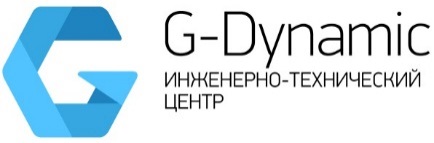 ОБЩЕСТВО С ОГРАНИЧЕННОЙ  ОТВЕТСТВЕННОСТЬЮ «ДЖИ ДИНАМИКА»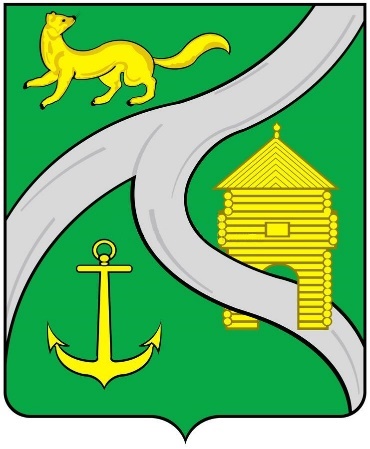 Утверждаемая часть схемы теплоснабженияРазработка схемы теплоснабжения муниципального образования «город Усть-Кут»на период 2021-2025 гг.и на перспективу до 2028 г.Исполнитель: ООО «ДЖИ ДИНАМИКА»г. Санкт-Петербург, 2021 г.ОглавлениеОглавление	................................................................................................................................2Введение	................................................................................................................................8Раздел 1	Показатели существующего и перспективного спроса на тепловую энергию (мощность) и теплоноситель в установленных границах территории города Усть-Кут	......................................................................................................................................................101.1	Величины существующей отапливаемой площади строительных фондов и приросты отапливаемой площади строительных фондов по расчетным элементам территориального деления с разделением объектов строительства на многоквартирные дома, индивидуальные жилые дома, общественные здания и производственные здания промышленных предприятий по этапам - на каждый год первого 5-летнего периода и на последующие 5-летние периоды (далее - этапы)	......................................................................................................................................................101.1.1	Прогнозы приростов на каждом этапе площади строительных фондов	......................................................................................................................................................101.2	Существующие и перспективные объемы потребления тепловой энергии (мощности) и теплоносителя с разделением по видам теплопотребления в каждом расчетном элементе территориального деления на каждом этапе	...................................................................131.3	Существующие и перспективные объемы потребления тепловой энергии (мощности) и теплоносителя объектами, расположенными в производственных зонах, на каждом этапе	..........................................................................................................................................141.4	Существующие и перспективные величины средневзвешенной плотности тепловой нагрузки в каждом расчетном элементе территориального деления, зоне действия каждого источника тепловой энергии, каждой системе теплоснабжения и по городу Усть-Кут	......................................................................................................................................................15Раздел 2	Существующие и перспективные балансы тепловой мощности источников тепловой энергии и тепловой нагрузки потребителей	...................................................................212.1	Описание существующих и перспективных зон действия систем теплоснабжения и источников тепловой энергии	.......................................................................................................212.2	Описание существующих и перспективных зон действия индивидуальных источников тепловой энергии	.......................................................................................................272.3	Существующие и перспективные балансы тепловой мощности и тепловой нагрузки потребителей в зонах действия источников тепловой энергии, в том числе работающих на единую тепловую сеть, на каждом этапе	...............................................................................27А) Существующие и перспективные значения установленной тепловой мощности основного оборудования источника (источников) тепловой энергии	............................................27Б) Существующие и перспективные технические ограничения на использование установленной тепловой мощности и значения располагаемой мощности основного оборудования источников тепловой энергии	...............................................................................27В) Существующие и перспективные затраты тепловой мощности на собственные и хозяйственные нужды теплоснабжающей организации в отношении источников тепловой энергии	..........................................................................................................................................27Г) Значения существующей и перспективной тепловой мощности источников тепловой энергии нетто	..............................................................................................................................27Д) Значения существующих и перспективных потерь тепловой энергии при ее передаче по тепловым сетям, включая потери тепловой энергии в тепловых сетях теплопередачей через теплоизоляционные конструкции теплопроводов и потери теплоносителя, с указанием затрат теплоносителя на компенсацию этих потерь	...............................................................................27Е) Значения существующей и перспективной тепловой мощности на хозяйственные нужды теплоснабжающей (теплосетевой) организации в отношении тепловых сетей	....................27Ж) Значения существующей и перспективной резервной тепловой мощности источников тепловой энергии, в том числе источников тепловой энергии, принадлежащих потребителям, и источников тепловой энергии теплоснабжающих организаций, с выделением значений аварийного резерва и резерва по договорам на поддержание резервной тепловой мощности	......................................................................................................................................................28З) Значения существующей и перспективной тепловой нагрузки потребителей, устанавливаемые с учетом расчетной тепловой нагрузки	.......................................................282.4	Перспективные балансы тепловой мощности источников тепловой энергии и тепловой нагрузки потребителей в случае, если зона действия источника тепловой энергии расположена в границах двух или более поселений, городских округов либо в границах городского округа (поселения) и города федерального значения или городских округов (поселений) и города федерального значения, с указанием величины тепловой нагрузки для потребителей каждого поселения, городского округа, города федерального значения.	........322.5	Радиус эффективного теплоснабжения, определяемый в соответствии с методическими указаниями по разработке схем теплоснабжения	............................................32Раздел 3	Существующие и перспективные балансы теплоносителя	......................................................................................................................................................343.1	Существующие и перспективные балансы производительности водоподготовительных установок и максимального потребления теплоносителя теплопотребляющими установками потребителей	...................................................................343.2	Существующие и перспективные балансы производительности водоподготовительных установок источников тепловой энергии для компенсации потерь теплоносителя в аварийных режимах работы систем теплоснабжения	................................48Раздел 4	Основные положения мастер-плана развития систем теплоснабжения города Усть-Кут	......................................................................................................................................................494.1	Описание сценариев развития теплоснабжения города Усть-Кут	....................494.2	Обоснование выбора приоритетного сценария развития теплоснабжения города Усть-Кут	..........................................................................................................................................614.3	Описание развития систем газоснабжения, электроснабжения и водоснабжения города Усть-Кут	..............................................................................................................................61Раздел 5	Предложения по строительству, реконструкции, техническому перевооружению и (или) модернизации источников тепловой энергии	......................................................................................................................................................635.1	Предложения по строительству источников тепловой энергии, обеспечивающих перспективную тепловую нагрузку на осваиваемых территориях города Усть-Кут, для которых отсутствует возможность и (или) целесообразность передачи тепловой энергии от существующих или реконструируемых источников тепловой энергии, обоснованная расчетами ценовых (тарифных) последствий для потребителей и радиуса эффективного теплоснабжения с учетом схем перспективного развития схем газоснабжения, электроснабжения и водоснабжения	......................................................................................................................................................635.2	Обоснования расчетами ценовых (тарифных) последствий для потребителей и радиуса эффективного теплоснабжения	...........................................................................................655.3	Предложения по реконструкции источников тепловой энергии, обеспечивающих перспективную тепловую нагрузку в существующих и расширяемых зонах действия источников тепловой энергии с учетом схем перспективного развития схем газоснабжения, электроснабжения и водоснабжения	...........................................................................................665.4	Предложения по техническому перевооружению и (или) модернизации источников тепловой энергии с целью повышения эффективности работы систем теплоснабжения с учетом схем перспективного развития схем газоснабжения, электроснабжения и водоснабжения	..............................................................................................................................665.5	Предложения по переводу потребителей на индивидуальные источники теплоснабжения	..............................................................................................................................735.6	Предложения по подключению существующих потребителей к источникам централизованного теплоснабжения	...........................................................................................735.7	Графики совместной работы источников тепловой энергии, функционирующих в режиме комбинированной выработки электрической и тепловой энергии и котельных	........735.8	Меры по выводу из эксплуатации, консервации и демонтажу избыточных источников тепловой энергии, а также источников тепловой энергии, выработавших нормативный срок службы, в случае если продление срока службы технически невозможно или экономически нецелесообразно	.......................................................................................................735.9	Меры по переоборудованию котельных в источники тепловой энергии, функционирующие в режиме комбинированной выработки электрической и тепловой энергии	......................................................................................................................................................735.10	Меры по переводу котельных, размещенных в существующих и расширяемых зонах действия источников тепловой энергии, функционирующих в режиме комбинированной выработки электрической и тепловой энергии, в пиковый режим работы, либо по выводу их из эксплуатации...........................................................................................................................................745.11	Температурный график отпуска тепловой энергии для каждого источника тепловой энергии или группы источников тепловой энергии в системе теплоснабжения, работающей на общую тепловую сеть, и оценку затрат при необходимости его изменения	......................................................................................................................................................745.12	Предложения по перспективной установленной тепловой мощности каждого источника тепловой энергии с предложениями по сроку ввода в эксплуатацию новых мощностей	..........................................................................................................................................745.13	Предложения по вводу новых и реконструкции существующих источников тепловой энергии с использованием возобновляемых источников энергии, а также местных видов топлива	..............................................................................................................................76Раздел 6	Предложения по строительству, реконструкции и (или) модернизации тепловых сетей	......................................................................................................................................................776.1	Предложения по строительству, реконструкции и (или) модернизации тепловых сетей, обеспечивающих перераспределение тепловой нагрузки из зон с дефицитом располагаемой тепловой мощности источников тепловой энергии в зоны с резервом располагаемой тепловой мощности источников тепловой энергии (использование существующих резервов)	...................................................................................................................776.2	Предложения по строительству, реконструкции и (или) модернизации тепловых сетей для обеспечения перспективных приростов тепловой нагрузки в осваиваемых районах города Усть-Кут под жилищную, комплексную или производственную застройку	....................776.3	Предложения по строительству, реконструкции и (или) модернизации тепловых сетей в целях обеспечения условий, при наличии которых существует возможность поставок тепловой энергии потребителям от различных источников тепловой энергии при сохранении надежности теплоснабжения	.......................................................................................................786.4	Предложения по строительству, реконструкции и (или) модернизации тепловых сетей для повышения эффективности функционирования системы теплоснабжения, в том числе за счет перевода котельных в пиковый режим работы или ликвидации котельных по основаниям, указанным в пункте 5.5 настоящего документа	.......................................................786.5	Предложения по строительству, реконструкции и (или) модернизации тепловых сетей для обеспечения нормативной надежности теплоснабжения потребителей	....................796.5.1	Строительство и реконструкция насосных станций	............................................84Раздел 7	Предложения по переводу открытых систем теплоснабжения (горячего водоснабжения) в закрытые системы горячего водоснабжения	............................................857.1	Предложения по переводу существующих открытых систем теплоснабжения (горячего водоснабжения) в закрытые системы горячего водоснабжения, для осуществления которого необходимо строительство индивидуальных и (или) центральных тепловых пунктов при наличии у потребителей внутридомовых систем горячего водоснабжения	....................857.2	Предложения по переводу существующих открытых систем теплоснабжения (горячего водоснабжения) в закрытые системы горячего водоснабжения, для осуществления которого отсутствует необходимость строительства индивидуальных и (или) центральных тепловых пунктов по причине отсутствия у потребителей внутридомовых систем горячего водоснабжения	..............................................................................................................................85Раздел 8	Перспективные топливные балансы	......................................................................................................................................................86Расчет прогнозного отпуска тепловой энергии с учетом увеличения присоединенной нагрузки к источникам теплоснабжения	...........................................................................................868.1	Перспективные топливные балансы для каждого источника тепловой энергии по видам основного, резервного и аварийного топлива на каждом этапе	............................................868.2	Перспективные топливные балансы для нецентрализованных систем теплоснабжения	..............................................................................................................................928.3	Потребляемые источником тепловой энергии виды топлива, включая местные виды топлива, а также используемые возобновляемые источники энергии	................................928.4	Виды топлива (в случае, если топливом является уголь), их долю и значение низшей теплоты сгорания топлива, используемые для производства тепловой энергии по каждой системе теплоснабжения	...................................................................................................................928.5	Преобладающий в городе Усть-Кут вид топлива, определяемый по совокупности всех систем теплоснабжения, находящихся в городе Усть-Кут.......................................................938.6	Приоритетное направление развития топливного баланса города Усть-Кут	........93Раздел 9	Инвестиции в строительство, реконструкцию, техническое перевооружение и (или) модернизацию	......................................................................................................................................................949.1	Предложения по величине необходимых инвестиций в строительство, реконструкцию, техническое перевооружение и (или) модернизацию источников тепловой энергии на каждом этапе	....................................................................................................................................................1019.2	Предложения по величине необходимых инвестиций в строительство, реконструкцию, техническое перевооружение и (или) модернизацию тепловых сетей, насосных станций и тепловых пунктов на каждом этапе	.............................................................................1089.3	Предложения по величине инвестиций в строительство, реконструкцию, техническое перевооружение и (или) модернизацию в связи с изменениями температурного графика и гидравлического режима работы системы теплоснабжения на каждом этапе	......1089.4	Предложения по величине необходимых инвестиций для перевода открытой системы теплоснабжения (горячего водоснабжения) в закрытую систему горячего водоснабжения на каждом этапе	.....................................................................................................1089.5	Оценка эффективности инвестиций по отдельным предложениям	..................1089.6	Величина фактически осуществленных инвестиций в строительство, реконструкцию, техническое перевооружение и (или) модернизацию объектов теплоснабжения за базовый период и базовый период актуализации	.................................................................110Раздел 10	Решение о присвоении статуса единой теплоснабжающей организации (организациям)	............................................................................................................................11110.1	Решение о присвоении статуса единой теплоснабжающей организации (организациям)	............................................................................................................................11110.2	Реестр зон деятельности единой теплоснабжающей организации (организаций)	....................................................................................................................................................11210.3	Основания, в том числе критерии, в соответствии с которыми теплоснабжающей организации присвоен статус единой теплоснабжающей организации	..............................11710.4	Информация о поданных теплоснабжающими организациями заявках на присвоение статуса единой теплоснабжающей организации	.....................................................12010.5	Реестр систем теплоснабжения, содержащий перечень теплоснабжающих организаций, действующих в каждой системе теплоснабжения, расположенных в границах города Усть-Кут	............................................................................................................................120Раздел 11	Решения о распределении тепловой нагрузки между источниками тепловой энергии	........................................................................................................................................12111.1	Сведения о величине тепловой нагрузки, распределяемой (перераспределяемой) между источниками тепловой энергии в соответствии с указанными в схеме теплоснабжения решениями об определении границ зон действия источников тепловой энергии, а также сроки выполнения перераспределения для каждого этапа.	.................................................................121Раздел 12	Решения по бесхозяйным тепловым сетям	....................................................................................................................................................12212.1	Перечень выявленных бесхозяйных тепловых сетей (в случае их выявления) и перечень организаций, уполномоченных на их эксплуатацию в порядке, установленном Федеральным законом "О теплоснабжении"	.............................................................................122Раздел 13	Синхронизация схемы теплоснабжения со схемой газоснабжения и газификации Иркутской области, схемой и программой развития электроэнергетики, а также со схемой водоснабжения и водоотведения города Усть-Кут	....................................................................................................................................................12413.1	Описание решений (на основе утвержденной региональной (межрегиональной) программы газификации жилищно-коммунального хозяйства, промышленных и иных организаций) о развитии соответствующей системы газоснабжения в части обеспечения топливом источников тепловой энергии	.........................................................................................12413.2	Описание проблем организации газоснабжения источников тепловой энергии	....................................................................................................................................................12413.3	Предложения по корректировке утвержденной (разработке) региональной (межрегиональной) программы газификации жилищно-коммунального хозяйства, промышленных и иных организаций для обеспечения согласованности такой программы с указанными в схеме теплоснабжения решениями о развитии источников тепловой энергии и систем теплоснабжения	.................................................................................................................12413.4	Описание решений (вырабатываемых с учетом положений утвержденной схемы и программы развития Единой энергетической системы России) о строительстве, реконструкции, техническом перевооружении и (или) модернизации, выводе из эксплуатации источников тепловой энергии и генерирующих объектов, включая входящее в их состав оборудование, функционирующих в режиме комбинированной выработки электрической и тепловой энергии, в части перспективных балансов тепловой мощности в схемах теплоснабжения	..................12413.5	Предложения по строительству генерирующих объектов, функционирующих в режиме комбинированной выработки электрической и тепловой энергии, указанных в схеме теплоснабжения, для их учета при разработке схемы и программы перспективного развития электроэнергетики субъекта Российской Федерации, схемы и программы развития Единой энергетической системы России, содержащие в том числе описание участия указанных объектов в перспективных балансах тепловой мощности и энергии	.....................................................12413.6	Описание решений (вырабатываемых с учетом положений утвержденной схемы водоснабжения города Усть-Кут) о развитии соответствующей системы водоснабжения в части, относящейся к системам теплоснабжения	.............................................................................12413.7	Предложения по корректировке, утвержденной (разработке) схемы водоснабжения города Усть-Кут для обеспечения согласованности такой схемы и указанных в схеме теплоснабжения решений о развитии источников тепловой энергии и систем теплоснабжения	....................................................................................................................................................125Раздел 14	Индикаторы развития систем теплоснабжения города Усть-Кут	....................................................................................................................................................12614.1	Существующие и перспективные значения индикаторов развития систем теплоснабжения	............................................................................................................................126Раздел 15	Ценовые (тарифные) последствия	....................................................................................................................................................13415.1	Результаты расчетов и оценки ценовых (тарифных) последствий реализации предлагаемых проектов схемы теплоснабжения для потребителя при осуществлении регулируемых видов деятельности	.........................................................................................13415.1.1	Тарифно-балансовые расчетные модели теплоснабжения потребителей по каждой единой теплоснабжающей организации	.........................................................................................157ВведениеАктуализация схемы теплоснабжения представляет собой решение комплексного развития систем теплоснабжения, от которого во многом зависят масштабы необходимых капитальных вложений в данную инфраструктуру. Прогноз спроса на тепловую энергию основан на прогнозировании развития муниципального образования, в первую очередь его строительной деятельности, определённой генеральным планом до 2028 года.Рассмотрение комплексного развития систем теплоснабжения начинается на стадии разработки генеральных планов в самом общем виде совместно с другими вопросами инфраструктуры, и такие решения носят предварительный характер. Даётся обоснование необходимости сооружения новых или расширение существующих источников тепла для покрытия имеющегося дефицита мощности и возрастающих тепловых нагрузок на расчётный срок. При этом рассмотрение вопросов выбора основного оборудования для котельных, а также трасс тепловых сетей от них производится только после технико-экономического обоснования принимаемых решений. В качестве основного предпроектного документа по развитию теплового хозяйства муниципального образования принята практика составления перспективных схем теплоснабжения.Схема теплоснабжения разрабатывается на основе анализа фактических тепловых нагрузок потребителей с учётом перспективного развития на 15 лет, структуры топливного баланса региона, оценки состояния существующих источников тепла и тепловых сетей и возможности их дальнейшего использования, рассмотрения вопросов надёжности, экономичности.Обоснование решений (рекомендаций) при актуализации схемы теплоснабжения осуществляется на основе технико-экономического сопоставления вариантов развития системы теплоснабжения в целом и отдельных ее частей (локальных зон теплоснабжения) путем оценки их сравнительной эффективности по критерию минимума суммарных дисконтированных затрат.С повышением степени централизации, как правило, повышается экономичность выработки тепла, снижаются начальные затраты и расходы по эксплуатации источников теплоснабжения, но одновременно увеличиваются начальные затраты на сооружение тепловых сетей и эксплуатационные расходы на транспорт тепла.Централизация теплоснабжения всегда экономически выгодна при плотной застройке в пределах данного района. При централизации теплоснабжения только от котельных не осуществляется комбинированная выработка электрической энергии на базе теплового потребления (т.е. не реализуется принцип теплофикации), поэтому суммарный расход топлива на удовлетворение теплового потребления больше, чем при теплофикации.Основой для актуализации и реализации схемы теплоснабжения является Федеральный закон от 27 июля 201О г. № 190-ФЗ «О теплоснабжении» (Статья 23. Организация развития систем теплоснабжения поселений, городских округов), регулирующий всю систему взаимоотношений в теплоснабжении и направленный на обеспечение устойчивого и надёжного снабжения тепловой энергией потребителей.При проведении актуализации использовались: -	Федеральный закон от 27 июля 2010 г. № 190-ФЗ «О теплоснабжении»;-	Постановление Правительства Российской Федерации от 22 февраля 2012 г. № 154 «О требованиях к схемам теплоснабжения, порядку их разработки и утверждения» (в актуализированной редакции);-	РД-10-ВЭП «Методические основы разработки схем теплоснабжения поселений и промышленных узлов Российской Федерации», введённый с 22.05.2006 года взамен аннулированного Эталона «Схем теплоснабжения городов и промузлов», 1992 г., а так же результаты проведенных ранее на объекте энергетических обследований, режимно-наладочных работ, регламентных испытаний, разработки энергетических характеристик, данные отраслевой статистической отчетности;-	СНиП 2.04.14-88 «Тепловая изоляция трубопроводов и оборудования»;-	СП 124.13330.2012 «Тепловые сети»;-	СП 131.13330.2020 «Строительная климатология»;-	Правила	организации	теплоснабжения в	Российской	Федерации	(утв.Постановлением Правительства РФ от 8 августа 2012 г. № 808).Технической базой при актуализации являются:-	генеральный план муниципального образования «город Усть-Кут» до 2028 года;-	данные технологического и коммерческого учета потребления топлива, отпуска и потребления тепловой энергии, теплоносителя, электроэнергии, измерений (журналов наблюдений, электронных архивов) по приборам контроля режимов отпуска и потребления топлива, тепловой, электрической энергии и воды (расход, давление, температура);-	документы по хозяйственной и финансовой деятельности (действующие нормы и нормативы, тарифы и их составляющие);-	проектная и исполнительная документация по источникам тепла, тепловым сетям (ТС);-	эксплуатационная документация (расчетные температурные графики, гидравлические режимы, данные по присоединенным тепловым нагрузкам, их видам и т.п.);-	материалы проведения периодических испытаний ТС по определению тепловых потерь и гидравлических характеристик;-	конструктивные данные по видам прокладки и типам применяемых теплоизоляционных конструкций, сроки эксплуатации тепловых сетей;-	статистическая отчетность организации о выработке и отпуске тепловой энергии и использовании ТЭР в натуральном и стоимостном выражении.Анализ системы теплоснабжения города Усть-Кут показал:В городе действуют 13 котельных, в том числе 11 муниципальных котельных. В большинстве своём источники переданы в эксплуатацию по договорам аренды и обслуживания либо концессии теплоснабжающим организациям: ООО "Усть-Кутские тепловые сети и котельные", ООО "Энергосфера-Иркутск", ООО «Ленская тепловая компания», ООО «Спецстрой», ООО "Стимул". Источники «УК 272/5» и АО «Иркутскнефтепродукт» являются ведомственными и обсуживаются предприятием-собственником.Основными источниками теплоснабжения в городе являются «Лена» и «Центральная». При этом резерв тепловой мощности в горячей воде самого эффективного источника составляет не менее 35%.Перераспределение нагрузки от различных источников невозможно, ввиду особенностей географического расположения города и приводит к резкому снижению эффективности теплоснабжения, увеличению расходов топлива и выбросов в окружающую среду.Сценарий №1 – оптимизационный, предполагает развитие системы теплоснабжения с выводом из эксплуатации ряда устаревших котельных и перераспределением нагрузки на более эффективные источники теплоснабжения и новые БМК, а также строительство ЦТП и 4-х трубной системы для перевода потребителей ГВС с «открытой» схемы водоразбора на «закрытую» схему.Сценарий №2 – инерционный, предполагает замену устаревшего теплогенерирующего оборудования, строительство БМК взамен существующих источников, установку пластинчатых теплообменников у потребителей для перевода потребителей ГВС с «открытой» схемы водоразбора на «закрытую» схему.Показатели существующего и перспективного спроса на тепловую энергию (мощность) и теплоноситель в установленных границах территории города Усть-КутПоказатели перспективного спроса на тепловую энергию (мощность) и теплоноситель определены в Главе 2 Обосновывающих материалов к схеме теплоснабжения.Величины существующей отапливаемой площади строительных фондов и приросты отапливаемой площади строительных фондов по расчетным элементам территориального деления с разделением объектов строительства на многоквартирные дома, индивидуальные жилые дома, общественные здания и производственные здания промышленных предприятий по этапам - на каждый год первого 5-летнего периода и на последующие 5-летние периоды (далее - этапы)Для определения стратегии развития системы теплоснабжения города важнейшим критерием является прогноз деловой активности – объемы перспективной жилой и общественно деловой застройки с подключением от централизованных источников теплоснабжения, планы промышленных предприятий по развитию или сокращению производства, в том числе по строительству и перевооружению собственных источников теплоснабжения. Правильный прогноз развития города позволит теплоснабжающим организациям разработать и осуществить ряд мероприятий, направленных на оптимизацию процессов производства, передачи и поставки тепловой энергии с учетом перспективных требований рынка.Таким образом, прогноз потребления тепловой энергии является важнейшим показателем и напрямую зависит:• от базового уровня потребления тепловой энергии; • от прогноза ввода жилья;• от прогноза развития промышленных потребителей.Прогнозы приростов на каждом этапе площади строительных фондовОсновными потребителями тепловой энергии г. Усть-Кут являются жилищно-коммунальный сектор, общественные здания и предприятия различных отраслей промышленности. В рассматриваемый период рост тепловых нагрузок будет происходить, в основном, за счет строительства объектов жилищного, социально-культурного и коммунально-бытового назначения.Объёмы прироста объектов жилищного и социально-культурного и коммунально-бытового назначения приняты в соответствии с планом развития г. Усть-Кут, отраженном в следующих документах:- Генеральный план г. Усть-Кут с границами земельных участков, которые представлены для размещения объектов капитального строительства федерального, регионального и местного значения (до 2028 г.), выполненный ФГУП «РосНИПИ Урбанистики», 2007 г.;- Проекты планировки г. Усть-Кут; - Сводный список объектов, планируемых к подключению к сетям инженерно-технического обеспечения в период 2021-2025 гг.Данные базового уровня потребления тепловой энергии представлены ниже.Таблица 1.1 Данные базового уровня договорных нагрузок в границах элементов территориального деления города Усть-КутДля определения перспективных объёмов строительства были использованы данные, предоставленные в Генеральном плане г. Усть-Кут.В качестве основных потребителей тепловой энергии в городе Усть-Кут можно выделить:• потребителей жилой части города Усть-Кут (в том числе многоквартирные дома, объекты общественно-делового строительства, коммерческие и небольшие промышленные потребители);• потребителей промышленного кластера города.  Прогноз потребления тепловой энергии в жилой части города определяется, прежде всего прогнозом ввода новых жилых площадей. Прогноз ввода жилья определялся на основании анализа данных о:• ретроспективе фактического ввода жилья;• прогнозе прироста жилого фонда, определенный в программных документах муниципального образования;• объеме выданных технический условий на подключение от теплоснабжающих организаций города;• выданных разрешений на строительство;• разработанных проектов планировок территории.Динамика ввода новых объектов капитального строительства города Усть-Кут представлена в Таблице 1.3.Таблица 1.2 Снос (вывод из эксплуатации) жилых зданий с общей площадью фонда на период разработки или актуализации схемы теплоснабжения, тыс. кв. м.Таблица 1.3 Динамика объемов ввода объектов капитального строительства, тыс. кв. м.Существующие и перспективные объемы потребления тепловой энергии (мощности) и теплоносителя с разделением по видам теплопотребления в каждом расчетном элементе территориального деления на каждом этапеПрогноз прироста тепловой мощности по площадкам застройки определен на основании принятого объема ввода жилья.Удельные показатели и объем прироста тепловых нагрузок рассчитаны в Главе 2 Обосновывающих материалов к схеме теплоснабжения.В качестве основных потребителей тепловой энергии г. Усть-Кут выступают:потребители жилой части города (многоквартирные, малоэтажные, индивидуальные жилые дома);потребители общественно-делового сектора, административные и коммерческие объекты;промышленные объекты.Прогноз потребления тепловой энергии в жилой части города определяется, прежде всего, прогнозами ввода новых жилых площадей, на основе следующих данных:ретроспективы фактического ввода жилья;прогнозе прироста жилого фонда, определенный в программных документах муниципального образования;объеме выданных технический условий на подключение от теплоснабжающих организаций города;выданных разрешений на строительство;разработанных проектов планировок территории.Перспективные строительные фонды по административному делению г. Усть-Кут представлены по Проектам Планировок и Генеральному плану г. Усть-Кут: фонд жилой застройки и фонд ОДС в таблице 1.3, снос зданий приведен в таблице 1.2. В таблице 1.3 приведен анализ ввода строительных площадей за 2018-2028 годы.В соответствии с представленными прогнозами перспективной застройки были рассчитаны перспективные тепловые нагрузки жилищно-коммунального сектора. Более подробно информация приведена в Главе 2 Обосновывающих материалов к схеме теплоснабжения. Далее проведена корректировка нагрузок и их сопоставление.Скорректированный прирост тепловой нагрузки и годовой объем производства тепловой энергии по районам административного деления г. Усть-Кут в соответствии с Постановлением Правительства РФ от 25 января 2011 года № 18 (с изменениями от 9 декабря 2013 г., 26 марта 2014 г., 7 марта, 20 мая 2017 г.) «Об утверждении Правил установления требований энергетической эффективности для зданий, строений и сооружений и требований к правилам определения класса энергетической эффективности многоквартирных домов» приведен в таблице 1.6. Удельная годовая величина расхода энергетических ресурсов в новых, реконструируемых, капитально ремонтируемых и модернизируемых отапливаемых жилых зданиях и зданиях общественного назначения должна уменьшаться не реже, чем 1 раз в 5 лет.Принята следующая величина снижения для вновь создаваемых зданий, строений, сооружений:с 1 января 2021 г. – не менее чем на 20 процентов по отношению к базовому уровню;с 1 января 2026 г. – не менее чем на 40 процентов по отношению к базовому уровню; с 1 января 2031 г. – не менее чем на 50 процентов по отношению к базовому уровню.Сравнение существующих и перспективных нагрузок и объемов потребления тепловой энергии по административным районам г. Усть-Кут приведено в Таблице 1.4.Перспективная тепловая нагрузка на отопление, вентиляцию и ГВС для МКД приведены в Таблице 1.5.Существующие и перспективные объемы потребления тепловой энергии (мощности) с разделением по видам теплопотребления в каждом расчетном элементе территориального деления на каждом этапе приведены в таблице 2.3.Таблица 1.4 Сравнение существующих и перспективных нагрузок и объемов потребления тепловой энергии по г. Усть-КутТаблица 1.5 Перспективная тепловая нагрузка на отопление, вентиляцию и ГВС для МКД, Гкал/ч Существующие и перспективные объемы потребления тепловой энергии (мощности) и теплоносителя объектами, расположенными в производственных зонах, на каждом этапеПромышленные предприятия города, потребляющие тепловую энергию, не предоставили информацию по существующим удельным показателям расхода тепловой энергии для обеспечения технологических процессов, равно как и планов по изменению объемов технологических процессов или их эффективности. В связи с этим в Схеме теплоснабжения потребление тепловой энергии предприятиями для обеспечения технологических процессов принято постоянным.В связи с отсутствием утвержденных планов по перепрофилированию производственных зон, оценить прирост объемов потребления тепловой энергии с приемлемой долей вероятности не представляется возможным.Избыток тепловой мощности по отдельным единицам территориального деления в перспективе позволит подключить новые и реконструируемые малые и средние предприятия без внесения существенных изменений в Схему теплоснабжения города.Существующие и перспективные величины средневзвешенной плотности тепловой нагрузки в каждом расчетном элементе территориального деления, зоне действия каждого источника тепловой энергии, каждой системе теплоснабжения и по городу Усть-КутСредневзвешенная плотность приростов тепловой нагрузки в расчетных элементах территориального деления представлена в таблице 1.6. Данные представлены с учетом корректировок ПП РФ № 18 (подробнее информация приведена в Главе 2 обосновывающих материалов к схеме теплоснабжения). В среднем ежегодный прирост составляет от 4,5 до 8,2 Гкал/ч/год (в совокупности среднее значение за 8 лет ежегодного прироста составит 2,4 Гкал/ч).Таблица 1.8 Средневзвешенная плотность приростов тепловой нагрузки в расчетных элементах территориального деления с учетом требований ПП РФ № 18На рисунке 1.4 приставлено сопоставление прироста нагрузки по городу Усть-Кут с учетом корректировок согласно ПП РФ № 18.Рисунок 1.4 – Сопоставление прироста нагрузки по городу Усть-Кут с учетом корректировок согласно ПП РФ № 18Перспективные приросты тепловых нагрузок на источниках теплоснабжения г. Усть-Кут приведены в таблице 1.9. Следует учесть, что прогнозы прироста тепловых нагрузок на источники тепловой энергии сформированы на основе данных проектов планировок территорий с учетом ретроспективных показателей ввода объектов капитального строительства составляет порядка 4-10 Гкал/ч/год. Данные таблицы сформированы без учета предполагаемых переключений, согласно вариантам развития.Таблица 1.7– Перспективные приросты тепловых нагрузок на источниках теплоснабжения г. Усть-КутСуществующие и перспективные балансы тепловой мощности источников тепловой энергии и тепловой нагрузки потребителейОписание существующих и перспективных зон действия систем теплоснабжения и источников тепловой энергииВ городе Усть-Кут 13 котельных, часть из которых являются муниципальными и переданы по концессионному соглашению в обслуживание концессионерам, либо по договору аренды и обслуживания. Также функционируют ведомственные источники, для теплоснабжения потребителей.Основными источниками теплоснабжения в городе являются котельные «Лена» и «Центральная».Существующие зоны действия источников теплоснабжения представлены на Рисунке 2.1.Перспективные зоны действия источников теплоснабжения согласно Сценарию №1 и Сценарию №2 представлены на Рисунке 2.2.В актуализированной схеме теплоснабжения рассматриваются два варианта развития системы теплоснабжения.Сценарий №1 – оптимизационный, предполагает развитие системы теплоснабжения с выводом из эксплуатации ряда устаревших котельных и перераспределением нагрузки на более эффективные источники теплоснабжения и новые БМК, а также строительство ЦТП и 4-х трубной системы для перевода потребителей с «открытой» системы ГВС на «закрытую». Таблица 2.1 Перечень мероприятий, предлагаемых согласно Сценарию № 1Сценарий №2 –	инерционный, предполагает замену устаревшего теплогенерирующего оборудования, установку ИТП и пластинчатых теплообменников для перевода потребителей с «открытой» системы ГВС на «закрытую». Таблица 2.2 Перечень источников, предлагаемых к переключению нагрузок согласно Варианта 2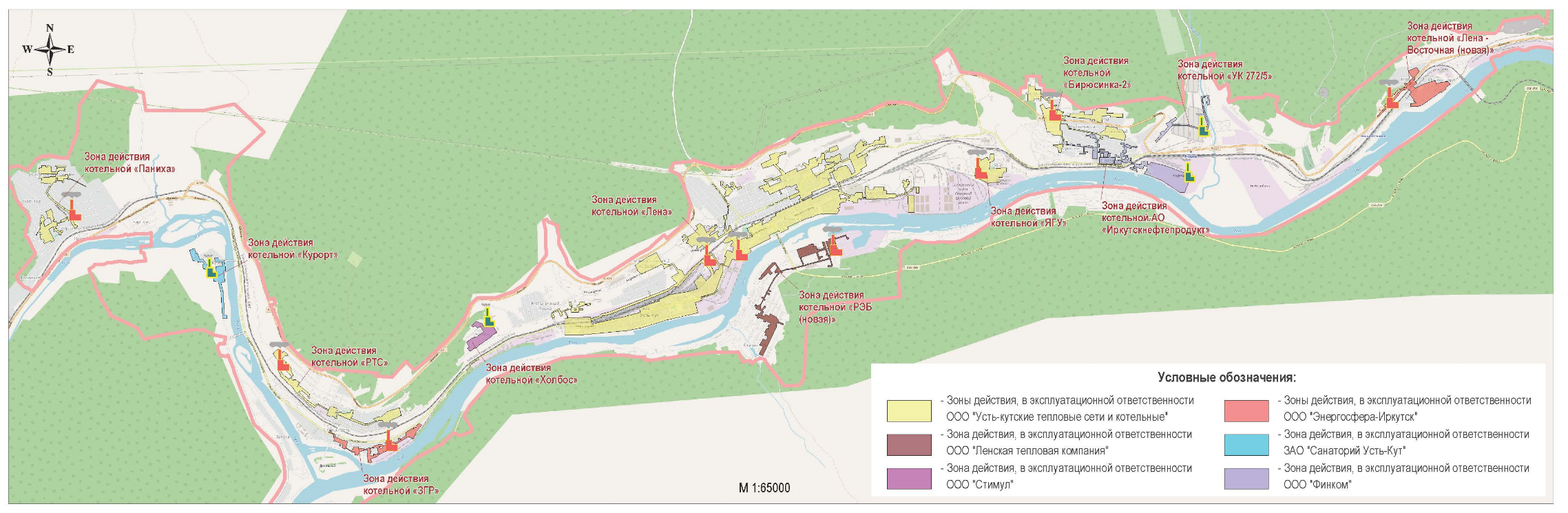 Рисунок 2.1 Существующие зоны действия источников теплоснабжения города Усть-Кут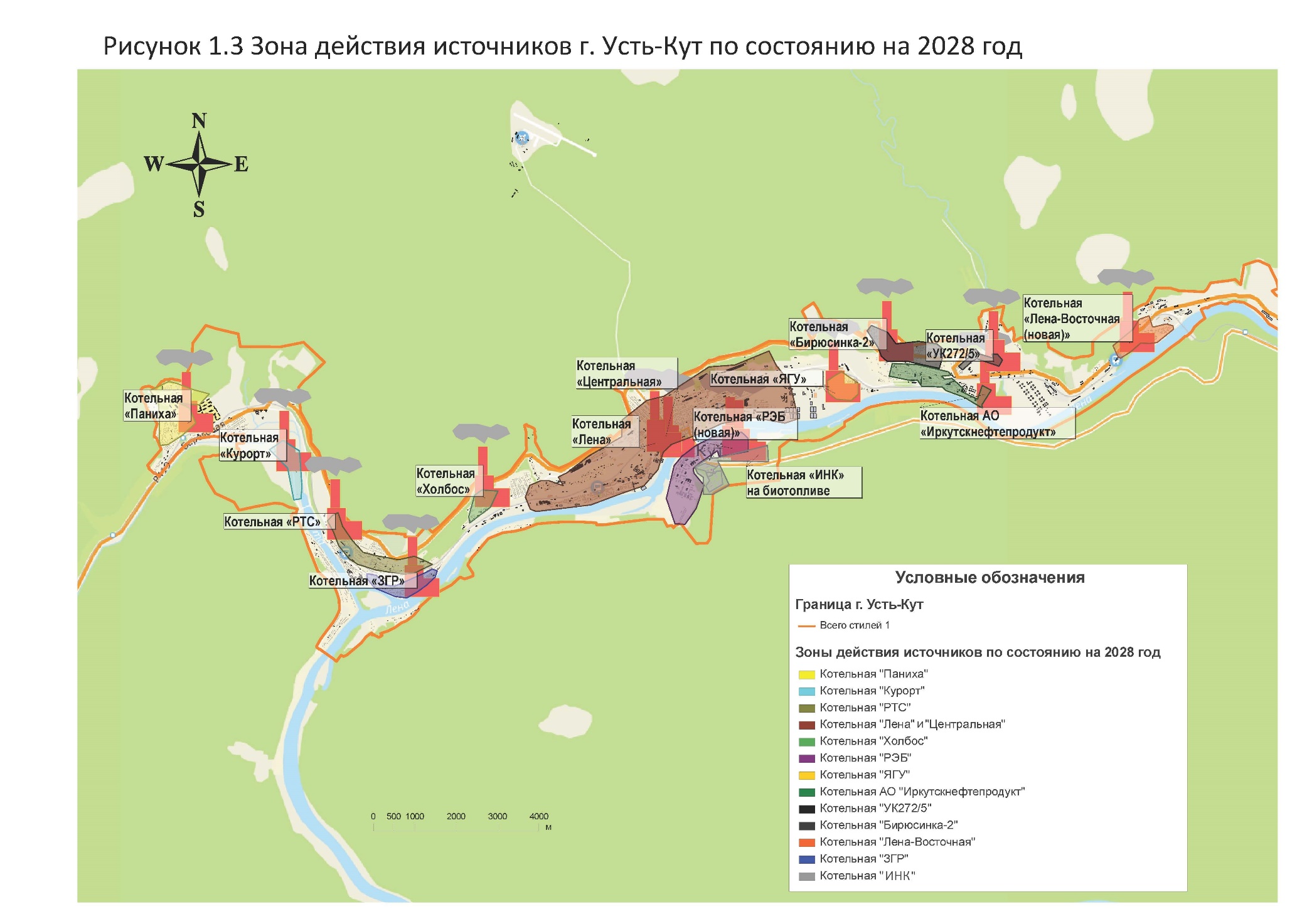 Рисунок 2.2 Изменение зон действия источников города к 2028 годуОписание существующих и перспективных зон действия индивидуальных источников тепловой энергииВ г. Усть-Кут в жилых районах частично осуществляется индивидуальное теплоснабжение. Информация о случаях применения индивидуальных квартирных источников тепловой энергии для нужд отопления в многоквартирных домах на момент актуализации схемы теплоснабжения не предоставлена.Существующие и перспективные балансы тепловой мощности и тепловой нагрузки потребителей в зонах действия источников тепловой энергии, в том числе работающих на единую тепловую сеть, на каждом этапеВ городе нет дефицита тепловой мощности источников, при этом в 2022-2025 годах планируется строительство нового жилого квартала «ИНК». А) Существующие и перспективные значения установленной тепловой мощности основного оборудования источника (источников) тепловой энергииСуществующие и перспективные значения установленной тепловой мощности основного оборудования источника (источников) тепловой энергии представлены в таблице 2.3.Б) Существующие и перспективные технические ограничения на использование установленной тепловой мощности и значения располагаемой мощности основного оборудования источников тепловой энергииСуществующие и перспективные технические ограничения на использование установленной тепловой мощности и значения располагаемой мощности основного оборудования источников тепловой энергии представлены в таблице 2.3.В) Существующие и перспективные затраты тепловой мощности на собственные и хозяйственные нужды теплоснабжающей организации в отношении источников тепловой энергииСуществующие и перспективные затраты тепловой мощности на собственные и хозяйственные нужды теплоснабжающей организации в отношении источников тепловой энергии представлены в таблице 2.3.Г) Значения существующей и перспективной тепловой мощности источников тепловой энергии неттоЗначения существующей и перспективной тепловой мощности источников тепловой энергии нетто представлены в таблице 2.3.Д) Значения существующих и перспективных потерь тепловой энергии при ее передаче по тепловым сетям, включая потери тепловой энергии в тепловых сетях теплопередачей через теплоизоляционные конструкции теплопроводов и потери теплоносителя, с указанием затрат теплоносителя на компенсацию этих потерьЗначения существующих и перспективных потерь тепловой энергии при ее передаче по тепловым сетям, включая потери тепловой энергии в тепловых сетях теплопередачей через теплоизоляционные конструкции теплопроводов и потери теплоносителя представлены в таблице 2.3.Е) Значения существующей и перспективной тепловой мощности на хозяйственные нужды теплоснабжающей (теплосетевой) организации в отношении тепловых сетейЗначения существующей и перспективной тепловой мощности на хозяйственные нужды теплоснабжающей (теплосетевой) организации в отношении тепловых сетей представлены в таблице 2.3.Ж) Значения существующей и перспективной резервной тепловой мощности источников тепловой энергии, в том числе источников тепловой энергии, принадлежащих потребителям, и источников тепловой энергии теплоснабжающих организаций, с выделением значений аварийного резерва и резерва по договорам на поддержание резервной тепловой мощностиЗначения существующей и перспективной резервной тепловой мощности источников тепловой энергии, в том числе источников тепловой энергии, принадлежащих потребителям, и источников тепловой энергии теплоснабжающих организаций, с выделением значений аварийного резерва и резерва по договорам на поддержание резервной тепловой мощности представлены в таблице 2.3.З) Значения существующей и перспективной тепловой нагрузки потребителей, устанавливаемые с учетом расчетной тепловой нагрузкиЗначения существующей и перспективной тепловой нагрузки потребителей, устанавливаемые с учетом расчетной тепловой нагрузки представлены в таблице 2.3.Таблица 2.3 Существующие и перспективные балансы тепловой мощности Перспективные балансы тепловой мощности источников тепловой энергии и тепловой нагрузки потребителей в случае, если зона действия источника тепловой энергии расположена в границах двух или более поселений, городских округов либо в границах городского округа (поселения) и города федерального значения или городских округов (поселений) и города федерального значения, с указанием величины тепловой нагрузки для потребителей каждого поселения, городского округа, города федерального значения.Все источники тепловой энергии действуют только на территории города Усть-Кут.Перспективные балансы тепловой мощности представлены в таблице 2.3.Радиус эффективного теплоснабжения, определяемый в соответствии с методическими указаниями по разработке схем теплоснабженияВ настоящее время в адрес теплоснабжающих организаций поступили заявки на подключение объектов теплоснабжения, находящихся за пределами радиуса эффективного теплоснабжения – то есть объектов, подключение теплопотребляющих установок которых к системе теплоснабжения нецелесообразно вследствие увеличения совокупных расходов в указанной системе на единицу тепловой мощности.Согласно п.30, ст.2, ч.2 ФЗ № 190 от 27.07.2010г. радиус эффективного теплоснабжения - максимальное расстояние от теплопотребляющей установки до ближайшего источника тепловой энергии в системе теплоснабжения, при превышении которого подключение (технологическое присоединение) теплопотребляющей установки к данной системе теплоснабжения нецелесообразно по причине увеличения совокупных расходов в системе теплоснабжения.В случаях, когда существующие источники тепловой энергии не планируется модернизировать или подключать к ним новых потребителей с прокладкой новых тепловых сетей, расчёт радиуса эффективного теплоснабжения не производится, поскольку в нём нет необходимости.В качестве критерия для определения величины эффективного радиуса используется рост среднегодового чистого дохода от присоединения дополнительных потребителей к действующей системе теплоснабжения:(Qнагр.-Qпотери*L) *Cт*Tот*(tвн - tот. ср)/(tвн-tр) - Ссети*L/Т – Cэкспл*L≥0 ,где:Qнагр – Подключаемая нагрузка новых потребителей, Гкал/час;Qпотери – Усредненная норма тепловых потерь в сетях, Гкал/(час*м);L – Протяженность вновь прокладываемых (реконструируемых) тепловых сетей, м;T – Срок жизни инвестиционного проекта, лет.Cт – Стоимость (тариф) тепловой энергии на границе балансовой ответственности теплосетевой компании и потребителя, тыс. руб./Гкал, без НДС;Ссети – Стоимость прокладки 1 м сетей в двухтрубном исполнении, тыс. руб./м, без НДС;Cэкспл – Приведенные эксплуатационные расходы, тыс. руб./(м*год);tвн – Расчетная температура внутреннего воздуха, оС.tот. ср – Средняя температура наружного воздуха за отопительный период, оС.tр – Расчетная температура наружного воздуха, оС.Tот – Продолжительность отопительного периода, час.Таблица 2.4 Параметры для определения среднегодового чистого дохода от присоединения дополнительных потребителейВ результате расчетов получена зависимость радиуса эффективного теплоснабжения от подключаемой нагрузки и протяженности тепловой сети: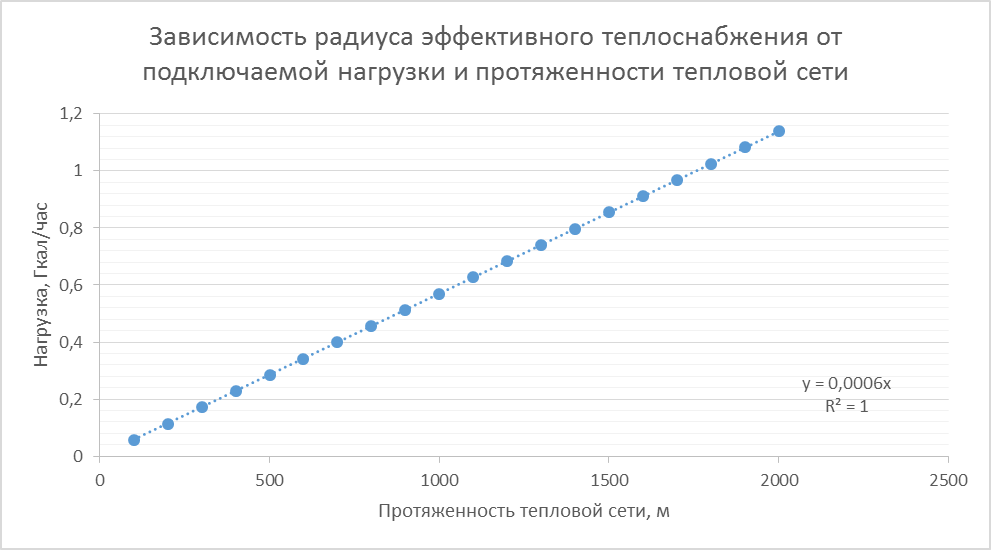 Рисунок 2.4 Зависимость радиуса эффективного теплоснабжения от подключаемой нагрузки и протяженности тепловой сетиОбласть над графиком входит в радиус эффективного теплоснабжения. Область ниже графика лежит за пределами радиуса эффективного теплоснабжения. По результатам расчетов были определены потребители, подавшие заявки на подключение и теплопотребляющие установки которых лежат за пределами радиуса эффективного теплоснабжения (Представлены в приложении к Главе 2 Обосновывающих материалов). Подключение этих потребителей к системе теплоснабжения экономически не оправдано.Именно с данными потребителями, особенно с теми, чья нагрузка превышает 0,1 Гкал/час могут быть заключены долгосрочные договора и/или осуществлено подключение по индивидуальному тарифу.Существующие и перспективные балансы теплоносителяПерспективные балансы теплоносителя и ВПУ описаны в Главе 6 Обосновывающих материалов.Существующие и перспективные балансы производительности водоподготовительных установок и максимального потребления теплоносителя теплопотребляющими установками потребителейСуществующая производительность ВПУ, а также расчетные величины нормативной подпитки теплоносителя в тепловых сетях в зонах действия источников теплоснабжения приведены в таблице 3.1 в соответствии с СП 124.13330.2012 «Тепловые сети». Балансы производительности ВПУ приведены в Таблице 3.2 и 3.3 в случае продолжения эксплуатации «открытых» систем водоразбора и реконструкции «открытых» систем ГВС с переходом на «закрытый» водоразбор соответственно. Сценарий развития №1 и №2 предполагают закрытие системы горячего водоснабжения.Как видно из приведенных балансов, в 2022-2026 годах планируется переход на «закрытый» водоразбор ГВС, и высвобождение значительных мощностей ВПУ источников из-за отсутствия расхода теплоносителя на ГВС.Таблица 3.1 Расчетные нормативные расходы теплоносителя для подпитки тепловых сетей источников тепловой энергии г. Усть-КутТаблица 3.2 Перспективные балансы теплоносителя источников теплоснабжения в случае продолжения эксплуатации открытых системТаблица 3.3 Перспективные балансы производительности ВПУ и подпитки сети источников теплоснабжения случае перехода на «закрытую» систему горячего водоснабженияСуществующие и перспективные балансы производительности водоподготовительных установок источников тепловой энергии для компенсации потерь теплоносителя в аварийных режимах работы систем теплоснабженияПри возникновении аварийной ситуации на любом участке магистрального трубопровода, возможно организовать обеспечение подпитки тепловой сети из зоны действия соседнего источника путем использования связи между магистральными трубопроводами источников или за счет использования существующих баков аккумуляторов. При серьезных авариях, в случае недостаточного объема подпитки химически обработанной воды, допускается использовать «сырую» воду согласно СНиП «Тепловые сети» п.6.17 «Для открытых и закрытых систем теплоснабжения должна предусматриваться дополнительно аварийная подпитка химически не обработанной и недеаэрированной водой, расход которой принимается в количестве 2% объема воды в трубопроводах тепловых сетей». Объем аварийной подпитки тепловых сетей представлен в Таблице 3.4.Существующие и перспективные балансы производительности водоподготовительных установок источников тепловой энергии для компенсации потерь теплоносителя в аварийных режимах работы систем теплоснабжения приведены в Таблицах 3.4-3.7.Таблица 3.4 Перспективные балансы аварийной подпитки, куб. м/чОсновные положения мастер-плана развития систем теплоснабжения города Усть-КутОписание сценариев развития теплоснабжения города Усть-КутВ актуализированной схеме теплоснабжения рассматриваются два варианта развития системы теплоснабжения ввиду того, что проект газификации г. Усть-Кут приостановлен и не будет реализовываться в ближайшие годы.  В сценарии развития включены мероприятия из Инвестиционных программ теплоснабжающих организаций и проектов Концессионных соглашений.Сценарий №1 – оптимизационный, предполагает развитие системы теплоснабжения с выводом из эксплуатации ряда устаревших котельных и перераспределением нагрузки на более эффективные источники теплоснабжения и новые БМК, а также строительство ЦТП и 4-х трубной системы для перевода потребителей с «открытой» системы ГВС на «закрытую». Таблица 4.1 – Перечень мероприятий, предлагаемых  согласно Сценарию№ 1Сценарий №2 –	инерционный, предполагает замену устаревшего теплогенерирующего оборудования, установку ИТП и пластинчатых теплообменников для перевода потребителей тепловой энергии с «открытой» схемы ГВС на «закрытую» схему.Таблица 4.2 – Перечень мероприятий, предлагаемых  согласно Сценарию №2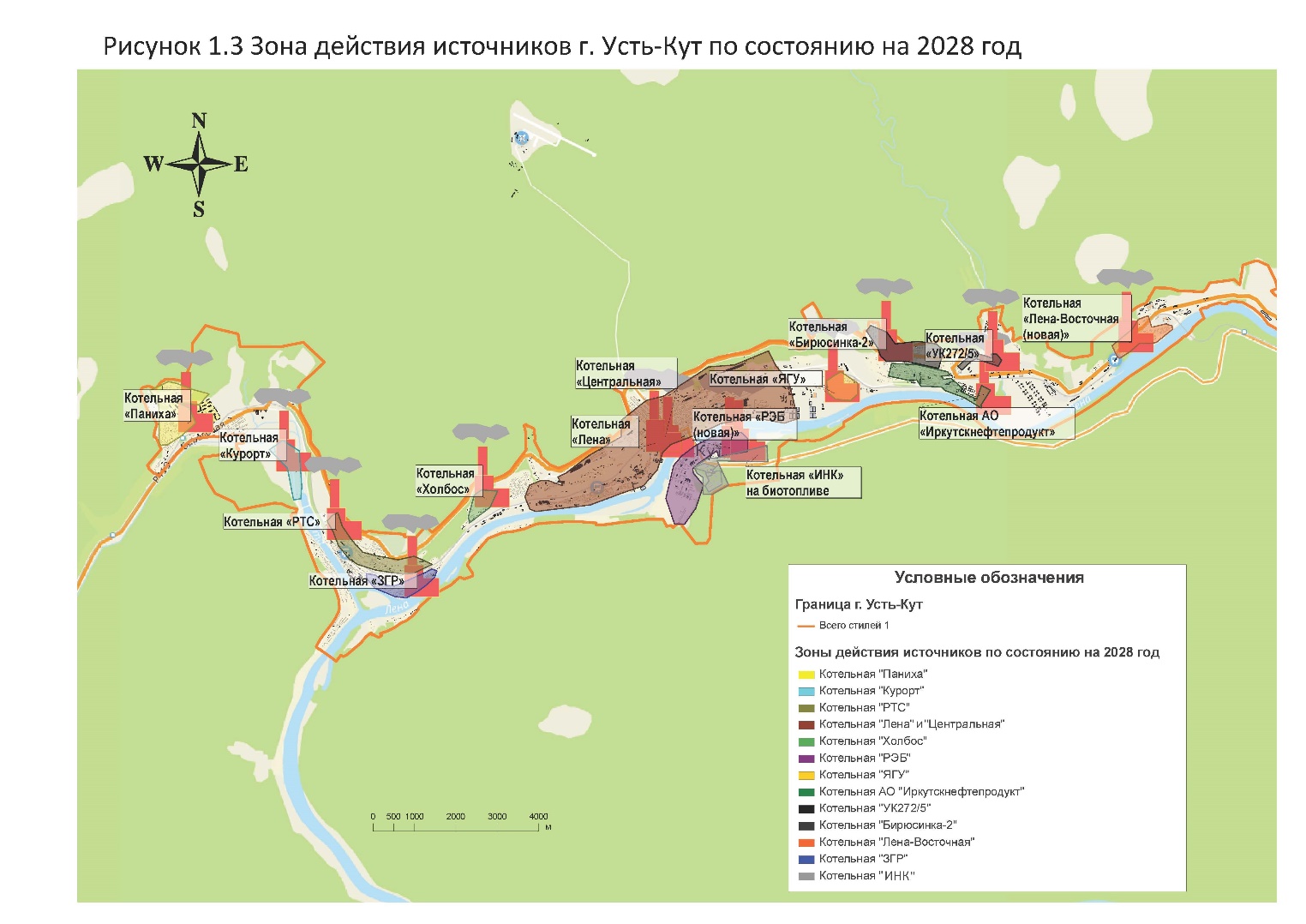 Рисунок 4.1- Изменения зон действия источников по состоянию на 2028 годОба сценария развития системы теплоснабжения города Усть-Кут предполагают:-закрытие «открытой» схемы горячего водоснабжения – строительство ЦТП или строительство ИТП и пластинчатых теплообменников у потребителей;- замену устаревшего теплогенерирующего оборудования;- замену ветхих тепловых сетей;- строительство котельной «ИНК» для обеспечения центральным теплоснабжением нового мкр. «ИНК».Так же, оба сценария развития системы теплоснабжения города Усть-Кут предполагают реализацию мероприятий проектов Концессионных соглашений в отношении муниципальных объектов теплоснабжения (котельных с тепловыми сетями) от июля 2021 года в отношении котельных «Холбос» и «Курорт».Ниже представлен перечень мероприятий по созданию и реконструкции имущества комплекса теплоснабжения в рамках указанного выше проекта Концессионного соглашения.Таблица 4.3 – Перечень мероприятий для Концессионного соглашения в отношении муниципальных объектов теплоснабжения (котельных с тепловыми сетями) котельной «Холбос»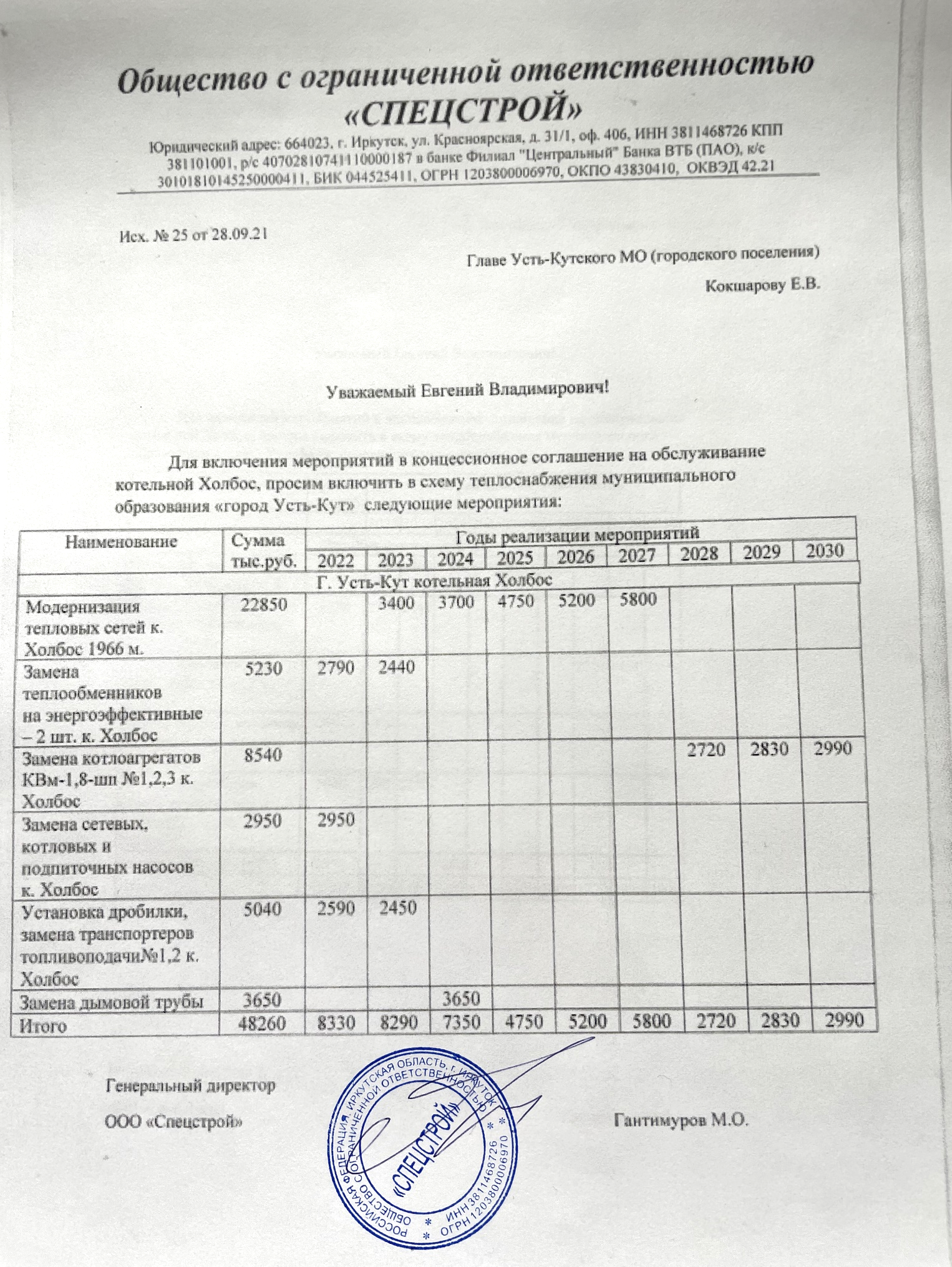 Ниже, в таблице 4.5 приведены мероприятия схемы теплоснабжения, распределенные по группам, согласно таблице 4.4. Таблица 4.4 – Наименование групп по которым распределены мероприятия схемы теплоснабженияТаблица 4.5 –  Перечень мероприятий развития системы теплоснабжения г. Усть-Кут – Сценарий 2Обоснование выбора приоритетного сценария развития теплоснабжения города Усть-КутВ таблице 4.6 представлены результаты сравнительной оценки реализации вариантов по всем рассмотренным критериям.Таблица 4.6 Результаты сравнения вариантов по критериямОписание развития систем газоснабжения, электроснабжения и водоснабжения города Усть-КутВ Схеме теплоснабжения 2019 года согласно Сценарию развития №3 предполагалась газификация источников к 2025 году. По итогам совещания администрации Усть-Кутского муниципального образования в 2014 году дано поручение рассмотреть возможность координации действий «ИНК» и «НК Дулисьма» по взаимодействию при строительстве газопровода Яракта – Верхнемарково – Усть-Кут и присоединения к нему газопровода Дулисьма – Яракта. Планируется, что Усть-Кут получит сжиженный природный газ в 4 квартале 2017 г., природный сетевой газ – с 2019-2020 гг.Согласно исходным данным муниципальная программа газификации города временно приостановлена, и газификация источников теплоснабжения в ближайшие годы не сможет быть реализована. Сценарий №3 исключен из рассмотрения вариантов развития, как неактуальный. Данные о развитии системы электроснабжения не предоставлены.В рамках актуализации схемы водоснабжения и водоотведения в 2021 году сформированы следующие основные цели развития централизованных систем водоснабжения ГП Усть-Кутское:Обеспечение требуемого качества водоподготовки питьевой и горячей воды, подаваемой абонентам;Повышение надежности и энергоэффективности процессов водоподготовки, транспортировки и подачи воды абонентам;Обеспечение централизованным водоснабжением планируемых к строительству и (или) реконструкции объектов капитального строительства на территориях перспективной застройки и на реконструируемых территориях.Для достижения указанных целей развития централизованных систем водоснабжения ГП Усть-Кутское разработан перечень мероприятий по строительству реконструкции и модернизации объектов централизованных систем водоснабжения, включающий:Реконструкция водопроводных сетей с заменой на полиэтиленовые трубопроводы, в том числе синхронно с сетями теплоснабжения при их совместной прокладке в общих каналах (сооружениях):От котельной "Лена-Восточная" до абонентов;От котельной "ЗГР";От котельной "РТС";От котельной "ЯГУ";В районах "Мостоотряд", "Нефтебаза"Замена прочих водоводов, уличных и внутриквартальных участков сетей на территории муниципального образования;Реконструкция объектов водоснабжения для обеспечения надежности и энергоэффективности процессов водоподготовки, транспортировки и подачи воды абонентам:Реконструкция водозаборных сооружений "Курорт";Реконструкция водозаборных сооружений "Бирюсинка";Реконструкция водозаборных сооружений "РЭП" с увеличением производительности;Проведение ремонтно-восстановительных работ на прочих водозаборных сооружениях;Строительство водопроводных сетей и объектов водоснабжения для обеспечения централизованным холодным водоснабжением перспективных абонентов на реконструируемых и вновь осваиваемых территориях, в т.ч.:Строительство водоводов от системы водоснабжения котельной ООО "УКТСиК" до мкр. Светлый, прокладка квартальной сети в мкр. Светлый, строительство резервуара для воды, водопроводной насосной станции; Строительство водовода от водозаборных сооружений "Слопешный" до котельной "РТС";Строительство водовода до новой котельной "Бирюсинка";Строительство водоводов до мкр. Карпово.Предложения по строительству, реконструкции, техническому перевооружению и (или) модернизации источников тепловой энергииПредложения по строительству, реконструкции и техническому перевооружению источников тепловой энергии описаны в Главе 7 Обосновывающих материалов схемы теплоснабжения.Предложения по строительству источников тепловой энергии, обеспечивающих перспективную тепловую нагрузку на осваиваемых территориях города Усть-Кут, для которых отсутствует возможность и (или) целесообразность передачи тепловой энергии от существующих или реконструируемых источников тепловой энергии, обоснованная расчетами ценовых (тарифных) последствий для потребителей и радиуса эффективного теплоснабжения с учетом схем перспективного развития схем газоснабжения, электроснабжения и водоснабженияВ 2022-2025 годах производится строительство нового жилого квартала «ИНК» нагрузкой 19,0 Гкал/ч в зоне действия источника «РЭБ (новая)» мощностью 10,32 Гкал/ч. Новый жилой квартал предназначен для сотрудников производственной площадки «РЭБ», поэтому Сценарий №1 и №2 предполагают строительство источника мощностью 25,4 Гкал/ч за счет собственных средств застройщика. Проект строительства источника по состоянию на июль 2021 года находится на утверждении.На рисунке 5.1 приведена схема расположения мкр. «ИНК» и объектов сопутствующей инженерной инфраструктуры.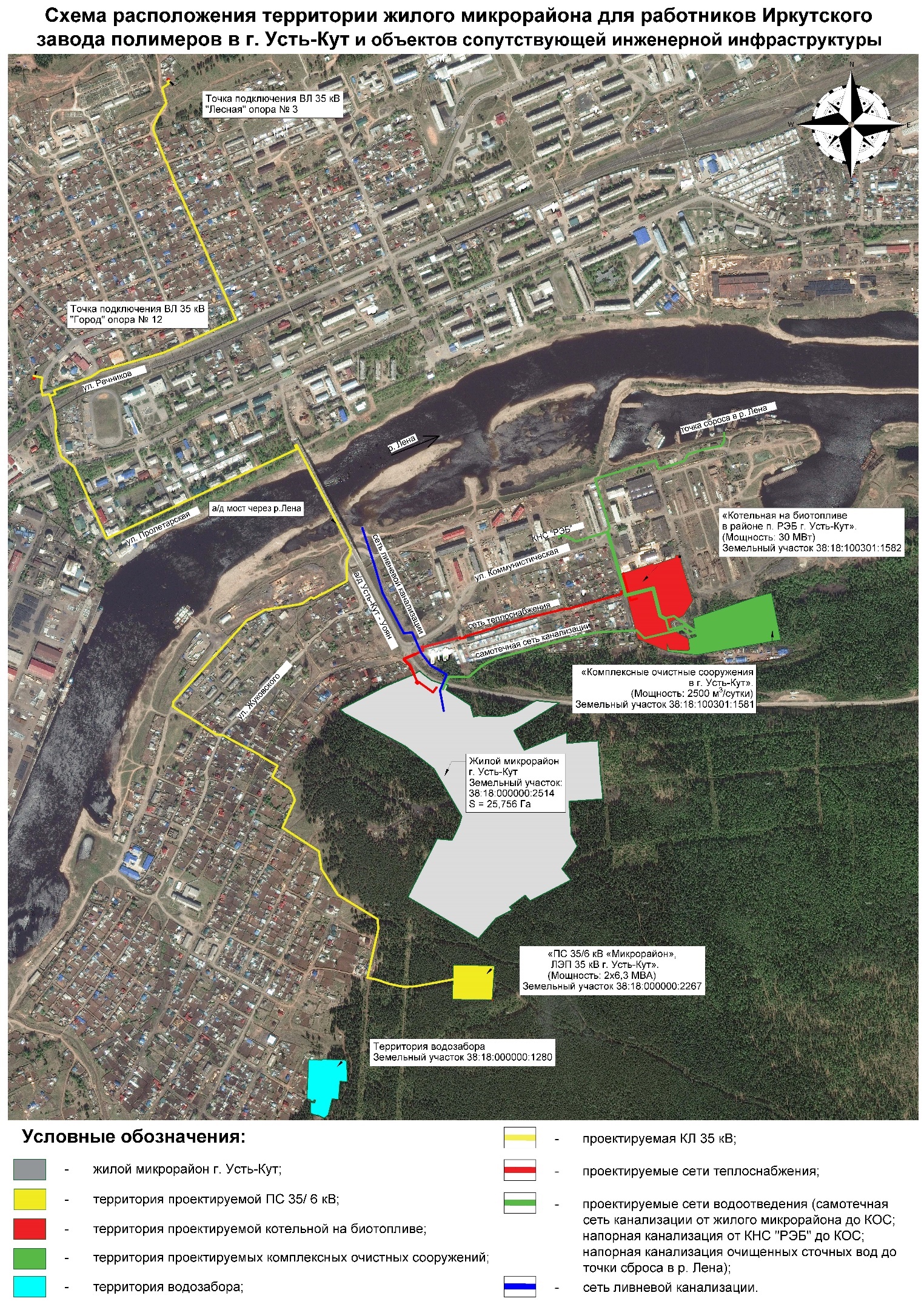 Рисунок 5.1 Схема расположения мкр. «ИНК» и объектов сопутствующей инженерной инфраструктурыОбоснования расчетами ценовых (тарифных) последствий для потребителей и радиуса эффективного теплоснабжения В строительство нового жилого квартала «ИНК» нагрузкой 19,0 Гкал/ч предназначено для сотрудников производственной площадки «РЭБ», поэтому Сценарий №1 и №2 предполагают строительство источника мощностью 25,4 Гкал/ч за счет собственных средств застройщика. Проект строительства источника по состоянию на июль 2021 года находится на утверждении. Методика определения обоснования расчетов приведена в Главе 7 Обосновывающих материалов. В результате расчетов получена зависимость радиуса эффективного теплоснабжения от подключаемой нагрузки и протяженности тепловой сети, представленной на рис. 5.2. Обоснования тарифных последствий для потребителей приведены в Разделе 15. 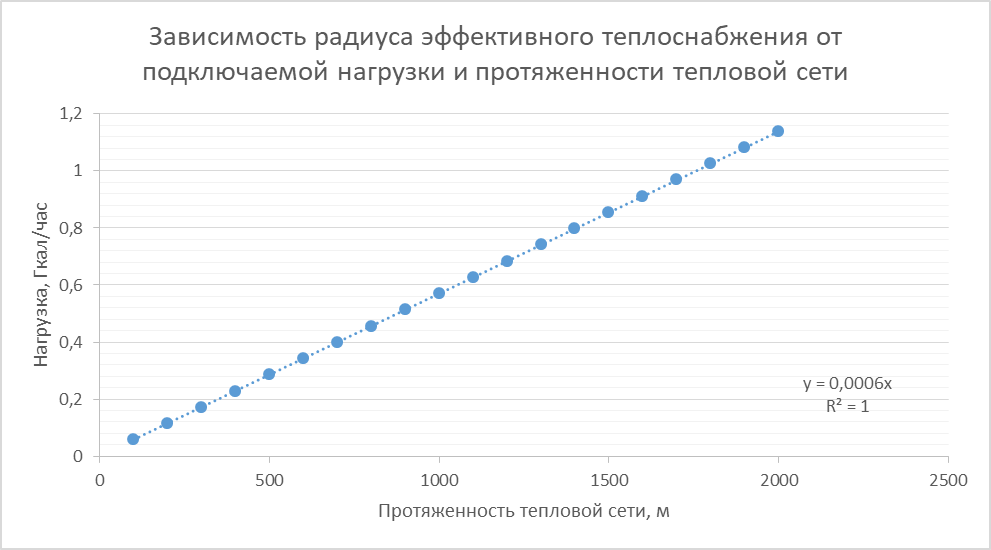 Рисунок 5.2 Зависимость радиуса эффективного теплоснабжения от подключаемой нагрузки и протяженности тепловой сетиОбласть над графиком входит в радиус эффективного теплоснабжения. Область ниже графика лежит за пределами радиуса эффективного теплоснабжения. Таблица 5.1 Результаты расчета радиуса эффективного теплоснабжения к 2028 годуПредложения по реконструкции источников тепловой энергии, обеспечивающих перспективную тепловую нагрузку в существующих и расширяемых зонах действия источников тепловой энергии с учетом схем перспективного развития схем газоснабжения, электроснабжения и водоснабженияВ перспективе все источники обеспечивают перспективных потребителей требуемым объемом тепловой энергии.Предложения по техническому перевооружению и (или) модернизации источников тепловой энергии с целью повышения эффективности работы систем теплоснабжения с учетом схем перспективного развития схем газоснабжения, электроснабжения и водоснабженияВ таблице 5.2 представлен перечень мероприятий по повышению надежности и эффективности работы котельных города. Таблица 5.2 Перечень мероприятий Инвестиционной программы ООО "Усть-Кутские тепловые сети и котельные" в отношении муниципальных объектов теплоснабжения (котельных с тепловыми сетями) 2022-2028 г.Предложения по переводу потребителей на индивидуальные источники теплоснабженияПри низкой плотности тепловой нагрузки более эффективно использование индивидуальных источников энергии. Такая организация позволит потребителям в зонах малоэтажной застройки получать более эффективное, качественное и надежное теплоснабжения. Основными достоинствами децентрализованного теплоснабжения являются:отсутствие необходимости отводов земли под тепловые сети и котельные;снижение потерь теплоты из-за отсутствия внешних тепловых сетей, снижение потерь сетевой воды, уменьшение затрат на водоподготовку;значительное снижение затрат на ремонт и обслуживание оборудования;полная автоматизация режимов потребления.При выборе подключения индивидуальной жилой застройки к централизованному или децентрализованному источнику, необходимо учесть плотность тепловой нагрузки и протяженность тепловых сетей.Большая протяженность и малый диаметр участков тепловых сетей повлечет за собой неоправданные финансовые затраты, потери тепловой энергии через теплоизоляционные материалы и высокую вероятность замерзания теплоносителя, приводящего к аварийным ситуациям.Теплоснабжение индивидуальной жилой застройки предусматривается обеспечивать от индивидуальных источников тепла от электричества, а также посредствам печного отопления. Подключение объектов индивидуальной жилой застройки к централизованным системам теплоснабжения не планируется, ввиду отсутствия данных, достаточных для анализа.Предложения по подключению существующих потребителей к источникам централизованного теплоснабженияПодключение существующих потребителей к источникам централизованного теплоснабжения осуществляется при оформлении заявки на подключение, направленной в теплоснабжающую организацию.  Реестр заявок от теплоснабжающих организаций не поступал, поэтому анализ подключения существующих потребителей к источникам провести не представляется возможным.Графики совместной работы источников тепловой энергии, функционирующих в режиме комбинированной выработки электрической и тепловой энергии и котельныхНа территории города Усть-Кут отсутствуют котельные, работающие на единую сеть с источниками комбинированной выработки и имеющие график совместной работы.Меры по выводу из эксплуатации, консервации и демонтажу избыточных источников тепловой энергии, а также источников тепловой энергии, выработавших нормативный срок службы, в случае если продление срока службы технически невозможно или экономически нецелесообразноВ перспективе планируется вывод из эксплуатации некоторых источников тепловой энергии и переключение на другие. Подробнее информация представлена в Главе 7 Обосновывающих материалов к схеме теплоснабжения.Меры по переоборудованию котельных в источники тепловой энергии, функционирующие в режиме комбинированной выработки электрической и тепловой энергииСхемой теплоснабжения не предусматривается осуществление реконструкции котельных для выработки электроэнергии в комбинированном цикле на базе существующих и перспективных тепловых нагрузок. Меры по переводу котельных, размещенных в существующих и расширяемых зонах действия источников тепловой энергии, функционирующих в режиме комбинированной выработки электрической и тепловой энергии, в пиковый режим работы, либо по выводу их из эксплуатацииМеры по переводу котельных, размещенных в существующих и расширяемых зонах действия источников тепловой энергии, функционирующих в режиме комбинированной выработки электрической и тепловой энергии, в пиковый режим работы, либо по выводу их из эксплуатации не предусмотрено.Температурный график отпуска тепловой энергии для каждого источника тепловой энергии или группы источников тепловой энергии в системе теплоснабжения, работающей на общую тепловую сеть, и оценку затрат при необходимости его измененияНа централизованных источниках теплоснабжения г. Усть-Кут осуществляется центральное качественное регулирование отпуска тепловой энергии, путем изменения температуры теплоносителя. Таблица 5.3 – Графики температур источников теплоснабжения с потребителями, подключенными по открытой схеме горячего водоснабжения Предложения по перспективной установленной тепловой мощности каждого источника тепловой энергии с предложениями по сроку ввода в эксплуатацию новых мощностейУстановленная мощность по котельным представлена в таблице 5.4.Таблица 5.4 Установленная мощность источников тепловой энергии города Усть-Кут Предложения по вводу новых и реконструкции существующих источников тепловой энергии с использованием возобновляемых источников энергии, а также местных видов топливаАктуализированная схема теплоснабжения не предусматривает изменений в топливном балансе источников. Основным топливом крупных котельных остается уголь. Предложения по строительству, реконструкции и (или) модернизации тепловых сетейПредложения по строительству, реконструкции и (или) модернизации тепловых сетей, обеспечивающих перераспределение тепловой нагрузки из зон с дефицитом располагаемой тепловой мощности источников тепловой энергии в зоны с резервом располагаемой тепловой мощности источников тепловой энергии (использование существующих резервов)В настоящее время в городе Усть-Кут отсутствуют зоны с дефицитом тепловой мощности. При этом резервы тепловой мощности в зоне действия достаточны на всех источниках.  Предложения по строительству, реконструкции и (или) модернизации тепловых сетей, обеспечивающих перераспределение тепловой нагрузки из зон с дефицитом располагаемой тепловой мощности источников тепловой энергии в зоны с резервом располагаемой тепловой мощности источников тепловой энергии (использование существующих резервов) в актуализированной схеме не рассматриваются.Предложения по строительству, реконструкции и (или) модернизации тепловых сетей для обеспечения перспективных приростов тепловой нагрузки в осваиваемых районах города Усть-Кут под жилищную, комплексную или производственную застройкуПредложения по строительству тепловых сетей для обеспечения перспективных приростов тепловой нагрузки под жилищную и комплексную застройку представлен в таблице в таблице 6.1Объем строительства и стоимость мероприятий определены укрупненно, согласно объемам прогнозируемых тепловых нагрузок в данных районах.Таблица 6.1 Предложения по строительству тепловых сетей для обеспечения перспективных приростов тепловой нагрузки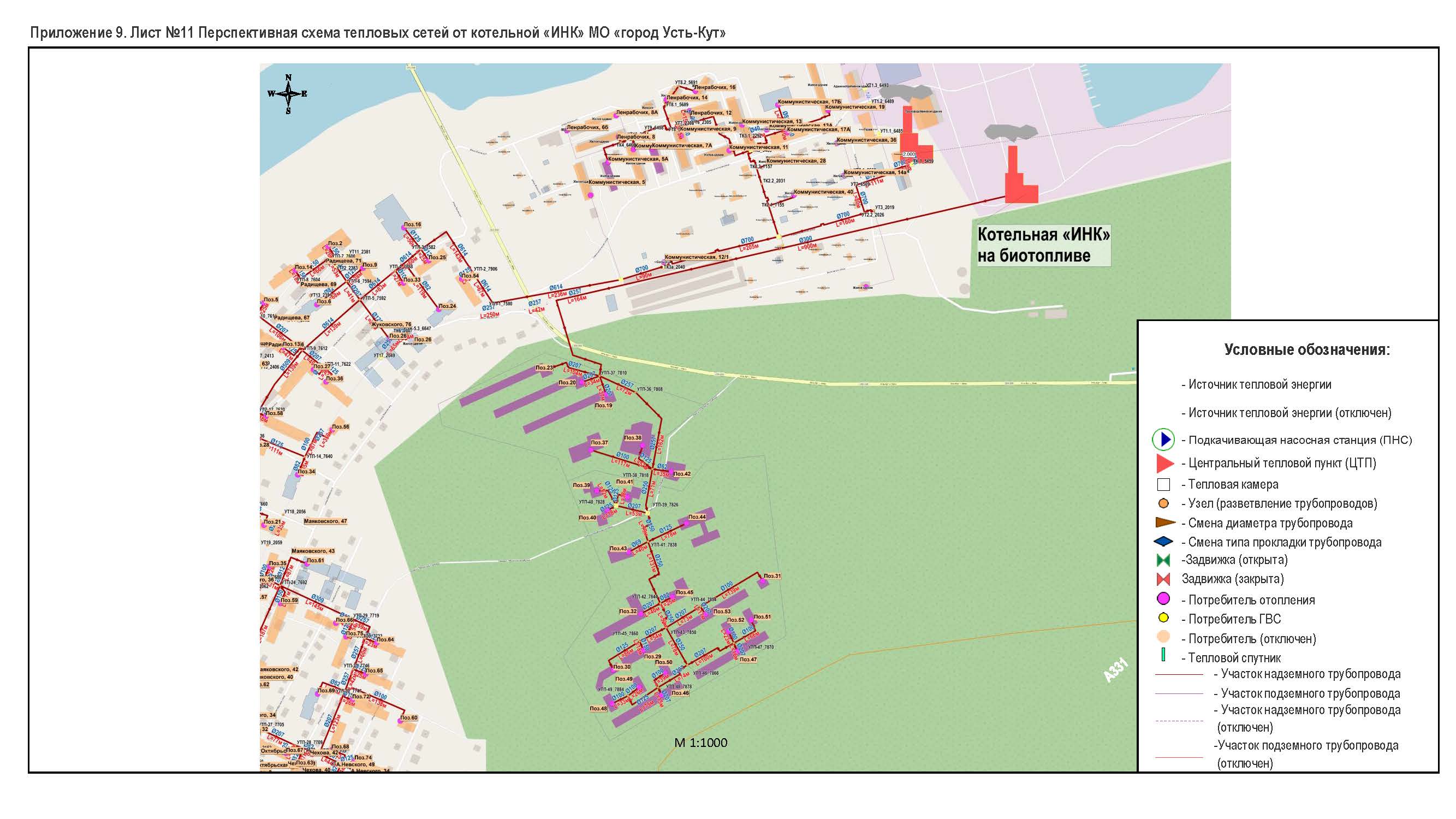 Рисунок 7.1 Схема тепловых сетей мкр. «ИНК»Предложения по строительству, реконструкции и (или) модернизации тепловых сетей в целях обеспечения условий, при наличии которых существует возможность поставок тепловой энергии потребителям от различных источников тепловой энергии при сохранении надежности теплоснабженияСценарием №2 предложения по строительству, реконструкции и (или) модернизации тепловых сетей в целях обеспечения условий, при наличии которых существует возможность поставок тепловой энергии потребителям от различных источников тепловой энергии при сохранении надежности теплоснабжения не предусмотрены.Предложения по строительству, реконструкции и (или) модернизации тепловых сетей для повышения эффективности функционирования системы теплоснабжения, в том числе за счет перевода котельных в пиковый режим работы или ликвидации котельных по основаниям, указанным в пункте 5.5 настоящего документаАктуализированной схемой теплоснабжения предусматривается два варианта развития системы теплоснабжения, из которых наиболее эффективным является Сценарий № 2.Перечень мероприятий по реконструкции и новому строительству тепловых сетей с целью обеспечения переключения тепловой нагрузки и вывода из эксплуатации ряда котельных согласно Сценарию №2 развития системы теплоснабжения г. Усть-Кут приведен в таблице 6.2.Таблица 6.2 Перечень мероприятий по строительству, реконструкции и (или) модернизации тепловых сетей для повышения эффективности функционирования системы теплоснабжения согласно сценарию №2Предложения по строительству, реконструкции и (или) модернизации тепловых сетей для обеспечения нормативной надежности теплоснабжения потребителейПеречень предлагаемых реконструкций для обеспечения надежности теплоснабжения и улучшения гидравлических режимов тепловой сети представлен в таблице 6.3.Источники финансирования, затраты и предлагаемые пути возврата инвестиций представлены в Главе 12 «Обоснование инвестиций в строительство, реконструкцию, техническое перевооружение и (или) модернизацию».Таблица 6.3 Перечень предлагаемых реконструкций для обеспечения надежности теплоснабжения и улучшения гидравлических режимов тепловой сетиВ протяженность тепловых сетей, выработавших свой ресурс – всего более 113 км из 188 км тепловых сетей в 1-трубном исчислении (более 75%). Схемой теплоснабжения, предлагается план реконструкции ветхого фонда тепловых сетей. Основные показатели плана реконструкции представлены в таблицах 6.4 и 6.5. Согласно предлагаемых объемов реконструкции, на конец расчетного срока доля ветхих сетей снизится до показателя 60 %. Для того чтобы к концу расчетного срока схемы теплоснабжения полностью закрыть объем ветхого фонда тепловых сетей, необходимо выдерживать ежегодный процент реконструкции сетей по городу на уровне 11 % от общего объема ветхих сетей.Замена ветхих сетей производится совместно с сетями водоснабжения. При замене меняется тип прокладки на надземную на низких опорах, тип изоляции минеральная вата.В основном в городе замена сетей производится по результатам диагностики остаточного ресурса сетей в рамках средств, выделяемых на ремонты сетей в тарифе ТСО.Таблица 6.4	Предложения по реконструкции и (или) модернизации тепловых сетей, подлежащих замене в связи с исчерпанием эксплуатационного ресурсаТаблица 6.5 Перечень тепловых сетей, подлежащих замене Строительство и реконструкция насосных станцийВ таблице 6.6 приведен перечень ПНС и ЦТП, рекомендуемых к строительству и реконструкции в целях подключения перспективных потребителей, переключения нагрузок и улучшения гидравлических режимов работы системы теплоснабжения.Таблица 6.6 Перечень предлагаемых реконструкций для обеспечения надежности теплоснабжения и улучшения гидравлических режимов тепловой сетиПредложения по переводу открытых систем теплоснабжения (горячего водоснабжения) в закрытые системы горячего водоснабженияПредложения по переводу существующих открытых систем теплоснабжения (горячего водоснабжения) в закрытые системы горячего водоснабжения, для осуществления которого необходимо строительство индивидуальных и (или) центральных тепловых пунктов при наличии у потребителей внутридомовых систем горячего водоснабженияПри разработке проекта схемы теплоснабжения была выполнена частичная инвентаризация потребителей, подключенных к централизованным системам теплоснабжения путем отбора теплоносителя на нужды горячего водоснабжения. Для определения необходимых затрат были определены расходы на оборудование, монтаж и проектирование тепловых пунктов на основании базы данных абонентов и маркетинговому исследованию рынка теплообменного и теплофикационного оборудования. Для малоэтажных зданий рекомендуется рассмотреть использование параллельной схемы присоединения подогревателя ГВС, для многоэтажных – двухступенчатой смешанной либо последовательной схемы (после уточнения тепловых нагрузок на ГВС). Перечень потребителей с «открытой» схемой подключения горячего водоснабжения с расчетными максимальными нагрузками на ГВС и капитальными затратами на перевод «открытых» систем теплоснабжения (горячего водоснабжения) на закрытые системы горячего водоснабжения приведены в Главе 9 Обосновывающих материалов к схеме теплоснабженияПеречень мероприятий по реконструкции тепловых сетей для обеспечения передачи тепловой энергии при переходе от «открытой» системы ГВС к «закрытой2 приведен Разделе 9 настоящей Схемы.Предложения по переводу существующих открытых систем теплоснабжения (горячего водоснабжения) в закрытые системы горячего водоснабжения, для осуществления которого отсутствует необходимость строительства индивидуальных и (или) центральных тепловых пунктов по причине отсутствия у потребителей внутридомовых систем горячего водоснабженияПотребители, подключенные по «открытой» схеме горячего водоснабжения и не имеющие систему горячего водоснабжения на территории города Усть-Кут, отсутствуют.Перспективные топливные балансыРасчет перспективных топливных балансов и запасов топлива представлен в Главе 10. Обосновывающих материалов.Расчет прогнозного отпуска тепловой энергии с учетом увеличения присоединенной нагрузки к источникам теплоснабженияПрогноз отпуска тепловой энергии от источников теплоснабжения рассчитывается из условия подключенной к источникам теплоснабжения в базовый 2020 год тепловой нагрузки, фактического отпуска за базовый период, прогнозного увеличения присоединенной тепловой нагрузки и прогнозной температуры наружного воздуха за отопительный период.Перспективные балансы тепловой мощности источников тепловой энергии и тепловой нагрузки потребителей разработаны в соответствии с подпунктом г) пункта 18 и пункта 39 Требований к схемам теплоснабжения. Прогнозные тепловые нагрузки по источникам теплоснабжения с прогнозируемы изменениями на период с 2021 по 2028 гг. включительно приведены ниже.В связи с тем, что прогнозная температура наружного воздуха за ОЗП не значительно отличается от температуры воздуха за базовый период, отпуск тепловой энергии за прогнозный период, будет складываться из отпуска тепловой энергии за базовый год с суммированием возможного годового отпуска тепловой энергии вновь присоединяемой перспективной застройки, рассчитанной по формулам, приведенным ниже.Расчет годового отпуска тепловой энергии от источника теплоснабжения должен проводиться по формулам, имеющим следующую структуру:Где Qов – отпуск тепловой энергии конечным потребителям в системах отопления и вентиляции;Qгвс – отпуск тепловой энергии конечным потребителям в системах ГВС;Qтс – потери тепловой энергии в тепловых сетях за год.Где qов – присоединенная нагрузка отопления и вентиляции конечных потребителей (без потерь в сетях).Где qгвс – присоединенная среднечасовая нагрузка ГВС конечных потребителей (без потерь в сетях);β – коэффициент летнего снижения потребления тепловой энергии на ГВС..Перспективные топливные балансы для каждого источника тепловой энергии по видам основного, резервного и аварийного топлива на каждом этапеРезультаты расчета прогнозного расход топлива и отпуска тепловой по источникам теплоснабжения города Усть-Кут на 2021-2028 гг. включительно в Таблице 8.1.Таблица 8.1 Прогнозный отпуск тепловой энергии и затраты топлива по источникам города Усть-Кут согласно Сценарию №2Перспективные топливные балансы для нецентрализованных систем теплоснабженияВ случае, если  многоквартирный жилой дом отапливается с использованием нецентрализованной системы (закрытая система отопления), – например, в доме имеется индивидуальный тепловой пункт, – то показания ИТП для расчета платы могут использоваться только в том случае, если ИПТ тепла есть во всех без исключения помещениях МКД. Если не 100% помещений "оприборено", – то размер платы за отопление зависит от метража помещения, а порядок её определения согласно Минстрою России размещен в разделе IV приложения 2 к Правилам № 354. Для определения расходов топлива необходимо произвести предварительные проектно-изыскательские работы по установке ИТП в здании, определить типы оборудования и его технические характеристики.  Без этих данных анализ перспективных топливных балансов невозможен.Потребляемые источником тепловой энергии виды топлива, включая местные виды топлива, а также используемые возобновляемые источники энергииВ настоящее время на и большинстве котельных города Усть-Кут применяются следующие виды органического топлива:Мазут – 2 котельных;Уголь – 8 котельных;Щепа – 4 котельных. Общегородских складов топлива в городе нет.Таблица 8.2 Вид основного и резервного топлива источников теплоснабжения г. Усть-КутВиды топлива (в случае, если топливом является уголь), их долю и значение низшей теплоты сгорания топлива, используемые для производства тепловой энергии по каждой системе теплоснабженияДанные по топливу, используемому для теплоснабжения города Усть-Кут, представлены в таблице 8.3.Таблица 8.3 Характеристики топлива в г. Усть-Кут на 2020 годПреобладающий в городе Усть-Кут вид топлива, определяемый по совокупности всех систем теплоснабжения, находящихся в городе Усть-КутВид и количество используемого топлива для теплоснабжения города Усть-Кут представлены в таблице 8.1.Как видно из таблицы преобладающим топливом является уголь.Приоритетное направление развития топливного баланса города Усть-КутВ перспективе не планируется отказ от использования угля в качестве основного топлива для источников тепловой энергии.Доля угля, используемого в качестве топлива для производства тепловой энергии, представлена в таблице 8.1.Инвестиции в строительство, реконструкцию, техническое перевооружение и (или) модернизациюВ соответствии с «Методическими указаниями по расчёту регулируемых цен (тарифов) в сфере теплоснабжения», утверждёнными приказом ФСТ России от 13.06.2013 № 760-э, в качестве источников финансирования капитальных вложений по новому строительству, реконструкции и техническому перевооружению источников тепловой энергии и тепловых сетей приняты:1.	Собственные средства организаций, в том числе:–	доходы инвестиционного проекта (за счёт платы за присоединение к тепловым источникам и сетям новых потребителей);–	амортизация ОПФ;–	прочие собственные средства организаций, в том числе прибыль, направляемая на инвестиции;2.	Привлечённые средства, в том числе:–	средства инвестора на условиях концессии.При определении объёмов финансирования за счёт каждого из перечисленных выше источников учитывалось, что на реализацию проектов схемы теплоснабжения в первую очередь направляются собственные средства организаций (п.132 раздела XI Методических рекомендаций по разработке схем теплоснабжения). Дефицит собственных средств покрывается за счёт привлечённых средств.Доход инвестиционного проекта (за счёт платы за присоединение к тепловым источникам и сетям). Все мероприятия, направленные на строительство и реконструкцию тепловых источников и теплосетей для обеспечения перспективных приростов тепловой нагрузки, финансируются за счёт платы за подключения новых потребителей. Доход инвестиционного проекта (за счёт платы за присоединение к тепловым источникам и сетям) определён исходя из расчётной (индикативной) платы за подключение и прогнозируемой нагрузки новых потребителей – в соответствии с положениями раздела IX.IX. «Расчёт платы за подключение к системе теплоснабжения» Методических указаний по расчёту регулируемых цен (тарифов) в сфере теплоснабжения, утверждённых приказом ФСТ России от 13.06.2013 № 760-э. Расчётная (индикативная) величина платы на очередной расчётный период рассчитана как отношение суммы расходов на строительство (реконструкцию с увеличением мощности/диаметра) источников тепловой энергии (тепловых сетей), обеспечивающих перспективную тепловую нагрузку, и возникающего налога на прибыль, к прогнозируемой суммарной подключаемой тепловой нагрузке новых потребителей (без учёта нагрузок за счёт изменения зон деятельности в отношении существующих потребителей).Расчёт платы за подключение к системе теплоснабжения осуществляется на основании раздела IX.IX Методических указаний по расчёту регулируемых цен (тарифов) в сфере теплоснабжения, утверждённых Приказом ФСТ России от 13.06.2013 № 760-э. Плата за подключение состоит из следующих составляющих: –	расходы на проведение мероприятий по подключению объектов заявителей (перспективных потребителей); –	расходы на создание и реконструкцию тепловых сетей от существующих тепловых сетей или источников тепловой энергии до точек подключения объектов заявителей (перспективных потребителей); –	расходы на создание и реконструкцию тепловых пунктов от существующих тепловых сетей или источников тепловой энергии до точек подключения объектов заявителей; –	налог на прибыль. Согласно п. 167 Методических указаний расчёт платы за подключение в расчёте на единицу мощности подключаемой тепловой нагрузки производится по представленным в орган регулирования прогнозным данным о планируемых на календарный год расходах на подключение, определённых в соответствии с прогнозируемым спросом на основе представленных заявок на подключение в зонах существующей и будущей застройки на основании утверждённых в установленном порядке схемы теплоснабжения и (или) инвестиционной программы, а также с учётом положений пункта 173 Методических указаний. Таким образом, при условии корректного расчёта размера платы за подключение к системе теплоснабжения инвестиции, обеспечивающие финансирование мероприятий, направленных на подключение новых потребителей, будут являться эффективными. Реализация рассматриваемых мероприятий позволит выполнить присоединение перспективных потребителей и обеспечит прирост полезного отпуска тепловой энергии.В соответствии с постановлением Правительства Российской Федерации от 05.07.2018 № 787 «О подключении (технологическом присоединении) к системам теплоснабжения, недискриминационном доступе к услугам в сфере теплоснабжения» …: подключение к системам теплоснабжения осуществляется на основании договора о подключении к системам теплоснабжения (далее – договор о подключении).По договору о подключении исполнитель (теплоснабжающая или теплосетевая организация, владеющая на праве собственности или ином законном основании тепловыми сетями и (или) источниками тепловой энергии, к которым непосредственно или через тепловые сети и (или) источники тепловой энергии иных лиц осуществляется подключение) обязуется осуществить подключение, а заявитель (лицо, имеющее намерение подключить объект к системе теплоснабжения, а также теплоснабжающая или теплосетевая организация) обязуется выполнить действия по подготовке объекта к подключению и оплатить услуги по подключению.В соответствии с Правилами определения и предоставления технических условий подключения объекта капитального строительства к сетям инженерно-технического обеспечения (утв. Постановлением Правительства Российской Федерации от 13.02.2006 № 83 «Об утверждении правил определения и предоставления технических условий подключения объекта капитального строительства к сетям инженерно-технического обеспечения и правил подключения объекта капитального строительства к сетям инженерно-технического обеспечения): точка подключения – место соединения сетей инженерно-технического обеспечения с устройствами и сооружениями, необходимыми для присоединения строящегося (реконструируемого) объекта капитального строительства к системам теплоснабжения).В соответствии с основами ценообразования в сфере теплоснабжения (утв. Постановлением Правительства Российской Федерации от 22.10.2012 № 1075 «О ценообразовании в сфере теплоснабжения»):–	в случае если подключаемая тепловая нагрузка не превышает 0,1 Гкал/ч, органами регулирования может быть установлен льготный размер платы за подключение для потребителей;–	в случае если подключаемая тепловая нагрузка более 0,1 Гкал/ч, в состав платы за подключение, устанавливаемой органом регулирования с учётом подключаемой тепловой нагрузки, включаются средства для компенсации регулируемой организации расходов на проведение мероприятий по подключению объекта капитального строительства потребителя, в том числе застройщика, расходов на создание (реконструкцию) тепловых сетей от существующих тепловых сетей или источников тепловой энергии до точки подключения объекта капитального строительства потребителя, а также налог на прибыль, определяемый в соответствии с налоговым законодательством;–	стоимость мероприятий, включаемых в состав платы за подключение, определяется в соответствии с методическими указаниями и не превышает укрупнённые сметные нормативы для объектов непроизводственной сферы и инженерной инфраструктуры. Плата за подключение дифференцируется в соответствии с методическими указаниями, в том числе в соответствии с типом прокладки тепловых сетей (подземная (канальная и без канальная) и надземная (наземная)).–	при отсутствии технической возможности подключения к системе теплоснабжения плата за подключение для потребителя устанавливается в индивидуальном порядке;–	в размер платы за подключение, устанавливаемой в индивидуальном порядке, включаются средства для компенсации регулируемой организации:а)	расходов на проведение мероприятий по подключению объекта капитального строительства потребителя, в том числе - застройщика;б)	расходов на создание (реконструкцию) тепловых сетей от существующих тепловых сетей или источников тепловой энергии до точки подключения объекта капитального строительства потребителя, рассчитанных в соответствии со сметной стоимостью создания (реконструкции) соответствующих тепловых сетей;в)	расходов на создание (реконструкцию) источников тепловой энергии и (или) развитие существующих источников тепловой энергии и (или) тепловых сетей, необходимых для создания технической возможности такого подключения, в том числе в соответствии со сметной стоимостью создания (реконструкции, модернизации) соответствующих тепловых сетей и источников тепловой энергии;г)	налога на прибыль, определяемого в соответствии с налоговым законодательством. –	стоимость мероприятий, включаемых в состав платы за подключение, устанавливаемой в индивидуальном порядке, не превышает укрупнённые сметные нормативы для объектов непроизводственной сферы и инженерной инфраструктуры.В соответствии с Федеральным законом от 27.07.2010 № 190-ФЗ «О теплоснабжении», органы исполнительной власти субъектов Российской Федерации в области государственного регулирования цен (тарифов) устанавливают следующие тарифы: –	тарифы на тепловую энергию (мощность), производимую в режиме комбинированной выработки электрической и тепловой энергии источниками тепловой энергии с установленной генерирующей мощностью производства электрической энергии 25 мегаватт и более; –	тарифы на тепловую энергию (мощность), поставляемую теплоснабжающими организациями потребителям, а также тарифы на тепловую энергию (мощность), поставляемую теплоснабжающими организациями другим теплоснабжающим организациям; –	тарифы на теплоноситель, поставляемый теплоснабжающими организациями потребителям, другим теплоснабжающим организациям; –	тарифы на услуги по передаче тепловой энергии, теплоносителя; –	плата за услуги по поддержанию резервной тепловой мощности при отсутствии потребления тепловой энергии; –	плата за подключение к системе теплоснабжения. В соответствии с частью 2 статьи 23 указанного закона «…Развитие системы теплоснабжения поселения или городского округа осуществляется на основании схемы теплоснабжения, которая должна соответствовать документам территориального планирования поселения или городского округа, в том числе схеме планируемого размещения объектов теплоснабжения в границах поселения или городского округа…». Согласно части 4 этой же статьи «…Реализация включённых в схему теплоснабжения мероприятий по развитию системы теплоснабжения осуществляется в соответствии с инвестиционными программами теплоснабжающих или теплосетевых организаций и организаций, владеющих источниками тепловой энергии, утверждёнными уполномоченными органами в порядке, установленном правилами согласования и утверждения инвестиционных программ в сфере теплоснабжения, утверждёнными Правительством Российской Федерации…». Важное положение установлено также частью 8 статьи 10 указанного закона которая регламентирует возможное увеличение тарифов, обусловленное необходимостью возмещения затрат на реализацию инвестиционных программ теплоснабжающих организаций. В этом случае решение об установлении для теплоснабжающих организаций или теплосетевых организаций тарифов на уровне выше установленного предельного максимального уровня может приниматься органом исполнительной власти субъекта Российской Федерации в области государственного регулирования цен (тарифов) самостоятельно, без согласования с Федеральной службой по тарифам. В соответствии с вышеизложенным предложения по строительству, реконструкции и техническом тепловых сетей, необходимые для поддержания системы теплоснабжения на требуемом уровне и возможности подключения к системе теплоснабжения намечаемых к строительству объектов должны быть включены в инвестиционные программы соответствующих теплоснабжающих организаций и реализованы ими.Согласно п. 9 ст. 29 Главы 7 Федерального закона от 27.07.2010 № 190-ФЗ «О теплоснабжении»: «С 1 января 2022 года использование централизованных открытых систем теплоснабжения (горячего водоснабжения) для нужд горячего водоснабжения, осуществляемого путём отбора теплоносителя на нужды горячего водоснабжения, не допускается».Согласно п. 8 ст. 40 Федерального закона от 07.12.2011 №416-ФЗ «О водоснабжении и водоотведении»: «В случае, если горячее водоснабжение осуществляется с использованием открытых систем теплоснабжения (горячего водоснабжения), программы финансирования мероприятий по их развитию (прекращение горячего водоснабжения с использованием открытых систем теплоснабжения (горячего водоснабжения) и перевод абонентов, подключённых (технологически присоединённых) к таким системам, на иные системы горячего водоснабжения) включаются в утверждаемые в установленном законодательством Российской Федерации в сфере теплоснабжения порядке инвестиционные программы теплоснабжающих организаций, при использовании источников тепловой энергии и (или) тепловых сетей которых осуществляется горячее водоснабжение. Затраты на финансирование данных программ учитываются в составе тарифов в сфере теплоснабжения». Все мероприятия по строительству, реконструкции и техническому перевооружению источников тепловой энергии, а также все мероприятия по строительству и реконструкции тепловых сетей разделены на группы проектов в зависимости от вида и назначения предлагаемых к реализации мероприятий. При расчёте учитываются следующие показатели: –	расходы на реализацию мероприятий, направленных на повышение эффективности работы систем теплоснабжения и повышение качества оказываемых услуг; –	экономический эффект от реализации мероприятий. Эффективность инвестиций обеспечивается достижением следующих результатов: –	обеспечение возможности подключения новых потребителей; –	обеспечение развития инфраструктуры города, в том числе социально-значимых объектов; –	повышение качества и надёжности теплоснабжения; –	снижение аварийности систем теплоснабжения; –	снижение затрат на устранение аварий в системах теплоснабжения; –	снижение уровня потерь тепловой энергии, в том числе за счёт снижения сверхнормативных утечек теплоносителя в период ликвидации аварий; –	снижение удельных расходов топлива при производстве тепловой энергии; –	снижение численности ППР (при объединении котельных, выводе котельных из эксплуатации и переоборудовании котельных в ЦТП).Амортизация ОПФ. Объёмы финансирования капитальных вложений за счёт амортизации ОПФ определялись в размере амортизационных отчислений по основным фондам, образованным в результате нового строительства, модернизации и технического перевооружения ОПФ, в соответствии со схемой теплоснабжения (по объектам инвестирования). В случае недостаточности амортизационных отчислений по объектам инвестирования, в качестве источника капитальных вложений также учитывались амортизационные отчисления по существующему оборудованию.Расчёт амортизационных отчислений произведён по линейному способу амортизационных отчислений с учётом прироста в связи с реализацией мероприятий по строительству, реконструкции и техническому перевооружению систем теплоснабжения в период 2022-2028 гг. включительно.Мероприятия, финансирование которых обеспечивается за счёт амортизационных отчислений, являются обязательными и направлены на повышение надёжности работы систем теплоснабжения и обновление основных фондов. Данные затраты необходимы для повышения надёжности работы энергосистемы, теплоснабжения потребителей тепловой энергией, так как ухудшение состояния оборудования и теплотрасс, приводит к авариям, а невозможность своевременного и качественного ремонта приводит к их росту. Увеличение аварийных ситуаций приводит к увеличению потерь энергии в сетях при транспортировке, в том числе сверхнормативных, что в свою очередь негативно влияет на качество, безопасность и бесперебойность энергоснабжения населения и других потребителей. В результате обновления оборудования источников тепловой энергии и тепловых сетей ожидается снижение потерь тепловой энергии при передаче по тепловым сетям, снижение удельных расходов топлива на производство тепловой энергии, в результате чего Финансовые потребности, необходимые для реализации мероприятий, предложенных в схеме теплоснабжения, формируются из следующих составляющих:–	Средства на финансирование мероприятий из собственных средств ТСО;–	Расходы на возврат и обслуживание средств, привлечённых для финансирования мероприятий, включённых в состав схемы теплоснабжения;–	Налог на прибыль, возникающий в случае возврата кредитов из прибыли;–	Налог на имущество по объектам инвестирования.Средства на финансирование мероприятий из собственных средств ТСО определены:1.	По капитальным вложениям – исходя из объёмов амортизационных отчислений по ОПФ ТСО и объёмов выручки по плате за присоединение к тепловым источникам и сетям, направляемых на финансирование капитальных вложений;2.	По капитальным ремонтам – исходя из расходов, непосредственно направляемых на выполнение мероприятий, включённых в тариф на тепловую энергию (услуги по передаче тепловой энергии).Расходы на возврат и обслуживание кредитных средств определены с учётом следующих допущений:1.1.	При разработке плана финансирования мероприятий предусмотрено начало возврата кредитных средств через 1 год после их получения;1.2.	Возврат тела каждого кредита осуществляется неравными долями, исходя из возможности их включения в тариф;1.3.	Размер процентной ставки по кредитам на финансирование мероприятий принят в соответствии с действующим законодательством в размере ставки рефинансирования центрального банка российской федерации, увеличенной на 4 процентных пункта.При расчёте налога на прибыль учитывается следующее: согласно действующему законодательству, налогоплательщик уменьшает полученные доходы на сумму произведённых расходов. В соответствии со ст. 269 НК РФ проценты по долговым обязательствам, исчисленные исходя из 125 % ключевой ставки ЦБ РФ не облагаются налогом на прибыль. Налог на прибыль начисляется в случае финансирования капитальных вложений, возврата кредитов из прибыли и на проценты по долговым обязательствам, исчисленные из ставки сверх 125 % ключевой ставки ЦБ РФ.Налог на имущество по объектам инвестирования входит в состав расходов, формирующих тарифы теплоснабжающих (теплосетевых) организаций. Ставка налога на имущество составляет 2,2 %. Базой, облагаемой налогом на имущество, является среднегодовая стоимость основных фондов. Расчёт среднегодовой стоимости имущества выполнен с учётом амортизации, исчисленной для целей бухгалтерского учёта.Финансирование выполнения разработанного плана капитальных ремонтов тепловых сетей предусмотрено путём включения необходимых средств по годам в объём необходимой валовой выручки организации непосредственно по статье расходов на ремонт.В соответствии с разработанными планами капитальных вложений для каждой из рассматриваемых ТСО разработаны и ниже представлены подробные планы по формированию финансовых потребностей ИП и источников их финансирования по годам (в ценах соответствующих лет).Источники финансирования определены для каждой выделенной группы проектов в разрезе по теплоснабжающим и/или теплосетевым организациям и представлены в таблице 9.1. В г. Усть-Кут на момент разработки Схемы договоры на поддержание резервной тепловой мощности, долгосрочные договоры теплоснабжения, по которым цена определяется по соглашению сторон, и долгосрочные договоры, в отношении которых установлен долгосрочный тариф, не заключались.Таблица 9.1 Предложения по источникам инвестиций, обеспечивающих финансовые потребности для осуществления строительства, реконструкции и технического перевооружения источников тепловой энергииИнвестиции в мероприятия по реконструкции источников тепловой энергии и тепловых сетей, расходы на реализацию которых покрываются за счёт ежегодных амортизационных отчислений Амортизационные отчисления – отчисления части стоимости основных фондов для возмещения их износа. Расчёт амортизационных отчислений произведён по линейному способу амортизационных отчислений с учётом прироста в связи с реализацией мероприятий по строительству, реконструкции и техническому перевооружению систем теплоснабжения в период 2022-2028 гг. включительно.Мероприятия, финансирование которых обеспечивается за счёт амортизационных отчислений, являются обязательными и направлены на повышение надёжности работы систем теплоснабжения и обновление основных фондов. Данные затраты необходимы для повышения надёжности работы системы теплоснабжения потребителей, так как ухудшение состояния оборудования и теплотрасс, приводит к авариям, а невозможность своевременного и качественного ремонта приводит к их росту. Увеличение аварийных ситуаций приводит к увеличению потерь энергии в сетях при транспортировке, в том числе сверхнормативных, что в свою очередь негативно влияет на качество, безопасность и бесперебойность энергоснабжения населения и других категорий потребителей. В результате обновления оборудования источников тепловой энергии и тепловых сетей ожидается снижение потерь тепловой энергии при передаче по тепловым сетям, снижение удельных расходов топлива на производство тепловой энергии, в результате чего обеспечивается эффективность инвестиций. Инвестиции, обеспечивающие финансирование мероприятий по строительству, реконструкции и техническому перевооружению, направленные на повышение эффективности работы систем теплоснабжения и качества теплоснабжения Источниками инвестиций, обеспечивающими финансовые потребности для реализации мероприятий, направленных на повышение эффективности работы систем теплоснабжения и качества теплоснабжения, являются: 1)	Инвестиционная составляющая в тарифе на тепловую энергию; 2)	Прибыль, направленная на инвестиции; 3)	Прочие источники финансирования. При расчёте инвестиционной составляющей в тарифе учитываются следующие показатели: –	расходы на реализацию мероприятий, направленных на повышение эффективности работы систем теплоснабжения и повышение качества оказываемых услуг; –	экономический эффект от реализации мероприятий. Эффективность инвестиций обеспечивается достижением следующих результатов: –	обеспечение возможности подключения новых потребителей; –	обеспечение развития инфраструктуры города, в том числе социально-значимых объектов; –	повышение качества и надёжности теплоснабжения; –	снижение аварийности систем теплоснабжения; –	снижение затрат на устранение аварий в системах теплоснабжения; –	снижение уровня потерь тепловой энергии, в том числе за счёт снижения сверхнормативных утечек теплоносителя в период ликвидации аварий; –	снижение удельных расходов топлива при производстве тепловой энергии; –	снижение численности ППР (при объединении котельных, выводе котельных из эксплуатации и переоборудовании котельных в ЦТП). Инвестиции в мероприятия по строительству и реконструкции источников тепловой энергии и тепловых сетей, расходы на реализацию которых могут быть включены в плату за подключение к системе теплоснабжениеРасчёт платы за подключение к системе теплоснабжения осуществляется на основании раздела IX.IX Методических указаний по расчёту регулируемых цен (тарифов) в сфере теплоснабжения. Плата за подключение состоит из следующих составляющих: –	расходы на строительство новых и реконструкцию существующих источников теплоснабжения; –	расходы на проведение мероприятий по подключению объектов заявителей (перспективных потребителей); –	расходы на создание и реконструкцию тепловых сетей от существующих тепловых сетей или источников тепловой энергии до точек подключения объектов заявителей (перспективных потребителей); –	расходы на создание и реконструкцию тепловых пунктов от существующих тепловых сетей или источников тепловой энергии до точек подключения объектов заявителей; –	налог на прибыль. Согласно п. 167 Методических указаний по расчёту регулируемых цен (тарифов) в сфере теплоснабжения: «Расчёт платы за подключение в расчёте на единицу мощности подключаемой тепловой нагрузки производится по представленным в орган регулирования прогнозным данным о планируемых на календарный год расходах на подключение, определенных в соответствии с прогнозируемым спросом на основе представленных заявок на подключение в зонах существующей и будущей застройки на основании утверждённых в установленном порядке схемы теплоснабжения и (или) инвестиционной программы, а также с учётом положений пункта 173 настоящих Методических указаний».Таким образом, при условии корректного расчёта размера платы за подключение к системе теплоснабжения, инвестиции, обеспечивающие финансирование мероприятий, направленных на подключение новых потребителей, будут являться эффективными. Реализация рассматриваемых мероприятий позволит выполнить присоединение перспективных потребителей и обеспечит прирост полезного отпуска тепловой энергии.Полный перечень мероприятий, предлагаемых к реализации, представлен в Главе 7 обосновывающих материалов «Предложения по строительству, реконструкции и техническому перевооружению источников тепловой энергии», Главе 8 обосновывающих материалов «Предложения по строительству и реконструкции тепловых сетей», в Главе 9 обосновывающих материалов «Предложения по переводу открытых систем теплоснабжения (горячего водоснабжения) в закрытые системы горячего водоснабжения». Предложения по величине необходимых инвестиций в строительство, реконструкцию, техническое перевооружение и (или) модернизацию источников тепловой энергии на каждом этапеОбъём финансовых потребностей на реализацию плана развития схемы теплоснабжения город Усть-Кут определён посредством суммирования финансовых потребностей на реализацию каждого мероприятия по строительству, реконструкции и техническому перевооружению. Оценка стоимости капитальных вложений в строительство, реконструкцию и техническое перевооружение источников тепловой энергии выполнена на основании предоставленных заводами-изготовителями данных об ориентировочной стоимости основного и вспомогательного оборудования. Предложения по величине необходимых инвестиций в новое строительство, реконструкцию и техническое перевооружение источников тепла на каждом этапе планируемого периода, представлены в таблице 9.2 (без НДС).В качестве основных данных для планирования инвестиций, используются данные действующей схемы теплоснабжения Усть-Кут, материалы долгосрочных программ развития ТСО и технические решения по развитию источников теплоснабжения и тепловых сетей, предлагаемые в настоящей работе.При планировании объёмов инвестиций сохраняется ряд мероприятий действующей схемы теплоснабжения города Усть-Кут, при этом производится их индексация в стоимостные показатели соответствующего года. Таблица 9.2 Объёмы инвестиций на мероприятия схемы теплоснабжения, тыс. руб., без НДСПредложения по величине необходимых инвестиций в строительство, реконструкцию, техническое перевооружение и (или) модернизацию тепловых сетей, насосных станций и тепловых пунктов на каждом этапеОценка финансовых затрат для реализации проектов по реконструкции и строительству тепловых сетей выполнена по укрупнённым показателям сметной стоимости на виды работ и материалы, применяемые теплоснабжающими организациями города Усть-Кут.Также для определения величины капитальных вложений выполнен анализ стоимостей проектов реконструкции и нового строительства трубопроводов тепловых сетей в г. Усть-Кут и применён метод проектов-аналогов. Предложения по величине необходимых инвестиций в новое строительство, реконструкцию и техническое перевооружение тепловых сетей и сооружений на них в таблице 9.2 (без НДС). Предложения по величине инвестиций в строительство, реконструкцию, техническое перевооружение и (или) модернизацию в связи с изменениями температурного графика и гидравлического режима работы системы теплоснабжения на каждом этапеМероприятия по изменению температурного графика в городе Усть-Кут не предусмотрены.Предложения по величине необходимых инвестиций для перевода открытой системы теплоснабжения (горячего водоснабжения) в закрытую систему горячего водоснабжения на каждом этапеОценка финансовых затрат для реализации проектов по переводу «открытой» системы ГВС на «закрытую» систему горячего водоснабжения выполнена по укрупнённым показателям сметной стоимости на виды работ и материалы, применяемые теплоснабжающими организациями города Усть-Кут.Также для определения величины капитальных вложений выполнен анализ стоимостей капитальных вложений на основании предоставленных заводами-изготовителями данных об ориентировочной стоимости основного и вспомогательного оборудования. Предложения по величине необходимых инвестиций в мероприятия по переходу от открытых систем теплоснабжения на закрытые системы горячего водоснабжения представлены таблице 9.2 (без НДС).Оценка эффективности инвестиций по отдельным предложениямОценка эффективности инвестиций по отдельным предложениям представлена в главе 7 Обосновывающих материалов к схеме теплоснабжения.Расчёт показателей эффективности доходного инвестиционного мероприятия производился в соответствии с нормативно-методическими документами Министерства экономического развития Российской Федерации и Министерства регионального развития Российской Федерации, а также общепринятыми бизнес-практиками инвестиционного анализа. Финансовая модель проекта построена на 8-летний срок – с 2021 по 2028 год включительно в ценах соответствующих лет и включает прогнозные отчётные формы – отчёт о прибылях и убытках, балансовый отчёт и отчёт о движении денежных средств.При оценке эффективности инвестиционного проекта были использованы следующие материалы:- Тарифная документация РСО;- Выписки из бухгалтерской отчётности РСО;- Приказ Министерства регионального развития Российской Федерации от 30.10.2009 № 493 «Об утверждении Методики расчёта показателей и применения критериев эффективности региональных инвестиционных проектов, претендующих на получение государственной поддержки за счёт бюджетных ассигнований Инвестиционного фонда Российской Федерации»;- Прогнозов социально-экономического развития РФ на период до 2028 г. (данные сайта МЭР от 28.11.2018) и на период до 2024 года (данные сайта МЭР от 30.09.2019г); - Государственные сметные нормативы, укрупнённые нормативы цены строительства НЦС 81-06-13-2020, Наружные тепловые сети, являющиеся приложением к Приказу Министерства строительства и жилищно-коммунального хозяйства Российской Федерации от 30.12.2019 №916/пр.;- Прочие материалы, в том числе информационные ресурсы сети Интернет.Эффективность инвестиций характеризуется системой показателей, отражающих соотношение затрат и результатов применительно к интересам его участников.Финансовая (коммерческая) эффективность была проанализирована в разрезе показателей, учитывающих финансовые последствия реализации программ для его непосредственных участников. При этом показатели приводятся к действующим правилам составления бухгалтерской отчётности организаций (ПБУ).Сроком окупаемости инвестиций является отрезок времени, за который поступления средств за счёт тарифов покроют затраты на инвестирование.Для расчёта срока окупаемости и показателей эффективности инвестиций был построен денежный поток программ, в основу которого легли следующие предпосылки:- Финансовый план программ построен на основании данных управленческого учёта.- Все расчёты, представленные в финансовом плане, приведены в рублях, в текущих (прогнозных) ценах.- Горизонт планирования, принятый для целей финансового плана, равен 15 годам с момента осуществления первых инвестиций. Интервал планирования равен 1 году.- Расчёты построены на допущении о том, что все денежные потоки возникают в середине прогнозного года.- Расчёты предполагают наличие допустимых отклонений, связанных с округлением значений.Простой срок окупаемости инвестиций составляет 7,5 лет.Рисунок 9.1 Структура финансирования мероприятий, предусмотренных в рамках Схемы по направлениям, %.Срок окупаемости определен исходя из того, что тариф на тепловую энергию будет установлен в соответствии с требованиями МЭР.При этом финансирование будет осуществляться за счет собственных, заемных, бюджетных средств, а также платы за подключение. Величина фактически осуществленных инвестиций в строительство, реконструкцию, техническое перевооружение и (или) модернизацию объектов теплоснабжения за базовый период и базовый период актуализацииВеличины фактически осуществленных инвестиций в мероприятия схемы теплоснабжения, а также их остаточная стоимость представлены в Главах 7, 8 Обосновывающих материалов.Инвестиционные затраты включают в себя все капиталовложения, используемые на строительно-монтажные работы вновь устанавливаемого оборудования, приобретение нового технологического оборудования, модернизацию существующего, подключения новых потребителей к тепловым сетям, в рамках обеспечения прироста нагрузок по городу и достижения нормативных показателей теплоснабжения потребителей и прочие затраты, связанные с реализацией групп проектов. Кроме капитальных затрат, инвестиционные затраты так же включают в себя инфляционную составляющую (согласно индексу-дефлятору инвестиций по прогнозам МЭР).Данные инвестиционные затраты предполагают использование собственных средств ООО «Ленская тепловая компания», в том числе амортизация и средства от платы за присоединение, которые направляются, как на финансирование мероприятий в 2021-2028гг. включительно, так и на погашение заемных средств, привлеченных на финансирование мероприятий настоящей программы.Предложения по новому строительству, реконструкции и техническому перевооружению источников тепловой энергии сформированы на основе мероприятий, приведенных в Обосновывающих материалах к схеме теплоснабжения в Главе 12.Оценка капитальных затрат по каждому предлагаемому к реализации проекту приведена в таблице 9.2. Величина затрат в таблице указана в ценах годов реализации.Основными источниками финансирования являются:- амортизация,- бюджетные средства,- инвестиционная составляющая,- плата за подключение тепловой мощности,- заемные средства.Так же с ростом необходимых тепловых нагрузок, увеличением подключаемых к тепловым сетям потребителей увеличились затраты на реконструкции тепловых сетей и объектов теплоснабжения г. Усть-Кут.Реализация данных мероприятий необходима для снижения износа основных средств, повышения эффективности и надежности теплоснабжения потребителей, для снижения потерь теплоносителя и для поддержания необходимой тепловой нагрузки, с целью повышения надежности и эффективности функционирования источников теплоснабжения г. Усть-Кут и поддержания в работе основного оборудования.Решение о присвоении статуса единой теплоснабжающей организации (организациям)Решение о присвоении статуса единой теплоснабжающей организации (организациям)В соответствии со статьей 4 (пункт 2) Федерального закона от 27 июля 2010 г. №190-ФЗ «О теплоснабжении» Правительство Российской Федерации сформировало новые Правила организации теплоснабжения, утвержденные Постановлением Правительства РФ от 8 августа 2012 г. №808, предписывающие организацию единых теплоснабжающих организаций (ЕТО).В соответствии c требованиями к схемам теплоснабжения, порядку их разработки, утвержденными Постановлением Правительства РФ от 22 февраля 2012 г. №154 до вынесения решения об определении единой теплоснабжающей организации (организаций) осуществлена процедура проверки соответствия единой теплоснабжающей организации (организаций) критериям, установленным этими Правилами. Такая процедура проводится после опубликования сведений о заявках, принятых от теплоснабжающих организаций, претендующих на присвоение им статуса единой теплоснабжающей организации.Критериями определения единых теплоснабжающих организаций явились:- владение на праве собственности или ином законном основании источниками тепловой энергии с наибольшей совокупной установленной тепловой мощностью в границах зоны деятельности единой теплоснабжающей организации или тепловыми сетями, к которым непосредственно подключены источники тепловой энергии с наибольшей совокупной установленной тепловой мощностью в границах зоны деятельности единой теплоснабжающей организации;- размер уставного (складочного) капитала хозяйственного товарищества или общества, уставного фонда унитарного предприятия должен быть не менее остаточной балансовой стоимости источников тепловой энергии и тепловых сетей, которыми указанная организация владеет на праве собственности или ином законном основании в границах зоны деятельности единой теплоснабжающей организации.На основании вышеизложенной процедуры, из числа полученных заявок, формируются укрупненные ЕТО. Основанием для укрупнения ЕТО является решение по схеме теплоснабжения относительно поэтапного закрытия маломощных неэффективных котельных с присоединением тепловой нагрузки к крупным тепловым сетям в зонах основных ЕТО.В период прохождения процедуры присвоения статуса ЕТО в городе поданы заявки на ЕТО в зонах деятельности различных источников. Кроме того, согласно п.11 Правил «В случае если организациями не подано ни одной заявки на присвоение статуса единой теплоснабжающей организации, статус единой теплоснабжающей организации присваивается организации, владеющей в соответствующей зоне деятельности источниками тепловой энергии с наибольшей рабочей тепловой мощностью и (или) тепловыми сетями с наибольшей тепловой емкостью».По данным Администрации г. Усть-Кут заявок на присвоение статуса ЕТО в городе не поступало.Из условий повышения качества теплоснабжения в г. Усть-Кут и развития потенциальных возможностей коренной реконструкции систем теплоснабжения предлагается статус единой теплоснабжающей организации присвоить ООО "Усть-Кутские тепловые сети и котельные". Такое решение позволит осуществлять единую эффективную техническую политику в городе.В настоящее время предприятие ООО "Усть-Кутские тепловые сети и котельные" отвечает всем требованиям критериев по определению единой теплоснабжающей организации, а именно:1) Владение на праве собственности или ином законном основании источниками тепловой энергии с наибольшей совокупной установленной тепловой мощностью в границах зоны деятельности единой теплоснабжающей организации или тепловыми сетями, к которым непосредственно подключены источники тепловой энергии с наибольшей совокупной установленной тепловой мощностью в границах зоны деятельности единой теплоснабжающей организации.В эксплуатации ООО "Усть-Кутские тепловые сети и котельные" находятся 65% магистральных тепловых сетей и более 63% тепловых мощностей теплоисточников г. Усть-Кут.2) Статус единой теплоснабжающей организации присваивается организации, способной в лучшей мере обеспечить надежность теплоснабжения в соответствующей системе теплоснабжения.Способность обеспечить надежность теплоснабжения определяется наличием у предприятия ООО "Усть-Кутские тепловые сети и котельные" технических возможностей и квалифицированного персонала по наладке, мониторингу, диспетчеризации, переключениям и оперативному управлению гидравлическими режимами. Анализ показателей эффективности и надежности функционирования систем теплоснабжения различной принадлежности, позволяет сделать вывод о высоких показателях ООО "Усть-Кутские тепловые сети и котельные" по сравнению с другими организациями. На основе данных Администрации города по результатам расчета фактических значений показателей уровня надежности поставок тепловой энергии на объекты ЖКХ и потребителям г. Усть-Кут на момент разработки данного материала надежно осуществляет поставки ООО "Усть-Кутские тепловые сети и котельные".3) Предприятие ООО "Усть-Кутские тепловые сети и котельные" согласно требованиям критериев по определению единой теплоснабжающей организации при осуществлении своей деятельности фактически уже исполняет обязанности единой теплоснабжающей организации, а именно:а) заключает и надлежаще исполняет договоры теплоснабжения со всеми обратившимися к ней потребителями тепловой энергии в своей зоне деятельности;б) надлежащим образом исполняет обязательства перед иными теплоснабжающими и теплосетевыми организациями в зоне своей деятельности;в) осуществляет контроль режимов потребления тепловой энергии в зоне своей деятельности.Кроме того, одна крупная организация успешно может выстраивать оптимальную инвестиционную политику, на высоком уровне осуществлять ежегодную актуализацию схемы теплоснабжения.Таким образом, на основании критериев определения единой теплоснабжающей организации, установленных в проекте правил организации теплоснабжения, утверждаемых Правительством Российской Федерации, в качестве единой теплоснабжающей организации на всей территории города Усть-Кут решено утвердить предприятие ООО "Усть-Кутские тепловые сети и котельные". Границы зон деятельности ЕТО определяются зонами эксплуатационной ответственности 5 локальных систем теплоснабжения муниципальных котельных, находящихся в ведении ООО "Усть-Кутские тепловые сети и котельные". Остальные источники тепловой энергии находятся в частной собственности или обслуживаются сторонними теплоснабжающими организациями на основании концессионных соглашений и в зону деятельности единой теплоснабжающей организации не входят.Реестр зон деятельности единой теплоснабжающей организации (организаций)Реестр зон деятельности теплоснабжающих организаций, действующих на территории г. Усть-Кут представлен в таблице 10.1.Таблица 10.1 Реестр ЕТОГраницы зон деятельности ЕТО определяются зонами эксплуатационной ответственности 6 теплоснабжающих организаций. Также в зону ЕТО входят потребители, присоединенные к тепловым сетям, в зонах теплоснабжения, приведенных в таблице 10.1.Существующие зоны деятельности теплоснабжающих организаций приведены на рисунке 10.1Зоны деятельности ЕТО в соответствии со сценарием развития системы теплоснабжения № 2 на период до 2028 года представлены на рисунке 10.2. В зону деятельности ЕТО «Ленская тепловая компания» войдет новая котельная «ИНК». В 2021 году прекращают свою деятельность ЕТО ООО «Стимул», ЗАО "Санаторий "Усть-Кут", ООО «Финком». Источники и сети от котельных «Холбос» и «Курорт» передаются по договору аренды и обслуживания ООО «Спецстрой» и ООО «Теплосервис» соответственно. 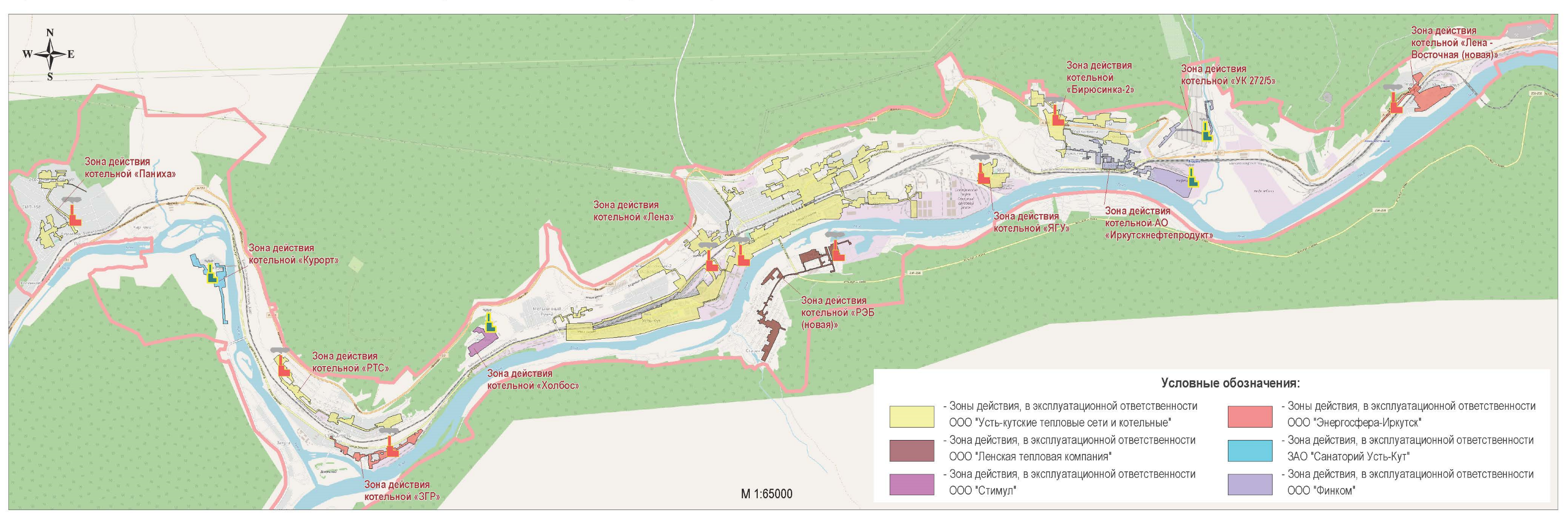 Рисунок 10.1 Зоны деятельности единой теплоснабжающей организацииРисунок 10.2 – Зоны деятельности единой теплоснабжающей организации в соответствии с сценарием № 2 к 2028 году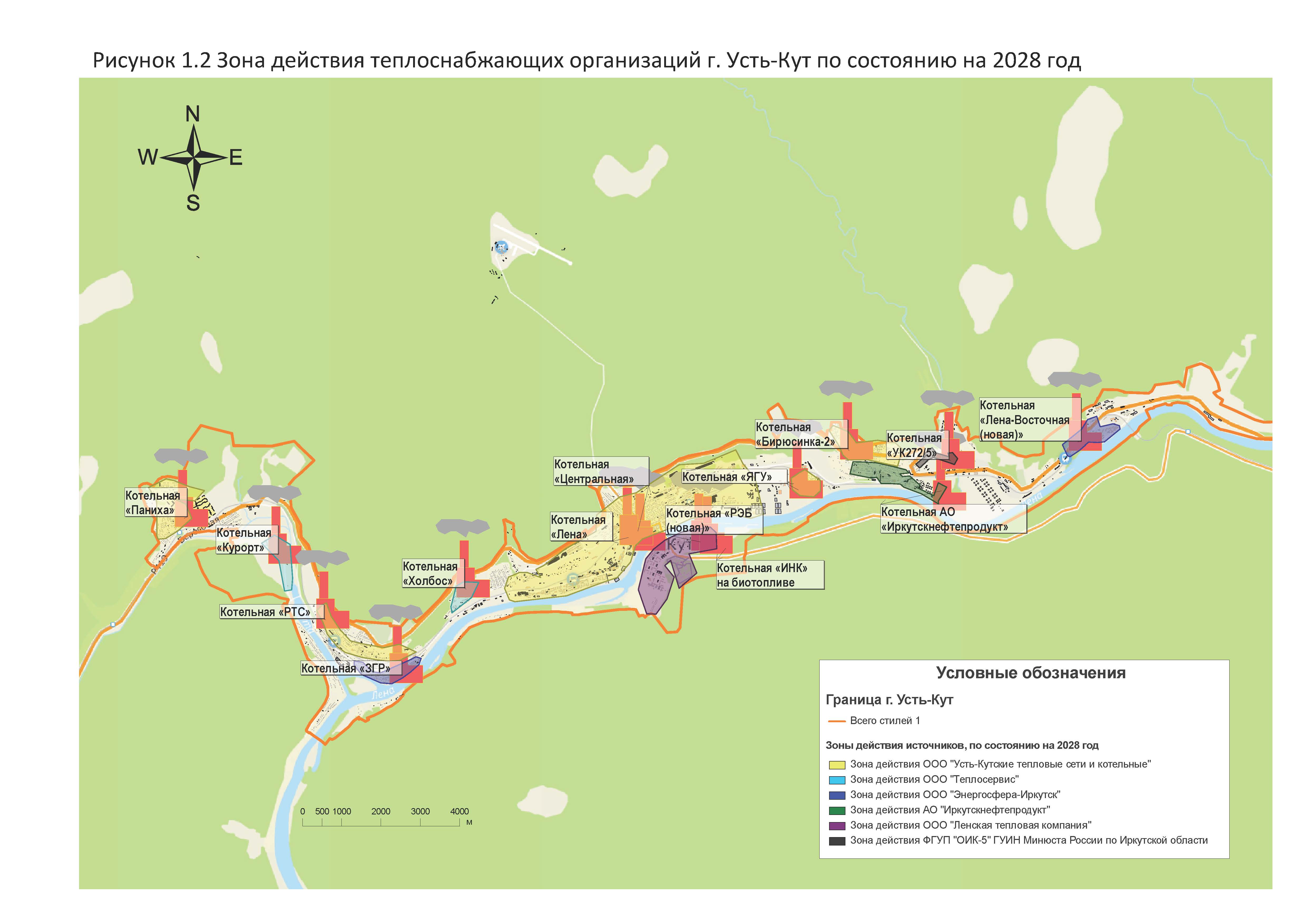 Основания, в том числе критерии, в соответствии с которыми теплоснабжающей организации присвоен статус единой теплоснабжающей организацииНа основании критериев ПП РФ от 08.08.2012 г. №808 Разделу II «Критерии и порядок определения единой теплоснабжающей организации», описанных в разделе «Общие сведения», организация ООО "Усть-Кутские тепловые сети и котельные" является единой теплоснабжающей организацией г. Усть-Кут:-	в эксплуатации ООО "Усть-Кутские тепловые сети и котельные" находятся 65% магистральных тепловых сетей и более 63% тепловых мощностей теплоисточников г. Усть-Кут;-	заключает и надлежаще исполняет договоры теплоснабжения со всеми обратившимися к ней потребителями тепловой энергии в своей зоне деятельности;-	надлежащим образом исполняет обязательства перед иными теплоснабжающими и теплосетевыми организациями в зоне своей деятельности;-	осуществляет контроль режимов потребления тепловой энергии в зоне своей деятельности.-	способность обеспечить надежность теплоснабжения определяется наличием у предприятия ООО "Усть-Кутские тепловые сети и котельные" технических возможностей и квалифицированного персонала по наладке, мониторингу, диспетчеризации, переключениям и оперативному управлению гидравлическими режимами. Анализ показателей эффективности и надежности функционирования систем теплоснабжения различной принадлежности, позволяет сделать вывод о высоких показателях ООО "Усть-Кутские тепловые сети и котельные" по сравнению с другими организациями. На основе данных Администрации города по результатам расчета фактических значений показателей уровня надежности поставок тепловой энергии на объекты ЖКХ и потребителям г. Усть-Кут на момент разработки данного материала надежно осуществляет поставки ООО "Усть-Кутские тепловые сети и котельные".Таким образом, на основании критериев определения единой теплоснабжающей организации, установленных в проекте правил организации теплоснабжения, утверждаемых Правительством Российской Федерации, в качестве единой теплоснабжающей организации на всей территории города Усть-Кут решено утвердить предприятие ООО "Усть-Кутские тепловые сети и котельные".Таблица 10.2 Критерии выбора ЕТОИнформация о поданных теплоснабжающими организациями заявках на присвоение статуса единой теплоснабжающей организацииИнформация по поступившим заявкам на присвоение статуса единой теплоснабжающей организации отсутствует.Реестр систем теплоснабжения, содержащий перечень теплоснабжающих организаций, действующих в каждой системе теплоснабжения, расположенных в границах города Усть-КутВ настоящее время в городском округе г. Усть-Кут существует несколько изолированных на источниках зон теплоснабжения: Зона действия котельных «Лена» и «Центральная»Зоны действия котельной «Паниха»Зона действия котельных «РТС» и «Бирюсинка-2»Зона действия котельной «ЯГУ»Зона действия котельной «РЭБ (новая)»Зона действия котельной «ЗГР»Зона действия котельной «Лена-Восточная(новая)»Зона действия котельной «Холбос»Зона действия котельной «Курорт»Зона действия котельной «УК 272/5»Зона действия котельной АО «Иркутскнефтепродукт» Зона действия котельной «ИНК».Реестр систем теплоснабжения с перечнем теплоснабжающих организаций и принадлежащим им источникам тепловой энергии приведена в таблице 10.3.Таблица 10.3 Реестр систем теплоснабжения городского округа г. Усть-КутРешения о распределении тепловой нагрузки между источниками тепловой энергииСведения о величине тепловой нагрузки, распределяемой (перераспределяемой) между источниками тепловой энергии в соответствии с указанными в схеме теплоснабжения решениями об определении границ зон действия источников тепловой энергии, а также сроки выполнения перераспределения для каждого этапа.Величина тепловой нагрузки, распределяемая в перспективе между источниками тепловой энергии представлена в таблице 2.3.Решения по бесхозяйным тепловым сетям Перечень выявленных бесхозяйных тепловых сетей (в случае их выявления) и перечень организаций, уполномоченных на их эксплуатацию в порядке, установленном Федеральным законом "О теплоснабжении"На момент настоящей разработки Схемы ТС УКМО (ГП) выявлены бесхозяйные сети от котельной «Курорт». На рисунке 12.1 приведено распоряжение о передаче сетей ООО «Теплосервис» для содержания и обслуживания до завершения определения прав собственности.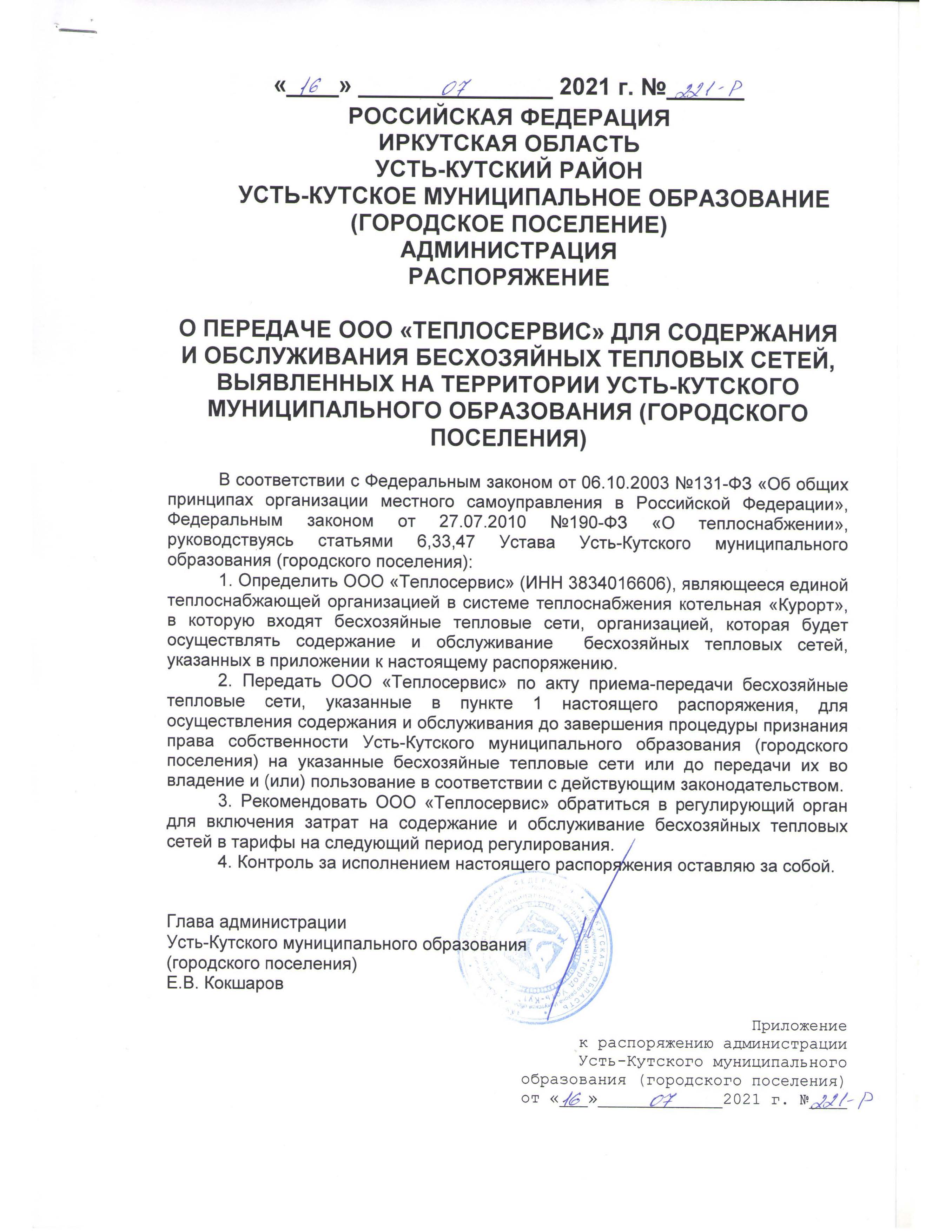 Рисунок 12.1 Распоряжение о передаче сетей ООО «Теплосервис» 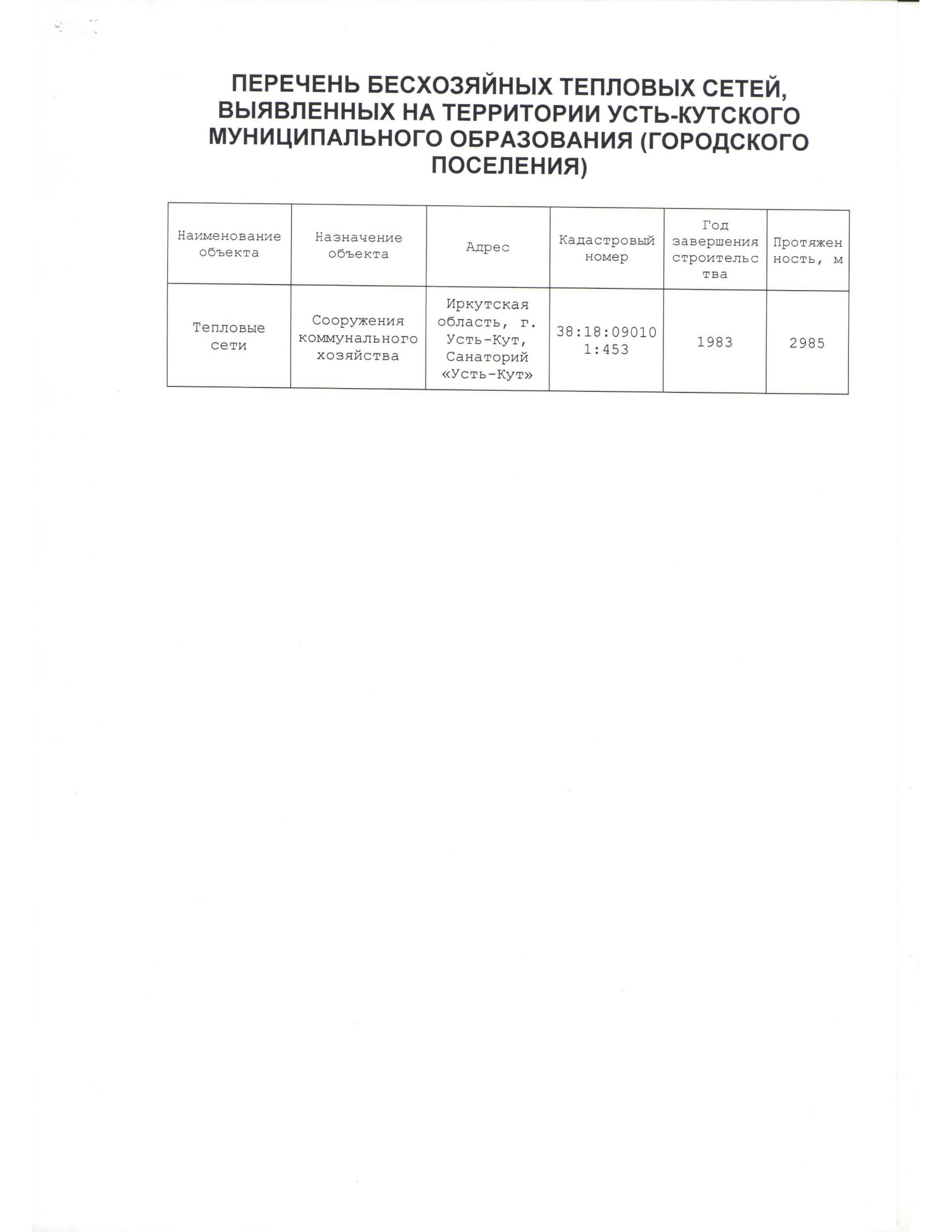 Выявляемые бесхозяйные сети передаются в эксплуатацию соответствующих хозяйствующих субъектов, к сетям которых они присоединены, на основании распоряжений администрации города. Синхронизация схемы теплоснабжения со схемой газоснабжения и газификации Иркутской области, схемой и программой развития электроэнергетики, а также со схемой водоснабжения и водоотведения города Усть-КутОписание решений (на основе утвержденной региональной (межрегиональной) программы газификации жилищно-коммунального хозяйства, промышленных и иных организаций) о развитии соответствующей системы газоснабжения в части обеспечения топливом источников тепловой энергииНа территории города Усть-Кут не действуют источники тепловой энергии, использующие в качестве основного или резервного топлива газ.Магистрального газопровода в городе нет. В перспективе не планируется переход источников тепловой энергии на газ.Описание проблем организации газоснабжения источников тепловой энергииПроблемы в организации газоснабжения источников тепловой энергии отсутствуют.Предложения по корректировке утвержденной (разработке) региональной (межрегиональной) программы газификации жилищно-коммунального хозяйства, промышленных и иных организаций для обеспечения согласованности такой программы с указанными в схеме теплоснабжения решениями о развитии источников тепловой энергии и систем теплоснабженияВ актуализированной схеме теплоснабжения города Усть-Кут отсутствуют мероприятия по изменению газоснабжения существующей системы теплоснабжения.Корректировка программы газификации города Усть-Кут не требуется.Описание решений (вырабатываемых с учетом положений утвержденной схемы и программы развития Единой энергетической системы России) о строительстве, реконструкции, техническом перевооружении и (или) модернизации, выводе из эксплуатации источников тепловой энергии и генерирующих объектов, включая входящее в их состав оборудование, функционирующих в режиме комбинированной выработки электрической и тепловой энергии, в части перспективных балансов тепловой мощности в схемах теплоснабженияВ актуализированной схеме теплоснабжения города Усть-Кут не предусмотрены мероприятия по строительству источников комбинированной выработки.Предложения по строительству генерирующих объектов, функционирующих в режиме комбинированной выработки электрической и тепловой энергии, указанных в схеме теплоснабжения, для их учета при разработке схемы и программы перспективного развития электроэнергетики субъекта Российской Федерации, схемы и программы развития Единой энергетической системы России, содержащие в том числе описание участия указанных объектов в перспективных балансах тепловой мощности и энергииВ актуализированной схеме теплоснабжения города Усть-Кут не предусмотрены мероприятия по строительству источников комбинированной выработки. Описание решений (вырабатываемых с учетом положений утвержденной схемы водоснабжения города Усть-Кут) о развитии соответствующей системы водоснабжения в части, относящейся к системам теплоснабженияВ соответствии со схемой водоснабжения и водоотведения города Усть-Кут на период до 2028 года, разработанной и утвержденной в 2014 году, система централизованного горячего водоснабжения г. Усть-Кут включает: «открытую» и «закрытую» схему. По «закрытой» схеме горячее водоснабжение осуществляется в 30%, по «открытой» схеме горячим водоснабжением пользуются 70% потребителей. Всего по г. Усть-Кут снабжаются ГВС - 18 818 человек.В перспективе планируется планомерное снижение затрат на подпитку тепловых сетей для открытых систем горячего водоснабжения и переход на закрытую.Предложения по корректировке, утвержденной (разработке) схемы водоснабжения города Усть-Кут для обеспечения согласованности такой схемы и указанных в схеме теплоснабжения решений о развитии источников тепловой энергии и систем теплоснабженияВ Главе 9 Обосновывающих документов представлены предложения по переходу от «открытой» схемы горячего водоснабжения потребителей к «закрытой» путем установки ИТП или пластинчатых теплообменников у потребителей, или строительства ЦТП и 4-х трубной системы трубопроводов.Индикаторы развития систем теплоснабжения города Усть-КутСуществующие и перспективные значения индикаторов развития систем теплоснабженияИндикаторы развития систем теплоснабжения разрабатываются в соответствии c ПП РФ №154 «Требования к схемам теплоснабжения, порядку их разработки и утверждения», пунктом 79 ПП РФ № 405 «О внесении изменений в некоторые акты Правительства Российской Федерации», Постановлением Правительства РФ от 16.03.2019 №276.В результате разработки в соответствии с пунктом 79 ПП РФ № 405 (в редакции ПП РФ №276 от 16.03.2019) должны быть приведены результаты оценки существующих и перспективных значений следующих индикаторов развития систем теплоснабжения:а) количество прекращений подачи тепловой энергии, теплоносителя в результате технологических нарушений на тепловых сетях;б) количество прекращений подачи тепловой энергии, теплоносителя в результате технологических нарушений на источниках тепловой энергии;в) удельный расход условного топлива на единицу тепловой энергии, отпускаемой с коллекторов источников тепловой энергии (отдельно для тепловых электрических станций и котельных);г) отношение величины технологических потерь тепловой энергии, теплоносителя к материальной характеристике тепловой сети;д) коэффициент использования установленной тепловой мощности;е) удельная материальная характеристика тепловых сетей, приведенная к расчетной тепловой нагрузке;ж) доля тепловой энергии, выработанной в комбинированном режиме (как отношение величины тепловой энергии, отпущенной из отборов турбоагрегатов, к общей величине выработанной тепловой энергии в границах поселения, городского округа, города федерального значения);з) удельный расход условного топлива на отпуск электрической энергии;и) коэффициент использования теплоты топлива (только для источников тепловой энергии, функционирующих в режиме комбинированной выработки электрической и тепловой энергии);к) доля отпуска тепловой энергии, осуществляемого потребителям по приборам учета, в общем объеме отпущенной тепловой энергии;л) средневзвешенный (по материальной характеристике) срок эксплуатации тепловых сетей (для каждой системы теплоснабжения);м) отношение материальной характеристики тепловых сетей, реконструированных за год, к общей материальной характеристике тепловых сетей (фактическое значение за отчетный период и прогноз изменения при реализации проектов, указанных в утвержденной схеме теплоснабжения) (для каждой системы теплоснабжения, а также для поселения, городского округа, города федерального значения);н) отношение установленной тепловой мощности оборудования источников тепловой энергии, реконструированного за год, к общей установленной тепловой мощности источников тепловой энергии (фактическое значение за отчетный период и прогноз изменения при реализации проектов, указанных в утвержденной схеме теплоснабжения) (для поселения, городского округа, города федерального значения).о) Отсутствие зафиксированных фактов нарушения антимонопольного законодательства (выданных предупреждений, предписаний), а также отсутствие применения санкций, предусмотренных Кодексом Российской Федерации об административных правонарушениях, за нарушение законодательства Российской Федерации в сфере теплоснабжения, антимонопольного законодательства Российской Федерации, законодательства Российской Федерации о естественных монополиях.Таблица 14.1-Статистика отказов тепловых сетей в г. Усть-Кут за 2020 годТаблица 14.2 Удельный расход условного топлива на отпуск тепловой энергииТаблица 14.3 - Отношение величины технологических потерь тепловой энергии, теплоносителя к материальной характеристике тепловой сетиТаблица 14.4. - Коэффициент использования установленной мощностиТаблица 14.5- Удельная материальная характеристика тепловых сетей, приведенная к расчетной тепловой нагрузкеТаблица 14.6- Доля отпуска тепловой энергии, осуществляемого потребителям по приборам учета, в общем объеме отпущенной тепловой энергииТаблица 14.7- Средневзвешенный (по материальной характеристике) срок эксплуатации тепловых сетейТаблица 14.8- Отношение материальной характеристики тепловых сетей, реконструированных за год, к общей материальной характеристике тепловых сетейТаблица 14.9-Отношение установленной тепловой мощности оборудования источников тепловой энергии, реконструированного за год, к общей установленной тепловой мощности источников тепловой энергииЦеновые (тарифные) последствияРезультаты расчетов и оценки ценовых (тарифных) последствий реализации предлагаемых проектов схемы теплоснабжения для потребителя при осуществлении регулируемых видов деятельностиНа территории города Усть-Кут рассматривается одна система теплоснабжения. В схеме теплоснабжения для оценки ценовых последствий для потребителей при реализации программ строительства, реконструкции и технического перевооружения систем теплоснабжения используется метод индексации установленных тарифов. При расчёте тарифов с применением метода индексации установленных тарифов необходимая валовая выручка регулируемой организации включает в себя текущие расходы, амортизацию основных средств и прибыль регулируемой организации. В соответствии с действующим в сфере государственного ценового регулирования законодательством тариф на тепловую энергию, отпускаемую организацией, должен обеспечивать покрытие как экономически обоснованных расходов организации, так и обеспечивать достаточные средства для финансирования мероприятий по надёжному функционированию и развитию систем теплоснабжения.Тариф ежегодно пересматривается и устанавливается органом исполнительной власти субъекта РФ в области государственного регулирования цен (тарифов) с учётом изменения экономически обоснованных расходов организации и возможных изменений условий реализации инвестиционной программы.Законодательством определён механизм ограничения предельной величины тарифов путём установления ежегодных предельных индексов роста, а также механизм ограничения предельной величины платы за ЖКУ для граждан путём установления ежегодных предельных индексов роста.При этом возмещение затрат на реализацию ИП организации, осуществляющей регулируемые виды деятельности в сфере теплоснабжения, может потребовать установления для организации тарифов на уровне выше установленного федеральным органом предельного максимального уровня.Решение об установлении для организации тарифов на уровне выше предельного максимального принимается органом исполнительной власти субъекта РФ в области государственного регулирования тарифов (цен) самостоятельно и не требует согласования с федеральным органом исполнительной власти в области государственного регулирования тарифов в сфере теплоснабжения.Для анализа влияния реализации мероприятий, предложенных в схеме теплоснабжения, на цену тепловой энергии, в данной работе были разработаны два варианта развития системы теплоснабжения г. Усть-Кут. Для дальнейшего анализа выбран вариант 2 со строительством БМК «ИНК» мощностью 30 МВт и строительством ИТП и пластинчатых теплообменников при закрытии системы ГВС. В разработанных вариантах учтены необходимые расходы на капитальный ремонт тепловых сетей и определены расходы на реализацию инвестиционных программ в тарифах и сроки их включения в тарифы, которые обеспечивают баланс интересов эксплуатирующих организаций и потребителей услуг теплоснабжения.Показатели производственной программы, принятые в расчёт ценовых последствий реализации мероприятий, предложенных в схеме теплоснабжения, определены с учётом:- плановых объёмов полезного отпуска тепловой энергии (мощности), с учётом изменения тепловых нагрузок потребителей тепловой энергии на перспективный период;- изменения технико-экономических показателей, показателей тепловой экономичности по тепловым источникам и снижения потерь тепловой энергии при транспортировке и постепенном вводе в эксплуатацию объектов инвестирования, выполнении капитальных ремонтов тепловых сетей и завершении реализации мероприятий схемы теплоснабжения к 2028 г.Основные показатели производственной программы, принятые в расчёт тарифных последствий реализации мероприятий, предложенных в схеме теплоснабжения на период 2021-2028 гг. включительно приведены в таблицах с расчётом прогнозных экономически обоснованных тарифов.В расчётах по теплоисточникам и по тепловым сетям приняты следующие основные производственные издержки:- затраты на топливо;- затраты на покупную электроэнергию, воду и канализацию стоков;- амортизационные отчисления;- затраты на оплату труда персонала, страховые отчисления, рассчитываемые исходя из фонда заработной платы;- затраты на ремонт;- прочие затраты / цеховые расходы / общехозяйственные расходы / налоги, входящие в себестоимость. Расходы по статьям затрат определялись следующим образом:Затраты на топливо определены исходя из годового расхода топлива на каждом из тепловых источников, учитывающего улучшение показателей при реализации Схемы теплоснабжения и цены топлива.На котельных в качестве топлива используется уголь, мазут, деревянная щепа. Цена на энергоресурс определена на основе действующей оптовой цены на ресурсы с учётом данных о структуре себестоимости услуги теплоснабжения РСО за 2021 год и с использованием соответствующих индексов-дефляторов для расчётов на весь период действия Схемы теплоснабжения (до 2028 г.).Затраты на покупную электроэнергию, воду и канализацию стоков определены исходя из годового расхода ресурсов и цены, рассчитанной на основе фактической/установленной цены за 2021 г. с использованием соответствующих индексов-дефляторов.Амортизация оборудования в части амортизации существующего оборудования принята без изменений. Амортизация основных фондов, образованных в результате нового строительства, модернизации и технического перевооружения основных производственных фондов при реализации схемы теплоснабжения, определена линейным методом, исходя из стоимости объектов основных средств и срока их полезного использования, переделённого в соответствии с Постановлением Правительства РФ от 01.01.2002 № 1 «О классификации основных средств, включаемых в амортизационные группы».Численность промышленно-производственного персонала тепловых источников и тепловых сетей определена на основании «Рекомендаций по нормированию труда работников энергетического хозяйства» Часть 1. Нормативы численности рабочих котельных установок и тепловых сетей (переизданные), утверждённых Приказом Госстроя России от 22.03.1999 № 65.Прогноз отчислений на социальные нужды составляет 30 % и остается неизменным до конца анализируемого периода.Затраты на ремонты по объектам инвестирования (в части нового строительства) определены в соответствии с СО 34.20.609-2003 «Методические рекомендации по определению нормативной величины затрат на техническое обслуживание и ремонт энергооборудования, зданий и сооружений электростанций» и СО 34.20.611-2003 «Нормативы затрат на ремонт в процентах от балансовой стоимости конкретных видов основных средств электростанций».При этом расчёт необходимых расходов на ремонт по объектам инвестирования выполнен исходя из допущения, что в первые годы (3 года по источникам тепла и 5 лет по тепловым сетям) вновь возведённые/реконструированные объекты расходов на ремонт не требуют. В последующий период (2 года по тепловым источникам и 5 лет по тепловым сетям) расходы на ремонт по каждому объекту постепенно увеличиваются до нормативных затрат и далее рассчитываются в соответствии с нормативами.Кроме того, в составе необходимой валовой выручки учтены определённые ранее затраты на замену ветхих тепловых сетей, выработавших нормативный срок эксплуатации.Прогноз прочих расходов выполнен в соответствии индексом-дефлятором потребительских цен.Индексы-дефляторы (табл. 15.1), принятые для прогноза производственных расходов и тарифов на покупные энергоносители и воду определены на основе Прогнозов социально-экономического развития РФ на период до 2028 г. (данные сайта МЭР от 28.11.2018) и на период до 2024 года (данные сайта МЭР от 30.09.2019г.Таблица 15.1 – Индексы-дефляторы, принятые для прогноза производственных расходов и тарифов на покупные энергоносители и водуРасчёт тарифов на тепловую энергию выполнен с учётом следующего:- за базовый период принят 2020 г.;- производственные расходы товарного отпуска тепловой энергии на 2020 г. приняты по материалам тарифных дел (распределение расходов по статьям затрат выполнено на основе данных ТСО);- производственные расходы на отпуск тепловой энергии потребителям и на услуги по передаче тепловой энергии по тепловым сетям сформированы по статьям, структура которых предоставлена ТСО.Расчёт тарифов на тепловую энергию выполнен с учётом реализации мероприятий, предложенных в схеме теплоснабжения (с учётом изменения балансов и с учётом индексов-дефляторов Минэкономразвития РФ по статьям расходов).Прогнозные тарифы определены на основе тарифно-балансовых моделей и могут пересматриваться по мере появления уточнённых прогнозов социально-экономического развития по данным Минэкономразвития РФ (прогнозов роста цен на топливо и электроэнергию, ИПЦ и других индексов-дефляторов) и с учётом возможного изменения условий реализации мероприятий схемы теплоснабжения.Расчеты ценовых (тарифных) последствий выполнены на основе тарифно-балансовых моделей с учётом проведения инвестиционных мероприятий по развитию системы теплоснабжения, прогноза МЭР, без указанных мероприятий, а также прогнозного тарифа, рассчитанного по методике Минэнерго России. Результаты с учётом мероприятий, предложенных в схеме теплоснабжения, и устанавливаемых тарифов с учётом индексов-дефляторов на тепловую энергию представлены ниже.В рамках исполнения пункта 6 плана мероприятий («дорожной карты») «Внедрение целевой модели рынка тепловой энергии», утверждённого распоряжением Правительства Российской Федерации от 02.12.2014 № 1949-р, пункта 4 протокола совещания у Заместителя Председателя Правительства Российской Федерации А.В. Дворковича от 13.11.2015 № АД-П9-225пр, а также в соответствии с положениями проекта федерального закона № 1086603-6 «О внесении изменений в Федеральный закон «О теплоснабжении» и о внесении изменений в отдельные законодательные акты Российской Федерации по вопросам совершенствования системы отношений в сфере теплоснабжения» Министерством энергетики Российской Федерации разработан проект постановления Правительства Российской Федерации «Об утверждении правил определения в ценовых зонах теплоснабжения предельного уровня цены на тепловую энергию (мощность), технико-экономических параметров работы котельных и тепловых сетей, используемых для расчёта предельного уровня цены на тепловую энергию (мощность), включая правила индексации предельного уровня цены на тепловую энергию (мощность)».Тариф, прогнозируемый с использованием индексов-дефляторов Минэкономразвития РФ, на первоначальном этапе ниже расчетного проектного тарифа (и с инвестиционной составляющей, и без нее). Это объясняется тем, что в этот период происходят основные капитальные вложения. На последующих этапах темп роста расчетного тарифа ниже, чем тарифа, определенного в соответствии с требованиями МЭР. Для сглаживания тарифных последствий реализации мероприятий и обеспечения постепенного роста стоимости тепловой энергии (услуг по её передаче) для потребителей, расчёт тарифов на тепловую энергию по факту следует корректировать каждый год с учётом постепенного нагружения тарифа расходами на капитальный ремонт тепловых сетей, и с учётом возврата кредитов, привлечённых на финансирование капитальных вложений, неравными долями исходя из возможности включения необходимых средств в тариф.Данный расчет является оценочным, укрупненным и подлежит уточнению при выполнении проектно-изыскательских работ. Таблица 15.2 – Тарифно-балансовая модель котельных ООО «Усть-Кутские тепловые сети и котельные» в зоне деятельности единой теплоснабжающей организации с учетом предложений по техническому перевооружению Таблица 15.3– Тарифно-балансовая модель котельных ООО «Энергосфера-Иркутск» в зоне деятельности единой теплоснабжающей организации с учетом предложений по техническому перевооружению Таблица 15.4– Тарифно-балансовая модель котельных ООО «Ленская тепловая компания» в зоне деятельности единой теплоснабжающей организации с учетом предложений по техническому перевооружению Таблица 15.5– Тарифно-балансовая модель котельных ООО «Стимул» в зоне деятельности единой теплоснабжающей организации с учетом предложений по техническому перевооружению Таблица 15.6 – Тарифно-балансовая модель котельных ЗАО «Санаторий Усть-Кут» в зоне деятельности единой теплоснабжающей организации с учетом предложений по техническому перевооружению Таблица 15.7 – Тарифно-балансовая модель котельных ООО «Ленатеплоинвест» в зоне деятельности единой теплоснабжающей организации с учетом предложений по техническому перевооружению Таблица 15.8 – Тарифно-балансовая модель объектов генерации ООО «Усть-Кутские тепловые сети и котельные» в зоне деятельности единой теплоснабжающей организации с учетом предложений по техническому перевооружениюТаблица 15.9– Тарифно-балансовая модель объектов генерации ООО «Энергосфера-Иркутск» в зоне деятельности единой теплоснабжающей организации с учетом предложений по техническому перевооружениюТаблица 15.10 – Тарифно-балансовая модель объекта генерации ООО «Ленская тепловая компания» в зоне деятельности единой теплоснабжающей организации с учетом предложений по техническому перевооружениюТаблица 15.11 – Тарифно-балансовая модель объектов генерации ООО «Стимул» в зоне деятельности единой теплоснабжающей организации с учетом предложений по техническому перевооружениюТаблица 15.12 – Тарифно-балансовая модель объектов генерации ЗАО «Санаторий Усть-Кут» в зоне деятельности единой теплоснабжающей организации с учетом предложений по техническому перевооружениюТаблица 15.13 – Тарифно-балансовая модель объектов генерации ООО «Ленатеплоинвест» в зоне деятельности единой теплоснабжающей организации с учетом предложений по техническому перевооружениюТаблица 15.14 – Тарифно-балансовая модель конечного тарифа ООО «Усть-Кутские тепловые сети и котельные» в зоне деятельности единой теплоснабжающей организации с учетом предложений по техническому перевооружению, руб./Гкал (без НДС) Таблица 15.15 – Тарифно-балансовая модель конечного тарифа ООО «Энергосфера-Иркутск» в зоне деятельности единой теплоснабжающей организации с учетом предложений по техническому перевооружению, руб./Гкал (без НДС) Таблица 15.16 – Тарифно-балансовая модель конечного тарифа ООО «Ленская тепловая компания» в зоне деятельности единой теплоснабжающей организации с учетом предложений по техническому перевооружению, руб./Гкал (без НДС) Таблица 15.17 – Тарифно-балансовая модель конечного тарифа ООО «Стимул» в зоне деятельности единой теплоснабжающей организации с учетом предложений по техническому перевооружению, руб./Гкал (без НДС) Таблица 15.18 – Тарифно-балансовая модель конечного тарифа ЗАО «Санаторий Усть-Кут» в зоне деятельности единой теплоснабжающей организации с учетом предложений по техническому перевооружению, руб./Гкал (без НДС) Таблица 15.19 – Тарифно-балансовая модель конечного тарифа ООО «Ленатеплоинвест» в зоне деятельности единой теплоснабжающей организации с учетом предложений по техническому перевооружению, руб./Гкал (без НДС) Тарифно-балансовые расчетные модели теплоснабжения потребителей по каждой единой теплоснабжающей организацииПри расчете тарифных последствий для потребителей города Усть-Кут в сфере теплоснабжения были рассмотрены тарифы для следующих предприятий и источников тепловой энергии:ООО «Усть-Кутские тепловые сети и котельные» (котельные «Лена», ЯГУ». «Паниха», «РТС», «Берюсинка-2»);ООО «Энергосфера-Иркутск» (котельные «ЗГР» и «Лена-Восточная (новая»);ООО «Ленская тепловая компания» (котельная «РЭБ новая»);ООО «Ленатеплоинвест»;ООО «Стимул»;ЗАО «Санаторий Усть-Кут».При регулировании тарифов в сфере теплоснабжения в Иркутской области для организаций, действующих в городе Усть-Кут, применяются долгосрочные экономически обоснованные тарифы.Рисунок 15.1 - График тарифных последствий для потребителя при реализации программы строительства, реконструкции и технического перевооружения системы теплоснабжения (для котельной «Лена» OOO «Усть-Кутские тепловые сети и котельные»)Как видно из рисунка 15.1 расчетный тариф к 2028 году ниже предельно допустимого уровня.Рисунок 15.2 - График тарифных последствий для потребителя при реализации программы строительства, реконструкции и технического перевооружения системы теплоснабжения (для котельной «ЯГУ» OOO «Усть-Кутские тепловые сети и котельные»)Как видно из рисунка 15.2 расчетный тариф к 2028 году выше предельно допустимого уровня.Рисунок 15.3 - График тарифных последствий для потребителя при реализации программы строительства, реконструкции и технического перевооружения системы теплоснабжения (для котельной «Паниха» OOO «Усть-Кутские тепловые сети и котельные»)Как видно из рисунка 15.3 расчетный тариф к 2028 году выше предельно допустимого уровня.Рисунок 15.4 - График тарифных последствий для потребителя при реализации программы строительства, реконструкции и технического перевооружения системы теплоснабжения (для котельных «РТС» и «Бирюсинка-2» OOO «Усть-Кутские тепловые сети и котельные»)Как видно из рисунка 15.4 расчетный тариф к 2028 году выше предельно допустимого уровня.Рисунок 15.5 - График тарифных последствий для потребителя при реализации программы строительства, реконструкции и технического перевооружения системы теплоснабжения (для OOO «Энергосфера-Иркутск»)Как видно из рисунка 15.5 расчетный тариф к 2028 году выше предельно допустимого уровня.Рисунок 15.6 - График тарифных последствий для потребителя при реализации программы строительства, реконструкции и технического перевооружения системы теплоснабжения (для OOO «Ленская тепловая компания»)Как видно из рисунка15.6 расчетный тариф к 2028 году выше предельно допустимого уровня.Рисунок 15.7 - График тарифных последствий для потребителя при реализации программы строительства, реконструкции и технического перевооружения системы теплоснабжения (для OOO «Стимул»)Как видно из рисунка15.7 расчетный тариф к 2028 году выше предельно допустимого уровня.Рисунок 15.8 - График тарифных последствий для потребителя при реализации программы строительства, реконструкции и технического перевооружения системы теплоснабжения (для ЗАO «Санаторий Усть-Кут»)Как видно из рисунка 15.8 расчетный тариф к 2028 году ниже предельно допустимого уровня.Рисунок 15.9 - График тарифных последствий для потребителя при реализации программы строительства, реконструкции и технического перевооружения системы теплоснабжения (для OOO «Ленатеплоинвест»)Как видно из рисунка 15.9 расчетный тариф к 2028 году ниже предельно допустимого уровня.Разработчик:Генеральный директорООО «Джи Динамика»____________________А.С. Ложкин«____» ___________ 2021 г.Заказчик:МКУ «Служба заказчика по ЖКХ»УКМО (ГП)______________________ А.В. Жданов«____» ___________ 2021 г.№ п.п.Наименование источника тепловой энергии (адрес/иная привязка)Потребление (полезная реализация) тепловой энергии, ГкалПотребление (полезная реализация) тепловой энергии на отопление и вентиляцию, ГкалПотребление (полезная реализация) тепловой энергии на ГВС, Гкал1 Итого по МО "г. Усть-Кут", 
в т.ч.:500 635.62415 594.3983 581.67 1.1Центральная часть309 781.10247 288.8662 492.24 1.2Западная часть56 321.8542 915.6811 946.61 1.3Восточная часть134 532.67125 389.859 142.81Наименование показателей2018201920202021202220232024202520262027-203120282029Снос жилищного фонда, в т. ч.:накопительным итогом0008.523.237.047.862.379.292.3102.0114.2Всего по поселению, в т. ч.:0008.514.713.810.814.516.913.09.812.2Многоэтажный жилищный фонд000000000000Средне- и малоэтажный жилищный фонд0008.514.713.810.814.516.913.09.812.2Годы20182019202020212022202320242025202620272028Общая отапливаемая площадь строительных фондов на начало года1386.061386.061386.061386.061377.581389.231401.771417.321429.141418.421405.40Прибыло общей отапливаемой площади, в том числе:0.000.000.000.0026.3526.3526.3526.356.220.000.00новое строительство, в т.ч.:0.000.000.000.0026.3526.3526.3526.356.220.000.00многоквартирные жилые здания0.000.000.000.0026.3526.3526.3526.356.220.000.00общественно-деловая застройка0.000.000.000.000.000.000.000.000.000.000.00индивидуальная жилищная застройка0.000.000.000.000.000.000.000.000.000.000.00Выбыло общей отапливаемой площади0.000.000.008.4814.7013.8110.7914.5316.9413.029.76Общая отапливая площадь на конец года1386.061386.061386.061377.581389.231401.771417.321429.141418.421405.401395.64Наименование показателейНагрузка, Гкал/чНагрузка, Гкал/чПотребление теплоэнергии, ГкалПотребление теплоэнергии, ГкалИтого приростИтого приростНаименование показателейНагрузка, Гкал/чНагрузка, Гкал/чПотребление теплоэнергии, ГкалПотребление теплоэнергии, ГкалГкал/чГкалНаименование показателей2021202820212028Гкал/чГкалВсего потребление тепловой энергии152.04169.98500 635.62553 048.5917.94952 412.97ИсточникQот, Гкал/часQв, Гкал/часQгвс, Гкал/часQсумм, Гкал/часкотельная «Лена»4.7000.0000.8085.508многоквартирные жилые здания1.7290.0000.3422.071индивидуальная жилищная застройка0.0000.0000.0000.000общественно-деловая застройка2.9710.0000.4663.437Котельная "ИНК"15.5240.0003.40918.934многоквартирные жилые здания14.1000.0003.30017.400Производственная застройка0.2080.0000.0000.208общественно-деловая застройка1.2160.0000.1091.326Всего новое строительство20.2240.0004.21724.442многоквартирные жилые здания15.8290.0003.64219.471Производственная застройка0.2080.0000.0000.208общественно-деловая застройка4.1870.0000.5754.763Снос зданий5.9440.0000.5496.492Итого по г. Усть-Кут14.2800.0003.66917.949Наименование показателей20212022202320242025202620272028Всего подключенная нагрузка, Гкал/год500 635.62499 473.23531 594.89543 483.93555 202.59569 273.99567 563.75563 469.26Увеличение нагрузки, в том числе:0.0033 576.7813 263.9414 375.2916 278.431 184.940.000.00новое строительство, в т.ч.:0.0033 576.7813 263.9414 375.2916 278.431 184.940.000.00многоквартирные жилые здания0.0019 583.5613 263.9413 263.9413 263.941 184.940.000.00общественно-деловая застройка0.0013 993.220.001 111.353 014.490.000.000.00индивидуальная жилищная застройка0.000.000.000.000.000.000.000.00Промышленность0.000.00641.47641.470.000.000.000.00Снижение за счет сноса и отключений1162.391455.121374.902656.642207.032895.184094.492736.61Всего подключенная нагрузка на конец года, Гкал/год499 473.23531 594.89543 483.93555 202.59569 273.99567 563.75563 469.26560 732.65Подключенная нагрузка на конец года с учетом требований ППРФ № 18499 473.23526 334.65536 945.81548 446.04561 468.78562 416.73555 701.38553 048.59Наименование источникаЕдиница измерения202120222023202420252026202720282029ИТОГО«Усть-Кутские тепловые сети и котельные»«Усть-Кутские тепловые сети и котельные»«Усть-Кутские тепловые сети и котельные»«Усть-Кутские тепловые сети и котельные»«Усть-Кутские тепловые сети и котельные»«Усть-Кутские тепловые сети и котельные»«Усть-Кутские тепловые сети и котельные»«Усть-Кутские тепловые сети и котельные»«Усть-Кутские тепловые сети и котельные»«Усть-Кутские тепловые сети и котельные»«Усть-Кутские тепловые сети и котельные»котельная «Лена»Гкал/ч-0.073.820.30-0.24-0.080.13-0.69-0.53-0.632.009Строительство0.003.850.410.410.410.410.000.000.005.508ОТ+В0.003.320.350.350.350.350.000.000.004.70ГВС0.000.530.070.070.070.070.000.000.000.81Снос0.070.030.120.660.500.280.690.530.633.4994ОТ+В0.060.030.110.600.460.250.610.470.583.16ГВС0.010.000.010.060.040.030.080.060.040.34котельная «Центральная»Гкал/ч0.000.000.000.000.000.000.000.000.000.000ОТ+В0.000.000.000.000.000.000.000.000.000.00ГВС0.000.000.000.000.000.000.000.000.000.00Снос0.000.000.000.000.000.000.000.000.000.00ОТ+В0.000.000.000.000.000.000.000.000.000.00ГВС0.000.000.000.000.000.000.000.000.000.00котельная «Паниха»Гкал/ч0.000.000.000.00-0.050.00-0.140.00-0.16-0.350ОТ+В0.000.000.000.000.000.000.000.000.000.00ГВС0.000.000.000.000.000.000.000.000.000.00Снос0.000.000.000.000.050.000.140.000.160.35ОТ+В0.000.000.000.000.050.000.130.000.150.32ГВС0.000.000.000.000.000.000.010.000.010.03котельная «РТС»Гкал/ч-0.06-0.11-0.060.000.000.000.00-0.21-0.23-0.659ОТ+В0.000.000.000.000.000.000.000.000.000.00ГВС0.000.000.000.000.000.000.000.000.000.00Снос0.060.110.060.000.000.000.000.210.230.66ОТ+В0.060.110.060.000.000.000.000.200.220.64ГВС0.000.000.000.000.000.000.000.010.000.02котельная «ЯГУ» Гкал/ч0.000.000.000.000.00-0.22-0.380.000.00-0.596Снос0.000.000.000.000.000.220.380.000.000.60ОТ+В0.000.000.000.000.000.200.340.000.000.54ГВС0.000.000.000.000.000.020.040.000.000.05котельная «Бирюсинка-2»Гкал/ч0.000.000.000.00-0.040.000.000.000.00-0.036ОТ+В0.000.000.000.000.000.000.000.000.000.00ГВС0.000.000.000.000.000.000.000.000.000.00Снос0.000.000.000.000.040.000.000.000.000.04ОТ+В0.000.000.000.000.040.000.000.000.000.04ГВС0.000.000.000.000.000.000.000.000.000.00ООО «Ленская тепловая компания»ООО «Ленская тепловая компания»ООО «Ленская тепловая компания»ООО «Ленская тепловая компания»ООО «Ленская тепловая компания»ООО «Ленская тепловая компания»ООО «Ленская тепловая компания»ООО «Ленская тепловая компания»ООО «Ленская тепловая компания»ООО «Ленская тепловая компания»ООО «Ленская тепловая компания»котельная «РЭБ (новая)»Гкал/ч-0.07-0.22-0.080.000.000.000.000.000.00-0.380Строительство0.000.000.000.000.000.000.000.000.000.00ОТ+В0.000.000.000.000.000.000.000.000.000.00ГВС0.000.000.000.000.000.000.000.000.000.00Снос0.070.220.080.000.000.000.000.000.000.38ОТ+В0.060.190.070.000.000.000.000.000.000.32ГВС0.010.030.020.000.000.000.000.000.000.06котельная «ИНК»Гкал/ч0.004.354.454.825.310.000.000.000.0018.934Строительство0.004.354.454.825.310.000.000.000.0018.93ОТ+В0.003.533.633.964.410.000.000.000.0015.52ГВС0.000.830.830.860.900.000.000.000.003.41ООО «Энергосфера-Иркутск»ООО «Энергосфера-Иркутск»ООО «Энергосфера-Иркутск»ООО «Энергосфера-Иркутск»ООО «Энергосфера-Иркутск»ООО «Энергосфера-Иркутск»ООО «Энергосфера-Иркутск»ООО «Энергосфера-Иркутск»ООО «Энергосфера-Иркутск»ООО «Энергосфера-Иркутск»ООО «Энергосфера-Иркутск»котельная «ЗГР»Гкал/ч0.0000.0000.000-0.0380.000-0.0990.0000.0000.000-0.137Снос0.000.000.000.040.000.100.000.000.000.14ОТ+В0.000.000.000.030.000.090.000.000.000.12ГВС0.000.000.000.010.000.010.000.000.000.02котельная «Лена-Восточная (новая)»Гкал/ч0.000.000.000.000.000.000.000.000.000.00Строительство0.000.000.000.000.000.000.000.000.000.00ОТ+В0.000.000.000.000.000.000.000.000.000.00ГВС0.000.000.000.000.000.000.000.000.000.00Снос0.000.000.000.000.000.000.000.000.000.00ОТ+В0.000.000.000.000.000.000.000.000.000.00ГВС0.000.000.000.000.000.000.000.000.000.00ООО "Тепло сервис" ООО "Тепло сервис" ООО "Тепло сервис" ООО "Тепло сервис" ООО "Тепло сервис" ООО "Тепло сервис" ООО "Тепло сервис" ООО "Тепло сервис" ООО "Тепло сервис" ООО "Тепло сервис" ООО "Тепло сервис" котельная «Холбос» Гкал/ч0.00-0.070.000.000.00-0.210.000.000.00-0.283Строительство0.000.000.000.000.000.000.000.000.000.00ОТ+В0.000.000.000.000.000.000.000.000.000.00ГВС0.000.000.000.000.000.000.000.000.000.00Снос0.000.070.000.000.000.210.000.000.000.28ОТ+В0.000.070.000.000.000.210.000.000.000.28ГВС0.000.000.000.000.000.000.000.000.000.00котельная «Курорт»Гкал/ч0.000.000.000.000.000.000.000.000.000.00ОТ+В0.00ГВС0.00ФКУ «Колония-поселение №20 с особыми условиями хозяйственной деятельности Главного управления Федеральной службы исполнений и наказаний по Иркутской областиФКУ «Колония-поселение №20 с особыми условиями хозяйственной деятельности Главного управления Федеральной службы исполнений и наказаний по Иркутской областиФКУ «Колония-поселение №20 с особыми условиями хозяйственной деятельности Главного управления Федеральной службы исполнений и наказаний по Иркутской областиФКУ «Колония-поселение №20 с особыми условиями хозяйственной деятельности Главного управления Федеральной службы исполнений и наказаний по Иркутской областиФКУ «Колония-поселение №20 с особыми условиями хозяйственной деятельности Главного управления Федеральной службы исполнений и наказаний по Иркутской областиФКУ «Колония-поселение №20 с особыми условиями хозяйственной деятельности Главного управления Федеральной службы исполнений и наказаний по Иркутской областиФКУ «Колония-поселение №20 с особыми условиями хозяйственной деятельности Главного управления Федеральной службы исполнений и наказаний по Иркутской областиФКУ «Колония-поселение №20 с особыми условиями хозяйственной деятельности Главного управления Федеральной службы исполнений и наказаний по Иркутской областиФКУ «Колония-поселение №20 с особыми условиями хозяйственной деятельности Главного управления Федеральной службы исполнений и наказаний по Иркутской областиФКУ «Колония-поселение №20 с особыми условиями хозяйственной деятельности Главного управления Федеральной службы исполнений и наказаний по Иркутской областиФКУ «Колония-поселение №20 с особыми условиями хозяйственной деятельности Главного управления Федеральной службы исполнений и наказаний по Иркутской областикотельная «УК 272/5»Гкал/ч-0.140.00-0.140.00-0.07-0.050.00-0.060.00-0.465Снос0.140.000.140.000.070.050.000.060.000.47ОТ+В0.140.000.140.000.060.050.000.060.000.44ГВС0.000.000.000.000.010.000.000.000.000.02АО «Иркутскнефтепродукт», Усть-Кутский цехАО «Иркутскнефтепродукт», Усть-Кутский цехАО «Иркутскнефтепродукт», Усть-Кутский цехАО «Иркутскнефтепродукт», Усть-Кутский цехАО «Иркутскнефтепродукт», Усть-Кутский цехАО «Иркутскнефтепродукт», Усть-Кутский цехАО «Иркутскнефтепродукт», Усть-Кутский цехАО «Иркутскнефтепродукт», Усть-Кутский цехАО «Иркутскнефтепродукт», Усть-Кутский цехАО «Иркутскнефтепродукт», Усть-Кутский цехАО «Иркутскнефтепродукт», Усть-Кутский цехКотельная АО «Иркутскнефтепродукт»Гкал/ч0.000.000.00-0.090.000.000.000.000.00-0.089Снос0.000.000.000.090.000.000.000.000.000.09ОТ+В0.000.000.000.080.000.000.000.000.000.08ГВС0.000.000.000.010.000.000.000.000.000.01ИТОГОГкал/ч-0.347.774.464.455.08-0.44-1.21-0.81-1.0117.949снос0.340.430.410.780.650.851.210.811.016.492строительство0.008.204.875.235.730.410.000.000.0024.442№ п/пНаименование объектаОписание мероприятияСрок реализацииСценарий №1Сценарий №1Сценарий №1Сценарий №11Котельная «Лена»Замена конвективной части котлов КВТСВ 20-150 №3,5 - котельная «Лена»20212Котельная «Лена»Замена воздухоподогревателей 6 шт. - котельная «Лена»20213Котельная «Лена»Замена насосов ПНС «Железнодорожник» на энергосберегающие - котельная «Лена»20214Котельная «Лена»Строительство (18 шт.) и реконструкция (3 шт.) Центральных тепловых пунктов для перевода потребителей тепловой энергии с открытой схемы теплоснабжения на закрытую схему - котельная «Лена»20275Котельная «Лена»Реконструкция котельной «Лена» с переводом на использование в качества топлива – древесной щепы - котельная «Лена»20226Котельная «Лена»Замена рециркуляционных насосов К80-50-200 на энергосберегающие 3 шт. - котельная «Лена»20227Котельная «Лена»Замена парового котла ДЕ16-14ГМ - котельная «Центральная»20228Котельная «Лена»Приобретение и установка вакуумного деаэратора - котельная «Лена»20239Котельная «Лена»Строительство (1 шт.) Центральных тепловых пунктов для перевода потребителей тепловой энергии с открытой схемы теплоснабжения на закрытую схему - котельная «Холбос»202610Котельная «ЗГР»Строительство (3 шт.) Центральных тепловых пунктов для перевода потребителей тепловой энергии с открытой схемы теплоснабжения на закрытую схему - котельная «ЗГР»202611Котельная «ЗГР»Реконструкция путем замены существующего резервного котла ДЕ-6,5- 14ГМ на котел КТВм с установленной мощностью 4,0 МВт, работающий древесной щепе - котельная «ЗГР»202212Котельная «Лена - Восточная» (новая)Строительство (1 шт.) Центральных тепловых пунктов для перевода потребителей тепловой энергии с открытой схемы теплоснабжения на закрытую схему - котельная «Лена-Восточная (новая)»202513Котельная «Лена - Восточная» (новая)Реконструкция котельной путем установки дополнительного котла мощностью 6МВт работающего на угле или древесном топливе в отдельно стоящем здании, с индивидуальной топливоподачей, устройство склада топлива на земельном участке с кадастровым номером 38:18:070101:427 котельная «Лена- Восточная»202314Котельная «ЛРЭБ» (новая)Строительство (2 шт.) Центральных тепловых пунктов для перевода потребителей тепловой энергии с открытой схемы теплоснабжения на закрытую схему - котельная «РЭБ (новая)»202515Котельная «ЛРЭБ» (новая)Реконструкция путем увеличения тепловой мощности до 70,52 Гкал/ч (с 2021 г. до 2025 г.) для покрытия перспективной тепловой нагрузки части микрорайона «Старый РЭБ», предназначенного под переселение и нового микрорайона «ИНК» - котельная «РЭБ (новая)»202416котельная «Паниха»Реконструкция здания котельной с учетом: увеличения установленной мощности с размещением штатного оборудования, топливоподачи, ШЗУ, выполнение всех вспомогательных помещений, увеличение бункера загрузки топлива на всех четырех котлах до 6 тн., установка приемного бункера топлива и дробильного устройства-котельная
«Паниха»202117котельная «Паниха»Установка штатных золоуловителей для данных котлов (ЗУ1-2) и штатных дымососов (ДН9-1500), перенос металлических газоходов в котельный цех, установка бака аккумулятора горячей воды объемом 60 м. куб., выполнение бетонной обваловки - котельная «Паниха»202118котельная «Паниха»Приобретение и установка экономайзера ЭБ1-2,5 - котельная «Паниха»202119котельная «Паниха»Строительство (2 шт.) Центральных тепловых пунктов для перевода потребителей тепловой энергии с открытой схемы теплоснабжения на закрытую схему - котельная «Паниха»202520котельная «Паниха»Установка устройства дозирования комплексона в сетевую воду и бака запаса химподготовленной котловой воды, выполнение обвязки насосов и теплообменников, монтаж ШЗУ - котельная «Паниха»202221котельная «Паниха»Перенос дымовой трубы с устройством бетонного фундамента - котельная «Паниха»202322котельная «Паниха»Приобретение и установка вакуумного деаэратора - котельная «Паниха»202323котельная «ЯГУ»Приобретение и установка 4-х теплообменников «МашИмпекс» - котельная «ЯГУ»202424котельная «ЯГУ»Устранение дефектов А здания котельной, с устройством кровли, оконных проемов, ворот - котельная «ЯГУ»202125котельная «ЯГУ»Устройство коммерческого учета электроэнергии, тепловой энергии, холодной воды - котельная «ЯГУ»202126котельная «ЯГУ»Строительство (1 шт.) Центральных тепловых пунктов для перевода потребителей тепловой энергии с открытой схемы теплоснабжения на закрытую схему - котельная «ЯГУ»202427котельная «ЯГУ»Устройство транспортера ШЗУ - котельная «ЯГУ»202228котельная «ЯГУ»Приобретение и установка экономайзера ЭБ1-2,5 - котельная «ЯГУ»202229котельная «ЯГУ»Устройство системы дозирования комплексона - котельная «ЯГУ»202230котельная «ЯГУ»Приобретение и установка вакуумного деаэратора - котельная «ЯГУ»202331котельная «Бирюсинка-2»Замена двух водогрейных котлов КВр-1,16 - котельная «Бирюсинка-2»202632котельная «Бирюсинка-2»Замена насосов на энергосберегающие - котельная «Бирюсинка-2»202133котельная «Бирюсинка-2»Приобретение и установка Na-катионитного фильтра У-21а - котельная «Бирюсинка-2»202334котельная «Бирюсинка-2»Приобретение и установка вакуумного деаэратора - котельная «Бирюсинка-2»202335Котельная "РТС" Приобретение и установка экономайзера ЭБ1-2,5 - котельная «РТС»202236Котельная "РТС" Приобретение и установка Na-катионитного фильтра У-21а - котельная «РТС»202237Котельная "РТС" Замена котловых насосов на энергосберегающие - котельная «РТС»202238Котельная "РТС" Строительство (2 шт.) Центральных тепловых пунктов для перевода потребителей тепловой энергии с открытой схемы теплоснабжения на закрытую схему - котельная «РТС»202439Котельная "РТС" Приобретение и установка вакуумного деаэратора - котельная «РТС»202340котельная «УК 272/5»Строительство (1 шт.) Центральных тепловых пунктов для перевода потребителей тепловой энергии с открытой схемы теплоснабжения на закрытую схему - котельная «УК 272/5»202241котельная «АО «Иркутскнефтепродукт»»Замена насосов Д320/70 и Д200-36 в подкачивающих насосных станция 2-го и 3-го подъемов (ПНС-И-Т и ПНС-2п) от котельной «АО «Иркутскнефтепродукт»202342котельная «Бирюсинка Новая» Строительство котельной «Бирюсинка Новая» (2021-2022 г.) мощностью 6,45 Гкал/час с переводом потребителей котельной «АО «Иркутскнефтепродукт»» на новую котельную, работающей на щепе.202243котельная «Бирюсинка Новая»Строительство (7 шт.) Центральных тепловых пунктов для перевода потребителей тепловой энергии с открытой схемы теплоснабжения на закрытую схему - котельная «Бирюсинка (новая)»202344котельная «Курорт Новая»Строительство котельной «Курорт Новая» (2021 г.) мощностью 2,15 Гкал/час для теплоснабжения жилых объектов, а также объектов жизнеобеспечения микрорайона «Курорт», работающей на щепе.202245котельная «Курорт Новая»Строительство (1 шт.) Центральных тепловых пунктов для перевода потребителей тепловой энергии с открытой схемы теплоснабжения на закрытую схему - котельная «Курорт Новая»202346Котельная "Холбос"Реконструкция источника с уменьшением мощности теплогенерирующего оборудования202247котельная «РЭБ Новая»Строительство новой котельной «РЭБ Новая» с установленной тепловой мощностью 25,8 Гкал/час для покрытия перспективной тепловой нагрузки нового микрорайона «ИНК»2023№ п/пНаименование объектаНаименование мероприятияСрок реализацииСценарий №2Сценарий №2Сценарий №2Сценарий №2Мероприятия на источниках тепловой энергииМероприятия на источниках тепловой энергииМероприятия на источниках тепловой энергииМероприятия на источниках тепловой энергии1Котельная «Лена»Замена конвективной части котлов КВТСВ 20-150 №3,5 - котельная «Лена»20212Котельная «Лена»Замена воздухоподогревателей 6 шт. - котельная «Лена»20213Котельная «Лена»Замена насосов ПНС «Железнодорожник» на энергосберегающие - котельная «Лена»20214Котельная «Лена»Замена кожухотрубных теплообменников на пластинчатые пароводяные- 6шт, к. Лена20235Котельная «Центральная»Замена насосов, ЦТП №1.2.3, Лена и ПНС № 1,2 с увеличением производительности 2022, 20246Котельная «Лена»Замена рециркуляционных насосов К80-50-200 на энергосберегающие 3 шт. - котельная «Лена»20227Котельная «Центральная»Замена парового котла ДЕ16-14ГМ - котельная «Центральная»20228Котельная «Лена»Приобретение и установка вакуумного деаэратора - котельная «Лена»20239Котельная «Лена»Замена системы водоподготовки и насосного оборудования (фильтра, деаэраторы, баки, насосы) к. Лена2023-202710Котельная «Лена»Замена котлоагрегатов КВТСВ 20-150 №3,4,5,6, КЕ 25-14 №1,2, (поверхности нагрева, тягодутьевые агрегаты, частотные преобразователи, электрика) к. Лена202811Котельная «Лена»Замена питателя, дробилки и транспортеров топливоподачи №1,2, к. Лена2022, 202712Котельная «Лена»Устранение дефектов здания и сооружений (галереи топливоподачи и дробилки, котельная, дым. труба, гараж) к. Лена2023, 202613Котельная «Центральная»Замена котлоагрегатов КВГМ 20-150 №1,2, ДЕ 16-14 №1, (поверхности нагрева, тягодутьевые агрегаты, частотные преобразователи) к. Центральная 2024-202614Котельная «Центральная»Устранение дефектов здания и сооружений к.  Центральная202215Котельная «Центральная»Замена теплообменников на пластинчатые пароводяные- 5шт, к. Центральная202416Котельная «Центральная»Замена РВС №1,2, с бетонированием площадок и обваловки, к. Центральная2025, 202617Котельная «Центральная»Замена сетевых, котловых и подпиточных насосов, (11 шт), конденсатных и топливных насосов в МНС, (4 шт) к. Центральная2022-202818Котельная «ЗГР»Реконструкция путем замены существующего резервного котла ДЕ-6,5- 14ГМ на котел КТВм с установленной мощностью 4,0 МВт - котельная «ЗГР»2023-202519Котельная «Лена - Восточная»Реконструкция котельной путем установки дополнительного котла мощностью 6МВт работающего на угле или древесном топливе в отдельно стоящем здании, с индивидуальной топливоподачей, устройство склада топлива на земельном участке с кадастровым номером 38:18:070101:427 котельная «Лена- Восточная»2025-202820Котельная «РЭБ» (новая)Строительство новых или реконструкция существующих центральных тепловых пунктов для перевода потребителей тепловой энергии с открытой схемы теплоснабжения на закрытую схему - котельная «РЭБ (новая)»2022-202521котельная «Паниха»Выполнение контура эффективного освещения территории котельной, с устройством приточной вентиляции к. Паниха202222котельная «Паниха»Приобретение и замена котлоагрегатов КВр-2,5-ШП №1,2,3,4 с золоуловителями к. Паниха2025, 2027, 202823котельная «Паниха»Приобретение и замена сетевых, котловых, подпиточных насосов (10 шт) к. Паниха2023-202424котельная «Паниха»Приобретение и установка дробилки ВДП15, капитальный ремонт транспортера скребкового №1,2 к. Паниха2023, 202525котельная «Паниха»Установка устройства дозирования комплексона в сетевую воду и бака запаса химподготовленной котловой воды, выполнение обвязки насосов и теплообменников, монтаж ШЗУ - котельная «Паниха»202226котельная «Паниха»Перенос дымовой трубы с устройством бетонного фундамента - котельная «Паниха»202327котельная «Паниха»Приобретение и установка вакуумного деаэратора - котельная «Паниха»202328котельная «ЯГУ»Приобретение и установка 4-х теплообменников «МашИмпекс» с запорной арматурой - котельная «ЯГУ»2022-202329котельная «ЯГУ»Устранение дефектов, здания котельной (кровля, оконные проемы, ворота, перекрытия, ШЗУ, отмостка) п. ЯГУ2023,202730котельная «ЯГУ»Устройство коммерческого учета электроэнергии, тепловой энергии, холодной воды - котельная «ЯГУ»202131котельная «ЯГУ»Приобретение и замена котлоагрегатов КВр-2,5-ШП №1,2,3 с золоуловителями п. ЯГУ2024, 2026, 202832котельная «ЯГУ»Устройство транспортера ШЗУ - котельная «ЯГУ»202233котельная «ЯГУ»Приобретение и установка экономайзера ЭБ1-2,5 - котельная «ЯГУ»202234котельная «ЯГУ»Устройство системы дозирования комплексона - котельная «ЯГУ»202235котельная «ЯГУ»Приобретение и установка вакуумного деаэратора - котельная «ЯГУ»202336котельная «ЯГУ»Замена дымовой трубы котельной ЯГУ202736котельная «Бирюсинка-2»Замена двух водогрейных котлов КВр-1,16 - котельная «Бирюсинка-2»202037котельная «Бирюсинка-2»Замена насосов на энергосберегающие - котельная «Бирюсинка-2»202038котельная «Бирюсинка-2»Приобретение и установка Na-катионитного фильтра У-21а - котельная «Бирюсинка-2»202139котельная «Бирюсинка-2»Приобретение и установка вакуумного деаэратора - котельная «Бирюсинка-2»202340Котельная "РТС" Приобретение и замена котлоагрегатов КВр-2,5-ШП №2,3,4 с золоуловителями к. РТС2026-202841Котельная "РТС" Замена транспортера скребкового №1,2 котельная РТС2023, 202542Котельная "РТС" Приобретение и замена сетевых, котловых, подпиточных насосов (6 шт) к. РТС2022,2026,202743Котельная "РТС" Выполнение контура энергоэффективного освещения территории котельной, с устройством приточно-вытяжной вентиляции к. РТС2022-202344Котельная "РТС" Выполнение контура энергоэффективного освещения территории котельной, с устройством приточно-вытяжной вентиляции к. РТС2026-202845Котельная "РТС" Приобретение и установка вакуумного деаэратора - котельная «РТС»202346Котельная "РТС" Приобретение и установка дробилки ВДП15, капитальный ремонт транспортера скребкового №1,2 к. РТС2022, 2025, 202847Котельная "РТС" Замена дымовой трубы котельной РТС202448котельная «Бирюсинка новая» Строительство котельной «Бирюсинка Новая» (2021-2022 г.) на биотопливе в районе п. Бирюсинка в г. Усть-Кут мощностью 19.7 Гкал/час (23.0 МВт)2021-202249котельная «Курорт Новая»Строительство БМК «Курорт Новая» (2021 г.) мощностью 4.0 Гкал/час (4.6 МВт/ч) на твердом топливе для теплоснабжения жилых объектов, а также объектов жизнеобеспечения микрорайона «Курорт»202150ПотребителиСтроительство и индивидуальных тепловых пунктов (652 шт.) для перевода потребителей тепловой энергии с открытой схемы теплоснабжения на закрытую схему. Установка пластинчатых теплообменников в подвалах потребителей тепловой энергии2022-202651Котельная "Холбос"Реконструкция источника с уменьшением мощности теплогенерирующего оборудования (демонтаж 1 котла КВсМ-1,8) к. Холбос202252Котельная "Холбос"Замена теплообменников на энергоэффективные 2 шт., к. Холбос2025-202653Котельная "Холбос"Замена котлов КВм-1.8№ 1.2.3, к. Холбос2028-203054Котельная "Холбос"Замена сетевых, котловых и подпиточных насосов к. Холбос202255Котельная "Холбос"Установка дробилки, замена транспортеров топливоподачи № 1,2 к. Холбос2022-202356котельная «ИНК»Строительство новой котельной «ИНК» с установленной тепловой мощностью 25,8 Гкал/час для покрытия перспективной тепловой нагрузки нового микрорайона «ИНК» с устройством ЦТП (1 шт.)2021-2023Мероприятия на тепловых сетяхМероприятия на тепловых сетяхМероприятия на тепловых сетяхМероприятия на тепловых сетях1котельная «ИНК»Строительство новых сетей отопления Ду 300-250 мм и ГВС Ду 200-100 мм от источника до потребителей квартала "ИНК" протяженностью 2500 м2022-20252котельная «Холбос»Модернизация тепловых сетей протяженностью 1966 м, к. Холбос2023-20273котельная «Лена»Модернизация центральной магистрали по ул. Речники, Ду600-200мм, протяженностью 5,2км. Центральная часть г. Усть-Кут.2022 - 20284котельная «Лена»Замена насосов, ЦТП №1,2,3, Лена и ПНС№1,2 с увеличением производительности 2022 - 20245котельная «ЯГУ»Модернизация магистрального трубопровода, и ветхих вводов в дома по ул. Снежная, Вернадского, Геологическая. п. Ду200-50мм, Протяженностью 524м. ЯГУ Усть-Кут2025, 20286котельная «Паниха»Модернизация ветхих тепловых сетей по ул. Мира, Буровиков, 40 лет победы, АЛГ. Ду200-50мм, протяженностью 586 м. Паниха г. Усть-Кут.2026, 20287котельная «РТС»Модернизация тепловых сетей по ул. Щорса. Ду150-50мм, протяженностью 415 м. РТС (Западная часть г. Усть-Кут)2024 - 20258Котельные «Лена», "ЗГР", "Иркутскнефтепродукт", "Курорт"Замена ветхих сетей, проложенных параллельно с сетями водоснабжения, общей протяженностью 2570 м2022 - 20289Котельные «Лена-Восточная», «ЗГР»Реконструкция тепловых сетей от котельных "ЗГР" и "Лена-Восточная" до потребителей (совместная прокладка с сетями ХВС и ГВС)2023-2026ПараметрЕд. изм202020212022202320242025202620272028ВыработкаГкал593 360.01590 217.15613 170.79638 241.87658 930.41682 287.01706 971.53699 729.77694 850.18котельная «Лена»/ «Центральная»329 896.60328 401.80351 139.67352 911.47351 454.82350 949.74351 758.36347 629.40344 429.30котельная «Паниха»11 721.8011 485.2011 578.5011 578.5011 578.5011 288.1011 288.1010 443.3010 443.30котельная «РТС»23 731.8022 133.6920 794.7320 448.2320 448.2320 448.2320 448.2320 448.2319 185.71котельная «ЯГУ» 10 258.3011 046.1011 075.9011 075.9011 075.9011 075.909 767.907 499.907 499.90котельная «Бирюсинка-2»3 324.903 057.616 265.616 265.616 265.616 050.816 050.816 050.816 050.81котельная «РЭБ (новая)»20 586.9021 522.6020 188.3819 680.8619 680.8619 680.8619 680.8619 680.8619 680.86котельная «ЗГР»9 673.539 577.849 577.849 577.849 352.849 352.848 758.848 758.848 758.84котельная «Лена-Восточная (новая)»23 368.7723 149.5623 149.5623 149.5623 149.5623 149.5623 149.5623 149.5623 149.56котельная «Холбос» 4 586.374 586.374 144.224 144.224 144.224 144.222 848.472 848.472 848.47котельная «Курорт»21 957.9121 957.9121 957.9121 957.9121 957.9121 957.9121 957.9121 957.9121 957.91котельная «УК 272/5»22 227.4521 272.7921 272.7920 318.1320 318.1319 867.4719 562.6219 562.6219 145.64котельная АО «Иркутскнефтепродукт»112 025.68112 025.68112 025.68112 025.68111 445.04111 445.04111 445.04111 445.04111 445.04котельная "ИНК"0.000.000.0025 107.9748 058.8072 876.33100 254.84100 254.84100 254.84Собственные нуждыГкал12 968.5312 878.1712 868.0213 973.2815 017.3716 156.5017 401.6417 401.6417 362.17котельная «Лена»/ «Центральная»0.000.000.000.000.000.000.000.000.00котельная «Паниха»0.000.000.000.000.000.000.000.000.00котельная «РТС»0.000.000.000.000.000.000.000.000.00котельная «ЯГУ» 0.000.000.000.000.000.000.000.000.00котельная «Бирюсинка-2»0.000.000.000.000.000.000.000.000.00котельная «РЭБ (новая)»0.000.000.000.000.000.000.000.000.00котельная «ЗГР»0.000.000.000.000.000.000.000.000.00котельная «Лена-Восточная (новая)»0.000.000.000.000.000.000.000.000.00котельная «Холбос» 105.30105.3095.1595.1595.1595.1565.4065.4065.40котельная «Курорт»1 344.151 344.151 344.151 344.151 344.151 344.151 344.151 344.151 344.15котельная «УК 272/5»2 103.872 013.512 013.511 923.151 923.151 880.491 851.641 851.641 812.17котельная АО «Иркутскнефтепродукт»9 415.219 415.219 415.219 415.219 366.419 366.419 366.419 366.419 366.41котельная "ИНК"0.000.000.001 195.622 288.513 470.304 774.044 774.044 774.04Отпуск в сетьГкал580 391.48577 338.98600 302.77624 268.60643 913.04666 130.51689 569.90682 328.14677 488.01котельная «Лена»/ «Центральная»329 896.60328 401.80351 139.67352 911.47351 454.82350 949.74351 758.36347 629.40344 429.30котельная «Паниха»11 721.8011 485.2011 578.5011 578.5011 578.5011 288.1011 288.1010 443.3010 443.30котельная «РТС»23 731.8022 133.6920 794.7320 448.2320 448.2320 448.2320 448.2320 448.2319 185.71котельная «ЯГУ» 10 258.3011 046.1011 075.9011 075.9011 075.9011 075.909 767.907 499.907 499.90котельная «Бирюсинка-2»3 324.903 057.616 265.616 265.616 265.616 050.816 050.816 050.816 050.81котельная «РЭБ (новая)»20 586.9021 522.6020 188.3819 680.8619 680.8619 680.8619 680.8619 680.8619 680.86котельная «ЗГР»9 673.539 577.849 577.849 577.849 352.849 352.848 758.848 758.848 758.84котельная «Лена-Восточная (новая)»23 368.7723 149.5623 149.5623 149.5623 149.5623 149.5623 149.5623 149.5623 149.56котельная «Холбос» 4 481.074 481.074 049.074 049.074 049.074 049.072 783.072 783.072 783.07котельная «Курорт»20 613.7620 613.7620 613.7620 613.7620 613.7620 613.7620 613.7620 613.7620 613.76котельная «УК 272/5»20 123.5819 259.2819 259.2818 394.9818 394.9817 986.9817 710.9817 710.9817 333.47котельная АО «Иркутскнефтепродукт»102 610.47102 610.47102 610.47102 610.47102 078.63102 078.63102 078.63102 078.63102 078.63котельная "ИНК"0.000.000.0023 912.3545 770.2869 406.0395 480.8095 480.8095 480.80Потери в тепловых сетяхГкал81 215.3680 234.0684 361.4686 926.2686 926.2686 926.2686 926.2686 926.2686 926.26котельная «Лена»/ «Центральная»49 828.4048 333.6049 828.0049 828.0049 828.0049 828.0049 828.0049 828.0049 828.00котельная «Паниха»3 110.103 016.703 110.003 110.003 110.003 110.003 110.003 110.003 110.00котельная «РТС»3 852.003 852.003 153.903 153.903 153.903 153.903 153.903 153.903 153.90котельная «ЯГУ» 1 003.30973.201 003.001 003.001 003.001 003.001 003.001 003.001 003.00котельная «Бирюсинка-2»0.000.003 208.003 208.003 208.003 208.003 208.003 208.003 208.00котельная «РЭБ (новая)»3 900.004 537.004 537.004 537.004 537.004 537.004 537.004 537.004 537.00котельная «ЗГР»1 589.681 589.681 589.681 589.681 589.681 589.681 589.681 589.681 589.68котельная «Лена-Восточная (новая)»4 850.324 850.324 850.324 850.324 850.324 850.324 850.324 850.324 850.32котельная «Холбос» 710.07710.07710.07710.07710.07710.07710.07710.07710.07котельная «Курорт»2 326.762 326.762 326.762 326.762 326.762 326.762 326.762 326.762 326.76котельная «УК 272/5»1 937.081 937.081 937.081 937.081 937.081 937.081 937.081 937.081 937.08котельная АО «Иркутскнефтепродукт»8 107.658 107.658 107.658 107.658 107.658 107.658 107.658 107.658 107.65котельная "ИНК"0.000.000.002 564.802 564.802 564.802 564.802 564.802 564.80Полезный отпускГкал499 176.12497 104.92515 941.31537 342.34556 986.78579 204.25602 643.64595 401.88590 561.75котельная «Лена»/ «Центральная»280 068.20280 068.20301 311.67303 083.47301 626.82301 121.74301 930.36297 801.40294 601.30котельная «Паниха»8 611.708 468.508 468.508 468.508 468.508 178.108 178.107 333.307 333.30котельная «РТС»19 879.8018 281.6917 640.8317 294.3317 294.3317 294.3317 294.3317 294.3316 031.81котельная «ЯГУ» 9 255.0010 072.9010 072.9010 072.9010 072.9010 072.908 764.906 496.906 496.90котельная «Бирюсинка-2»3 324.903 057.613 057.613 057.613 057.612 842.812 842.812 842.812 842.81котельная «РЭБ (новая)»16 686.9016 985.6015 651.3815 143.8615 143.8615 143.8615 143.8615 143.8615 143.86котельная «ЗГР»8 083.857 988.167 988.167 988.167 763.167 763.167 169.167 169.167 169.16котельная «Лена-Восточная (новая)»18 518.4518 299.2418 299.2418 299.2418 299.2418 299.2418 299.2418 299.2418 299.24котельная «Холбос» 3 771.003 771.003 339.003 339.003 339.003 339.002 073.002 073.002 073.00котельная «Курорт»18 287.0018 287.0018 287.0018 287.0018 287.0018 287.0018 287.0018 287.0018 287.00котельная «УК 272/5»18 186.5017 322.2017 322.2016 457.9016 457.9016 049.9015 773.9015 773.9015 396.39котельная АО «Иркутскнефтепродукт»94 502.8294 502.8294 502.8294 502.8293 970.9893 970.9893 970.9893 970.9893 970.98котельная "ИНК"0.000.000.0021 347.5543 205.4866 841.2392 916.0092 916.0092 916.00Установленная мощностьГкал/ч275.96275.96299.96299.96299.96299.96299.96299.96299.96котельная «Лена»/ «Центральная»108.00108.00108.00108.00108.00108.00108.00108.00108.00котельная «Паниха»8.608.608.608.608.608.608.608.608.60котельная «РТС»6.406.406.406.406.406.406.406.406.40котельная «ЯГУ» 6.406.406.406.406.406.406.406.406.40котельная «Бирюсинка-2»4.004.004.004.004.004.004.004.004.00котельная «РЭБ (новая)»10.3210.3210.3210.3210.3210.3210.3210.3210.32котельная «ЗГР»6.956.956.956.956.956.956.956.956.95котельная «Лена-Восточная (новая)»8.548.548.548.548.548.548.548.548.54котельная «Холбос» 4.654.652.852.852.852.852.852.852.85котельная «Курорт»4.804.804.804.804.804.804.804.804.80котельная «УК 272/5»7.207.207.207.207.207.207.207.207.20котельная АО «Иркутскнефтепродукт»42.1042.1042.1042.1042.1042.1042.1042.1042.10котельная "ИНК"0.000.0025.8025.8025.8025.8025.8025.8025.80Фактическая подключенная нагрузкаГкал/ч131.96131.61139.38143.83148.22153.25152.78151.49150.63котельная «Лена»/ «Центральная»30.6830.6034.4234.7134.4034.2834.3833.6133.02котельная «Паниха»3.473.473.473.473.473.423.423.283.28котельная «РТС»3.883.823.723.663.663.663.663.663.45котельная «ЯГУ» 1.181.181.181.181.181.180.960.580.58котельная «Бирюсинка-2»3.463.463.463.463.463.423.423.423.42котельная «РЭБ (новая)»6.966.896.676.596.596.596.596.596.59котельная «ЗГР»1.971.971.971.971.931.931.831.831.83котельная «Лена-Восточная (новая)»4.634.634.634.634.634.634.634.634.63котельная «Холбос» 1.371.371.301.301.301.301.091.091.09котельная «Курорт»4.604.604.604.604.604.604.604.604.60котельная «УК 272/5»1.060.920.920.770.770.710.660.660.60котельная АО «Иркутскнефтепродукт»15.6015.6015.6015.6015.5115.5115.5115.5115.51котельная "ИНК"0.000.004.358.8013.6218.9318.9318.9318.93КПД%81%81%82%82%82%82%82%82%82%котельная «Лена»/ «Центральная»84%84%84%84%84%84%84%84%84%котельная «Паниха»82%82%82%82%82%82%82%82%82%котельная «РТС»83%83%83%83%83%83%83%83%83%котельная «ЯГУ» 83%83%83%83%83%83%83%83%83%котельная «Бирюсинка-2»82%82%82%82%82%82%82%82%82%котельная «РЭБ (новая)»82%82%82%82%82%82%82%82%82%котельная «ЗГР»68%68%68%68%68%68%68%68%68%котельная «Лена-Восточная (новая)»80%80%80%80%80%80%80%80%80%котельная «Холбос» 83%83%83%83%83%83%83%83%83%котельная «Курорт»80%80%80%80%80%80%80%80%80%котельная «УК 272/5»85%85%85%85%85%85%85%85%85%котельная АО «Иркутскнефтепродукт»85%85%85%85%85%85%85%85%85%котельная "ИНК"- - 91%91%91%91%91%91%91%ПараметрЗначениеЕдиница измеренияПримечаниеCт1,63004тыс. руб./Гкал, без НДССсети11,611тыс.руб./м, без НДСТаблица 13-06-001 НЦС 81-13-06-2020Cэкспл1,743971631тыс. руб./(м*год)T30летTот6168часовQпотери0,00008691Гкал/(час*м)tвн21,0оСtот.ср-12,3оСtр-50,0оСНаименование показателя201720182019202020212022202320242025202620272028Всего подпитка тепловой сети, в т.ч.:2 044.762 008.152 000.832 005.321 603.041 215.58878.30880.23882.17884.10884.10884.10котельная «Лена»/ «Центральная»1 715.161 715.161 715.161 715.161 378.841 057.34722.96724.89726.82728.75728.75728.75котельная «Паниха»54.7954.7954.7954.7943.8232.8421.8621.8621.8621.8621.8621.86котельная «РТС»44.8644.8644.8644.8638.8932.9226.9526.9526.9526.9526.9526.95котельная «ЯГУ»28.0328.0328.0328.0321.2914.547.807.807.807.807.807.80котельная «Бирюсинка-2»21.0121.0121.0121.0117.4813.9510.4210.4210.4210.4210.4210.42котельная «РЭБ (новая)»58.6051.0640.6834.0523.5713.082.602.602.602.602.602.60котельная «ЗГР»36.0216.3617.4518.8013.057.311.561.561.561.561.561.56котельная «Лена-Восточная (новая)»56.9148.7950.8255.6939.2022.716.226.226.226.226.226.22котельная «Холбос»4.092.802.751.981.480.990.490.490.490.490.490.49котельная «Курорт»8.238.238.238.237.346.455.555.555.555.555.555.55котельная «УК 272/5»7.487.487.487.487.096.706.316.316.316.316.316.31котельная АО «Иркутскнефтепродукт»9.579.579.5715.2310.996.752.512.512.512.512.512.51котельная "ИНК"0.000.000.000.000.000.0063.0763.0763.0763.0763.0763.07нормативные утечки теплоносителя, тыс. куб. м799.79799.79799.79798.48798.48813.30878.30880.23882.17884.10884.10884.10котельная «Лена»/ «Центральная»706.21706.21706.21706.21706.21721.03722.96724.89726.82728.75728.75728.75котельная «Паниха»21.8621.8621.8621.8621.8621.8621.8621.8621.8621.8621.8621.86котельная «РТС»26.9526.9526.9526.9526.9526.9526.9526.9526.9526.9526.9526.95котельная «ЯГУ»7.807.807.807.807.807.807.807.807.807.807.807.80котельная «Бирюсинка-2»10.4210.4210.4210.4210.4210.4210.4210.4210.4210.4210.4210.42котельная «РЭБ (новая)»3.903.903.902.602.602.602.602.602.602.602.602.60котельная «ЗГР»1.561.561.561.561.561.561.561.561.561.561.561.56котельная «Лена-Восточная (новая)»6.226.226.226.226.226.226.226.226.226.226.226.22котельная «Холбос»0.490.490.490.490.490.490.490.490.490.490.490.49котельная «Курорт»5.555.555.555.555.555.555.555.555.555.555.555.55котельная «УК 272/5»6.316.316.316.316.316.316.316.316.316.316.316.31котельная АО «Иркутскнефтепродукт»2.512.512.512.512.512.512.512.512.512.512.512.51котельная "ИНК"0.000.000.000.000.000.0063.0763.0763.0763.0763.0763.07сверхнормативные утечки теплоносителя и отпуск теплоносителя из тепловых сетей на цели ГВС1 244.971 208.361 201.041 206.83804.56402.280.000.000.000.000.000.00котельная «Лена»/ «Центральная»1 008.951 008.951 008.951 008.95672.63336.320.000.000.000.000.000.00котельная «Паниха»32.9332.9332.9332.9321.9510.980.000.000.000.000.000.00котельная «РТС»17.9217.9217.9217.9211.945.970.000.000.000.000.000.00котельная «ЯГУ»20.2320.2320.2320.2313.486.740.000.000.000.000.000.00котельная «Бирюсинка-2»10.5810.5810.5810.587.063.530.000.000.000.000.000.00котельная «РЭБ (новая)»54.7047.1636.7831.4620.9710.490.000.000.000.000.000.00котельная «ЗГР»34.4514.7915.8817.2411.495.750.000.000.000.000.000.00котельная «Лена-Восточная (новая)»50.7042.5744.6049.4732.9816.490.000.000.000.000.000.00котельная «Холбос»3.602.312.261.490.990.500.000.000.000.000.000.00котельная «Курорт»2.682.682.682.681.790.890.000.000.000.000.000.00котельная «УК 272/5»1.181.181.181.180.780.390.000.000.000.000.000.00котельная АО «Иркутскнефтепродукт»7.067.067.0612.728.484.240.000.000.000.000.000.00котельная "ИНК"0.000.000.000.000.000.000.000.000.000.000.000.00Параметр Единицы измерения20182019202020212022202320242025202620272028Производительность ВПУкуб. м/ч329.50329.50329.50329.50329.50344.50344.50344.50344.50344.50344.50котельная «Лена»/ «Центральная»0184.00184.00184.00184.00184.00184.00184.00184.00184.00184.00184.00котельная «Паниха»07.007.007.007.007.007.007.007.007.007.007.00котельная «РТС»04.004.004.004.004.004.004.004.004.004.004.00котельная «ЯГУ» 04.004.004.004.004.004.004.004.004.004.004.00котельная «Бирюсинка-2»02.502.502.502.502.502.502.502.502.502.502.50котельная «РЭБ (новая)»040.0040.0040.0040.0040.0040.0040.0040.0040.0040.0040.00котельная «ЗГР»017.0017.0017.0017.0017.0017.0017.0017.0017.0017.0017.00котельная «Лена-Восточная (новая)»042.0042.0042.0042.0042.0042.0042.0042.0042.0042.0042.00котельная «Холбос» 01.001.001.001.001.001.001.001.001.001.001.00котельная «Курорт»020.0020.0020.0020.0020.0020.0020.0020.0020.0020.0020.00котельная «УК 272/5»01.001.001.001.001.001.001.001.001.001.001.00котельная АО «Иркутскнефтепродукт»07.007.007.007.007.007.007.007.007.007.007.00котельная "ИНК"00.000.000.000.000.0015.0015.0015.0015.0015.0015.00Всего подпитка тепловой сети, в т. ч.: м3чм3334.69333.47334.22334.22334.22344.73344.73344.73344.73344.73344.73котельная «Лена»- котельная «Центральная»285.86285.86285.86285.86285.86285.86285.86285.86285.86285.86285.86котельная «Паниха»9.139.139.139.139.139.139.139.139.139.139.13котельная «РТС»7.487.487.487.487.487.487.487.487.487.487.48котельная «ЯГУ» 4.674.674.674.674.674.674.674.674.674.674.67котельная «Бирюсинка-2»3.503.503.503.503.503.503.503.503.503.503.50котельная «РЭБ (новая)»8.516.785.685.685.685.685.685.685.685.685.68котельная «ЗГР»2.732.913.133.133.133.133.133.133.133.133.13котельная «Лена-Восточная (новая)»8.138.479.289.289.289.289.289.289.289.289.28котельная «Холбос» 0.470.460.330.330.330.330.330.330.330.330.33котельная «Курорт»1.371.371.371.371.371.371.371.371.371.371.37котельная «УК 272/5»1.251.251.251.251.251.251.251.251.251.251.25котельная АО «Иркутскнефтепродукт»1.601.602.542.542.542.542.542.542.542.542.54котельная "ИНК"0.000.000.000.000.0010.5110.5110.5110.5110.5110.51Всего подпитка тепловой сети, в т. ч.: тыс. м3/годтыс. куб. м/год2008.152000.832005.322005.322005.322068.392068.392068.392068.392068.392068.39котельная «Лена»/ «Центральная»1 715.161 715.161 715.161 715.161 715.161 715.161 715.161 715.161 715.161 715.161 715.16котельная «Паниха»54.7954.7954.7954.7954.7954.7954.7954.7954.7954.7954.79котельная «РТС»44.8644.8644.8644.8644.8644.8644.8644.8644.8644.8644.86котельная «ЯГУ» 28.0328.0328.0328.0328.0328.0328.0328.0328.0328.0328.03котельная «Бирюсинка-2»21.0121.0121.0121.0121.0121.0121.0121.0121.0121.0121.01котельная «РЭБ (новая)»51.0640.6834.0534.0534.0534.0534.0534.0534.0534.0534.05котельная «ЗГР»16.3617.4518.8018.8018.8018.8018.8018.8018.8018.8018.80котельная «Лена-Восточная (новая)»48.7950.8255.6955.6955.6955.6955.6955.6955.6955.6955.69котельная «Холбос» 2.802.751.981.981.981.981.981.981.981.981.98котельная «Курорт»8.238.238.238.238.238.238.238.238.238.238.23котельная «УК 272/5»7.487.487.487.487.487.487.487.487.487.487.48котельная АО «Иркутскнефтепродукт»9.579.5715.2315.2315.2315.2315.2315.2315.2315.2315.23котельная "ИНК"0.000.000.000.000.0063.0763.0763.0763.0763.0763.07Резерв (+)/дефицит (-) ВПУкуб. м/чкотельная «Лена»/ «Центральная»-101.86-101.86-101.86-101.86-101.86-101.86-101.86-101.86-101.86-101.86-101.86котельная «Паниха»-2.13-2.13-2.13-2.13-2.13-2.13-2.13-2.13-2.13-2.13-2.13котельная «РТС»-3.48-3.48-3.48-3.48-3.48-3.48-3.48-3.48-3.48-3.48-3.48котельная «ЯГУ» -0.67-0.67-0.67-0.67-0.67-0.67-0.67-0.67-0.67-0.67-0.67котельная «Бирюсинка-2»-1.00-1.00-1.00-1.00-1.00-1.00-1.00-1.00-1.00-1.00-1.00котельная «РЭБ (новая)»31.4933.2234.3234.3234.3234.3234.3234.3234.3234.3234.32котельная «ЗГР»14.2714.0913.8713.8713.8713.8713.8713.8713.8713.8713.87котельная «Лена-Восточная (новая)»33.8733.5332.7232.7232.7232.7232.7232.7232.7232.7232.72котельная «Холбос» 0.530.540.670.670.670.670.670.670.670.670.67котельная «Курорт»18.6318.6318.6318.6318.6318.6318.6318.6318.6318.6318.63котельная «УК 272/5»-0.25-0.25-0.25-0.25-0.25-0.25-0.25-0.25-0.25-0.25-0.25котельная АО «Иркутскнефтепродукт»5.405.404.464.464.464.464.464.464.464.464.46котельная "ИНК"0.000.000.000.000.004.494.494.494.494.494.49Доля резерва%котельная «Лена»/ «Центральная»-55%-55%-55%-55%-55%-55%-55%-55%-55%-55%-55%котельная «Паниха»-30%-30%-30%-30%-30%-30%-30%-30%-30%-30%-30%котельная «РТС»-87%-87%-87%-87%-87%-87%-87%-87%-87%-87%-87%котельная «ЯГУ» -17%-17%-17%-17%-17%-17%-17%-17%-17%-17%-17%котельная «Бирюсинка-2»-40%-40%-40%-40%-40%-40%-40%-40%-40%-40%-40%котельная «РЭБ (новая)»79%83%86%86%86%86%86%86%86%86%86%котельная «ЗГР»84%83%82%82%82%82%82%82%82%82%82%котельная «Лена-Восточная (новая)»81%80%78%78%78%78%78%78%78%78%78%котельная «Холбос» 53%54%67%67%67%67%67%67%67%67%67%котельная «Курорт»93%93%93%93%93%93%93%93%93%93%93%котельная «УК 272/5»-25%-25%-25%-25%-25%-25%-25%-25%-25%-25%-25%котельная АО «Иркутскнефтепродукт»77%77%64%64%64%64%64%64%64%64%64%котельная "ИНК"30%30%30%30%30%30%Параметр Единицы измерения20182019202020212022202320242025202620272028Производительность ВПУкуб. м/ч329.50329.50329.50329.50329.50344.50344.50344.50344.50344.50344.50котельная «Лена»/ «Центральная»184.00184.00184.00184.00184.00184.00184.00184.00184.00184.00184.00котельная «Паниха»7.007.007.007.007.007.007.007.007.007.007.00котельная «РТС»4.004.004.004.004.004.004.004.004.004.004.00котельная «ЯГУ» 4.004.004.004.004.004.004.004.004.004.004.00котельная «Бирюсинка-2»2.502.502.502.502.502.502.502.502.502.502.50котельная «РЭБ (новая)»40.0040.0040.0040.0040.0040.0040.0040.0040.0040.0040.00котельная «ЗГР»17.0017.0017.0017.0017.0017.0017.0017.0017.0017.0017.00котельная «Лена-Восточная (новая)»42.0042.0042.0042.0042.0042.0042.0042.0042.0042.0042.00котельная «Холбос» 1.001.001.001.001.001.001.001.001.001.001.00котельная «Курорт»20.0020.0020.0020.0020.0020.0020.0020.0020.0020.0020.00котельная «УК 272/5»1.001.001.001.001.001.001.001.001.001.001.00котельная АО «Иркутскнефтепродукт»7.007.007.007.007.007.007.007.007.007.007.00котельная "ИНК"0.000.000.000.000.0015.0015.0015.0015.0015.0015.00Срок службылет3.004.005.006.007.008.009.0010.0011.0012.0013.00котельная «Лена»/ «Центральная»н/дн/дн/дн/дн/дн/дн/дн/дн/дн/дн/дкотельная «Паниха»н/дн/дн/дн/дн/дн/дн/дн/дн/дн/дн/дкотельная «РТС»н/дн/дн/дн/дн/дн/дн/дн/дн/дн/дн/дкотельная «ЯГУ» н/дн/дн/дн/дн/дн/дн/дн/дн/дн/дн/дкотельная «Бирюсинка-2»н/дн/дн/дн/дн/дн/дн/дн/дн/дн/дн/дкотельная «РЭБ (новая)»3.004.005.006.007.008.009.0010.0011.0012.0013.00котельная «ЗГР»н/дн/дн/дн/дн/дн/дн/дн/дн/дн/дн/дкотельная «Лена-Восточная (новая)»н/дн/дн/дн/дн/дн/дн/дн/дн/дн/дн/дкотельная «Холбос» н/дн/дн/дн/дн/дн/дн/дн/дн/дн/дн/дкотельная «Курорт»н/дн/дн/дн/дн/дн/дн/дн/дн/дн/дн/дкотельная «УК 272/5»н/дн/дн/дн/дн/дн/дн/дн/дн/дн/дн/дкотельная АО «Иркутскнефтепродукт»н/дн/дн/дн/дн/дн/дн/дн/дн/дн/дн/дкотельная "ИНК"н/дн/дн/дн/дн/дн/дн/дн/дн/дн/дн/дКоличество баков-аккумуляторов теплоносителяед.14.0014.0014.0014.0014.0014.0014.0014.0014.0014.0014.00котельная «Лена»1.001.001.001.001.001.001.001.001.001.001.00котельная «Центральная»2.002.002.002.002.002.002.002.002.002.002.00котельная «Паниха»2.002.002.002.002.002.002.002.002.002.002.00котельная «РТС»н/дн/дн/дн/дн/дн/дн/дн/дн/дн/дн/дкотельная «ЯГУ» 1.001.001.001.001.001.001.001.001.001.001.00котельная «Бирюсинка-2»1.001.001.001.001.001.001.001.001.001.001.00котельная «РЭБ (новая)»2.002.002.002.002.002.002.002.002.002.002.00котельная «ЗГР»2.002.002.002.002.002.002.002.002.002.002.00котельная «Лена-Восточная (новая)»2.002.002.002.002.002.002.002.002.002.002.00котельная «Холбос» 1.001.001.001.001.001.001.001.001.001.001.00котельная «Курорт»н/дн/дн/дн/дн/дн/дн/дн/дн/дн/дн/дкотельная «УК 272/5»н/дн/дн/дн/дн/дн/дн/дн/дн/дн/дн/дкотельная АО «Иркутскнефтепродукт»н/дн/дн/дн/дн/дн/дн/дн/дн/дн/дн/дкотельная "ИНК"н/дн/дн/дн/дн/дн/дн/дн/дн/дн/дн/дОбщая емкость баков-аккумуляторовм33 056.003 056.003 056.003 056.003 056.003 056.003 056.003 056.003 056.003 056.003 056.00котельная «Лена»700.00700.00700.00700.00700.00700.00700.00700.00700.00700.00700.00котельная «Центральная»2 000.002 000.002 000.002 000.002 000.002 000.002 000.002 000.002 000.002 000.002 000.00котельная «Паниха»50.0050.0050.0050.0050.0050.0050.0050.0050.0050.0050.00котельная «РТС»н/дн/дн/дн/дн/дн/дн/дн/дн/дн/дн/дкотельная «ЯГУ» н/дн/дн/дн/дн/дн/дн/дн/дн/дн/дн/дкотельная «Бирюсинка-2»25.0025.0025.0025.0025.0025.0025.0025.0025.0025.0025.00котельная «РЭБ (новая)»120.00120.00120.00120.00120.00120.00120.00120.00120.00120.00120.00котельная «ЗГР»30.0030.0030.0030.0030.0030.0030.0030.0030.0030.0030.00котельная «Лена-Восточная (новая)»126.00126.00126.00126.00126.00126.00126.00126.00126.00126.00126.00котельная «Холбос» 5.005.005.005.005.005.005.005.005.005.005.00котельная «Курорт»н/дн/дн/дн/дн/дн/дн/дн/дн/дн/дн/дкотельная «УК 272/5»н/дн/дн/дн/дн/дн/дн/дн/дн/дн/дн/дкотельная АО «Иркутскнефтепродукт»н/дн/дн/дн/дн/дн/дн/дн/дн/дн/дн/дкотельная "ИНК"н/дн/дн/дн/дн/дн/дн/дн/дн/дн/дн/дРасчетный часовой расход для подпитки системы теплоснабжениякуб. м/ч343.48343.99345.84280.55217.72163.25163.57163.90164.22164.22164.22котельная «Лена»/ «Центральная»285.86285.86285.86229.81176.22120.49120.81121.14121.46121.46121.46котельная «Паниха»9.139.139.137.305.473.643.643.643.643.643.64котельная «РТС»7.487.487.486.485.494.494.494.494.494.494.49котельная «ЯГУ» 4.674.674.673.552.421.301.301.301.301.301.30котельная «Бирюсинка-2»3.503.503.502.912.331.741.741.741.741.741.74котельная «РЭБ (новая)»17.3017.3017.3017.3017.3017.3017.3017.3017.3017.3017.30котельная «ЗГР»2.732.913.132.181.220.260.260.260.260.260.26котельная «Лена-Восточная (новая)»8.138.479.286.533.781.041.041.041.041.041.04котельная «Холбос» 0.470.460.330.250.160.080.080.080.080.080.08котельная «Курорт»1.371.371.371.221.070.930.930.930.930.930.93котельная «УК 272/5»1.251.251.251.181.121.051.051.051.051.051.05котельная АО «Иркутскнефтепродукт»1.601.602.541.831.130.420.420.420.420.420.42котельная "ИНК"0.000.000.000.000.0010.5110.5110.5110.5110.5110.51Всего подпитка тепловой сети, в т.ч.:тыс. куб. м/год2 008.152 000.832 005.321 603.041 215.58878.30880.23882.17884.10884.10884.10котельная «Лена»- котельная «Центральная»1 715.161 715.161 715.161 378.841 057.34722.96724.89726.82728.75728.75728.75котельная «Паниха»54.7954.7954.7943.8232.8421.8621.8621.8621.8621.8621.86котельная «РТС»44.8644.8644.8638.8932.9226.9526.9526.9526.9526.9526.95котельная «ЯГУ» 28.0328.0328.0321.2914.547.807.807.807.807.807.80котельная «Бирюсинка-2»21.0121.0121.0117.4813.9510.4210.4210.4210.4210.4210.42котельная «РЭБ (новая)»51.0640.6834.0523.5713.082.602.602.602.602.602.60котельная «ЗГР»16.3617.4518.8013.057.311.561.561.561.561.561.56котельная «Лена-Восточная (новая)»48.7950.8255.6939.2022.716.226.226.226.226.226.22котельная «Холбос» 2.802.751.981.480.990.490.490.490.490.490.49котельная «Курорт»8.238.238.237.346.455.555.555.555.555.555.55котельная «УК 272/5»7.487.487.487.096.706.316.316.316.316.316.31котельная АО «Иркутскнефтепродукт»9.579.5715.2310.996.752.512.512.512.512.512.51котельная "ИНК"0.000.000.000.000.0063.0763.0763.0763.0763.0763.07нормативные утечки теплоносителятыс. куб. м/год799.79799.79798.48798.48813.30878.30880.23882.17884.10884.10884.10котельная «Лена»- котельная «Центральная»706.21706.21706.21706.21721.03722.96724.89726.82728.75728.75728.75котельная «Паниха»21.8621.8621.8621.8621.8621.8621.8621.8621.8621.8621.86котельная «РТС»26.9526.9526.9526.9526.9526.9526.9526.9526.9526.9526.95котельная «ЯГУ» 7.807.807.807.807.807.807.807.807.807.807.80котельная «Бирюсинка-2»10.4210.4210.4210.4210.4210.4210.4210.4210.4210.4210.42котельная «РЭБ (новая)»3.903.902.602.602.602.602.602.602.602.602.60котельная «ЗГР»1.561.561.561.561.561.561.561.561.561.561.56котельная «Лена-Восточная (новая)»6.226.226.226.226.226.226.226.226.226.226.22котельная «Холбос» 0.490.490.490.490.490.490.490.490.490.490.49котельная «Курорт»5.555.555.555.555.555.555.555.555.555.555.55котельная «УК 272/5»6.316.316.316.316.316.316.316.316.316.316.31котельная АО «Иркутскнефтепродукт»2.512.512.512.512.512.512.512.512.512.512.51котельная "ИНК"0.000.000.000.000.0063.0763.0763.0763.0763.0763.07сверхнормативные утечки теплоносителятыс. куб. м/год8.2913.8419.6313.096.540.000.000.000.000.000.00котельная «Лена»/ «Центральная»0.000.000.000.000.000.000.000.000.000.000.00котельная «Паниха»0.000.000.000.000.000.000.000.000.000.000.00котельная «РТС»0.000.000.000.000.000.000.000.000.000.000.00котельная «ЯГУ» 0.000.000.000.000.000.000.000.000.000.000.00котельная «Бирюсинка-2»0.000.000.000.000.000.000.000.000.000.000.00котельная «РЭБ (новая)»0.005.320.000.000.000.000.000.000.000.000.00котельная «ЗГР»5.986.277.625.082.540.000.000.000.000.000.00котельная «Лена-Восточная (новая)»0.000.004.873.241.620.000.000.000.000.000.00котельная «Холбос» 2.312.261.490.990.500.000.000.000.000.000.00котельная «Курорт»0.000.000.000.000.000.000.000.000.000.000.00котельная «УК 272/5»0.000.000.000.000.000.000.000.000.000.000.00котельная АО «Иркутскнефтепродукт»0.000.005.663.771.890.000.000.000.000.000.00котельная "ИНК"0.000.000.000.000.000.000.000.000.000.000.00Отпуск теплоносителя из тепловых сетей на цели ГВСтыс. куб. м/год1 200.071 187.201 187.20791.47395.730.000.000.000.000.000.00котельная «Лена»/ «Центральная»1 008.951 008.951 008.95672.63336.320.000.000.000.000.000.00котельная «Паниха»32.9332.9332.9321.9510.980.000.000.000.000.000.00котельная «РТС»17.9217.9217.9211.945.970.000.000.000.000.000.00котельная «ЯГУ» 20.2320.2320.2313.486.740.000.000.000.000.000.00котельная «Бирюсинка-2»10.5810.5810.587.063.530.000.000.000.000.000.00котельная «РЭБ (новая)»47.1631.4631.4620.9710.490.000.000.000.000.000.00котельная «ЗГР»8.819.629.626.413.210.000.000.000.000.000.00котельная «Лена-Восточная (новая)»42.5744.6044.6029.7414.870.000.000.000.000.000.00котельная «Холбос» 0.000.000.000.000.000.000.000.000.000.000.00котельная «Курорт»2.682.682.681.790.890.000.000.000.000.000.00котельная «УК 272/5»1.181.181.180.780.390.000.000.000.000.000.00котельная АО «Иркутскнефтепродукт»7.067.067.064.712.350.000.000.000.000.000.00котельная "ИНК"0.000.000.000.000.000.000.000.000.000.000.00Всего подпитка тепловой сети, в т.ч.:куб. м/ч334.69333.47334.22267.17202.60146.38146.71147.03147.35147.35147.35котельная «Лена»/ «Центральная»285.86285.86285.86229.81176.22120.49120.81121.14121.46121.46121.46котельная «Паниха»9.139.139.137.305.473.643.643.643.643.643.64котельная «РТС»7.487.487.486.485.494.494.494.494.494.494.49котельная «ЯГУ» 4.674.674.673.552.421.301.301.301.301.301.30котельная «Бирюсинка-2»3.503.503.502.912.331.741.741.741.741.741.74котельная «РЭБ (новая)»8.516.785.683.932.180.430.430.430.430.430.43котельная «ЗГР»2.732.913.132.181.220.260.260.260.260.260.26котельная «Лена-Восточная (новая)»8.138.479.286.533.781.041.041.041.041.041.04котельная «Холбос» 0.470.460.330.250.160.080.080.080.080.080.08котельная «Курорт»1.371.371.371.221.070.930.930.930.930.930.93котельная «УК 272/5»1.251.251.251.181.121.051.051.051.051.051.05котельная АО «Иркутскнефтепродукт»1.601.602.541.831.130.420.420.420.420.420.42котельная "ИНК"0.000.000.000.000.0010.5110.5110.5110.5110.5110.51нормативные утечки теплоносителякуб. м/ч133.30133.30133.08133.08135.55146.38146.71147.03147.35147.35147.35котельная «Лена»/ «Центральная»117.70117.70117.70117.70120.17120.49120.81121.14121.46121.46121.46котельная «Паниха»3.643.643.643.643.643.643.643.643.643.643.64котельная «РТС»4.494.494.494.494.494.494.494.494.494.494.49котельная «ЯГУ» 1.301.301.301.301.301.301.301.301.301.301.30котельная «Бирюсинка-2»1.741.741.741.741.741.741.741.741.741.741.74котельная «РЭБ (новая)»0.650.650.430.430.430.430.430.430.430.430.43котельная «ЗГР»0.260.260.260.260.260.260.260.260.260.260.26котельная «Лена-Восточная (новая)»1.041.041.041.041.041.041.041.041.041.041.04котельная «Холбос» 0.080.080.080.080.080.080.080.080.080.080.08котельная «Курорт»0.930.930.930.930.930.930.930.930.930.930.93котельная «УК 272/5»1.051.051.051.051.051.051.051.051.051.051.05котельная АО «Иркутскнефтепродукт»0.420.420.420.420.420.420.420.420.420.420.42котельная "ИНК"0.000.000.000.000.0010.5110.5110.5110.5110.5110.51сверхнормативные утечки теплоносителякуб. м/ч1.382.313.272.181.090.000.000.000.000.000.00котельная «Лена»/ «Центральная»0.000.000.000.000.000.000.000.000.000.000.00котельная «Паниха»0.000.000.000.000.000.000.000.000.000.000.00котельная «РТС»0.000.000.000.000.000.000.000.000.000.000.00котельная «ЯГУ» 0.000.000.000.000.000.000.000.000.000.000.00котельная «Бирюсинка-2»0.000.000.000.000.000.000.000.000.000.000.00котельная «РЭБ (новая)»0.000.890.000.000.000.000.000.000.000.000.00котельная «ЗГР»1.001.041.270.850.420.000.000.000.000.000.00котельная «Лена-Восточная (новая)»0.000.000.810.540.270.000.000.000.000.000.00котельная «Холбос» 0.390.380.250.170.080.000.000.000.000.000.00котельная «Курорт»0.000.000.000.000.000.000.000.000.000.000.00котельная «УК 272/5»0.000.000.000.000.000.000.000.000.000.000.00котельная АО «Иркутскнефтепродукт»0.000.000.940.630.310.000.000.000.000.000.00котельная "ИНК"0.000.000.000.000.000.000.000.000.000.000.00Отпуск теплоносителя из тепловых сетей на цели ГВСкуб. м/ч200.01197.87197.87131.9165.960.000.000.000.000.000.00котельная «Лена»/ «Центральная»168.16168.16168.16112.1156.050.000.000.000.000.000.00котельная «Паниха»5.495.495.493.661.830.000.000.000.000.000.00котельная «РТС»2.992.992.991.991.000.000.000.000.000.000.00котельная «ЯГУ» 3.373.373.372.251.120.000.000.000.000.000.00котельная «Бирюсинка-2»1.761.761.761.180.590.000.000.000.000.000.00котельная «РЭБ (новая)»7.865.245.243.501.750.000.000.000.000.000.00котельная «ЗГР»1.471.601.601.070.530.000.000.000.000.000.00котельная «Лена-Восточная (новая)»7.107.437.434.962.480.000.000.000.000.000.00котельная «Холбос» 0.000.000.000.000.000.000.000.000.000.000.00котельная «Курорт»0.450.450.450.300.150.000.000.000.000.000.00котельная «УК 272/5»0.200.200.200.130.070.000.000.000.000.000.00котельная АО «Иркутскнефтепродукт»1.181.181.180.780.390.000.000.000.000.000.00котельная "ИНК"0.000.000.000.000.000.000.000.000.000.000.00Технологический расход ХОВт/ч0.000.000.000.000.000.000.000.000.000.000.00котельная «Лена»/ «Центральная»0.000.000.000.000.000.000.000.000.000.000.00котельная «Паниха»0.000.000.000.000.000.000.000.000.000.000.00котельная «РТС»0.000.000.000.000.000.000.000.000.000.000.00котельная «ЯГУ» 0.000.000.000.000.000.000.000.000.000.000.00котельная «Бирюсинка-2»0.000.000.000.000.000.000.000.000.000.000.00котельная «РЭБ (новая)»0.000.000.000.000.000.000.000.000.000.000.00котельная «ЗГР»0.000.000.000.000.000.000.000.000.000.000.00котельная «Лена-Восточная (новая)»0.000.000.000.000.000.000.000.000.000.000.00котельная «Холбос» 0.000.000.000.000.000.000.000.000.000.000.00котельная «Курорт»0.000.000.000.000.000.000.000.000.000.000.00котельная «УК 272/5»0.000.000.000.000.000.000.000.000.000.000.00котельная АО «Иркутскнефтепродукт»0.000.000.000.000.000.000.000.000.000.000.00котельная "ИНК"0.000.000.000.000.000.000.000.000.000.000.00Объем аварийной подпитки (химически не обработанной и не деаэрированной водой)куб. м/ч127.00127.00127.00127.00127.06135.52135.58135.63135.69135.69135.69котельная «Лена»- котельная «Центральная»94.1694.1694.1694.1694.2294.2794.3394.3894.4494.4494.44котельная «Паниха»2.922.922.922.922.922.922.922.922.922.922.92котельная «РТС»3.593.593.593.593.593.593.593.593.593.593.59котельная «ЯГУ» 1.041.041.041.041.041.041.041.041.041.041.04котельная «Бирюсинка-2»1.391.391.391.391.391.391.391.391.391.391.39котельная «РЭБ (новая)»7.577.577.577.577.577.577.577.577.577.577.57котельная «ЗГР»1.841.841.841.841.841.841.841.841.841.841.84котельная «Лена-Восточная (новая)»5.775.775.775.775.775.775.775.775.775.775.77котельная «Холбос» 1.021.021.021.021.021.021.021.021.021.021.02котельная «Курорт»0.740.740.740.740.740.740.740.740.740.740.74котельная «УК 272/5»0.840.840.840.840.840.840.840.840.840.840.84котельная АО «Иркутскнефтепродукт»6.136.136.136.136.136.136.136.136.136.136.13котельная "ИНК"0.000.000.000.000.008.418.418.418.418.418.41Резерв (+) / дефицит (-) ВПУкуб. м/ч-5.19-3.97-4.7262.33126.90198.12197.79197.47197.15197.15197.15котельная «Лена»/ «Центральная»-101.86-101.86-101.86-45.817.7863.5163.1962.8662.5462.5462.54котельная «Паниха»-2.13-2.13-2.13-0.301.533.363.363.363.363.363.36котельная «РТС»-3.48-3.48-3.48-2.48-1.49-0.49-0.49-0.49-0.49-0.49-0.49котельная «ЯГУ» -0.67-0.67-0.670.451.582.702.702.702.702.702.70котельная «Бирюсинка-2»-1.00-1.00-1.00-0.410.170.760.760.760.760.760.76котельная «РЭБ (новая)»31.4933.2234.3236.0737.8239.5739.5739.5739.5739.5739.57котельная «ЗГР»14.2714.0913.8714.8215.7816.7416.7416.7416.7416.7416.74котельная «Лена-Восточная (новая)»33.8733.5332.7235.4738.2240.9640.9640.9640.9640.9640.96котельная «Холбос» 0.530.540.670.750.840.920.920.920.920.920.92котельная «Курорт»18.6318.6318.6318.7818.9319.0719.0719.0719.0719.0719.07котельная «УК 272/5»-0.25-0.25-0.25-0.18-0.12-0.05-0.05-0.05-0.05-0.05-0.05котельная АО «Иркутскнефтепродукт»5.405.404.465.175.876.586.586.586.586.586.58котельная "ИНК"0.000.000.000.000.004.494.494.494.494.494.49Доля резерва%котельная «Лена»/ «Центральная»-55.36-55.36-55.36-24.904.2334.5134.3434.1633.9933.9933.99котельная «Паниха»-30.46-30.46-30.46-4.3221.8147.9447.9447.9447.9447.9447.94котельная «РТС»-86.93-86.93-86.93-62.04-37.16-12.28-12.28-12.28-12.28-12.28-12.28котельная «ЯГУ» -16.79-16.79-16.7911.3039.4067.4967.4967.4967.4967.4967.49котельная «Бирюсинка-2»-40.05-40.05-40.05-16.536.9930.5130.5130.5130.5130.5130.51котельная «РЭБ (новая)»78.7283.0585.8190.1894.5598.9298.9298.9298.9298.9298.92котельная «ЗГР»83.9782.9081.5787.2092.8498.4798.4798.4798.4798.4798.47котельная «Лена-Восточная (новая)»80.6479.8377.9084.4590.9997.5397.5397.5397.5397.5397.53котельная «Холбос» 53.3354.1767.0075.2883.5691.8391.8391.8391.8391.8391.83котельная «Курорт»93.1493.1493.1493.8894.6395.3795.3795.3795.3795.3795.37котельная «УК 272/5»-24.72-24.72-24.72-18.18-11.65-5.12-5.12-5.12-5.12-5.12-5.12котельная АО «Иркутскнефтепродукт»77.2177.2163.7473.8383.9294.0194.0194.0194.0194.0194.01котельная "ИНК"0.000.000.000.000.0029.9229.9229.9229.9229.9229.92Наименование показателя201720182019202020212022202320242025202620272028Аварийная подпитка тепловых сетей127.00127.00127.00127.00127.00127.06135.52135.58135.63135.69135.69135.69котельная «Лена»- котельная «Центральная»94.16194.16194.16194.16194.16194.21694.27194.32694.38294.43794.43794.437котельная «Паниха»2.9152.9152.9152.9152.9152.9152.9152.9152.9152.9152.9152.915котельная «РТС»3.5933.5933.5933.5933.5933.5933.5933.5933.5933.5933.5933.593котельная «ЯГУ» 1.0401.0401.0401.0401.0401.0401.0401.0401.0401.0401.0401.040котельная «Бирюсинка-2»1.3901.3901.3901.3901.3901.3901.3901.3901.3901.3901.3901.390котельная «РЭБ (новая)»7.5697.5697.5697.5697.5697.5697.5697.5697.5697.5697.5697.569котельная «ЗГР»1.8361.8361.8361.8361.8361.8361.8361.8361.8361.8361.8361.836котельная «Лена-Восточная (новая)»5.7685.7685.7685.7685.7685.7685.7685.7685.7685.7685.7685.768котельная «Холбос» 1.0211.0211.0211.0211.0211.0211.0211.0211.0211.0211.0211.021котельная «Курорт»0.7410.7410.7410.7410.7410.7410.7410.7410.7410.7410.7410.741котельная «УК 272/5»0.8410.8410.8410.8410.8410.8410.8410.8410.8410.8410.8410.841котельная АО «Иркутскнефтепродукт»6.1296.1296.1296.1296.1296.1296.1296.1296.1296.1296.1296.129котельная "ИНК"0.0000.000.000.0000.0000.0008.4108.4108.4108.4108.4108.410№ п/пНаименование объектаОписание мероприятияСрок реализацииСценарий №1Сценарий №1Сценарий №1Сценарий №11Котельная «Лена»Замена конвективной части котлов КВТСВ 20-150 №3,5 - котельная «Лена»20212Котельная «Лена»Замена воздухоподогревателей 6 шт. - котельная «Лена»20213Котельная «Лена»Замена насосов ПНС «Железнодорожник» на энергосберегающие - котельная «Лена»20214Котельная «Лена»Строительство (18 шт.) и реконструкция (3 шт.) Центральных тепловых пунктов для перевода потребителей тепловой энергии с открытой схемы теплоснабжения на закрытую схему - котельная «Лена»20275Котельная «Лена»Реконструкция котельной «Лена» с переводом на использование в качества топлива – древесной щепы - котельная «Лена»20226Котельная «Лена»Замена рециркуляционных насосов К80-50-200 на энергосберегающие 3 шт. - котельная «Лена»20227Котельная «Лена»Замена парового котла ДЕ16-14ГМ - котельная «Центральная»20228Котельная «Лена»Приобретение и установка вакуумного деаэратора - котельная «Лена»20239Котельная «Лена»Строительство (1 шт.) Центральных тепловых пунктов для перевода потребителей тепловой энергии с открытой схемы теплоснабжения на закрытую схему - котельная «Холбос»202610Котельная «ЗГР»Строительство (3 шт.) Центральных тепловых пунктов для перевода потребителей тепловой энергии с открытой схемы теплоснабжения на закрытую схему - котельная «ЗГР»2024,202611Котельная «ЗГР»Реконструкция путем замены существующего резервного котла ДЕ-6,5- 14ГМ на котел КТВм с установленной мощностью 4,0 МВт, работающий древесной щепе - котельная «ЗГР»2023-202512Котельная «Лена - Восточная» (новая)Строительство (1 шт.) Центральных тепловых пунктов для перевода потребителей тепловой энергии с открытой схемы теплоснабжения на закрытую схему - котельная «Лена-Восточная (новая)»2023-202513Котельная «Лена - Восточная» (новая)Реконструкция котельной путем установки дополнительного котла мощностью 6МВт работающего на угле или древесном топливе в отдельно стоящем здании, с индивидуальной топливоподачей, устройство склада топлива на земельном участке с кадастровым номером 38:18:070101:427 котельная «Лена- Восточная»202314Котельная «ЛРЭБ» (новая)Строительство (2 шт.) Центральных тепловых пунктов для перевода потребителей тепловой энергии с открытой схемы теплоснабжения на закрытую схему - котельная «РЭБ (новая)»202515Котельная «ЛРЭБ» (новая)Реконструкция путем увеличения тепловой мощности до 70,52 Гкал/ч (с 2021 г. до 2025 г.) для покрытия перспективной тепловой нагрузки части микрорайона «Старый РЭБ», предназначенного под переселение и нового микрорайона «ИНК» - котельная «РЭБ (новая)»202416котельная «Паниха»Реконструкция здания котельной с учетом: увеличения установленной мощности с размещением штатного оборудования, топливоподачи, ШЗУ, выполнение всех вспомогательных помещений, увеличение бункера загрузки топлива на всех четырех котлах до 6 тн., установка приемного бункера топлива и дробильного устройства - котельная
«Паниха»202117котельная «Паниха»Установка штатных золоуловителей для данных котлов (ЗУ1-2) и штатных дымососов (ДН9-1500), перенос металлических газоходов в котельный цех, установка бака аккумулятора горячей воды объемом 60 м.куб., выполнение бетонной обваловки - котельная «Паниха»202118котельная «Паниха»Приобретение и установка экономайзера ЭБ1-2,5 - котельная «Паниха»202119котельная «Паниха»Строительство (2 шт.) Центральных тепловых пунктов для перевода потребителей тепловой энергии с открытой схемы теплоснабжения на закрытую схему - котельная «Паниха»202520котельная «Паниха»Установка устройства дозирования комплексона в сетевую воду и бака запаса химподготовленной котловой воды, выполнение обвязки насосов и теплообменников, монтаж ШЗУ - котельная «Паниха»202221котельная «Паниха»Перенос дымовой трубы с устройством бетонного фундамента - котельная «Паниха»202322котельная «Паниха»Приобретение и установка вакуумного деаэратора - котельная «Паниха»202323котельная «ЯГУ»Приобретение и установка 4-х теплообменников «МашИмпекс» - котельная «ЯГУ»202424котельная «ЯГУ»Устранение дефектов А здания котельной, с устройством кровли, оконных проемов, ворот - котельная «ЯГУ»202125котельная «ЯГУ»Устройство коммерческого учета электроэнергии, тепловой энергии, холодной воды - котельная «ЯГУ»202126котельная «ЯГУ»Строительство (1 шт.) Центральных тепловых пунктов для перевода потребителей тепловой энергии с открытой схемы теплоснабжения на закрытую схему - котельная «ЯГУ»202427котельная «ЯГУ»Устройство транспортера ШЗУ - котельная «ЯГУ»202228котельная «ЯГУ»Приобретение и установка экономайзера ЭБ1-2,5 - котельная «ЯГУ»202229котельная «ЯГУ»Устройство системы дозирования комплексона - котельная «ЯГУ»202230котельная «ЯГУ»Приобретение и установка вакуумного деаэратора - котельная «ЯГУ»202331котельная «Бирюсинка-2»Замена двух водогрейных котлов КВр-1,16 - котельная «Бирюсинка-2»202632котельная «Бирюсинка-2»Замена насосов на энергосберегающие - котельная «Бирюсинка-2»202133котельная «Бирюсинка-2»Приобретение и установка Na-катионитного фильтра У-21а - котельная «Бирюсинка-2»202334котельная «Бирюсинка-2»Приобретение и установка вакуумного деаэратора - котельная «Бирюсинка-2»202335Котельная "РТС" Приобретение и установка экономайзера ЭБ1-2,5 - котельная «РТС»202236Котельная "РТС" Приобретение и установка Na-катионитного фильтра У-21а - котельная «РТС»202237Котельная "РТС" Замена котловых насосов на энергосберегающие - котельная «РТС»202238Котельная "РТС" Строительство (2 шт.) Центральных тепловых пунктов для перевода потребителей тепловой энергии с открытой схемы теплоснабжения на закрытую схему - котельная «РТС»202439Котельная "РТС" Приобретение и установка вакуумного деаэратора - котельная «РТС»202340котельная «УК 272/5»Строительство (1 шт.) Центральных тепловых пунктов для перевода потребителей тепловой энергии с открытой схемы теплоснабжения на закрытую схему - котельная «УК 272/5»202241котельная «АО «Иркутскнефтепродукт»»Замена насосов Д320/70 и Д200-36 в подкачивающих насосных станция 2-го и 3-го подъемов (ПНС-И-Т и ПНС-2п) от котельной «АО «Иркутскнефтепродукт»202342котельная «Бирюсинка Новая» Строительство котельной «Бирюсинка Новая» (2021-2022 г.) мощностью 6,45 Гкал/час с переводом потребителей котельной «АО «Иркутскнефтепродукт»» на новую котельную, работающей на щепе.202243котельная «Бирюсинка Новая»Строительство (7 шт.) Центральных тепловых пунктов для перевода потребителей тепловой энергии с открытой схемы теплоснабжения на закрытую схему - котельная «Бирюсинка (новая)»202344котельная «Курорт Новая»Строительство котельной «Курорт Новая» (2021 г.) мощностью 4,0 Гкал/час (4,6 МВт/ч) на твердом топливе для теплоснабжения жилых объектов, а также объектов жизнеобеспечения микрорайона «Курорт»202145котельная «Курорт Новая»Строительство (1 шт.) Центральных тепловых пунктов для перевода потребителей тепловой энергии с открытой схемы теплоснабжения на закрытую схему - котельная «Курорт Новая»202346Котельная "Холбос"Реконструкция источника с уменьшением мощности теплогенерирующего оборудования202247котельная «РЭБ Новая»Строительство новой котельной «РЭБ Новая» с установленной тепловой мощностью 25,8 Гкал/час для покрытия перспективной тепловой нагрузки нового микрорайона «ИНК»2023№ п/пНаименование объектаНаименование мероприятияСрок реализацииСценарий №2Сценарий №2Сценарий №2Сценарий №2Мероприятия на источниках тепловой энергииМероприятия на источниках тепловой энергииМероприятия на источниках тепловой энергииМероприятия на источниках тепловой энергии1Котельная «Лена»Замена конвективной части котлов КВТСВ 20-150 №3,5 - котельная «Лена»20212Котельная «Лена»Замена воздухоподогревателей 6 шт. - котельная «Лена»20213Котельная «Лена»Замена насосов ПНС «Железнодорожник» на энергосберегающие - котельная «Лена»20214Котельная «Лена»Замена кожухотрубных теплообменников на пластинчатые пароводяные- 6шт, к. Лена20235Котельная «Центральная»Замена насосов, ЦТП №1.2.3, Лена и ПНС № 1,2 с увеличением производительности2022, 20246Котельная «Лена»Замена рециркуляционных насосов К80-50-200 на энергосберегающие 3 шт. - котельная «Лена»20227Котельная «Центральная»Замена парового котла ДЕ16-14ГМ - котельная «Центральная»20228Котельная «Лена»Приобретение и установка вакуумного деаэратора - котельная «Лена»20239Котельная «Лена»Замена системы водоподготовки и насосного оборудования (фильтра, деаэраторы, баки, насосы) к. Лена2023-202710Котельная «Лена»Замена котлоагрегатов КВТСВ 20-150 №3,4,5,6, КЕ 25-14 №1,2, (поверхности нагрева, тягодутьевые агрегаты, частотные преобразователи, электрика) к. Лена202811Котельная «Лена»Замена питателя, дробилки и транспортеров топливоподачи №1,2, к. Лена2022, 202712Котельная «Лена»Устранение дефектов здания и сооружений (галлереи топливоподачи и дробилки, котельная, дым. труба, гараж) к. Лена2023, 202613Котельная «Центральная»Замена котлоагрегатов КВГМ 20-150 №1,2, ДЕ 16-14 №1, (поверхности нагрева, тягодутьевые агрегаты, частотные преобразователи) к. Центральная2024-202614Котельная «Центральная»Устранение дефектов здания и сооружений к.  Центральная202215Котельная «Центральная»Замена теплообменников на пластинчатые пароводяные- 5шт, к. Центральная202416Котельная «Центральная»Замена РВС №1,2, с бетонированием площадок и обваловки, к. Центральная2025, 202617Котельная «Центральная»Замена сетевых, котловых и подпиточных насосов, (11 шт), конденсатных и топливных насосов в МНС, (4 шт) к. Центральная2022-202818Котельная «ЗГР»Реконструкция путем замены существующего резервного котла ДЕ-6,5- 14ГМ на котел КТВм с установленной мощностью 4,0 МВт - котельная «ЗГР»2023-202519Котельная «Лена - Восточная»Реконструкция котельной путем установки дополнительного котла мощностью 6МВт работающего на угле или древесном топливе в отдельно стоящем здании, с индивидуальной топливоподачей, устройство склада топлива на земельном участке с кадастровым номером 38:18:070101:427 котельная «Лена- Восточная»2025-202820Котельная «РЭБ» (новая)Строительство новых или реконструкция существующих центральных тепловых пунктов для перевода потребителей тепловой энергии с открытой схемы теплоснабжения на закрытую схему - котельная «РЭБ (новая)»2022-202521котельная «Паниха»Выполнение контура эффективного освещения территории котельной, с устройством приточной вентиляции к. Паниха202222котельная «Паниха»Приобретение и замена котлоагрегатов КВр-2,5-ШП №1,2,3,4 с золоуловителями к. Паниха2025, 2027, 202823котельная «Паниха»Приобретение и замена сетевых, котловых, подпиточных насосов (10 шт) к. Паниха2023-202424котельная «Паниха»Приобретение и установка дробилки ВДП15, капитальный ремонт транспортера скребкового №1,2 к. Паниха2023, 202525котельная «Паниха»Установка устройства дозирования комплексона в сетевую воду и бака запаса химподготовленной котловой воды, выполнение обвязки насосов и теплообменников, монтаж ШЗУ - котельная «Паниха»202226котельная «Паниха»Перенос дымовой трубы с устройством бетонного фундамента - котельная «Паниха»202327котельная «Паниха»Приобретение и установка вакуумного деаэратора - котельная «Паниха»202328котельная «ЯГУ»Приобретение и установка 4-х теплообменников «МашИмпекс» с запорной арматурой - котельная «ЯГУ»2022-202329котельная «ЯГУ»Устранение дефектов, здания котельной (кровля, оконные проемы, ворота, перекрытия, ШЗУ, отмостка) п. ЯГУ2023,202730котельная «ЯГУ»Устройство коммерческого учета электроэнергии, тепловой энергии, холодной воды - котельная «ЯГУ»202131котельная «ЯГУ»Приобретение и замена котлоагрегатов КВр-2,5-ШП №1,2,3 с золоуловителями п. ЯГУ2024, 2026, 202832котельная «ЯГУ»Устройство транспортера ШЗУ - котельная «ЯГУ»202233котельная «ЯГУ»Приобретение и установка экономайзера ЭБ1-2,5 - котельная «ЯГУ»202234котельная «ЯГУ»Устройство системы дозирования комплексона - котельная «ЯГУ»202235котельная «ЯГУ»Приобретение и установка вакуумного деаэратора - котельная «ЯГУ»202336котельная «ЯГУ»Замена дымовой трубы котельной ЯГУ202736котельная «Бирюсинка-2»Замена двух водогрейных котлов КВр-1,16 - котельная «Бирюсинка-2»202037котельная «Бирюсинка-2»Замена насосов на энергосберегающие - котельная «Бирюсинка-2»202038котельная «Бирюсинка-2»Приобретение и установка Na-катионитного фильтра У-21а - котельная «Бирюсинка-2»202139котельная «Бирюсинка-2»Приобретение и установка вакуумного деаэратора - котельная «Бирюсинка-2»202340Котельная "РТС"Приобретение и замена котлоагрегатов КВр-2,5-ШП №2,3,4 с золоуловителями к. РТС2026-202841Котельная "РТС"Замена транспортера скребкового №1,2 котельная РТС2023, 202542Котельная "РТС"Приобретение и замена сетевых, котловых, подпиточных насосов (6 шт) к. РТС2022,2026,202743Котельная "РТС"Выполнение контура энергоэффективного освещения территории котельной, с устройством приточно-вытяжной вентиляции к. РТС2022-202344Котельная "РТС"Выполнение контура энергоэффективного освещения территории котельной, с устройством приточно-вытяжной вентиляции к. РТС2026-202845Котельная "РТС"Приобретение и установка вакуумного деаэратора - котельная «РТС»202346Котельная "РТС"Приобретение и установка дробилки ВДП15, капитальный ремонт транспортера скребкового №1,2 к. РТС2022, 2025, 202847Котельная "РТС"Замена дымовой трубы котельной РТС202448котельная «Бирюсинка новая»Строительство котельной «Бирюсинка Новая» (2021-2022 г.) на биотопливе в районе п. Бирюсинка в г. Усть-Кут мощностью 19.7 Гкал/час (23.0 МВт)2021-202249котельная «Курорт Новая»Строительство БМК «Курорт Новая» (2021 г.) мощностью 4.0 Гкал/час (4.6 МВт/ч) на твердом топливе для теплоснабжения жилых объектов, а также объектов жизнеобеспечения микрорайона «Курорт»202150ПотребителиСтроительство и индивидуальных тепловых пунктов (398 шт.) для перевода потребителей тепловой энергии с открытой схемы теплоснабжения на закрытую схему. Установка пластинчатых теплообменников в подвалах потребителей тепловой энергии2022-202551Котельная "Холбос"Реконструкция источника с уменьшением мощности теплогенерирующего оборудования (демонтаж 1 котла КВсМ-1,8) к. Холбос202252Котельная "Холбос"Замена теплообменников на энергоэффективные 2 шт., к. Холбос2025-202653Котельная "Холбос"Замена котлов КВм-1.8№ 1.2.3, к. Холбос2028-203054Котельная "Холбос"Замена сетевых, котловых и подпиточных насосов к. Холбос202255Котельная "Холбос"Установка дробилки, замена транспортеров топливоподачи № 1,2 к. Холбос2022-202356котельная «ИНК»Строительство новой котельной «ИНК» с установленной тепловой мощностью 25,8 Гкал/час для покрытия перспективной тепловой нагрузки нового микрорайона «ИНК» с устройством ЦТП (1 шт.)2021-2023Мероприятия на тепловых сетяхМероприятия на тепловых сетяхМероприятия на тепловых сетяхМероприятия на тепловых сетях1котельная «ИНК»Строительство новых сетей отопления Ду 300-250 мм и ГВС Ду 200-100 мм от источника до потребителей квартала "ИНК" протяженностью 2500 м2022-20252котельная «Холбос»Модернизация тепловых сетей протяженностью 1966 м, к. Холбос2023-20273котельная «Лена»Модернизация центральной магистрали по ул. Речники, Ду600-200мм, протяженностью 5,2км. Центральная часть г. Усть-Кут.2022 - 20284котельная «Лена»Замена насосов, ЦТП №1,2,3, Лена и ПНС№1,2 с увеличением производительности2022 - 20245котельная «ЯГУ»Модернизация магистрального трубопровода, и ветхих вводов в дома по ул. Снежная, Вернадского, Геологическая.п. Ду200-50мм, Протяженностью 524м. ЯГУ Усть-Кут2025, 20286котельная «Паниха»Модернизация ветхих тепловых сетей по ул. Мира, Буровиков, 40 лет победы, АЛГ. Ду200-50мм, протяженностью 586 м. Паниха г. Усть-Кут.2026, 20287котельная «РТС»Модернизация тепловых сетей по ул. Щорса. Ду150-50мм, протяженностью 415 м. РТС (Западная часть г. Усть-Кут)2024 - 20258Котельные «Лена», «Иркутскнефтепродукт", "Курорт"Замена ветхих сетей, проложенных параллельно с сетями водоснабжения, общей протяженностью 2190 м2022 - 20249Котельные «Лена-Восточная», «ЗГР»Реконструкция тепловых сетей от котельных "ЗГР" и "Лена-Восточная" до потребителей (совместная прокладка с сетями ХВС и ГВС)2023 - 2026Группа по типуГруппа по назначениюНаименование группыИсточники ТЭГруппа 1Мероприятия в части повышения эффективности работы котельныхИсточники ТЭГруппа 2Мероприятия в части повышения надёжности работы котельныхИсточники ТЭГруппа 3Мероприятия по реконструкции котельных в рамках муниципальных программИсточники ТЭГруппа 4Мероприятия по строительству новых источников тепловой энергииИсточники ТЭГруппа 5Мероприятия по выводу из эксплуатации малоэффективных источников тепловой энергии и переключению на другие, более эффективные, источники тепловой энергииИсточники ТЭГруппа 6Увеличение мощности и производительности существующих объектов целях подключения потребителейТепловые сетиГруппа 1Мероприятия по строительству тепловых сетей, для обеспечения подключения новых потребителейТепловые сетиГруппа 2Мероприятия по реконструкции тепловых сетей с увеличением диаметра для возможности подключения перспективных потребителейТепловые сетиГруппа 3Мероприятия по реконструкции тепловых сетей с завышенными тепловыми потерями с уменьшением диаметра трубопроводовТепловые сетиГруппа 4Увеличение мощности и производительности существующих объектов системы централизованного теплоснабжения, за исключением тепловых сетей, в целях подключения потребителейТепловые сетиГруппа 5Мероприятия по тепловым сетям и сооружениям на них в части повышения эффективности работы системы теплоснабженияТепловые сетиГруппа 6Мероприятия по тепловым сетям и сооружениям на них в части повышения надежности работы системы теплоснабженияОткрытая ГВСГруппа 1Мероприятия по установке ЦТП, пластинчатых теплообменников, ИТП на потребителяхОткрытая ГВСГруппа 2Мероприятия по увеличению пропускной способности тепловых сетейОткрытая ГВСГруппа 3Мероприятия по строительству циркуляционных линий ГВС№ п/пГруппа по типуГруппа по назначениюНаименование объектаАдресНаименование мероприятияСрок реализацииМероприятия на источниках тепловой энергииМероприятия на источниках тепловой энергииМероприятия на источниках тепловой энергииМероприятия на источниках тепловой энергииМероприятия на источниках тепловой энергииМероприятия на источниках тепловой энергииМероприятия на источниках тепловой энергии1Источники ТЭГруппа 1Котельная «Лена»Котельная "Лена" (г. Усть-Кут, ул. Кирова, стр. 105)Замена конвективной части котлов КВТСВ 20-150 №3,5 - котельная «Лена»20212Источники ТЭГруппа 1Котельная «Лена»Котельная "Лена" (г. Усть-Кут, ул. Кирова, стр. 105)Замена воздухоподогревателей 6 шт. - котельная «Лена»20213Источники ТЭГруппа 1Котельная «Лена»Котельная "Лена" (г. Усть-Кут, ул. Кирова, стр. 105)Замена насосов ПНС «Железнодорожник» на энергосберегающие - котельная «Лена»20214Источники ТЭГруппа 1Котельная «Лена»Котельная "Лена" (г. Усть-Кут, ул. Кирова, стр. 105)Замена кожухотрубных теплообменников на пластинчатые пароводяные- 6шт, к. Лена20235Источники ТЭГруппа 1Котельная «Центральная»Котельная "Центральная" (г. Усть-Кут, ул. Кирова, стр. 105)Замена насосов, ЦТП №1.2.3, Лена и ПНС № 1,2 с увеличением производительности 2022, 20246Источники ТЭГруппа 1Котельная «Лена»Котельная "Лена" (г. Усть-Кут, ул. Кирова, стр. 105)Замена рециркуляционных насосов К80-50-200 на энергосберегающие 3 шт. - котельная «Лена»20227Источники ТЭГруппа 1Котельная «Центральная»Котельная "Центральная" (г. Усть-Кут, ул. Кирова, стр. 105)Замена парового котла ДЕ16-14ГМ - котельная «Центральная»20228Источники ТЭГруппа 1Котельная «Лена»Котельная "Лена" (г. Усть-Кут, ул. Кирова, стр. 105)Приобретение и установка вакуумного деаэратора - котельная «Лена»20239Источники ТЭГруппа 1Котельная «Лена»Котельная "Лена" (г. Усть-Кут, ул. Кирова, стр. 105)Замена системы водоподготовки и насосного оборудования (фильтра, деаэраторы, баки, насосы) к. Лена2023-202710Источники ТЭГруппа 1Котельная «Лена»Котельная "Лена" (г. Усть-Кут, ул. Кирова, стр. 105)Замена котлоагрегатов КВТСВ 20-150 №3,4,5,6, КЕ 25-14 №1,2, (поверхности нагрева, тягодутьевые агрегаты, частотные преобразователи, электрика) к. Лена202811Источники ТЭГруппа 1Котельная «Лена»Котельная "Лена" (г. Усть-Кут, ул. Кирова, стр. 105)Замена питателя, дробилки и транспортеров топливоподачи №1,2, к. Лена2022, 202712Источники ТЭГруппа 2Котельная «Лена»Котельная "Лена" (г. Усть-Кут, ул. Кирова, стр. 105)Устранение дефектов здания и сооружений (галлереи топливоподачи и дробилки, котельная, дым. труба, гараж) к. Лена2023, 202613Источники ТЭГруппа 1Котельная «Центральная»Котельная "Центральная" (г. Усть-Кут, ул. Кирова, стр. 105)Замена котлоагрегатов КВГМ 20-150 №1,2, ДЕ 16-14 №1, (поверхности нагрева, тягодутьевые агрегаты, частотные преобразователи) к. Центральная 2024-202614Источники ТЭГруппа 2Котельная «Центральная»Котельная "Центральная" (г. Усть-Кут, ул. Кирова, стр. 105)Устранение дефектов здания и сооружений к.  Центральная202215Источники ТЭГруппа 1Котельная «Центральная»Котельная "Центральная" (г. Усть-Кут, ул. Кирова, стр. 105)Замена теплообменников на пластинчатые пароводяные- 5шт, к. Центральная202416Источники ТЭГруппа 2Котельная «Центральная»Котельная "Центральная" (г. Усть-Кут, ул. Кирова, стр. 105)Замена РВС №1,2, с бетонированием площадок и обваловки, к. Центральная2025, 202617Источники ТЭГруппа 1Котельная «Центральная»Котельная "Центральная" (г. Усть-Кут, ул. Кирова, стр. 105)Замена сетевых, котловых и подпиточных насосов, (11 шт), конденсатных и топливных насосов в МНС, (4 шт) к. Центральная2022-202818Источники ТЭГруппа 1Котельная «ЗГР»Котельная "ЗГР" (ул. Советская, стр. 116)Реконструкция путем замены существующего резервного котла ДЕ-6,5- 14ГМ на котел КТВм с установленной мощностью 4,0 МВт - котельная «ЗГР»2023-202519Источники ТЭГруппа 1Котельная «Лена - Восточная»Котельная "Лена-Восточная" (ул. 2-я Железнодорожная, стр. 15А)Реконструкция котельной путем установки дополнительного котла мощностью 6МВт работающего на угле или древесном топливе в отдельно стоящем здании, с индивидуальной топливоподачей, устройство склада топлива на земельном участке с кадастровым номером 38:18:070101:427 котельная «Лена- Восточная»2025-202820Открытая ГВСГруппа 1Котельная «РЭБ» (новая)Котельная "РЭБ" (ул. Осетровская 1Б)Строительство новых или реконструкция существующих центральных тепловых пунктов для перевода потребителей тепловой энергии с открытой схемы теплоснабжения на закрытую схему - котельная «РЭБ (новая)»2022-202521Источники ТЭГруппа 2котельная «Паниха»Котельная "Паниха" (ул. Полевая, 6А)Выполнение контура эффективного освещения территории котельной, с устройством приточной вентиляции к. Паниха202222Источники ТЭГруппа 1котельная «Паниха»Котельная "Паниха" (ул. Полевая, 6А)Приобретение и замена котлоагрегатов КВр-2,5-ШП №1,2,3,4 с золоуловителями к. Паниха2025, 2027, 202823Источники ТЭГруппа 1котельная «Паниха»Котельная "Паниха" (ул. Полевая, 6А)Приобретение и замена сетевых, котловых, подпиточных насосов (10 шт) к. Паниха2023-202424Источники ТЭГруппа 1котельная «Паниха»Котельная "Паниха" (ул. Полевая, 6А)Приобретение и установка дробилки ВДП15, капитальный ремонт транспортера скребкового №1,2 к. Паниха2023, 202525Источники ТЭГруппа 1котельная «Паниха»Котельная "Паниха" (ул. Полевая, 6А)Установка устройства дозирования комплексона в сетевую воду и бака запаса химподготовленной котловой воды, выполнение обвязки насосов и теплообменников, монтаж ШЗУ - котельная «Паниха»202226Источники ТЭГруппа 2котельная «Паниха»Котельная "Паниха" (ул. Полевая, 6А)Перенос дымовой трубы с устройством бетонного фундамента - котельная «Паниха»202327Источники ТЭГруппа 1котельная «Паниха»Котельная "Паниха" (ул. Полевая, 6А)Приобретение и установка вакуумного деаэратора - котельная «Паниха»202328Источники ТЭГруппа 1котельная «ЯГУ»Котельная "ЯГУ" (ул. Балахня, 1В)Приобретение и установка 4-х теплообменников «МашИмпекс» с запорной арматурой - котельная «ЯГУ»2022-202329Источники ТЭГруппа 2котельная «ЯГУ»Котельная "ЯГУ" (ул. Балахня, 1В)Устранение дефектов, здания котельной (кровля, оконные проемы, ворота, перекрытия, ШЗУ, отмостка) п. ЯГУ2023,202730Источники ТЭГруппа 1котельная «ЯГУ»Котельная "ЯГУ" (ул. Балахня, 1В)Устройство коммерческого учета электроэнергии, тепловой энергии, холодной воды - котельная «ЯГУ»202131Источники ТЭГруппа 1котельная «ЯГУ»Котельная "ЯГУ" (ул. Балахня, 1В)Приобретение и замена котлоагрегатов КВр-2,5-ШП №1,2,3 с золоуловителями п. ЯГУ2024, 2026, 202832Источники ТЭГруппа 2котельная «ЯГУ»Котельная "ЯГУ" (ул. Балахня, 1В)Устройство транспортера ШЗУ - котельная «ЯГУ»202233Источники ТЭГруппа 1котельная «ЯГУ»Котельная "ЯГУ" (ул. Балахня, 1В)Приобретение и установка экономайзера ЭБ1-2,5 - котельная «ЯГУ»202234Источники ТЭГруппа 1котельная «ЯГУ»Котельная "ЯГУ" (ул. Балахня, 1В)Устройство системы дозирования комплексона - котельная «ЯГУ»202235Источники ТЭГруппа 1котельная «ЯГУ»Котельная "ЯГУ" (ул. Балахня, 1В)Приобретение и установка вакуумного деаэратора - котельная «ЯГУ»202336Источники ТЭГруппа 2котельная «ЯГУ»Котельная "ЯГУ" (ул. Балахня, 1В)Замена дымовой трубы котельной ЯГУ202736Источники ТЭГруппа 1котельная «Бирюсинка-2»Котельная «Бирюсинка-2» (ул. Черноморская, 25А)Замена двух водогрейных котлов КВр-1,16 - котельная «Бирюсинка-2»202037Источники ТЭГруппа 1котельная «Бирюсинка-2»Котельная «Бирюсинка-2» (ул. Черноморская, 25А)Замена насосов на энергосберегающие - котельная «Бирюсинка-2»202038Источники ТЭГруппа 1котельная «Бирюсинка-2»Котельная «Бирюсинка-2» (ул. Черноморская, 25А)Приобретение и установка Na-катионитного фильтра У-21а - котельная «Бирюсинка-2»202139Источники ТЭГруппа 1котельная «Бирюсинка-2»Котельная «Бирюсинка-2» (ул. Черноморская, 25А)Приобретение и установка вакуумного деаэратора - котельная «Бирюсинка-2»202340Источники ТЭГруппа 1Котельная "РТС" Котельная "РТС" (ул. Щорса, 2Д)Приобретение и замена котлоагрегатов КВр-2,5-ШП №2,3,4 с золоуловителями к. РТС2026-202841Источники ТЭГруппа 1Котельная "РТС" Котельная "РТС" (ул. Щорса, 2Д)Замена транспортера скребкового №1,2 котельная РТС2023, 202542Источники ТЭГруппа 1Котельная "РТС" Котельная "РТС" (ул. Щорса, 2Д)Приобретение и замена сетевых, котловых, подпиточных насосов (6 шт) к. РТС2022,2026,202743Источники ТЭГруппа 2Котельная "РТС" Котельная "РТС" (ул. Щорса, 2Д)Выполнение контура энергоэффективного освещения территории котельной, с устройством приточно-вытяжной вентиляции к. РТС2022-202344Источники ТЭГруппа 2Котельная "РТС" Котельная "РТС" (ул. Щорса, 2Д)Выполнение контура энергоэффективного освещения территории котельной, с устройством приточно-вытяжной вентиляции к. РТС2026-202845Источники ТЭГруппа 1Котельная "РТС" Котельная "РТС" (ул. Щорса, 2Д)Приобретение и установка вакуумного деаэратора - котельная «РТС»202346Источники ТЭГруппа 1Котельная "РТС" Котельная "РТС" (ул. Щорса, 2Д)Приобретение и установка дробилки ВДП15, капитальный ремонт транспортера скребкового №1,2 к. РТС2022, 2025, 202847Источники ТЭГруппа 2Котельная "РТС" Котельная "РТС" (ул. Щорса, 2Д)Замена дымовой трубы котельной РТС202448Источники ТЭГруппа 4котельная «Бирюсинка новая» Котельная "Бирюсинка новая" (ул. Черноморская, 25А)Строительство котельной «Бирюсинка Новая» (2021-2022 г.) на биотопливе в районе п. Бирюсинка в г. Усть-Кут мощностью 19.7 Гкал/час (23.0 МВт)2021-202249Источники ТЭГруппа 4котельная «Курорт Новая»котельная «Курорт Новая» (г. Усть-Кут, Санаторий «Усть-Кут»)Строительство БМК «Курорт Новая» (2021 г.) мощностью 4.0 Гкал/час (4.6 МВт/ч) на твердом топливе для теплоснабжения жилых объектов, а также объектов жизнеобеспечения микрорайона «Курорт»202150Открытая ГВСГруппа 1Потребителиг. Усть-КутСтроительство и индивидуальных тепловых пунктов (398 шт.) для перевода потребителей тепловой энергии с открытой схемы теплоснабжения на закрытую схему. Установка пластинчатых теплообменников в подвалах потребителей тепловой энергии2022-202551Источники ТЭГруппа 1Котельная "Холбос"Котельная "Холбос" (ул. Пришвина, 6)Реконструкция источника с уменьшением мощности теплогенерирующего оборудования (демонтаж 1 котла КВсМ-1,8) к. Холбос202252Источники ТЭГруппа 1Котельная "Холбос"Котельная "Холбос" (ул. Пришвина, 6)Замена теплообменников на энергоэффективные 2 шт., к. Холбос2025-202653Источники ТЭГруппа 1Котельная "Холбос"Котельная "Холбос" (ул. Пришвина, 6)Замена котлов КВм-1.8№ 1.2.3, к. Холбос2028-203054Источники ТЭГруппа 1Котельная "Холбос"Котельная "Холбос" (ул. Пришвина, 6)Замена сетевых, котловых и подпиточных насосов к. Холбос202255Источники ТЭГруппа 1Котельная "Холбос"Котельная "Холбос" (ул. Пришвина, 6)Установка дробилки, замена транспортеров топливоподачи № 1,2 к. Холбос2022-202356Источники ТЭГруппа 4котельная «ИНК»площадка РЭБСтроительство новой котельной «ИНК» с установленной тепловой мощностью 25,8 Гкал/час для покрытия перспективной тепловой нагрузки нового микрорайона «ИНК» с устройством ЦТП (1 шт.)2021-2023Мероприятия на тепловых сетяхМероприятия на тепловых сетяхМероприятия на тепловых сетяхМероприятия на тепловых сетяхМероприятия на тепловых сетяхМероприятия на тепловых сетяхМероприятия на тепловых сетях1Тепловые сетиГруппа 1котельная «ИНК»площадка РЭБСтроительство новых сетей отопления Ду 300-250 мм и ГВС Ду 200-100 мм от источника до потребителей квартала "ИНК" протяженностью 2500 м2022-20252Тепловые сетиГруппа 6котельная «Холбос»Котельная "Холбос" (ул. Пришвина, 6)Модернизация тепловых сетей протяженностью 1966 м, к. Холбос2023-20273Тепловые сетиГруппа 6котельная «Лена»Котельная "Лена" (г. Усть-Кут, ул. Кирова, стр. 105)Модернизация центральной магистрали по ул. Речники, Ду600-200мм, протяженностью 5,2км. Центральная часть г. Усть-Кут.2022 - 20284Тепловые сетиГруппа 4котельная «Лена»Котельная "Лена" (г. Усть-Кут, ул. Кирова, стр. 105)Замена насосов, ЦТП №1,2,3, Лена и ПНС№1,2 с увеличением производительности 2022 - 20245Тепловые сетиГруппа 6котельная «ЯГУ»Котельная "ЯГУ" (ул. Балахня, 1В)Модернизация магистрального трубопровода, и ветхих вводов в дома по ул. Снежная, Вернадского, Геологическая.п. Ду200-50мм, Протяженностью 524м. ЯГУ Усть-Кут2025, 20286Тепловые сетиГруппа 6котельная «Паниха»Котельная "Паниха" (ул. Полевая, 6А)Модернизация ветхих тепловых сетей по ул. Мира, Буровиков, 40 лет победы, АЛГ. Ду200-50мм, протяженностью 586 м. Паниха г. Усть-Кут.2026, 20287Тепловые сетиГруппа 6котельная «РТС»Котельная "РТС" (ул. Щорса, 2Д)Модернизация тепловых сетей по ул. Щорса. Ду150-50мм, протяженностью 415 м. РТС (Западная часть г. Усть-Кут)2024 - 20258Тепловые сетиГруппа 6Котельные «Лена», "Иркутскнефтепродукт", "Курорт"г. Усть-КутЗамена ветхих сетей, проложенных параллельно с сетями водоснабжения, общей протяженностью 2190 м2022 - 20249Тепловые сети/ Открытая ГВСГруппа 6/Группа 3Котельные «Лена-Восточная», «ЗГР»г. Усть-КутРеконструкция тепловых сетей от котельных "ЗГР" и "Лена-Восточная" до потребителей (совместная прокладка с сетями ХВС и ГВС)2023 - 2026Номер критерияНаименованиеСценарий № 1Сценарий №21Надёжность источника тепловой энергии, в т.ч.++1-1Наличие резервного источника электроснабжения--1-2Наличие резервного (аварийного) топлива++1-3Возможность резервирования тепловой нагрузки при отказе теплоисточника+/-+/-2Надёжность системы транспорта тепловой энергии++3Качество теплоснабжения++4Принцип минимизации затрат на теплоснабжение для потребителя (минимум ценовых последствий)-+5Приоритетность комбинированной выработки электрической и тепловой энергии--6Величина капитальных затрат на реализацию мероприятий+-7Обеспечение экологической безопасности++8Инвестиции, млн.руб. без НДС2 312. 961 257.12№ п/пИсточник тепловой энергии (котельная)Подключенная тепловая энергия, Гкал/чРасчетный годовой отпуск, тыс. ГкалРадиус эффективного теплоснабжения, м1котельная «Лена»33.02344 429.3020052котельная «Центральная»53.10344 429.3020053котельная «Паниха»3.2810 443.302904котельная «РТС»3.4519 185.7512375котельная «ЯГУ» 0.587 499.902566котельная «Бирюсинка-2»3.426 050.816187котельная «РЭБ (новая)»6.5919 680.866848котельная «ЗГР»1.838 758.845309котельная «Лена-Восточная (новая)»4.6323 149.5676610котельная «Холбос» 1.092 783.0729011котельная «Курорт»4.6020 613.7623912котельная «УК 272/5»0.6017 333.4756513котельная АО «Иркутскнефтепродукт»15.51102 078.6388014котельная "ИНК"18.9395 480.801710№ п/пНаименование мероприятияАдресИсточник тепловой энергииОписание мероприятияСрок реализацииОриентировочная стоимость в ценах 2021г., тыс. руб. (без учёта НДС)Сумма денежных средств реализованных до 2021г., тыс. руб. (без учёта НДС)Процент выполнения по состоянию на июль 2021 годРезультат выполнения мероприятийИсточник финансированияТехнико-экономические показатели объектаИсточник мероприятия1Замена кожухотрубных теплообменников на пластинчатые пароводяные- 6шт, к. ЛенаИркутская область, г. Усть-Кут, ул. Кирова, стр. 105Котельная "Лена" (г. Усть-Кут, ул. Кирова, стр. 105)Замена кожухотрубных теплообменников на пластинчатые пароводяные- 6шт20231269200%Модернизация оборудования котельнойПрибыль в тарифе, направленная на инвестиции, амортизация-ИП ООО "Усть-Кутские тепловые сети и котельные"2Замена системы водоподготовки и насосного оборудования (фильтра, деаэраторы, баки, насосы) к. ЛенаИркутская область, г. Усть-Кут, ул. Кирова, стр. 105Котельная "Лена" (г. Усть-Кут, ул. Кирова, стр. 105)Замена системы водоподготовки и насосного оборудования (фильтра, деаэраторы, баки, насосы)2022 - 203021528.300%Модернизация оборудования котельнойПрибыль в тарифе, направленная на инвестиции, амортизация-ИП ООО "Усть-Кутские тепловые сети и котельные"3Замена котлоагрегатов КВТСВ 20-150 №3,4,5,6, КЕ 25-14 №1,2, (поверхности нагрева, тягодутьевые агрегаты, частотные преобразователи, электрика) к. ЛенаИркутская область, г. Усть-Кут, ул. Кирова, стр. 105Котельная "Лена" (г. Усть-Кут, ул. Кирова, стр. 105)Замена котлоагрегатов КВТСВ 20-150 №3,4,5,6, КЕ 25-14 №1,2, (поверхности нагрева, тягодутьевые агрегаты, частотные преобразователи, электрика)2028 - 203098555.700%Модернизация оборудования котельнойПрибыль в тарифе, направленная на инвестиции, амортизацияQ=108 Гкал/чИП ООО "Усть-Кутские тепловые сети и котельные"4Замена питателя, дробилки и транспортеров топливоподачи №1,2, к. ЛенаИркутская область, г. Усть-Кут, ул. Кирова, стр. 105Котельная "Лена" (г. Усть-Кут, ул. Кирова, стр. 105)Замена питателя, дробилки и транспортеров топливоподачи №1,220275940.700%Модернизация оборудования котельнойПрибыль в тарифе, направленная на инвестиции, амортизация-ИП ООО "Усть-Кутские тепловые сети и котельные"5Устранение дефектов здания и сооружений (галлереи топливоподачи и дробилки, котельная, дым. труба, гараж) к. ЛенаИркутская область, г. Усть-Кут, ул. Кирова, стр. 105Котельная "Лена" (г. Усть-Кут, ул. Кирова, стр. 105)Устранение дефектов здания и сооружений (галлереи топливоподачи и дробилки, котельная, дым. труба, гараж)2023 - 20263225.100%Модернизация оборудования котельнойПрибыль в тарифе, направленная на инвестиции, амортизация-ИП ООО "Усть-Кутские тепловые сети и котельные"6Замена котлоагрегатов КВГМ 20-150 №1,2, ДЕ 16-14 №1, (поверхности нагрева, тягодутьевые агрегаты, частотные преобразователи) к. Центральная Иркутская область, г. Усть-Кут, ул. Хорошилова, стр. 1ВКотельная "Центральная" (ул. Хорошилова, стр. 1В)Замена котлоагрегатов КВГМ 20-150 №1,2, ДЕ 16-14 №1, (поверхности нагрева, тягодутьевые агрегаты, частотные преобразователи)2024 - 202629038.500%Модернизация оборудования котельнойПрибыль в тарифе, направленная на инвестиции, амортизацияQ=58 Гкал/чИП ООО "Усть-Кутские тепловые сети и котельные"7Устранение дефектов здания и сооружений к.  ЦентральнаяИркутская область, г. Усть-Кут, ул. Хорошилова, стр. 1ВКотельная "Центральная" (ул. Хорошилова, стр. 1В)Устранение дефектов здания и сооружений20223130.800%Устранение дефектов здания и сооруженийПрибыль в тарифе, направленная на инвестиции, амортизация-ИП ООО "Усть-Кутские тепловые сети и котельные"8Замена теплообменников на пластинчатые пароводяные- 5шт, к. ЦентральнаяИркутская область, г. Усть-Кут, ул. Хорошилова, стр. 1ВКотельная "Центральная" (ул. Хорошилова, стр. 1В)Замена теплообменников на пластинчатые пароводяные- 5шт2024932000%Модернизация оборудования котельнойПрибыль в тарифе, направленная на инвестиции, амортизация-ИП ООО "Усть-Кутские тепловые сети и котельные"9Замена РВС №1,2, с бетонированием площадок и обваловки, к. ЦентральнаяИркутская область, г. Усть-Кут, ул. Хорошилова, стр. 1ВКотельная "Центральная" (ул. Хорошилова, стр. 1В)Замена РВС №1,2, с бетонированием площадок и обваловки2025 - 20266033.800%Модернизация оборудования котельнойПрибыль в тарифе, направленная на инвестиции, амортизацияV=300+700 куб. мИП ООО "Усть-Кутские тепловые сети и котельные"10Замена сетевых, котловых и подпиточных насосов, (11 шт), конденсатных и топливных насосов в МНС, (4 шт) к. ЦентральнаяИркутская область, г. Усть-Кут, ул. Хорошилова, стр. 1ВКотельная "Центральная" (ул. Хорошилова, стр. 1В)Замена сетевых, котловых и подпиточных насосов, (11 шт), конденсатных и топливных насосов в МНС, (4 шт)2022 - 202321308.700%Модернизация оборудования котельнойПрибыль в тарифе, направленная на инвестиции, амортизация-ИП ООО "Усть-Кутские тепловые сети и котельные"11Модернизация центральной магистрали по ул. Речники, Ду600-200мм, протяженностью 5,2км. Центральная часть г. Усть-Кут.Иркутская область, г. Усть-Кут, ул. РечникиКотельная "Лена" (г. Усть-Кут, ул. Кирова, стр. 105)Модернизация участка тепловой сети протяженностью 5200 м2022 - 2028112092.200%Снижение гидравлических потерьПрибыль в тарифе, направленная на инвестиции, амортизация2Ду 600-200 мм, L=5200 мИП ООО "Усть-Кутские тепловые сети и котельные"12Замена насосов, ЦТП №1,2,3, Лена и ПНС№1,2 с увеличением производительности Иркутская область, г. Усть-Кут, ул. РечникиОбъекты ООО "Усть-Кутские тепловые сети и котельные"Замена насосов на ЦТП №1, 2, 3, Лена и ПНС №1,22022 - 202410289.500%Модернизация оборудования ЦТП и ПНСПрибыль в тарифе, направленная на инвестиции, амортизация-ИП ООО "Усть-Кутские тепловые сети и котельные"13Модернизация магистрального трубопровода, и ветхих вводов в дома по ул. Снежная, Вернадского, Геологическая.п. Ду200-50мм, Протяженностью 524м. ЯГУ Усть-КутИркутская область, г. Усть-Кут, ул. Снежная, Вернадского, ГеологическаяКотельная "ЯГУ" (ул. Балахня, 1В)Модернизация участка тепловой сети протяженностью 524 м2025 - 20283611.100%Снижение гидравлических потерьПрибыль в тарифе, направленная на инвестиции, амортизация2Ду 200-50 мм, L=524 мИП ООО "Усть-Кутские тепловые сети и котельные"14Модернизация ветхих тепловых сетей по ул. Мира, Буровиков, 40 лет победы, АЛГ. Ду200-50мм, протяженностью 586 м. Паниха г. Усть-Кут.Иркутская область, г. Усть-Кут, ул. Мира, Буровиков, 40 лет победы, АЛГКотельная "Паниха" (ул. Полевая, 6А)Модернизация участка тепловой сети протяженностью 586 м2026 - 20283574.800%Снижение гидравлических потерьПрибыль в тарифе, направленная на инвестиции, амортизация2Ду 200-50 мм, L=586 мИП ООО "Усть-Кутские тепловые сети и котельные"15Модернизация тепловых сетей по ул. Щорса. Ду150-50мм, протяженностью 415 м. РТС (Западная часть г. Усть-Кут)Иркутская область, г. Усть-Кут, ул. ЩорсаКотельная "РТС" (ул. Щорса, 2Д)Модернизация участка тепловой сети протяженностью 415 м2024 - 20252221.400%Снижение гидравлических потерьПрибыль в тарифе, направленная на инвестиции, амортизация2Ду 150-50 мм, L=415 мИП ООО "Усть-Кутские тепловые сети и котельные"16Приобретение и установка теплообменников «Машимпекс» с запорной арматурой п. ЯГУИркутская область, г. Усть-Кут, ул. Балахня, 1ВКотельная "ЯГУ" (ул. Балахня, 1В)Замена теплообменников с ЗРА2022 - 20233256.300%Модернизация оборудования котельнойПрибыль в тарифе, направленная на инвестиции, амортизация-ИП ООО "Усть-Кутские тепловые сети и котельные"17Устранение дефектов, здания котельной (кровля, оконные проемы, ворота, перекрытия, ШЗУ, отмостка) п. ЯГУИркутская область, г. Усть-Кут, ул. Балахня, 1ВКотельная "ЯГУ" (ул. Балахня, 1В)Устранение дефектов здания и сооружений2023 - 20304020.600%Устранение дефектов здания и сооруженийПрибыль в тарифе, направленная на инвестиции, амортизация-ИП ООО "Усть-Кутские тепловые сети и котельные"18Приобретение и замена котлоагрегатов КВр-2,5-ШП №1,2,3 с золоуловителями п. ЯГУИркутская область, г. Усть-Кут, ул. Балахня, 1ВКотельная "ЯГУ" (ул. Балахня, 1В)Замена котлоагрегатов КВр-2,5-ШП №1,2,3 с золоуловителями2024 - 20286062.300%Модернизация оборудования котельнойПрибыль в тарифе, направленная на инвестиции, амортизацияQ=4 Гкал/чИП ООО "Усть-Кутские тепловые сети и котельные"19Проектирование и установка бака аккумулятора емкостью 100 м.куб. к. ЯГУИркутская область, г. Усть-Кут, ул. Балахня, 1ВКотельная "ЯГУ" (ул. Балахня, 1В)Проектирование и установка бака аккумулятора емкостью 100 куб. м20292258.700%Модернизация оборудования котельнойПрибыль в тарифе, направленная на инвестиции, амортизацияV(до)=25 куб. м; V(после)=100 куб. мИП ООО "Усть-Кутские тепловые сети и котельные"20Замена дымовой трубы котельной ЯГУИркутская область, г. Усть-Кут, ул. Балахня, 1ВКотельная "ЯГУ" (ул. Балахня, 1В)Замена дымовой трубы20271516.200%Модернизация оборудования котельнойПрибыль в тарифе, направленная на инвестиции, амортизацияH(до)=25 м; H(после)=30 мИП ООО "Усть-Кутские тепловые сети и котельные"21Выполнение контура освещения территории котельной, с устройством приточной вентиляции к. ПанихаИркутская область, г. Усть-Кут, ул. Полевая, 6АКотельная "Паниха" (ул. Полевая, 6А)Выполнение контура освещения территории котельной20222097.900%Выполнение контура освещения территории котельнойПрибыль в тарифе, направленная на инвестиции, амортизация-ИП ООО "Усть-Кутские тепловые сети и котельные"22Приобретение и замена котлоагрегатов КВр-2,5-ШП №1,2,3,4 с золоуловителями к. ПанихаИркутская область, г. Усть-Кут, ул. Полевая, 6АКотельная "Паниха" (ул. Полевая, 6А)Замена котлоагрегатов КВр-2,5-ШП №1,2,3,4 с золоуловителями2025 - 20308676.700%Модернизация оборудования котельнойПрибыль в тарифе, направленная на инвестиции, амортизацияQ=4 Гкал/чИП ООО "Усть-Кутские тепловые сети и котельные"23Приобретение и замена сетевых, котловых, подпиточных насосов (10 шт) к. ПанихаИркутская область, г. Усть-Кут, ул. Полевая, 6АКотельная "Паниха" (ул. Полевая, 6А)Замена сетевых, котловых, подпиточных насосов (10 шт.)2023 - 20243739.800%Модернизация оборудования котельнойПрибыль в тарифе, направленная на инвестиции, амортизацияQ=4 Гкал/чИП ООО "Усть-Кутские тепловые сети и котельные"24Приобретение и установка дробилки ВДП15, капитальный ремонт транспортера скребкового №1,2 к. ПанихаИркутская область, г. Усть-Кут, ул. Полевая, 6АКотельная "Паниха" (ул. Полевая, 6А)Приобретение и установка дробилки ВДП15, капитальный ремонт транспортера скребкового №1,22023 - 20293480.900%Модернизация оборудования котельнойПрибыль в тарифе, направленная на инвестиции, амортизацияQ=4 Гкал/чИП ООО "Усть-Кутские тепловые сети и котельные"25Выполнение контура энергоэффективного освещения территории котельной, с устройством приточно-вытяжной вентиляции, к. РТСИркутская область, г. Усть-Кут, ул. Щорса, 2ДКотельная "РТС" (ул. Щорса, 2Д)Выполнение контура энергоэффективного освещения территории котельной, с устройством приточно-вытяжной вентиляции2022 - 2023232600%Модернизация оборудования котельнойПрибыль в тарифе, направленная на инвестиции, амортизация-ИП ООО "Усть-Кутские тепловые сети и котельные"26Приобретение и замена котлоагрегатов КВр-2,5-ШП №1,2,3,4 с золоуловителями к. РТСИркутская область, г. Усть-Кут, ул. Щорса, 2ДКотельная "РТС" (ул. Щорса, 2Д)Замена котлоагрегатов КВр-2,5-ШП №1,2,3,4 с золоуловителями2026 - 20298094.400%Модернизация оборудования котельнойПрибыль в тарифе, направленная на инвестиции, амортизацияQ=4,2 Гкал/чИП ООО "Усть-Кутские тепловые сети и котельные"27Приобретение и замена сетевых, котловых, подпиточных насосов (6 шт) к. РТСИркутская область, г. Усть-Кут, ул. Щорса, 2ДКотельная "РТС" (ул. Щорса, 2Д)Замена сетевых, котловых, подпиточных насосов (6 шт)2025 - 20273194.300%Модернизация оборудования котельнойПрибыль в тарифе, направленная на инвестиции, амортизацияQ=4,2 Гкал/чИП ООО "Усть-Кутские тепловые сети и котельные"28Приобретение и установка дробилки ВДП15, капитальный ремонт транспортера скребкового №1,2 к. РТСИркутская область, г. Усть-Кут, ул. Щорса, 2ДКотельная "РТС" (ул. Щорса, 2Д)Приобретение и установка дробилки ВДП15, капитальный ремонт транспортера скребкового №1,22022 - 20303650.800%Модернизация оборудования котельнойПрибыль в тарифе, направленная на инвестиции, амортизация-ИП ООО "Усть-Кутские тепловые сети и котельные"29Замена дымовой трубы котельной РТСИркутская область, г. Усть-Кут, ул. Щорса, 2ДКотельная "РТС" (ул. Щорса, 2Д)Замена дымовой трубы20241475.900%Модернизация оборудования котельнойПрибыль в тарифе, направленная на инвестиции, амортизацияH(до)=28 м; H(после)=30 мИП ООО "Усть-Кутские тепловые сети и котельные"Итого396 413.40,00Наименование источникаГрафик регулированиякотельная «Лена»95-70котельная «Центральная»95-70котельная «Паниха»95-70котельная «РТС»95-70котельная «ЯГУ» 95-70котельная «Бирюсинка-2»95-70котельная «РЭБ (новая)»95-70котельная «ЗГР»95-70котельная «Лена-Восточная (новая)»95-70котельная «Холбос» 95-70котельная «Курорт»95-70котельная «УК 272/5»95-70котельная АО «Иркутскнефтепродукт»75-60котельная "ИНК"95-70Наименование показателя202020212022202320242025202620272028Установленная тепловая мощность, в т.ч.275.96275.96299.955299.96299.955299.955299.955302.53305.11котельная «Лена»108.00108.00108.00108.00108.00108.00108.00108.00108.00котельная «Центральная»58.0058.0058.0058.0058.0058.0058.0058.0058.00котельная «Паниха»8.608.608.608.608.608.608.608.608.60котельная «РТС»6.406.406.406.406.406.406.406.406.40котельная «ЯГУ» 6.406.406.406.406.406.406.406.406.40котельная «Бирюсинка-2»4.004.004.004.004.004.004.004.004.00котельная «РЭБ (новая)»10.3210.3210.3210.3210.3210.3210.3210.3210.32котельная «ЗГР»6.956.956.956.956.956.956.956.956.95котельная «Лена-Восточная (новая)»8.548.548.548.548.548.548.5411.1213.70котельная «Холбос» 4.654.652.852.852.852.852.852.852.85котельная «Курорт»4.804.804.804.804.804.804.804.804.80котельная «УК 272/5»7.207.207.207.207.207.207.207.207.20котельная АО «Иркутскнефтепродукт»42.1042.1042.1042.1042.1042.1042.1042.1042.10котельная "ИНК"0025.8025.8025.8025.8025.8025.8025.80№ п/пГруппа по типуГруппа по назначениюНаименование мероприятияСрок реализации1Тепловые сетиГруппа 1Строительство новых сетей отопления Ду 300-250 мм и ГВС Ду 200-100 мм от источника до потребителей квартала "ИНК" протяженностью 2500 м2022-20251.1Проектные работы20221.2СМР2023-2025№п/пГруппа по типуГруппа по назначениюНаименование мероприятияСрок реализации1Тепловые сетиГруппа 6Модернизация тепловых сетей протяженностью 1966 м, к. Холбос2023-2027Проектные работы2023СМР2023-20272Тепловые сети/Открытая ГВСГруппа 6/ Группа 3Реконструкция тепловых сетей от котельных "ЗГР" и "Лена-Восточная" до потребителей (совместная прокладка с сетями ХВС и ГВС)2023-2026Котельная «ЗГР»2024,2026Проектные работы2024СМР2026Котельная «Лена-Восточная»2024-2025Проектные работы2024СМР2025Группа по типуГруппа по назначениюНаименование мероприятияСрок реализацииТепловые сетиГруппа 6Модернизация центральной магистрали по ул. Речники, Ду600-200мм, протяженностью 5,2км. Центральная часть г. Усть-Кут.2022 - 2028Тепловые сетиГруппа 6Модернизация магистрального трубопровода, и ветхих вводов в дома по ул. Снежная, Вернадского, Геологическая.п. Ду200-50мм, Протяженностью 524м. ЯГУ Усть-Кут2025, 2028Тепловые сетиГруппа 6Модернизация ветхих тепловых сетей по ул. Мира, Буровиков, 40 лет победы, АЛГ. Ду200-50мм, протяженностью 586 м. Паниха г. Усть-Кут.2026, 2028Тепловые сетиГруппа 6Модернизация тепловых сетей по ул. Щорса. Ду150-50мм, протяженностью 415 м. РТС (Западная часть г. Усть-Кут)2024 - 2025Группа по типуГруппа по назначениюНаименование объектаНаименование мероприятияСрок реализацииТепловые сетиГруппа 6Котельные «Лена», "Иркутскнефтепродукт", "Курорт"Замена ветхих сетей, проложенных параллельно с сетями водоснабжения, общей протяженностью 2190 м2022 - 2024Проектные работы2022-2024СМР2022-2024Котельная «Лена»2022-2024Котельная АО "Иркутскнефтепродукт" (ул. Нефтяников, 41)2022-2023котельная «Курорт Новая»2022Sys номер по ЭМНомер источникаНаименование начала участкаНаименование конца участкаДлина участка, мВнутренний диаметp тpубопpовода, мПризнак теплосетиПериод работы  тр-даВетвьГод прокладкиПериод эксплуатации, летНаименование начала участка реальноеНаименование конца участка реальноеВместе с водопроводомНовый год реконструкцииНаименование расценкиИТОГО, тыс. Руб. без НДС 8Котельная «Лена»/»Центральная»ТК-C63_6ТК-C631_78.610.032КвартальнаяВесь годот197940ТК-C63ТК-C631Да202313-06-002-0199.9775Котельная «Лена»/»Центральная»ТК-8_70ТК-8D1_7427.560.1КвартальнаяЗимний периодот199920ТК-8ТК-8D1Да202213-06-002-02345.27105Котельная «Лена»/»Центральная»ТК-17_99ТК-17.1_5650240.509МагистральнаяВесь годот199920ТК-17ТК-17.1Да202213-06-003-021 369.12245Котельная «Лена»/»Центральная»ТК-55_241ТК-56_24470.257МагистральнаяВесь годот199920ТК-55ТК-56Да202213-06-002-06158.04311Котельная «Лена»/»Центральная»УТ-2A83_1891УТ-2A84_266950.05КвартальнаяВесь годот198831УТ-2A83УТ-2A84Да202213-06-002-0158.06354Котельная «Лена»/»Центральная»ТК-13FF_349ТК-13FG_35363.810.1КвартальнаяВесь годот198930ТК-13FFТК-13FGДа202213-06-002-02799.42358Котельная «Лена»/»Центральная»ТК-13FG_353ТК-13FH_35730.180.1КвартальнаяВесь годот198930ТК-13FGТК-13FHДа202213-06-002-02378.10469Котельная «Лена»/»Центральная»ТК-CC_466УТ-CC_561170.1КвартальнаяВесь годот198930ТК-CCУТ-CCДа202313-06-002-0287.707408Котельная «Лена»/»Центральная»УТ-2A81_7407УТ-2A82_310320.207КвартальнаяВесь годот198831УТ-2A81УТ-2A82Да202213-06-002-05551.462463Котельная «Лена»/»Центральная»ТК-69X1_2461ТК-69X2_2462220.1КвартальнаяВесь годот199821ТК-69X1ТК-69X2Да202213-06-002-02275.622828котельная АО «Иркутскнефтепродукт»ТК-40_2825ТК-42_2827470.1КвартальнаяВесь годот198534ТК-40ТК-42Да202313-06-002-02588.822830котельная АО «Иркутскнефтепродукт»ТК-42_2827ТК-43_2829170.1КвартальнаяВесь годот198534ТК-42ТК-43Да202313-06-002-02212.982885Котельная «Лена»/»Центральная»ТК-EA_2883ТК-EA1_288460.1КвартальнаяВесь годот198930ТК-EAТК-EA1Да202413-06-002-0275.172901Котельная «Лена»/»Центральная»ТК-EB_2895ТК-EC_2900460.257КвартальнаяВесь годот198930ТК-EBТК-ECДа202413-06-002-061 038.542904Котельная «Лена»/»Центральная»ТК-EC_2900ТК-ED_2903470.257КвартальнаяВесь годот198930ТК-ECТК-EDДа202413-06-002-061 061.123023Котельная «Лена»/»Центральная»ТК-KG_3014ТК-KH_3022520.257МагистральнаяВесь годот198930ТК-KGТК-KHДа202413-06-002-061 174.013213Котельная «Лена»/»Центральная»ТК-J6_3211ТК-J7_3212430.207МагистральнаяВесь годот200217ТК-J6ТК-J7Да202413-06-002-05741.033215Котельная «Лена»/»Центральная»ТК-J7_3212ТК-J71_3214230.1КвартальнаяВесь годот200217ТК-J7ТК-J71Да202413-06-002-02288.153259Котельная «Лена»/»Центральная»ТК-O7_3256ТК-O6_325820.060.1КвартальнаяВесь годот198930ТК-O7ТК-O6Да202413-06-002-02251.313261Котельная «Лена»/»Центральная»ТК-O6_3258ТК-O61_326040.690.1КвартальнаяВесь годот197940ТК-O6ТК-O61Да202413-06-002-02509.773273Котельная «Лена»/»Центральная»ТК-O2_3272ТК-O1_3270550.207МагистральнаяВесь годот198930ТК-O2ТК-O1Да202413-06-002-05947.833275Котельная «Лена»/»Центральная»ТК-O3_3274ТК-O2_3272320.207МагистральнаяВесь годот198930ТК-O3ТК-O2Да202413-06-002-05551.463422котельная АО «Иркутскнефтепродукт»ТК-1_3419ТК-2_3421220.05КвартальнаяВесь годот198534ТК-1ТК-2Да202213-06-002-01255.453426котельная АО «Иркутскнефтепродукт»ТК-1_3419ТК-3_3425120.257МагистральнаяВесь годот198534ТК-1ТК-3Да202213-06-002-06270.923428котельная АО «Иркутскнефтепродукт»ТК-3_3425ТК-4_3442360.257МагистральнаяВесь годот198534ТК-3ТК-4Да202213-06-002-06812.773444котельная АО «Иркутскнефтепродукт»ТК-4_3442ТК-5_3443100.082КвартальнаяВесь годот198534ТК-4ТК-5Да202213-06-002-01116.113447котельная АО «Иркутскнефтепродукт»ТК-5_3443ТК-6_3446120.082КвартальнаяВесь годот198534ТК-5ТК-6Да202213-06-002-01139.343450котельная АО «Иркутскнефтепродукт»ТК-4_3442ТК-7_3449180.257МагистральнаяВесь годот198534ТК-4ТК-7Да202213-06-002-06406.393457котельная АО «Иркутскнефтепродукт»ТК-10_3454ТК-11_3456870.1КвартальнаяВесь годот198534ТК-10ТК-11Да202213-06-002-021 089.943460котельная АО «Иркутскнефтепродукт»ТК-11_3456ТК-12_3459280.082КвартальнаяВесь годот198534ТК-11ТК-12Да202213-06-002-01325.123463котельная АО «Иркутскнефтепродукт»ТК-9_3464ТК-10_3454300.1КвартальнаяВесь годот198534ТК-9ТК-10Да202213-06-002-02375.843800Котельная «Лена»/»Центральная»ТК-26M3_3748ТК-26M4_3749370.15КвартальнаяВесь годот199425ТК-26M3ТК-26M4Да202213-06-002-04519.793803Котельная «Лена»/»Центральная»ТК-26M4_3749ТК-26M5_3752110.15КвартальнаяВесь годот199425ТК-26M4ТК-26M5Да202213-06-002-04154.533806Котельная «Лена»/»Центральная»ТК-26M2_3747ТК-26M6_3757270.15КвартальнаяВесь годот199425ТК-26M2ТК-26M6Да202213-06-002-04379.313849Котельная «Лена»/»Центральная»ТК-12_81У-ТК-12_385015.810.082КвартальнаяВесь годот199920ТК-12У-ТК-12Да202213-06-002-01183.584430Котельная «Лена»/»Центральная»ТК-A2_4472ТК-A3_447446.310.1КвартальнаяВесь годот198138ТК-A2ТК-A3Да202313-06-002-02580.184431Котельная «Лена»/»Центральная»ТК-A4_5591ТК-A5_447528.260.1КвартальнаяВесь годот198138ТК-A4ТК-A5Да202313-06-002-02354.044434Котельная «Лена»/»Центральная»ТК-A6_4478ТК-A61_447925.330.082КвартальнаяВесь годот198138ТК-A6ТК-A61Да202313-06-002-01294.124482Котельная «Лена»/»Центральная»ТК-A3_4474ТК-A4_559130.810.1КвартальнаяВесь годот198138ТК-A3ТК-A4Да202313-06-002-02385.994699котельная АО «Иркутскнефтепродукт»ТК-40_2825ТК-41_469823.550.05КвартальнаяВесь годот198534ТК-40ТК-41Да202313-06-002-01273.454728котельная АО «Иркутскнефтепродукт»ТК-63_4718ТК-66_47271000.207КвартальнаяВесь годот198534ТК-63ТК-66Да202313-06-002-051 723.324731котельная АО «Иркутскнефтепродукт»ТК-66_4727ТК-67_4730560.207КвартальнаяВесь годот198534ТК-66ТК-67Да202313-06-002-05965.064733котельная АО «Иркутскнефтепродукт»ТК-67_4730ТК-72_4732910.1КвартальнаяВесь годот198534ТК-67ТК-72Да202313-06-002-021 140.064740котельная АО «Иркутскнефтепродукт»ТК-72_4732ТК-73_4739340.1КвартальнаяВесь годот198534ТК-72ТК-73Да202313-06-002-02425.965000котельная АО «Иркутскнефтепродукт»ТК-67_4730ТК-68_4999820.15КвартальнаяВесь годот198534ТК-67ТК-68Да202313-06-002-041 151.985003котельная АО «Иркутскнефтепродукт»ТК-68_4999ТК-69_5002400.15КвартальнаяВесь годот198534ТК-68ТК-69Да202313-06-002-04561.945006котельная АО «Иркутскнефтепродукт»ТК-69_5002ТК-70_50051080.15КвартальнаяВесь годот198534ТК-69ТК-70Да202313-06-002-041 517.245009котельная АО «Иркутскнефтепродукт»ТК-70_5005ТК-71_50081000.15КвартальнаяВесь годот198534ТК-70ТК-71Да202313-06-002-041 404.855477котельная «Курорт»ТК-1_5729ТК-2_578960.830.15МагистральнаяЗимний периодот198831ТК-1ТК-2Да202213-06-002-04854.575642Котельная «Лена»/»Центральная»ТК-CB7_570УТ-ТК-СВ6_564131.530.069КвартальнаяВесь годот198930ТК-CB7УТ-ТК-СВ6Да202313-06-002-01366.115704котельная АО «Иркутскнефтепродукт»ТК-8_3451ТК-8.1_5705370.257МагистральнаяВесь годот198534ТК-8ТК-8.1Да202213-06-002-06835.355708котельная АО «Иркутскнефтепродукт»ТК-9.1_5707ТК-9.2_5709200.257МагистральнаяВесь годот198534ТК-9.1ТК-9.2Да202213-06-002-06451.545732котельная «Курорт»ТК-1_5729ТК-5_5782450.15МагистральнаяЗимний периодот198831ТК-1ТК-5Да202213-06-002-04632.185802котельная «Курорт»УТ-8.3_5798ТК-8-1_5801136.80.05КвартальнаяЗимний периодот198831УТ-8.3ТК-8-1Да202213-06-002-011 588.446741котельная АО «Иркутскнефтепродукт»ТК-51.1_6742ТК-52_4573900.05КвартальнаяВесь годот198534ТК-51.1ТК-52Да202313-06-002-011 045.03Группа по типуГруппа по назначениюНаименование объектаОписание мероприятияСрок реализацииОткрытая ГВСГруппа 1Котельная «РЭБ» (новая)Строительство (2 шт.) Центральных тепловых пунктов для перевода потребителей тепловой энергии с открытой схемы теплоснабжения на закрытую схему - котельная «РЭБ (новая)»2022-2025Открытая ГВСГруппа 1ПотребителиСтроительство и индивидуальных тепловых пунктов (398 шт.) для перевода потребителей тепловой энергии с открытой схемы теплоснабжения на закрытую схему. Установка пластинчатых теплообменников в подвалах потребителей тепловой энергии2022-2025Тепловые сетиГруппа 4котельная «Лена»Замена насосов ЦТП №1,2,3, Лена и ПНС№1,2 с увеличением производительности 2022 - 2024Наименование источникаЕдиница измерения20182019202020212022202320242025202620272028котельная «Лена» и «Центральная»Выработка тепловой энергииГкал446 177.150446 177.150329 896.600328 401.800351 139.670352 911.470351 454.820350 949.740351 758.360347 629.400344 429.300Собственные нуждыГкал31 558.12031 558.1200.0000.0000.0000.0000.0000.0000.0000.0000.000Отпуск в сетьГкал414 619.030414 619.030329 896.600328 401.800351 139.670352 911.470351 454.820350 949.740351 758.360347 629.400344 429.300Отпуск в сеть (уголь)Гкал292 107.60290 784.00310 917.290312 486.134311 196.341310 749.116311 465.111307 809.115304 975.580Отпуск в сеть (мазут)Гкал37 789.0037 617.8040 222.38040 425.33640 258.47940 200.62440 293.24939 820.28539 453.720Потери при передачеГкал66 097.78066 097.78049 828.40048 333.60049 828.00049 828.00049 828.00049 828.00049 828.00049 828.00049 828.000Полезный отпускГкал348 521.250348 521.250280 068.200280 068.200301 311.670303 083.470301 626.820301 121.740301 930.360297 801.400294 601.300УРУТ на отпуск тепловой энергии (уголь)кг.у.т./Гкал174.800174.800208.300208.300208.300208.300208.300208.300208.300208.300208.300УРУТ на отпуск тепловой энергии(уголь)кг.у.т./Гкал201.40201.40201.40201.40201.40201.40201.40201.40201.40Расход условного топлива на отпуск тепловой энергиит.у.т.72 475.40672 475.40668 456.71868 146.53272 864.85973 232.52472 930.25572 825.44772 993.24372 136.44471 472.393Угольт.у.т.72 475.472 475.460 846.060 570.364 764.165 090.964 822.264 729.064 878.264 116.663 526.4Мазутт.у.т.7 610.77 576.28 100.88 141.78 108.18 096.48 115.18 019.87 946.0Расход топлива на отпуск тепловой энергиитонн79 269.9879 269.98103 064.90107 200.77114 623.13115 201.50114 726.01114 561.13114 825.09113 477.27112 432.66Угольтонн79 270.079 270.097 509.6101 670.7108 710.1109 258.7108 807.7108 651.3108 901.7107 623.4106 632.7Мазуттонн5 555.265 530.095 912.985 942.825 918.295 909.795 923.405 853.875 799.98Теплота сгорания (Уголь)6 400.0006 400.0004 368.004 170.254 170.254 170.254 170.254 170.254 170.254 170.254 170.25Теплота сгорания (Мазут)9 600.009 600.009 600.009 600.009 600.009 600.009 600.009 600.009 600.00котельная «Паниха»Выработка тепловой энергииГкал16 262.23016 262.23011 721.80011 485.20011 578.50011 578.50011 578.50011 288.10011 288.10010 443.30010 443.300Собственные нуждыГкал2 512.9602 512.9600.0000.0000.0000.0000.0000.0000.0000.0000.000Отпуск в сетьГкал13 749.27013 749.27011 721.80011 485.20011 578.50011 578.50011 578.50011 288.10011 288.10010 443.30010 443.300Потери при передачеГкал3 222.5103 222.5103 110.1003 016.7003 110.0003 110.0003 110.0003 110.0003 110.0003 110.0003 110.000Полезный отпускГкал10 526.76010 526.7608 611.7008 468.5008 468.5008 468.5008 468.5008 178.1008 178.1007 333.3007 333.300УРУТ на отпуск тепловой энергиикг.у.т./Гкал179.320179.320244.200244.200244.200244.200244.200244.200244.200244.200244.200Расход условного топлива на отпуск тепловой энергиит.у.т.2 465.5192 465.5192 862.4642 804.6862 827.4702 827.4702 827.4702 756.5542 756.5542 550.2542 550.254Угольт.у.т.2 465.5192 465.52 862.52 804.72 827.52 827.52 827.52 756.62 756.62 550.32 550.3Расход топлива на отпуск тепловой энергиитонн2 696.6622 696.6624 587.2814 707.8234 746.0674 746.0674 746.0674 627.0324 627.0324 280.7454 280.745Угольтонн2 696.6622 696.74 587.284 707.824 746.074 746.074 746.074 627.034 627.034 280.754 280.75Теплота сгорания (Уголь)6 400.0006 400.0004 368.0004 170.0004 170.0004 170.0004 170.0004 170.0004 170.0004 170.0004 170.000котельная «РТС»Выработка тепловой энергииГкал19 358.20019 358.20023 731.80122 133.68620 794.72620 448.22620 448.22620 448.22620 448.22620 448.22619 185.706Собственные нуждыГкал2 524.6502 524.6500.0000.0000.0000.0000.0000.0000.0000.0000.000Отпуск в сетьГкал16 833.55016 833.55023 731.80122 133.68620 794.72620 448.22620 448.22620 448.22620 448.22620 448.22619 185.706Потери при передачеГкал2 662.0302 662.0303 852.0003 852.0003 153.9003 153.9003 153.9003 153.9003 153.9003 153.9003 153.900Полезный отпускГкал14 171.52014 171.52019 879.80118 281.68617 640.82617 294.32617 294.32617 294.32617 294.32617 294.32616 031.806УРУТ на отпуск тепловой энергиикг.у.т./Гкал178.320178.320186.400186.400204.200204.200204.200204.200204.200204.200204.200Расход условного топлива на отпуск тепловой энергиит.у.т.3 001.7593 001.7594 423.6084 125.7194 246.2834 175.5284 175.5284 175.5284 175.5284 175.5283 917.721Угольт.у.т.3 001.83 001.84 423.64 125.74 246.34 175.54 175.54 175.54 175.54 175.53 917.7Расход топлива на отпуск тепловой энергиитонн3 283.1743 283.1747 089.1156 925.2527 127.6267 008.8597 008.8597 008.8597 008.8597 008.8596 576.116Угольтонн3 283.23 283.27 089.16 925.37 127.67 008.97 008.97 008.97 008.97 008.96 576.1Теплота сгорания (Уголь)6 400.0006 400.0006 400.0004 170.0004 170.0004 170.0004 170.0004 170.0004 170.0004 170.0004 170.000котельная «ЯГУ» Выработка тепловой энергииГкал12 904.43012 904.43010 258.30011 046.10011 075.90011 075.90011 075.90011 075.9009 767.9007 499.9007 499.900Собственные нуждыГкал1 884.7201 884.7200.0000.0000.0000.0000.0000.0000.0000.0000.000Отпуск в сетьГкал11 019.71011 019.71010 258.30011 046.10011 075.90011 075.90011 075.90011 075.9009 767.9007 499.9007 499.900Потери при передачеГкал1 157.2101 157.2101 003.300973.2001 003.0001 003.0001 003.0001 003.0001 003.0001 003.0001 003.000Полезный отпускГкал9 862.5009 862.5009 255.00010 072.90010 072.90010 072.90010 072.90010 072.9008 764.9006 496.9006 496.900УРУТ на отпуск тепловой энергиикг.у.т./Гкал177.220177.220247.700247.700247.700247.700247.700247.700247.700247.700247.700Расход условного топлива на отпуск тепловой энергиит.у.т.1 952.9131 952.9132 540.9812 736.1192 743.5002 743.5002 743.5002 743.5002 419.5091 857.7251 857.725Угольт.у.т.1 952.91 952.92 541.02 736.12 743.52 743.52 743.52 743.52 419.51 857.71 857.7Расход топлива на отпуск тепловой энергиитонн2 135.9992 135.9994 072.0854 592.7304 605.1204 605.1204 605.1204 605.1204 061.2823 118.2973 118.297Угольтонн2 136.02 136.04 072.14 592.74 605.14 605.14 605.14 605.14 061.33 118.33 118.3Теплота сгорания (Уголь)6 400.0006 400.0006 400.0004 170.0004 170.0004 170.0004 170.0004 170.0004 170.0004 170.0004 170.000котельная «Бирюсинка-2»Выработка тепловой энергииГкал10 071.02010 071.0203 324.8993 057.6146 265.6146 265.6146 265.6146 050.8146 050.8146 050.8146 050.814Собственные нуждыГкал1 344.1401 344.1400.0000.0000.0000.0000.0000.0000.0000.0000.000Отпуск в сетьГкал8 726.8808 726.8803 324.8993 057.6146 265.6146 265.6146 265.6146 050.8146 050.8146 050.8146 050.814Потери при передачеГкал2 482.2502 482.2500.0000.0003 208.0003 208.0003 208.0003 208.0003 208.0003 208.0003 208.000Полезный отпускГкал6 244.6306 244.6303 324.8993 057.6143 057.6143 057.6143 057.6142 842.8142 842.8142 842.8142 842.814УРУТ на отпуск тепловой энергиикг.у.т./Гкал178.410178.410186.400186.400245.200245.200245.200245.200245.200245.200245.200Расход условного топлива на отпуск тепловой энергиит.у.т.1 556.9631 556.963619.761569.9391 536.3291 536.3291 536.3291 483.6601 483.6601 483.6601 483.660Угольт.у.т.1 557.01 557.0619.8569.91 536.31 536.31 536.31 483.71 483.71 483.71 483.7Расход топлива на отпуск тепловой энергиитонн1 702.9281 702.928993.207956.6752 578.8142 578.8142 578.8142 490.4062 490.4062 490.4062 490.406Угольтонн1 702.91 702.9993.2956.72 578.82 578.82 578.82 490.42 490.42 490.42 490.4Теплота сгорания (Уголь)6 400.0006 400.0006 400.0004 170.0004 170.0004 170.0004 170.0004 170.0004 170.0004 170.0004 170.000котельная «РЭБ (новая)»Выработка тепловой энергииГкал33 687.92033 687.92020 586.90021 522.60020 188.38019 680.85719 680.85719 680.85719 680.85719 680.85719 680.857Собственные нуждыГкал3 015.5503 015.5500.0000.0000.0000.0000.0000.0000.0000.0000.000Отпуск в сетьГкал30 672.37030 672.37020 586.90021 522.60020 188.38019 680.85719 680.85719 680.85719 680.85719 680.85719 680.857Потери при передачеГкал5 012.0805 012.0803 900.0004 537.0004 537.0004 537.0004 537.0004 537.0004 537.0004 537.0004 537.000Полезный отпускГкал25 660.29025 660.29016 686.90016 985.60015 651.38015 143.85715 143.85715 143.85715 143.85715 143.85715 143.857УРУТ на отпуск тепловой энергиикг.у.т./Гкал179.320179.320216.900216.000216.000216.000216.000216.000216.000216.000216.000Расход условного топлива на отпуск тепловой энергиит.у.т.5 500.1695 500.1693 575.3344 648.94 360.6904 251.0654 251.0654 251.0654 251.0654 251.0654 251.065дер. щепат.у.т.5 500.25 500.23 575.34 648.94 360.74 251.14 251.14 251.14 251.14 251.14 251.1Расход топлива на отпуск тепловой энергиитонн12 419.73712 419.73719 457.60023 042.80021 614.34021 070.97021 070.97021 070.97021 070.97021 070.97021 070.970дер. щепатонн12 419.712 419.719 457.623 042.821 614.321 071.021 071.021 071.021 071.021 071.021 071.0Теплота сгорания (дер. щепа)3 100.0003 100.0003 100.0003 100.0003 100.0003 100.0003 100.0003 100.0003 100.0003 100.0003 100.000котельная «ЗГР»Выработка тепловой энергииГкал12 837.43012 837.4309 673.5309 577.8399 577.8399 577.8399 352.8399 352.8398 758.8398 758.8398 758.839Собственные нуждыГкал2 279.2002 279.2000.0000.0000.0000.0000.0000.0000.0000.0000.000Отпуск в сетьГкал10 558.23010 558.2309 673.5309 577.8399 577.8399 577.8399 352.8399 352.8398 758.8398 758.8398 758.839Потери при передачеГкал2 091.0602 091.0601 589.6771 589.6771 589.6771 589.6771 589.6771 589.6771 589.6771 589.6771 589.677Полезный отпускГкал8 467.1708 467.1708 083.8537 988.1627 988.1627 988.1627 763.1627 763.1627 169.1627 169.1627 169.162УРУТ на отпуск тепловой энергиикг.у.т./Гкал167.440167.440197.300197.300197.300197.300197.300197.300197.300197.300197.300Расход условного топлива на отпуск тепловой энергиит.у.т.1 767.8701 767.8701 997.0001 910.0101 910.0101 910.0101 865.1411 865.1411 746.6851 746.6851 746.685дер. щепат.у.т.1 767.91 767.91 997.01 910.01 910.01 910.01 865.11 865.11 746.71 746.71 746.7Расход топлива на отпуск тепловой энергиитонн7 215.7967 215.79610 323.0009 872.2809 872.2809 872.2809 640.3639 640.3639 028.1029 028.1029 028.102дер. щепатонн7 215.87 215.810 323.09 872.39 872.39 872.39 640.49 640.49 028.19 028.19 028.1Теплота сгорания (дер. щепа)1 715.0001 715.0001 715.0001 715.0001 715.0001 715.0001 715.0001 715.0001 715.0001 715.0001 715.000котельная «Лена-Восточная (новая)»Выработка тепловой энергииГкал29 969.59029 969.59023 368.77023 149.56123 149.56123 149.56123 149.56123 149.56123 149.56123 149.56123 149.561Собственные нуждыГкал2 512.9602 512.9600.0000.0000.0000.0000.0000.0000.0000.0000.000Отпуск в сетьГкал27 456.63027 456.63023 368.77023 149.56123 149.56123 149.56123 149.56123 149.56123 149.56123 149.56123 149.561Потери при передачеГкал2 953.2002 953.2004 850.3234 850.3234 850.3234 850.3234 850.3234 850.3234 850.3234 850.3234 850.323Полезный отпускГкал24 503.43024 503.43018 518.44718 299.23818 299.23818 299.23818 299.23818 299.23818 299.23818 299.23818 299.238УРУТ на отпуск тепловой энергиикг.у.т./Гкал161.300161.300171.900171.900171.900171.900171.900171.900171.900171.900171.900Расход условного топлива на отпуск тепловой энергиит.у.т.4 428.7544 428.7544 637.0004 616.4904 616.4904 616.4904 616.4904 616.4904 616.4904 616.4904 616.490дер. щепат.у.т.4 428.84 428.84 637.04 616.54 616.54 616.54 616.54 616.54 616.54 616.54 616.5Расход топлива на отпуск тепловой энергиитонн18 076.54918 076.54923 967.00023 861.22023 861.22023 861.22023 861.22023 861.22023 861.22023 861.22023 861.220дер. щепатонн18 076.518 076.523 967.023 861.223 861.223 861.223 861.223 861.223 861.223 861.223 861.2Теплота сгорания (дер. щепа)1 715.0001 715.0001 715.0001 715.0001 715.0001 715.0001 715.0001 715.0001 715.0001 715.0001 715.000котельная «Холбос» Выработка тепловой энергииГкал5 465.7505 465.7504 586.3714 586.3714 144.2194 144.2194 144.2194 144.2192 848.4702 848.4702 848.470Собственные нуждыГкал1 039.9201 039.920105.300105.30095.14895.14895.14895.14865.39965.39965.399Отпуск в сетьГкал4 425.8304 425.8304 481.0714 481.0714 049.0714 049.0714 049.0714 049.0712 783.0712 783.0712 783.071Потери при передачеГкал654.190654.190710.071710.071710.071710.071710.071710.071710.071710.071710.071Полезный отпускГкал3 771.6403 771.6403 771.0003 771.0003 339.0003 339.0003 339.0003 339.0002 073.0002 073.0002 073.000УРУТ на отпуск тепловой энергиикг.у.т./Гкал177.400177.400177.400177.400177.400177.400177.400177.400177.400177.400177.400Расход условного топлива на отпуск тепловой энергиит.у.т.785.142785.142989.000989.000893.655893.655893.655893.655614.241614.241614.241Угольт.у.т.785.1785.1989.0989.0893.7893.7893.7893.7614.2614.2614.2Расход топлива на отпуск тепловой энергиитонн549.600549.6002 084.9162 084.9161 883.9181 883.9181 883.9181 883.9181 294.8841 294.8841 294.884Угольтонн549.6549.62 084.92 084.91 883.91 883.91 883.91 883.91 294.91 294.91 294.9Теплота сгорания (Уголь)10 000.00010 000.00010 000.00010 000.00010 000.00010 000.00010 000.00010 000.00010 000.00010 000.00010 000.000котельная «Курорт»Выработка тепловой энергииГкал21 957.84021 957.84021 957.91021 957.91021 957.91021 957.91021 957.91021 957.91021 957.91021 957.91021 957.910Собственные нуждыГкал1 344.1401 344.1401 344.1501 344.1501 344.1501 344.1501 344.1501 344.1501 344.1501 344.1501 344.150Отпуск в сетьГкал20 613.70020 613.70020 613.76020 613.76020 613.76020 613.76020 613.76020 613.76020 613.76020 613.76020 613.760Потери при передачеГкал2 326.7602 326.7602 326.7602 326.7602 326.7602 326.7602 326.7602 326.7602 326.7602 326.7602 326.760Полезный отпускГкал18 286.94018 286.94018 287.00018 287.00018 287.00018 287.00018 287.00018 287.00018 287.00018 287.00018 287.000УРУТ на отпуск тепловой энергиикг.у.т./Гкал182.350182.350182.350182.350182.350182.350182.350182.350182.350182.350182.350Расход условного топлива на отпуск тепловой энергиит.у.т.3 758.9083 758.9083 758.9193 758.9193 758.9193 758.9193 758.9193 758.9193 758.9193 758.9193 758.919Угольт.у.т.3 758.93 758.93 758.93 758.93 758.93 758.93 758.93 758.93 758.93 758.93 758.9Расход топлива на отпуск тепловой энергиитонн4 111.3064 111.3066 309.5176 309.5176 309.5176 309.5176 309.5176 309.5176 309.5176 309.5176 309.517Угольтонн4 111.34 111.36 309.56 309.56 309.56 309.56 309.56 309.56 309.56 309.56 309.5Теплота сгорания (Уголь)6 400.0006 400.0006 400.0006 400.0006 400.0006 400.0006 400.0006 400.0006 400.0006 400.0006 400.000котельная «УК 272/5»Выработка тепловой энергииГкал22 227.45022 227.45022 227.45021 272.79021 272.79020 318.12920 318.12919 867.47419 562.61919 562.61919 145.643Собственные нуждыГкал2 103.8702 103.8702 103.8702 013.5102 013.5101 923.1491 923.1491 880.4941 851.6391 851.6391 812.171Отпуск в сетьГкал20 123.58020 123.58020 123.58019 259.28019 259.28018 394.98018 394.98017 986.98017 710.98017 710.98017 333.472Потери при передачеГкал1 937.0801 937.0801 937.0801 937.0801 937.0801 937.0801 937.0801 937.0801 937.0801 937.0801 937.080Полезный отпускГкал18 186.50018 186.50018 186.50017 322.20017 322.20016 457.90016 457.90016 049.90015 773.90015 773.90015 396.392УРУТ на отпуск тепловой энергиикг.у.т./Гкал173.960173.960173.960173.960173.960173.960173.960173.960173.960173.960173.960Расход условного топлива на отпуск тепловой энергиит.у.т.3 500.6983 500.6983 500.6983 350.3443 350.3443 199.9913 199.9913 129.0153 081.0023 081.0023 015.331дер. щепат.у.т.3 500.73 500.73 500.73 350.33 350.33 200.03 200.03 129.03 081.03 081.03 015.3Расход топлива на отпуск тепловой энергиитонн5 105.1855 105.18558 456.62155 945.93255 945.93253 435.24353 435.24352 250.05151 448.30351 448.30350 351.687дер. щепатонн5 105.25 105.258 456.655 945.955 945.953 435.253 435.252 250.151 448.351 448.350 351.7Теплота сгорания (дер. щепа)2610.0002610.0002610.0002610.0002610.0002610.0002610.0002610.0002610.0002610.0002610.000котельная АО «Иркутскнефтепродукт»Выработка тепловой энергииГкал112 025.680112 025.680112 025.680112 025.680112 025.680112 025.680111 445.040111 445.040111 445.040111 445.040111 445.040Собственные нуждыГкал9 415.2109 415.2109 415.2109 415.2109 415.2109 415.2109 366.4109 366.4109 366.4109 366.4109 366.410Отпуск в сетьГкал102 610.470102 610.470102 610.470102 610.470102 610.470102 610.470102 078.630102 078.630102 078.630102 078.630102 078.630Потери при передачеГкал8 107.6508 107.6508 107.6508 107.6508 107.6508 107.6508 107.6508 107.6508 107.6508 107.6508 107.650Полезный отпускГкал94 502.82094 502.82094 502.82094 502.82094 502.82094 502.82093 970.98093 970.98093 970.98093 970.98093 970.980УРУТ на отпуск тепловой энергиикг.у.т./Гкал173.980173.980173.980173.980173.980173.980173.980173.980173.980173.980173.980Расход условного топлива на отпуск тепловой энергиит.у.т.17 852.17017 852.17017 852.17017 852.17017 852.17017 852.17017 759.64017 759.64017 759.64017 759.64017 759.640мазутт.у.т.17 852.217 852.217 852.217 852.217 852.217 852.217 759.617 759.617 759.617 759.617 759.6Расход топлива на отпуск тепловой энергиитонн13 017.20713 017.20724 482.97524 482.97524 482.97524 482.97524 356.07824 356.07824 356.07824 356.07824 356.078мазуттонн13 017.213 017.224 483.024 483.024 483.024 483.024 356.124 356.124 356.124 356.124 356.1Теплота сгорания (мазут)9 600.0009 600.0009 600.0009 600.0009 600.0009 600.0009 600.0009 600.0009 600.0009 600.0009 600.000Котельная "ИНК"Выработка тепловой энергииГкал25 107.96848 058.79672 876.332100 254.838100 254.838100 254.838Собственные нуждыГкал1 195.6182 288.5143 470.3024 774.0404 774.0404 774.040Отпуск в сетьГкал23 912.35145 770.28169 406.03095 480.79895 480.79895 480.798Потери при передачеГкал2 564.7982 564.7982 564.7982 564.7982 564.7982 564.798Полезный отпускГкал21 347.55343 205.48466 841.23292 916.00092 916.00092 916.000УРУТ на отпуск тепловой энергиикг.у.т./Гкал176.200176.200176.200176.200176.200176.200Расход условного топлива на отпуск тепловой энергиит.у.т.4 213.3568 064.72412 229.34216 823.71716 823.71716 823.717Угольт.у.т.4 213.48 064.712 229.316 823.716 823.716 823.7Расход топлива на отпуск тепловой энергиитонн4 608.3288 820.73413 375.75618 400.81918 400.81918 400.819Угольтонн4 608.38 820.713 375.818 400.818 400.818 400.8Теплота сгорания (Уголь)4 170.2504 170.2504 170.2504 170.2504 170.2504 170.250Всего г. Усть-КутВсего г. Усть-КутВсего г. Усть-КутВсего г. Усть-КутВсего г. Усть-КутВсего г. Усть-КутВсего г. Усть-КутВсего г. Усть-КутВсего г. Усть-КутВсего г. Усть-КутВсего г. Усть-КутВсего г. Усть-КутВсего г. Усть-КутВыработка тепловой энергииГкал742 944.690742 944.690593 360.011590 217.150613 170.788638 241.873658 930.411682 287.012706 971.533699 729.773694 850.178Собственные нуждыГкал61 535.44061 535.44012 968.53012 878.17012 868.01813 973.27515 017.37216 156.50417 401.63817 401.63817 362.170Отпуск в сетьГкал681 409.250681 409.250580 391.481577 338.981600 302.770624 268.598643 913.039666 130.508689 569.896682 328.136677 488.008Потери при передачеГкал98 703.80098 703.80081 215.36180 234.06184 361.46186 926.25886 926.25886 926.25886 926.25886 926.25886 926.258Полезный отпускГкал582 705.450582 705.450499 176.120497 104.920515 941.310537 342.340556 986.781579 204.249602 643.637595 401.877590 561.749Расход условного топлива на отпуск тепловой энергиит.у.т.119 046.272119 046.272115 213.652115 508.810120 960.719125 211.006128 622.706132 487.956136 480.252134 855.370133 867.840Угольт.у.т.85 996.61085 996.61076 040.74675 554.68980 770.22785 239.61888 822.32292 770.19996 910.30995 380.68294 532.650Мазутт.у.т.17 852.17017 852.17025 462.87425 428.39425 952.95725 993.83225 867.69825 856.04625 874.70025 779.44525 705.619Щепат.у.т.15 197.49215 197.49213 710.03214 525.72614 237.53413 977.55613 932.68613 861.71113 695.24213 695.24213 629.571Расход топлива на отпуск тепловой энергиитонн149 584.116149 584.116264 888.212269 982.891277 650.943279 664.816283 042.911286 040.423288 782.565286 145.470283 571.497Угольтонн93 749.64393 749.643122 645.757127 247.593135 961.212140 999.309144 760.747148 951.956153 094.490150 526.924149 103.455Мазуттонн13 017.20713 017.20730 038.23430 013.06730 395.95930 425.79530 274.36830 265.86330 279.48030 209.95030 156.063Щепатонн42 817.26742 817.267112 204.221112 722.232111 293.772108 239.712108 007.795106 822.604105 408.596105 408.596104 311.979№ п.п.Наименование источника (адрес/иная привязка)Вид основного топливаВид резервного топлива1Котельная "Лена" (ул. Кирова, стр. 105)Уголь-2Котельная "Центральная" (ул. Хорошилова, стр. 1В)Мазут-3Котельная "Паниха" (ул. Полевая, 6А)Уголь-4Котельная "РТС" (ул. Щорса, 2Д)Уголь-5Котельная "ЯГУ" (ул. Балахня, 1В)Уголь-6Котельная «Бирюсинка-2» (ул. Черноморская, 25А)Уголь-7Котельная "Лена-Восточная (новая)" (ул. 2-я Железнодорожная, 15А)Щепа древесная топливного назначенияЩепа8Котельная "ЗГР" (ул. Советская, стр. 116)Щепа древесная топливного назначенияМазут9Котельная "РЭБ (новая)" (ул. Осетровская, стр. 1Б)Щепа древесная топливного назначения-10Котельная "Холбос" (ул. Пришвина, 6)Уголь-11Котельная "УК 272/5" (ул. Якуримская, 27)Щепа древесная топливного назначения-12Котельная АО "Иркутскнефтепродукт" (ул. Нефтяников, 41)Мазут-13Котельная "Курорт" (г. Усть-Кут, Санаторий «Усть-Кут»)Уголь-№ п.п.Источник тепловой энергииВид топлива (ед. изм.)Калорийность, Qпр, ккал/кгЗольность, Ар, %Влажность, Wp, %Теплотворная способность топливаНизшая теплота сгорания, ккал/кг (ккал/нм³)1Котельная "Лена" (ул. Кирова, стр. 105)Уголь (т)н/дн/дн/д436840422Котельная "Центральная" (ул. Хорошилова, стр. 1В) *Мазутн/дн/дн/д9600н/д3Котельная "Паниха" (ул. Полевая, 6А)Уголь (т)н/дн/дн/д436840424Котельная "РТС" (ул. Щорса, 2Д)Уголь (т)н/дн/дн/д640040425Котельная "ЯГУ" (ул. Балахня, 1В)Уголь (т)н/дн/дн/д640040426Котельная «Бирюсинка-2» (ул. Черноморская, 25А)Уголь (т)н/дн/дн/д640040427Котельная "Лена-Восточная (новая)" (ул. 2-я Железнодорожная, 15А)Древесная щепа топливного назначения (пл. м3)17150.359.6171517158Котельная "ЗГР" (ул. Советская, стр. 116)Древесная щепа топливного назначения (пл. м3)17150.359.6171517159Котельная "РЭБ (новая)" (ул. Осетровская, стр. 1Б)Древесная щепа топливного назначения (т)2389 - 28600,3-0,930-403100195010Котельная "Холбос" (ул. Пришвина, 6)Уголь бурый (т)н/дн/дн/д10000404211Котельная "УК 272/5" (ул. Якуримская, 27)Древесная щепа топливного назначения (м³)н/дн/дн/д2610н/д12Котельная АО "Иркутскнефтепродукт" (ул. Нефтяников, 41)мазут (т)н/дн/дн/д9600н/д13Котельная "Курорт" (г. Усть-Кут, Санаторий «Усть-Кут»)уголь (т)н/дн/дн/д64004042№ п/пНаименование группы проектовИсточник финансирования1Реконструкция действующих источников тепловой энергии с комбинированной выработкой электрической и тепловой энергии для обеспечения перспективных приростов тепловых нагрузокИнвестиционная составляющая в тарифе, прибыль, направленная на инвестиции, прочие источники2Строительство новых котельных для обеспечения перспективных приростов тепловых нагрузокПлата за подключение к системе теплоснабжения, прочие источники3Реконструкция действующих котельных для обеспечения перспективных приростов тепловых нагрузокПлата за подключение к системе теплоснабжения, прочие источники4Реконструкция действующих котельных для повышения эффективности работыИнвестиционная составляющая в тарифе, прибыль, направленная на инвестиции, прочие источники5Реконструкция действующих котельных в связи с физическим износом оборудованияАмортизационные отчисления6Новое строительство для обеспечения существующих потребителей тепловой энергией(переключение нагрузки)Инвестиционная составляющая в тарифе, прибыль, направленная на инвестиции, прочие источники№ п/пГруппа по типуАдресНаименование мероприятияСрок реализацииОриентировочная стоимость в ценах 1 кв. 2020г., тыс. руб. (без учёта НДС)2019202020212022202320242025202620272028ИТОГО в ценах года реализации, тыс. руб. без НДС1Источники ТЭКотельная "Лена" (г. Усть-Кут, ул. Кирова, стр. 105)Замена конвективной части котлов КВТСВ 20-150 №3,5 - котельная «Лена»20214 719.400.000.005 089.790.000.000.000.000.000.000.005 089.791.1Проектные работы2021424.750.000.00458.090.000.000.000.000.000.000.00458.091.2СМР20214 294.650.000.004 631.700.000.000.000.000.000.000.004 631.702Источники ТЭКотельная "Лена" (г. Усть-Кут, ул. Кирова, стр. 105)Замена воздухоподогревателей 6 шт. - котельная «Лена»20218 021.100.000.008 650.610.000.000.000.000.000.000.008 650.612.1Проектные работы2021721.900.000.00778.560.000.000.000.000.000.000.00778.562.2СМР20217 299.200.000.007 872.060.000.000.000.000.000.000.007 872.063Источники ТЭКотельная "Лена" (г. Усть-Кут, ул. Кирова, стр. 105)Замена насосов ПНС «Железнодорожник» на энергосберегающие - котельная «Лена»20212 545.300.000.002 745.060.000.000.000.000.000.000.002 745.063.1Проектные работы2021229.080.000.00247.060.000.000.000.000.000.000.00247.063.2СМР20212 316.220.000.002 498.000.000.000.000.000.000.000.002 498.004Источники ТЭКотельная "Лена" (г. Усть-Кут, ул. Кирова, стр. 105)Замена кожухотрубных теплообменников на пластинчатые пароводяные- 6шт, к. Лена202312 692.000.000.000.000.0014 862.040.000.000.000.000.0014 862.044.1Проектные работы20230.000.000.000.000.000.000.000.000.000.000.000.004.2СМР202312 692.000.000.000.000.0014 862.040.000.000.000.000.0014 862.045Источники ТЭКотельная "Центральная" (г. Усть-Кут, ул. Кирова, стр. 105)Замена насосов, ЦТП №1.2.3, Лена и ПНС № 1,2 с увеличением производительности 2022, 202410 289.500.000.000.007 001.140.004 953.230.000.000.000.0011 954.375.1Проектные работы20220.000.000.000.000.000.000.000.000.000.000.000.00СМР20226 230.000.000.000.007 001.140.000.000.000.000.000.007 001.145.2СМР20244 059.500.000.000.000.000.004 953.230.000.000.000.004 953.236Источники ТЭКотельная "Лена" (г. Усть-Кут, ул. Кирова, стр. 105)Замена рециркуляционных насосов К80-50-200 на энергосберегающие 3 шт. - котельная «Лена»20226 811.800.000.000.007 654.950.000.000.000.000.000.007 654.956.1Проектные работы2022613.060.000.000.00688.940.000.000.000.000.000.00688.946.2СМР20226 198.740.000.000.006 966.010.000.000.000.000.000.006 966.017Источники ТЭКотельная "Центральная" (г. Усть-Кут, ул. Кирова, стр. 105)Замена парового котла ДЕ16-14ГМ - котельная «Центральная»20229 786.900.000.000.0010 998.310.000.000.000.000.000.0010 998.317.1Проектные работы2022880.820.000.000.00989.850.000.000.000.000.000.00989.857.2СМР20228 906.080.000.000.0010 008.460.000.000.000.000.000.0010 008.468Источники ТЭКотельная "Лена" (г. Усть-Кут, ул. Кирова, стр. 105)Приобретение и установка вакуумного деаэратора - котельная «Лена»20231 953.330.000.000.000.002 287.300.000.000.000.000.002 287.308.1Проектные работы2023175.800.000.000.000.00205.860.000.000.000.000.00205.868.2СМР20231 777.530.000.000.000.002 081.450.000.000.000.000.002 081.459Источники ТЭКотельная "Лена" (г. Усть-Кут, ул. Кирова, стр. 105)Замена системы водоподготовки и насосного оборудования (фильтра, деаэраторы, баки, насосы) к. Лена2023-202715 246.000.000.000.000.001 528.12372.157 456.791 066.479 616.180.0020 039.719.1Проектные работы20220.000.000.000.000.000.000.000.000.000.000.000.009.2СМР2022-202715 246.000.000.000.000.001 528.12372.157 456.791 066.479 616.180.0020 039.719.320231 305.000.000.000.000.001 528.120.000.000.000.000.001 528.129.42024305.000.000.000.000.000.00372.150.000.000.000.00372.159.520255 865.000.000.000.000.000.000.007 456.790.000.000.007 456.799.62026805.000.000.000.000.000.000.000.001 066.470.000.001 066.479.720276 966.000.000.000.000.000.000.000.000.009 616.180.009 616.1810Источники ТЭКотельная "Лена" (г. Усть-Кут, ул. Кирова, стр. 105)Замена котлоагрегатов КВТСВ 20-150 №3,4,5,6, КЕ 25-14 №1,2, (поверхности нагрева, тягодутьевые агрегаты, частотные преобразователи, электрика) к. Лена202824 156.000.000.000.000.000.000.000.000.000.0034 746.5734 746.5710.1Проектные работы20280.000.000.000.000.000.000.000.000.000.000.0010.2СМР202824 156.000.000.000.000.000.000.000.000.000.0034 746.5734 746.5711Источники ТЭКотельная "Лена" (г. Усть-Кут, ул. Кирова, стр. 105)Замена питателя, дробилки и транспортеров топливоподачи №1,2, к. Лена2022, 20275 940.700.000.000.003 832.080.000.000.000.003 493.490.007 325.5811.1Проектные работы20220.000.000.000.000.000.000.000.000.000.000.000.0011.2СМР2022, 20275 940.700.000.000.003 832.080.000.000.000.003 493.490.007 325.5811.320223 410.000.000.000.003 832.080.000.000.000.000.000.003 832.0811.420272 530.700.000.000.000.000.000.000.000.003 493.490.003 493.4912Источники ТЭКотельная "Лена" (г. Усть-Кут, ул. Кирова, стр. 105)Устранение дефектов здания и сооружений (галлереи топливоподачи и дробилки, котельная, дым. труба, гараж) к. Лена2023, 20263 225.100.000.000.000.001 875.910.000.002 150.290.000.004 026.1912.1Проектные работы20230.000.000.000.000.000.000.000.000.000.000.000.0012.2СМР2023, 20263 225.100.000.000.000.001 875.910.000.002 150.290.000.004 026.1912.320231 602.000.000.000.000.001 875.910.000.000.000.000.001 875.9112.420261 623.100.000.000.000.000.000.000.002 150.290.000.002 150.2913Источники ТЭКотельная "Центральная" (г. Усть-Кут, ул. Кирова, стр. 105)Замена котлоагрегатов КВГМ 20-150 №1,2, ДЕ 16-14 №1, (поверхности нагрева, тягодутьевые агрегаты, частотные преобразователи) к. Центральная 2024-202629 038.500.000.000.000.000.0012 116.1714 239.7310 477.210.000.0036 833.1113.1Проектные работы20240.000.000.000.000.000.000.000.000.000.000.000.0013.2СМР2024-202629 038.500.000.000.000.000.0012 116.1714 239.7310 477.210.000.0036 833.1113.320249 930.000.000.000.000.000.0012 116.170.000.000.000.0012 116.1713.4202511 200.000.000.000.000.000.000.0014 239.730.000.000.0014 239.7313.520267 908.500.000.000.000.000.000.000.0010 477.210.000.0010 477.2114Источники ТЭКотельная "Центральная" (г. Усть-Кут, ул. Кирова, стр. 105)Устранение дефектов здания и сооружений к.  Центральная20223 130.800.000.000.003 518.320.000.000.000.000.000.003 518.3214.1Проектные работы20220.000.000.000.000.000.000.000.000.000.000.000.0014.2СМР2022 3 130.800.000.000.003 518.320.000.000.000.000.000.003 518.3215Источники ТЭКотельная "Центральная" (г. Усть-Кут, ул. Кирова, стр. 105)Замена теплообменников на пластинчатые пароводяные- 5шт, к. Центральная20249 320.000.000.000.000.000.0011 371.870.000.000.000.0011 371.8715.1Проектные работы20240.000.000.000.000.000.000.000.000.000.000.000.0015.2СМР9 320.000.000.000.000.000.0011 371.870.000.000.000.0011 371.8715.320249 320.000.000.000.000.000.0011 371.870.000.000.000.0011 371.8715.416Источники ТЭКотельная "Центральная" (г. Усть-Кут, ул. Кирова, стр. 105)Замена РВС №1,2, с бетонированием площадок и обваловки, к. Центральная2025, 20266 033.800.000.000.000.000.000.003 820.574 012.570.000.007 833.1416.1Проектные работы20250.000.000.000.000.000.000.000.000.000.000.000.0016.2СМР6 033.800.000.000.000.000.000.003 820.574 012.570.000.007 833.1416.320253 005.000.000.000.000.000.000.003 820.570.000.000.003 820.5716.420263 028.800.000.000.000.000.000.000.004 012.570.000.004 012.5717Источники ТЭКотельная "Центральная" (г. Усть-Кут, ул. Кирова, стр. 105)Замена сетевых, котловых и подпиточных насосов, (11 шт), конденсатных и топливных насосов в МНС, (4 шт) к. Центральная2022-202821 308.600.000.000.001 349.6618 433.522 426.891 186.731 192.320.00781.3525 370.4717.1Проектные работы20220.000.000.000.000.000.000.000.000.000.000.000.0017.2СМР21 308.600.000.000.001 349.6618 433.522 426.891 186.731 192.320.00781.3525 370.4717.320221 201.000.000.000.001 349.660.000.000.000.000.000.001 349.6617.4202315 742.000.000.000.000.0018 433.520.000.000.000.000.0018 433.5217.520241 989.000.000.000.000.000.002 426.890.000.000.000.002 426.8917.62025933.400.000.000.000.000.000.001 186.730.000.000.001 186.7317.72026900.000.000.000.000.000.000.000.001 192.320.000.001 192.3217.82028543.200.000.000.000.000.000.000.000.000.00781.35781.3518Источники ТЭКотельная "ЗГР" (ул. Советская, стр. 116)Реконструкция путем замены существующего резервного котла ДЕ-6,5- 14ГМ на котел КТВм с установленной мощностью 4,0 МВт - котельная «ЗГР»2023-202518 000.000.000.000.000.001 896.989 993.0910 412.800.000.000.0022 302.8818.1Проектные работы20231 620.000.000.000.000.001 896.980.000.000.000.000.001 896.9818.2СМР20248 190.000.000.000.000.000.009 993.090.000.000.000.009 993.0918.320258 190.000.000.000.000.000.000.0010 412.800.000.000.0010 412.8019Источники ТЭКотельная "Лена-Восточная" (ул. 2-я Железнодорожная, стр. 15А)Реконструкция котельной путем установки дополнительного котла мощностью 6МВт работающего на угле или древесном топливе в отдельно стоящем здании, с индивидуальной топливоподачей, устройство склада топлива на земельном участке с кадастровым номером 38:18:070101:427 котельная «Лена- Восточная»2025-202820 000.000.000.000.000.000.000.002 288.530.0012 562.0513 089.6627 940.2419.1Проектные работы20251 800.000.000.000.000.000.000.002 288.530.000.000.002 288.5319.2СМР20279 100.000.000.000.000.000.000.000.000.0012 562.050.0012 562.0519.320289 100.000.000.000.000.000.000.000.000.000.0013 089.6613 089.6620Открытая ГВСКотельная "РЭБ" (ул. Осетровская 1Б)Строительство новых или реконструкция существующих центральных тепловых пунктов для перевода потребителей тепловой энергии с открытой схемы теплоснабжения на закрытую схему - котельная «РЭБ (новая)»2022-202547 032.430.000.000.0016 781.1512 529.3113 055.5413 603.870.000.000.0055 969.8820.1Проектные работы20224 232.920.000.000.004 756.860.000.000.000.000.000.004 756.8620.2СМР202210 699.880.000.000.0012 024.290.000.000.000.000.000.0012 024.2920.3202310 699.880.000.000.000.0012 529.310.000.000.000.000.0012 529.3120.4202410 699.880.000.000.000.000.0013 055.540.000.000.000.0013 055.5420.5202510 699.880.000.000.000.000.000.0013 603.870.000.000.0013 603.8721Источники ТЭКотельная "Паниха" (ул. Полевая, 6А)Выполнение контура эффективного освещения территории котельной, с устройством приточной вентиляции к. Паниха20222 097.900.000.000.002 357.570.000.000.000.000.000.002 357.5721.1Проектные работы20220.000.000.000.000.000.000.000.000.000.000.000.0021.2СМР20222 097.900.000.000.002 357.570.000.000.000.000.000.002 357.5722Источники ТЭКотельная "Паниха" (ул. Полевая, 6А)Приобретение и замена котлоагрегатов КВр-2,5-ШП №1,2,3,4 с золоуловителями к. Паниха2025, 2027, 20286 095.000.000.000.000.000.000.002 936.940.003 314.451 990.788 242.1722.1Проектные работы20250.000.000.000.000.000.000.000.000.000.000.000.0022.2СМР20252 310.000.000.000.000.000.000.002 936.940.000.000.002 936.9422.320272 401.000.000.000.000.000.000.000.000.003 314.450.003 314.4522.420281 384.000.000.000.000.000.000.000.000.000.001 990.781 990.7823Источники ТЭКотельная "Паниха" (ул. Полевая, 6А)Приобретение и замена сетевых, котловых, подпиточных насосов (10 шт) к. Паниха2023-20243 739.800.000.000.000.001 572.622 924.470.000.000.000.004 497.1023.1Проектные работы202300.000.000.000.000.000.000.000.000.000.000.0023.2СМР202313430.000.000.000.001 572.620.000.000.000.000.001 572.6223.320242396.80.000.000.000.000.002 924.470.000.000.000.002 924.4724Источники ТЭКотельная "Паниха" (ул. Полевая, 6А)Приобретение и установка дробилки ВДП15, капитальный ремонт транспортера скребкового №1,2 к. Паниха2023, 20253 480.900.000.000.000.00407.610.003 983.070.000.000.004 390.6724.1Проектные работы2023348.090.000.000.000.00407.610.000.000.000.000.00407.6124.2СМР20253132.810.000.000.000.000.000.003 983.070.000.000.003 983.0725Источники ТЭКотельная "Паниха" (ул. Полевая, 6А)Установка устройства дозирования комплексона в сетевую воду и бака запаса химподготовленной котловой воды, выполнение обвязки насосов и теплообменников, монтаж ШЗУ - котельная «Паниха»20223 170.000.000.000.003 562.380.000.000.000.000.000.003 562.3825.1Проектные работы2022285.300.000.000.00320.610.000.000.000.000.000.00320.6125.2СМР20222 884.700.000.000.003 241.760.000.000.000.000.000.003 241.7626Источники ТЭКотельная "Паниха" (ул. Полевая, 6А)Перенос дымовой трубы с устройством бетонного фундамента - котельная «Паниха»20233 092.510.000.000.000.003 621.260.000.000.000.000.003 621.2626.1Проектные работы2023278.330.000.000.000.00325.920.000.000.000.000.00325.9226.2СМР20232 814.180.000.000.000.003 295.340.000.000.000.000.003 295.3427Источники ТЭКотельная "Паниха" (ул. Полевая, 6А)Приобретение и установка вакуумного деаэратора - котельная «Паниха»2023976.670.000.000.000.001 143.660.000.000.000.000.001 143.6627.1Проектные работы202387.900.000.000.000.00102.930.000.000.000.000.00102.9327.2СМР2023888.770.000.000.000.001 040.730.000.000.000.000.001 040.7328Источники ТЭКотельная "ЯГУ" (ул. Балахня, 1В)Приобретение и установка 4-х теплообменников «МашИмпекс» с запорной арматурой - котельная «ЯГУ»2022-20233 256.300.000.000.002 041.911 685.390.000.000.000.000.003 727.2928.1Проектные работы20220.000.000.000.000.000.000.000.000.000.000.000.0028.2СМР20221 817.000.000.000.002 041.910.000.000.000.000.000.002 041.9128.320231 439.300.000.000.000.001 685.390.000.000.000.000.001 685.3929Источники ТЭКотельная "ЯГУ" (ул. Балахня, 1В)Устранение дефектов, здания котельной (кровля, оконные проемы, ворота, перекрытия, ШЗУ, отмостка) п. ЯГУ2023,20271 296.000.000.000.000.00569.090.000.000.001 118.160.001 687.2629.1Проектные работы20230.000.000.000.000.000.000.000.000.000.000.000.0029.2СМР2023486.000.000.000.000.00569.090.000.000.000.000.00569.0929.32027810.000.000.000.000.000.000.000.000.001 118.160.001 118.1630Источники ТЭКотельная "ЯГУ" (ул. Балахня, 1В)Устройство коммерческого учета электроэнергии, тепловой энергии, холодной воды - котельная «ЯГУ»20211 322.730.000.001 426.540.000.000.000.000.000.000.001 426.5430.1Проектные работы2021119.050.000.00128.390.000.000.000.000.000.000.00128.3930.2СМР20211 203.680.000.001 298.150.000.000.000.000.000.000.001 298.1531Источники ТЭКотельная "ЯГУ" (ул. Балахня, 1В)Приобретение и замена котлоагрегатов КВр-2,5-ШП №1,2,3 с золоуловителями п. ЯГУ2024, 2026, 20286 062.300.000.000.000.000.003 071.500.003 106.660.001 726.117 904.2831.1Проектные работы20240.000.000.000.000.000.000.000.000.000.000.000.0031.2СМР20242 517.300.000.000.000.000.003 071.500.000.000.000.003 071.5031.320262 345.000.000.000.000.000.000.000.003 106.660.000.003 106.6631.420281 200.000.000.000.000.000.000.000.000.000.001 726.111 726.1132Источники ТЭКотельная "ЯГУ" (ул. Балахня, 1В)Устройство транспортера ШЗУ - котельная «ЯГУ»2022397.800.000.000.00447.040.000.000.000.000.000.00447.0432.1Проектные работы202235.800.000.000.0040.230.000.000.000.000.000.0040.2332.2СМР2022362.000.000.000.00406.810.000.000.000.000.000.00406.8133Источники ТЭКотельная "ЯГУ" (ул. Балахня, 1В)Приобретение и установка экономайзера ЭБ1-2,5 - котельная «ЯГУ»2022268.900.000.000.00302.180.000.000.000.000.000.00302.1833.1Проектные работы202224.200.000.000.0027.200.000.000.000.000.000.0027.2033.2СМР2022244.700.000.000.00274.990.000.000.000.000.000.00274.9934Источники ТЭКотельная "ЯГУ" (ул. Балахня, 1В)Устройство системы дозирования комплексона - котельная «ЯГУ»20221 426.300.000.000.001 602.840.000.000.000.000.000.001 602.8434.1Проектные работы2022128.370.000.000.00144.260.000.000.000.000.000.00144.2634.2СМР20221 297.930.000.000.001 458.590.000.000.000.000.000.001 458.5935Источники ТЭКотельная "ЯГУ" (ул. Балахня, 1В)Приобретение и установка вакуумного деаэратора - котельная «ЯГУ»2023976.670.000.000.000.001 143.660.000.000.000.000.001 143.6635.1Проектные работы202387.900.000.000.000.00102.930.000.000.000.000.00102.9335.2СМР2023888.770.000.000.000.001 040.730.000.000.000.000.001 040.7336Источники ТЭКотельная "ЯГУ" (ул. Балахня, 1В)Замена дымовой трубы котельной ЯГУ20271 516.200.000.000.000.000.000.000.000.002 093.030.002 093.0336.1Проектные работы2027151.620.000.000.000.000.000.000.000.00209.300.00209.3036.2СМР20271 364.580.000.000.000.000.000.000.000.001 883.730.001 883.7336Источники ТЭКотельная «Бирюсинка-2» (ул. Черноморская, 25А)Замена двух водогрейных котлов КВр-1,16 - котельная «Бирюсинка-2»20201 589.700.001 650.110.000.000.000.000.000.000.000.001 650.1136.1Проектные работы2020143.070.00148.510.000.000.000.000.000.000.000.00148.5136.2СМР20201 446.630.001 501.600.000.000.000.000.000.000.000.001 501.6037Источники ТЭКотельная «Бирюсинка-2» (ул. Черноморская, 25А)Замена насосов на энергосберегающие - котельная «Бирюсинка-2»20201 002.300.001 040.390.000.000.000.000.000.000.000.001 040.3937.1Проектные работы202090.210.0093.640.000.000.000.000.000.000.000.0093.6437.2СМР2020912.090.00946.750.000.000.000.000.000.000.000.00946.7538Источники ТЭКотельная «Бирюсинка-2» (ул. Черноморская, 25А)Приобретение и установка Na-катионитного фильтра У-21а - котельная «Бирюсинка-2»2021168.250.000.00181.450.000.000.000.000.000.000.00181.4538.1Проектные работы202115.140.000.0016.330.000.000.000.000.000.000.0016.3338.2СМР2021153.110.000.00165.130.000.000.000.000.000.000.00165.1339Источники ТЭКотельная «Бирюсинка-2» (ул. Черноморская, 25А)Приобретение и установка вакуумного деаэратора - котельная «Бирюсинка-2»2023976.670.000.000.000.001 143.660.000.000.000.000.001 143.6639.1Проектные работы202387.900.000.000.000.00102.930.000.000.000.000.00102.9339.2СМР2023888.770.000.000.000.001 040.730.000.000.000.000.001 040.7340Источники ТЭКотельная "РТС" (ул. Щорса, 2Д)Приобретение и замена котлоагрегатов КВр-2,5-ШП №2,3,4 с золоуловителями к. РТС2026-20285 484.400.000.000.000.000.000.000.002 053.452 028.433 545.727 627.5940.1Проектные работы20260.000.000.000.000.000.000.000.000.000.000.000.0040.2СМР20261 550.000.000.000.000.000.000.000.002 053.450.000.002 053.4540.320271 469.400.000.000.000.000.000.000.000.002 028.430.002 028.4340.420282 465.000.000.000.000.000.000.000.000.000.003 545.723 545.7241Источники ТЭКотельная "РТС" (ул. Щорса, 2Д)Замена транспортера скребкового №1,2 котельная РТС2023, 20252 000.000.000.000.000.001 194.400.001 245.980.000.000.002 440.3741.1Проектные работы20230.000.000.000.000.000.000.000.000.000.000.000.0041.2СМР20231 020.000.000.000.000.001 194.400.000.000.000.000.001 194.4041.32025980.000.000.000.000.000.000.001 245.980.000.000.001 245.9842Источники ТЭКотельная "РТС" (ул. Щорса, 2Д)Приобретение и замена сетевых, котловых, подпиточных насосов (6 шт) к. РТС2022,2026,20273 194.300.000.000.001 303.580.000.000.000.000.000.001 303.5842.1Проектные работы20220.000.000.000.000.000.000.000.000.000.000.000.0042.2СМР20221 160.000.000.000.001 303.580.000.000.000.000.000.001 303.5842.32026987.000.000.000.000.000.000.000.001 307.580.000.001 307.5842.420271 047.300.000.000.000.000.000.000.000.001 445.740.001 445.7443Источники ТЭКотельная "РТС" (ул. Щорса, 2Д)Выполнение контура энергоэффективного освещения территории котельной, с устройством приточно-вытяжной вентиляции к. РТС2022-20232 326.000.000.000.001 133.891 542.180.000.000.000.000.002 676.0743.1Проектные работы20220.000.000.000.000.000.000.000.000.000.000.000.0043.2СМР20221 009.000.000.000.001 133.890.000.000.000.000.000.001 133.8943.320231 317.000.000.000.000.001 542.180.000.000.000.000.001 542.1844Источники ТЭКотельная "РТС" (ул. Щорса, 2Д)Выполнение контура энергоэффективного освещения территории котельной, с устройством приточно-вытяжной вентиляции к. РТС2026-20288 094.400.000.000.000.000.000.000.001 072.355 028.245 239.4311 340.0244.1Проектные работы2026809.440.000.000.000.000.000.000.001 072.350.000.001 072.3544.2СМР20273642.480.000.000.000.000.000.000.000.005 028.240.005 028.2444.320283642.480.000.000.000.000.000.000.000.000.005 239.435 239.4345Источники ТЭКотельная "РТС" (ул. Щорса, 2Д)Приобретение и установка вакуумного деаэратора - котельная «РТС»2023976.670.000.000.000.001 143.660.000.000.000.000.001 143.6645.1Проектные работы202387.900.000.000.000.00102.930.000.000.000.000.00102.9345.2СМР2023888.770.000.000.000.001 040.730.000.000.000.000.001 040.7346Источники ТЭКотельная "РТС" (ул. Щорса, 2Д)Приобретение и установка дробилки ВДП15, капитальный ремонт транспортера скребкового №1,2 к. РТС2022, 2025, 20283 650.800.000.000.000.000.000.000.00483.662 267.882 363.135 114.6746.1Проектные работы2026365.080.000.000.000.000.000.000.00483.660.000.00483.6646.2СМР20271642.860.000.000.000.000.000.000.000.002 267.880.002 267.8846.320281642.860.000.000.000.000.000.000.000.000.002 363.132 363.1347Источники ТЭКотельная "РТС" (ул. Щорса, 2Д)Замена дымовой трубы котельной РТС20241 475.900.000.000.000.000.001 800.830.000.000.000.001 800.8347.1Проектные работы20240.000.000.000.000.000.000.000.000.000.000.000.0047.2СМР20241475.90.000.000.000.000.001 800.830.000.000.000.001 800.8348Источники ТЭКотельная "Бирюсинка новая" (ул. Черноморская, 25А)Строительство котельной «Бирюсинка Новая» (2021-2022 г.) на биотопливе в районе п. Бирюсинка в г. Усть-Кут мощностью 19.7 Гкал/час (23.0 МВт)2021-202260 000.000.000.005 608.1161 583.050.000.000.000.000.000.0067 191.1548.1Проектные работы20215 200.000.000.005 608.110.000.000.000.000.000.000.005 608.1148.2СМР202254 800.000.000.000.0061 583.050.000.000.000.000.000.0061 583.0549Источники ТЭкотельная «Курорт Новая» (г. Усть-Кут, Санаторий «Усть-Кут»)Строительство БМК «Курорт Новая» (2021 г.) мощностью 4.0 Гкал/час (4.6 МВт/ч) на твердом топливе для теплоснабжения жилых объектов, а также объектов жизнеобеспечения микрорайона «Курорт»202125 000.000.000.0026 962.050.000.000.000.000.000.000.0026 962.0549.1Проектные работы20211 800.000.000.001 941.270.000.000.000.000.000.000.001 941.2749.2СМР202123 200.000.000.0025 020.780.000.000.000.000.000.000.0025 020.7850Открытая ГВСПотребители ГВС OOO "Усть-Кутские тепловые сети и котельные"Строительство и индивидуальных тепловых пунктов (398 шт.) для перевода потребителей тепловой энергии с открытой схемы теплоснабжения на закрытую схему. Установка пластинчатых теплообменников в подвалах потребителей тепловой энергии2022-2025191 370.630.000.000.0047 918.3154 283.0765 285.2262 130.550.000.000.00229 617.1450.1Проектные работы20210.000.000.000.000.000.000.000.000.000.000.000.0050.2СМР2022-2025191 370.630.000.000.0047 918.3154 283.0765 285.2262 130.550.000.000.00229 617.1450.3202242 640.360.000.000.0047 918.310.000.000.000.000.000.0047 918.3150.4202346 357.080.000.000.000.0054 283.070.000.000.000.000.0054 283.0750.5202453 505.550.000.000.000.000.0065 285.220.000.000.000.0065 285.2250.6202548 867.640.000.000.000.000.000.0062 130.550.000.000.0062 130.5551Источники ТЭКотельная "Холбос" (ул. Пришвина, 6)Реконструкция источника с уменьшением мощности теплогенерирующего оборудования (демонтаж 1 котла КВсМ-1,8) к. Холбос2022165.000.000.000.00185.420.000.000.000.000.000.00185.4251.1Проектные работы202215.000.000.000.0016.860.000.000.000.000.000.0016.8651.2СМР2022150.000.000.000.00168.570.000.000.000.000.000.00168.5752Источники ТЭКотельная "Холбос" (ул. Пришвина, 6)Замена теплообменников на энергоэффективные 2 шт., к. Холбос2025-20264 314.000.000.000.000.000.000.002 475.662 719.670.000.005 195.3352.1Проектные работы20250.000.000.000.000.000.000.000.000.000.000.000.0052.2СМР20252 100.000.000.000.000.000.000.002 475.660.000.000.002 475.6652.320262 214.000.000.000.000.000.000.000.002 719.670.000.002 719.6753Источники ТЭКотельная "Холбос" (ул. Пришвина, 6)Замена котлов КВм-1.8№ 1.2.3, к. Холбос2028-20302 720.000.000.000.000.000.000.000.000.000.003 627.803 627.8053.1Проектные работы20280.000.000.000.000.000.000.000.000.000.000.000.0053.2СМР20282 720.000.000.000.000.000.000.000.000.000.003 627.803 627.8054Источники ТЭКотельная "Холбос" (ул. Пришвина, 6)Замена сетевых, котловых и подпиточных насосов к. Холбос20222 950.000.000.000.003 073.900.000.000.000.000.000.003 073.9054.1Проектные работы20220.000.000.000.000.000.000.000.000.000.000.000.0054.2СМР20222 950.000.000.000.003 073.900.000.000.000.000.000.003 073.9055Источники ТЭКотельная "Холбос" (ул. Пришвина, 6)Установка дробилки, замена транспортеров топливоподачи № 1,2 к. Холбос2022-20235 040.000.000.000.002 698.782 660.120.000.000.000.000.005 358.9055.1Проектные работы20220.000.000.000.000.000.000.000.000.000.000.000.0055.2СМР20222 590.000.000.000.002 698.780.000.000.000.000.000.002 698.7855.320232 450.000.000.000.000.002 660.120.000.000.000.000.002 660.1256Источники ТЭплощадка РЭБСтроительство новой котельной «ИНК» с установленной тепловой мощностью 25,8 Гкал/час для покрытия перспективной тепловой нагрузки нового микрорайона «ИНК» с устройством ЦТП (1 шт.)2021-2023133 515.540.000.0013 351.5562 605.4465 234.860.000.000.000.000.00141 191.8556.1Проектные работы202113 351.550.000.0013 351.550.000.000.000.000.000.000.0013 351.5556.2СМР202260 081.990.000.000.0062 605.440.000.000.000.000.000.0062 605.4456.3202360 081.990.000.000.000.0065 234.860.000.000.000.000.0065 234.86ИТОГО935 901.310.002 690.5064 015.17275 988.53221 872.38151 069.47166 784.50124 949.9541 521.9267 110.541 116 002.97Проектные работы34 210.180.00242.1422 529.356 984.813 248.080.002 288.531 556.01209.300.0037 058.22СМР901 691.120.002 448.3541 485.82269 003.72218 624.30151 069.47164 495.98123 393.9541 312.6267 110.541 078 944.74МЕРОПРИЯТИЯ НА СЕТЯХ ТЕПЛОСНАБЖЕНИЯ1Тепловые сетиплощадка РЭБСтроительство новых сетей отопления Ду 300-250 мм и ГВС Ду 200-100 мм от источника до потребителей квартала "ИНК" протяженностью 2500 м2022-202595 770.760.000.000.005 536.4061 705.1221 134.7822 022.440.000.000.00110 398.741.1Проектные работы20225 113.810.000.000.005 536.400.000.000.000.000.000.005 536.401.2СМР202354 697.850.000.000.000.0061 705.120.000.000.000.000.0061 705.121.3202417 979.560.000.000.000.000.0021 134.780.000.000.000.0021 134.781.4202517 979.560.000.000.000.000.000.0022 022.440.000.000.0022 022.442Тепловые сетиКотельная "Холбос" (ул. Пришвина, 6)Модернизация тепловых сетей протяженностью 1966 м, к. Холбос2023-202722 850.000.000.000.000.003 691.604 186.055 599.706 387.667 423.940.0027 288.952.1Проектные работы20230.000.000.000.000.000.000.000.000.000.000.000.002.2СМР20233 400.000.000.000.000.003 691.600.000.000.000.000.003 691.602.320243 700.000.000.000.000.000.004 186.050.000.000.000.004 186.052.420254 750.000.000.000.000.000.000.005 599.700.000.000.005 599.702.520265 200.000.000.000.000.000.000.000.006 387.660.000.006 387.662.620275 800.000.000.000.000.000.000.000.000.007 423.940.007 423.943Тепловые сетиКотельная "Лена" (г. Усть-Кут, ул. Кирова, стр. 105)Модернизация центральной магистрали по ул. Речники, Ду600-200мм, протяженностью 5,2км. Центральная часть г. Усть-Кут.2022 - 2028112 092.200.000.000.009 165.435 103.0913 632.9620 276.8030 587.0738 169.2819 507.68136 442.313.1Проектные работы202200.000.000.000.000.000.000.000.000.000.000.003.2СМР20228796.000.000.000.009 165.430.000.000.000.000.000.009 165.433.320234700.000.000.000.000.005 103.090.000.000.000.000.005 103.093.4202412050.000.000.000.000.000.0013 632.960.000.000.000.0013 632.963.5202517200.000.000.000.000.000.000.0020 276.800.000.000.0020 276.803.6202624900.000.000.000.000.000.000.000.0030 587.070.000.0030 587.073.7202729820.000.000.000.000.000.000.000.000.0038 169.280.0038 169.283.8202814626.200.000.000.000.000.000.000.000.000.0019 507.6819 507.684Тепловые сетиКотельная "Лена" (г. Усть-Кут, ул. Кирова, стр. 105)Замена насосов, ЦТП №1,2,3, Лена и ПНС№1,2 с увеличением производительности 2022 - 202410 289.500.000.000.004 288.663 351.593 492.360.000.000.000.0011 132.614.1Проектные работы20221 028.950.000.000.001 072.170.000.000.000.000.000.001 072.174.2СМР20223 086.850.000.000.003 216.500.000.000.000.000.000.003 216.504.320233 086.850.000.000.000.003 351.590.000.000.000.000.003 351.594.420243 086.850.000.000.000.000.003 492.360.000.000.000.003 492.365Тепловые сетиКотельная "ЯГУ" (ул. Балахня, 1В)Модернизация магистрального трубопровода, и ветхих вводов в дома по ул. Снежная, Вернадского, Геологическая.п. Ду200-50мм, Протяженностью 524м. ЯГУ Усть-Кут2025, 20283 611.100.000.000.000.000.000.002 712.610.000.001 747.344 459.965.1Проектные работы20250.000.000.000.000.000.000.000.000.000.000.000.005.2СМР20252 301.000.000.000.000.000.000.002 712.610.000.000.002 712.615.320260.000.000.000.000.000.000.000.000.000.000.000.005.420270.000.000.000.000.000.000.000.000.000.000.000.005.520281 310.100.000.000.000.000.000.000.000.000.001 747.341 747.346Тепловые сетиКотельная "Паниха" (ул. Полевая, 6А)Модернизация ветхих тепловых сетей по ул. Мира, Буровиков, 40 лет победы, АЛГ. Ду200-50мм, протяженностью 586 м. Паниха г. Усть-Кут.2026, 20283 574.800.000.000.000.000.000.000.002 874.450.001 646.914 521.366.1Проектные работы20260.000.000.000.000.000.000.000.000.000.000.000.006.2СМР20262 340.000.000.000.000.000.000.000.002 874.450.000.002 874.456.320270.000.000.000.000.000.000.000.000.000.000.000.006.420281 234.800.000.000.000.000.000.000.000.000.001 646.911 646.917Тепловые сетиКотельная "РТС" (ул. Щорса, 2Д)Модернизация тепловых сетей по ул. Щорса. Ду150-50мм, протяженностью 415 м. РТС (Западная часть г. Усть-Кут)2024 - 20252 221.400.000.000.000.000.001 074.801 498.830.000.000.002 573.637.1Проектные работы202400.000.000.000.000.000.000.000.000.000.000.007.2СМР20249500.000.000.000.000.001 074.800.000.000.000.001 074.807.320251271.40.000.000.000.000.000.001 498.830.000.000.001 498.838Тепловые сетиг. Усть-КутЗамена ветхих сетей, проложенных параллельно с сетями водоснабжения, общей протяженностью 2190 м2022 – 202433 143.440.000.000.0013 885.9814 309.0413 024.180.000.000.000.0035 705.478.1Проектные работы2022-202400.000.000.000.000.000.000.000.000.000.000.008.2СМР2022-202433 143.440.000.000.000.000.000.000.000.000.000.000.008.3Котельная «Лена»2022-202413978.790.000.000.005 389.532 354.057 510.450.000.000.000.0015 254.038.4Котельная АО "Иркутскнефтепродукт" (ул. Нефтяников, 41)2022-202316089.460.000.000.005 292.0911 954.990.000.000.000.000.0017 247.098.5котельная «Курорт»20223075.190.000.000.003 204.350.000.000.000.000.000.003 204.359Тепловые сети/ Открытая ГВСКотельные «Лена-Восточная», "ЗГР"Реконструкция тепловых сетей от котельных "ЗГР" и "Лена-Восточная" до потребителей (совместная прокладка с сетями ХВС и ГВС)2023-2026210940.560.000.000.000.006 133.1362 999.5459 026.43122 271.680.000.00250 430.789.1Котельная «ЗГР»Проектные работы20245614.710.000.000.000.000.006 352.290.000.000.000.006 352.299.2СМР202699537.630.000.000.000.000.000.000.00122 271.680.000.00122 271.689.3Котельная «Лена-Восточная»Проектные работы20235648.680.000.000.000.006 133.130.000.000.000.000.006 133.139.4СМР2024-2025100139.550.000.000.000.000.0056 647.2459 026.430.000.000.00115 673.679.5202450069.770.000.000.000.000.0056 647.240.000.000.000.0056 647.249.6202550069.770.000.000.000.000.000.0059 026.430.000.000.0059 026.43ИТОГО494 493.770.000.000.0032 876.4794 293.57114 030.93111 136.80162 120.8745 593.2222 901.93582 953.80Проектные работы17 406.140.000.000.006 608.572 081.456 352.290.000.000.000.0015 042.31СМР477 087.620.000.000.0026 267.9192 212.12107 678.64111 136.80162 120.8745 593.2222 901.93567 911.49ИТОГО ПО г. УСТЬ-КУТ1 257 125.560.002 690.5064 015.17274 828.39285 051.98241 401.91247 330.82190 455.5187 115.1390 012.481 482 901.88Проектные работы51 616.330.00242.1422 529.3513 593.385 329.536 352.292 288.531 556.01209.300.0052 100.53СМР1 205 509.240.002 448.3541 485.82261 235.01279 722.45235 049.61245 042.29188 899.5086 905.8390 012.481 430 801.35№ системы тепло-снабженияНаименования источников в системе теплоснабженияТеплоснабжающие (теплосетевые) организации в границах системы теплоснабженияОбъекты систем теплоснабжения в обслуживании теплоснабжающей (теплосетевой) организации№ зоны деятельностиУтвержденная ЕТО в соответствии со Схемой теплоснабжения г. Усть-Кут 2019 годаУтвержденная ЕТО по состоянию на 2021 г.Основание для присвоения статуса ЕТО1котельная «Лена»ООО "Усть-Кутские тепловые сети и котельные"источник и тепловые сети1ООО "Усть-Кутские тепловые сети и котельные"ООО "Усть-Кутские тепловые сети и котельные"Федеральный закон от 27.07.2012 г. № 190 «О теплоснабжении»2котельная «Центральная»ООО "Усть-Кутские тепловые сети и котельные"источник и тепловые сети1ООО "Усть-Кутские тепловые сети и котельные"ООО "Усть-Кутские тепловые сети и котельные"Федеральный закон от 27.07.2012 г. № 190 «О теплоснабжении»3котельная «Паниха»ООО "Усть-Кутские тепловые сети и котельные"источник и тепловые сети2ООО "Усть-Кутские тепловые сети и котельные"ООО "Усть-Кутские тепловые сети и котельные"Федеральный закон от 27.07.2012 г. № 190 «О теплоснабжении»4котельная «РТС»ООО "Усть-Кутские тепловые сети и котельные"источник и тепловые сети3ООО "Усть-Кутские тепловые сети и котельные"ООО "Усть-Кутские тепловые сети и котельные"Федеральный закон от 27.07.2012 г. № 190 «О теплоснабжении»5котельная «ЯГУ»ООО "Усть-Кутские тепловые сети и котельные"источник и тепловые сети4ООО "Усть-Кутские тепловые сети и котельные"ООО "Усть-Кутские тепловые сети и котельные"Федеральный закон от 27.07.2012 г. № 190 «О теплоснабжении»6котельная «Бирюсинка-2»ООО "Усть-Кутские тепловые сети и котельные"источник и тепловые сети3ООО "Усть-Кутские тепловые сети и котельные"ООО "Усть-Кутские тепловые сети и котельные"Федеральный закон от 27.07.2012 г. № 190 «О теплоснабжении»7котельная «РЭБ (новая)»ООО "Ленская тепловая компания"источник и тепловые сети5ООО "Ленская тепловая компания"ООО "Ленская тепловая компания"Федеральный закон от 27.07.2012 г. № 190 «О теплоснабжении»8котельная «ЗГР»ООО "Энергосфера-Иркутск"источник и тепловые сети6ООО "Энергосфера-Иркутск"ООО "Энергосфера-Иркутск"Федеральный закон от 27.07.2012 г. № 190 «О теплоснабжении»9котельная «Лена-Восточная (новая)»ООО "Энергосфера-Иркутск"источник и тепловые сети7ООО "Энергосфера-Иркутск"ООО "Энергосфера-Иркутск"Федеральный закон от 27.07.2012 г. № 190 «О теплоснабжении»10котельная «Холбос»ООО "Стимул"источник и тепловые сети8ООО "Стимул"ООО" Спецстрой "Федеральный закон от 27.07.2012 г. № 190 «О теплоснабжении»11котельная «Курорт»ЗАО "Санаторий "Усть-Кут"источник и тепловые сети9ЗАО "Санаторий "Усть-Кут"ООО " Теплосервис "Федеральный закон от 27.07.2012 г. № 190 «О теплоснабжении»12котельная «УК 272/5»ФКУ "Колония-поселение №20 с особыми условиями хозяйственной деятельности Главного управления Федеральной службы исполнений и наказаний по Иркутской области"/ООО "Ленатеплоинвест"источник / тепловые сети10ФКУ "Колония-поселение №20 с особыми условиями хозяйственной деятельности Главного управления Федеральной службы исполнений и наказаний по Иркутской области"/ООО "Ленатеплоинвест"ФКУ "Колония-поселение №20 с особыми условиями хозяйственной деятельности Главного управления Федеральной службы исполнений и наказаний по Иркутской области"/ООО "Ленатеплоинвест"Федеральный закон от 27.07.2012 г. № 190 «О теплоснабжении»13котельная АО «Иркутскнефтепродукт»Усть-Кутский цех АО "Иркутскнефтепродукт"/ ООО "Ленатеплоинвест"источник / тепловые сети11Усть-Кутский цех АО "Иркутскнефтепродукт"/ ООО "Ленатеплоинвест"Усть-Кутский цех АО "Иркутскнефтепродукт"/ ООО "Ленатеплоинвест"Федеральный закон от 27.07.2012 г. № 190 «О теплоснабжении»14котельная "ИНК"ООО "Ленская тепловая компания"источник и тепловые сети12ООО "Ленская тепловая компания"ООО "Ленская тепловая компания"Федеральный закон от 27.07.2012 г. № 190 «О теплоснабжении»№ системы теплоснабженияНаименования источников в системе теплоснабженияРасполагаемая тепловая мощность источника, Гкал/чТеплоснабжающие (теплосетевые) организации в границах системы теплоснабженияРазмер собственного капитала теплоснабжающей (теплосетевой) организации, тыс. руб.Объекты систем теплоснабжения в обслуживании теплоснабжающей (теплосетевой) организацииВид имущественного праваЕмкость тепловых сетей, м³Информация о подаче заявки на присвоение статуса ЕТО№ зоны деятельностиУтвержденная ЕТООснование для присвоения статуса ЕТО1котельная «Лена»102.6ООО "Усть-Кутские тепловые сети и котельные"н/дисточник и тепловые сетиМуниципальная собственность/концессионное ведение4 708.07Заявка подавалась в 2014 году1ООО "Усть-Кутские тепловые сети и котельные" ПП РФ от 08.08.2012 г. №808 пункт № 7-112котельная «Центральная»58ООО "Усть-Кутские тепловые сети и котельные"н/дисточник и тепловые сетиМуниципальная собственность/концессионное ведение0.00Заявка подавалась в 2014 году1ООО "Усть-Кутские тепловые сети и котельные" ПП РФ от 08.08.2012 г. №808 пункт № 7-113котельная «Паниха»8.6ООО "Усть-Кутские тепловые сети и котельные"н/дисточник и тепловые сетиМуниципальная собственность/концессионное ведение145.76Заявка подавалась в 2014 году2ООО "Усть-Кутские тепловые сети и котельные" ПП РФ от 08.08.2012 г. №808 пункт № 7-114котельная «РТС»6.4ООО "Усть-Кутские тепловые сети и котельные"н/дисточник и тепловые сетиМуниципальная собственность/концессионное ведение179.64Заявка подавалась в 2014 году3ООО "Усть-Кутские тепловые сети и котельные" ПП РФ от 08.08.2012 г. №808 пункт № 7-115котельная «ЯГУ» 6.4ООО "Усть-Кутские тепловые сети и котельные"н/дисточник и тепловые сетиМуниципальная собственность/концессионное ведение52.01Заявка подавалась в 2014 году4ООО "Усть-Кутские тепловые сети и котельные" ПП РФ от 08.08.2012 г. №808 пункт № 7-116котельная «Бирюсинка-2»4ООО "Усть-Кутские тепловые сети и котельные"н/дисточник и тепловые сетиМуниципальная собственность/концессионное ведение69.49Заявка подавалась в 2014 году3ООО "Усть-Кутские тепловые сети и котельные" ПП РФ от 08.08.2012 г. №808 пункт № 7-117котельная «РЭБ (новая)»10.24ООО "Ленская тепловая компания"н/дисточник и тепловые сетиХозяйственное ведение/концессионное ведение378.46Заявка не подавалась5ООО "Ленская тепловая компания" ПП РФ от 08.08.2012 г. №808 пункт № 7-118котельная «ЗГР»6.95ООО "Энергосфера-Иркутск"н/дисточник и тепловые сетиМуниципальная собственность/концессионное ведение91.82Заявка не подавалась6ООО "Энергосфера-Иркутск" ПП РФ от 08.08.2012 г. №808 пункт № 7-119котельная «Лена-Восточная (новая)»8.54ООО "Энергосфера-Иркутск"н/дисточник и тепловые сетиМуниципальная собственность/концессионное ведение288.39Заявка не подавалась7ООО "Энергосфера-Иркутск" ПП РФ от 08.08.2012 г. №808 пункт № 7-1110котельная «Холбос» 4ООО " Спецстрой "н/дисточник и тепловые сетиМуниципальная собственность/договор аренды и обслуживания51.05Заявка не подавалась8ООО " Спецстрой " ПП РФ от 08.08.2012 г. №808 пункт № 7-1111котельная «Курорт»4.8ООО " Теплосервис "н/дисточник и тепловые сетиМуниципальная собственность/договор аренды и обслуживания37.03Заявка не подавалась9ООО " Теплосервис " ПП РФ от 08.08.2012 г. №808 пункт № 7-1112котельная «УК 272/5»6.84ФКУ "Колония-поселение №20 с особыми условиями хозяйственной деятельности Главного управления Федеральной службы исполнений и наказаний по Иркутской области"/ООО "Ленатеплоинвест"н/дисточник / тепловые сетиХозяйственное ведение/концессионное ведение42.05Заявка не подавалась10ФКУ "Колония-поселение №20 с особыми условиями хозяйственной деятельности Главного управления Федеральной службы исполнений и наказаний по Иркутской области"/ООО "Ленатеплоинвест" ПП РФ от 08.08.2012 г. №808 пункт № 7-1113котельная АО «Иркутскнефтепродукт»39.995Усть-Кутский цех АО "Иркутскнефтепродукт"/ ООО "Ленатеплоинвест"н/дисточник / тепловые сетиХозяйственное ведение/концессионное ведение306.43Заявка не подавалась11Усть-Кутский цех АО "Иркутскнефтепродукт"/ ООО "Ленатеплоинвест" ПП РФ от 08.08.2012 г. №808 пункт № 7-1114котельная "ИНК"25.795ООО "Ленская тепловая компания"н/дисточник и тепловые сетиХозяйственное ведение420.49Заявка не подавалась12ООО "Ленская тепловая компания" ПП РФ от 08.08.2012 г. №808 пункт № 7-11№ системы теплоснабженияНаименования источников в системе теплоснабженияРасполагаемая тепловая мощность источника, Гкал/чТеплоснабжающие (теплосетевые) организации в границах системы теплоснабжения№ зоны деятельности1котельная «Лена»102.6ООО "Усть-Кутские тепловые сети и котельные"12котельная «Центральная»58ООО "Усть-Кутские тепловые сети и котельные"13котельная «Паниха»8.6ООО "Усть-Кутские тепловые сети и котельные"24котельная «РТС»6.4ООО "Усть-Кутские тепловые сети и котельные"35котельная «ЯГУ» 6.4ООО "Усть-Кутские тепловые сети и котельные"46котельная «Бирюсинка-2»4ООО "Усть-Кутские тепловые сети и котельные"37котельная «РЭБ (новая)»10.24ООО "Ленская тепловая компания"58котельная «ЗГР»6.95ООО "Энергосфера-Иркутск"69котельная «Лена-Восточная (новая)»8.54ООО "Энергосфера-Иркутск"710котельная «Холбос» 4ООО "Спецстрой"811котельная «Курорт»4.8ООО " Теплосервис "912котельная «УК 272/5»6.84ФКУ "Колония-поселение №20 с особыми условиями хозяйственной деятельности Главного управления Федеральной службы исполнений и наказаний по Иркутской области"/ООО "Ленатеплоинвест"1013котельная АО «Иркутскнефтепродукт»39.995Усть-Кутский цех АО "Иркутскнефтепродукт"/ ООО "Ленатеплоинвест"1114котельная "ИНК"25.795ООО "Ленская тепловая компания"12Количество отказов в тепловых сетях, ед.2020 годкотельная «Лена»10.00котельная «Центральная»2.00котельная «Паниха»2.00котельная «РТС»2.00котельная «ЯГУ» 2.00котельная «Бирюсинка-2»2.00котельная «РЭБ (новая)»1.00котельная «ЗГР»11.00котельная «Лена-Восточная (новая)»10.00котельная «Холбос» 2.00котельная «Курорт»2.00котельная «УК 272/5»2.00котельная АО «Иркутскнефтепродукт»8.00котельная "ИНК"0.00ПараметрЕд. изм202020212022202320242025202620272028УРУТ на отпуск тепловой энергиикг.у.т./Гкалкотельная «Лена»208.30208.30208.30208.30208.30208.30208.30208.30208.30котельная «Центральная»201.40201.40201.40201.40201.40201.40201.40201.40201.40котельная «Паниха»244.20244.20244.20244.20244.20244.20244.20244.20244.20котельная «РТС»186.40186.40204.20204.20204.20204.20204.20204.20204.20котельная «ЯГУ» 247.70247.70247.70247.70247.70247.70247.70247.70247.70котельная «Бирюсинка-2»186.40186.40245.20245.20245.20245.20245.20245.20245.20котельная «РЭБ (новая)»216.90216.00216.00216.00216.00216.00216.00216.00216.00котельная «ЗГР»197.30197.30197.30197.30197.30197.30197.30197.30197.30котельная «Лена-Восточная (новая)»171.90171.90171.90171.90171.90171.90171.90171.90171.90котельная «Холбос» 177.40177.40177.40177.40177.40177.40177.40177.40177.40котельная «Курорт»182.35182.35182.35182.35182.35182.35182.35182.35182.35котельная «УК 272/5»173.96173.96173.96173.96173.96173.96173.96173.96173.96котельная АО «Иркутскнефтепродукт»173.98173.98173.98173.98173.98173.98173.98173.98173.98котельная "ИНК"0.000.000.00176.20176.20176.20176.20176.20176.20ПараметрЕд. изм202020212022202320242025202620272028Отношение величины технологических потерь тепловой энергии, теплоносителя к материальной характеристике тепловой сетиГкал/м228.6728.7131.3632.4532.4532.4532.4532.4532.45котельная «Лена»/ «Центральная»2.602.522.592.592.592.592.592.602.60котельная «Паниха»2.252.182.252.252.252.252.252.252.25котельная «РТС»2.432.431.991.991.991.991.991.991.99котельная «ЯГУ» 1.871.811.871.871.871.871.871.871.87котельная «Бирюсинка-2»0.000.002.902.902.902.902.902.902.90котельная «РЭБ (новая)»1.471.711.711.711.711.711.711.711.71котельная «ЗГР»1.451.451.451.451.451.451.451.451.45котельная «Лена-Восточная (новая)»3.123.123.123.123.123.123.123.123.12котельная «Холбос» 1.531.531.531.531.531.531.531.531.53котельная «Курорт»4.314.314.314.314.314.314.314.314.31котельная «УК 272/5»3.973.973.973.973.973.973.973.973.97котельная АО «Иркутскнефтепродукт»3.693.693.693.693.693.693.693.693.69котельная "ИНК"0.000.000.001.091.091.091.091.091.09Потери в тепловых сетяхГкал81 215.3680 234.0684 361.4686 926.2686 926.2686 926.2686 926.2686 926.2686 926.26котельная «Лена»/ «Центральная»49 828.4048 333.6049 828.0049 828.0049 828.0049 828.0049 828.0049 828.0049 828.00котельная «Паниха»3 110.103 016.703 110.003 110.003 110.003 110.003 110.003 110.003 110.00котельная «РТС» -котельная «Бирюсинка-2»3 852.003 852.003 153.903 153.903 153.903 153.903 153.903 153.903 153.90котельная «ЯГУ» 1 003.30973.201 003.001 003.001 003.001 003.001 003.001 003.001 003.00котельная «Бирюсинка-2»0.000.003 208.003 208.003 208.003 208.003 208.003 208.003 208.00котельная «РЭБ (новая)»3 900.004 537.004 537.004 537.004 537.004 537.004 537.004 537.004 537.00котельная «ЗГР»1 589.681 589.681 589.681 589.681 589.681 589.681 589.681 589.681 589.68котельная «Лена-Восточная (новая)»4 850.324 850.324 850.324 850.324 850.324 850.324 850.324 850.324 850.32котельная «Холбос» 710.07710.07710.07710.07710.07710.07710.07710.07710.07котельная «Курорт»2 326.762 326.762 326.762 326.762 326.762 326.762 326.762 326.762 326.76котельная «УК 272/5»1 937.081 937.081 937.081 937.081 937.081 937.081 937.081 937.081 937.08котельная АО «Иркутскнефтепродукт»8 107.658 107.658 107.658 107.658 107.658 107.658 107.658 107.658 107.65котельная "ИНК"0.000.000.002 564.802 564.802 564.802 564.802 564.802 564.80Материльная характеристикакв. м32 810.9332 810.9332 840.6935 202.2935 202.2935 202.2935 202.2935 172.5335 172.53котельная «Лена»/ «Центральная»19 198.4219 198.4219 228.1819 228.1819 228.1819 228.1819 228.1819 198.4219 198.42котельная «Паниха»1 383.261 383.261 383.261 383.261 383.261 383.261 383.261 383.261 383.26котельная «РТС»1 587.101 587.101 587.101 587.101 587.101 587.101 587.101 587.101 587.10котельная «ЯГУ» 537.70537.70537.70537.70537.70537.70537.70537.70537.70котельная «Бирюсинка-2»1 106.591 106.591 106.591 106.591 106.591 106.591 106.591 106.591 106.59котельная «РЭБ (новая)»2 655.302 655.302 655.302 655.302 655.302 655.302 655.302 655.302 655.30котельная «ЗГР»1 099.761 099.761 099.761 099.761 099.761 099.761 099.761 099.761 099.76котельная «Лена-Восточная (новая)»1 554.921 554.921 554.921 554.921 554.921 554.921 554.921 554.921 554.92котельная «Холбос» 463.53463.53463.53463.53463.53463.53463.53463.53463.53котельная «Курорт»540.37540.37540.37540.37540.37540.37540.37540.37540.37котельная «УК 272/5»487.89487.89487.89487.89487.89487.89487.89487.89487.89котельная АО «Иркутскнефтепродукт»2 196.092 196.092 196.092 196.092 196.092 196.092 196.092 196.092 196.09котельная "ИНК"0.000.000.002 361.602 361.602 361.602 361.602 361.602 361.60ПараметрЕд. изм202020212022202320242025202620272028КИУТМ%котельная «Лена»/ «Центральная»34.9%34.7%37.1%37.3%37.1%37.1%37.2%36.7%36.4%котельная «Паниха»15.6%15.2%15.4%15.4%15.4%15.0%15.0%13.9%13.9%котельная «РТС»42.3%39.5%37.1%36.5%36.5%36.5%36.5%36.5%34.2%котельная «ЯГУ» 18.3%19.7%19.8%19.8%19.8%19.8%17.4%13.4%13.4%котельная «Бирюсинка-2»9.5%8.7%17.9%17.9%17.9%17.3%17.3%17.3%17.3%котельная «РЭБ (новая)»22.8%23.8%22.3%21.8%21.8%21.8%21.8%21.8%21.8%котельная «ЗГР»15.9%15.7%15.7%15.7%15.4%15.4%14.4%14.4%14.4%котельная «Лена-Восточная (новая)»31.2%30.9%30.9%30.9%30.9%30.9%30.9%23.8%19.3%котельная «Холбос» 11.3%11.3%16.6%16.6%16.6%16.6%11.4%11.4%11.4%котельная «Курорт»52.2%52.2%52.2%52.2%52.2%52.2%52.2%52.2%52.2%котельная «УК 272/5»35.2%33.7%33.7%32.2%32.2%31.5%31.0%31.0%30.4%котельная АО «Иркутскнефтепродукт»30.4%30.4%30.4%30.4%30.2%30.2%30.2%30.2%30.2%котельная "ИНК"0.0%0.0%0.0%11.1%21.3%32.3%44.4%44.4%44.4%ВыработкаГкал593 360.01590 217.15613 170.79638 241.87658 930.41682 287.01706 971.53699 729.77694 850.18котельная «Лена»/ «Центральная»329 896.60328 401.80351 139.67352 911.47351 454.82350 949.74351 758.36347 629.40344 429.30котельная «Паниха»11 721.8011 485.2011 578.5011 578.5011 578.5011 288.1011 288.1010 443.3010 443.30котельная «РТС»23 731.8022 133.6920 794.7320 448.2320 448.2320 448.2320 448.2320 448.2319 185.71котельная «ЯГУ» 10 258.3011 046.1011 075.9011 075.9011 075.9011 075.909 767.907 499.907 499.90котельная «Бирюсинка-2»3 324.903 057.616 265.616 265.616 265.616 050.816 050.816 050.816 050.81котельная «РЭБ (новая)»20 586.9021 522.6020 188.3819 680.8619 680.8619 680.8619 680.8619 680.8619 680.86котельная «ЗГР»9 673.539 577.849 577.849 577.849 352.849 352.848 758.848 758.848 758.84котельная «Лена-Восточная (новая)»23 368.7723 149.5623 149.5623 149.5623 149.5623 149.5623 149.5623 149.5623 149.56котельная «Холбос» 4 586.374 586.374 144.224 144.224 144.224 144.222 848.472 848.472 848.47котельная «Курорт»21 957.9121 957.9121 957.9121 957.9121 957.9121 957.9121 957.9121 957.9121 957.91котельная «УК 272/5»22 227.4521 272.7921 272.7920 318.1320 318.1319 867.4719 562.6219 562.6219 145.64котельная АО «Иркутскнефтепродукт»112 025.68112 025.68112 025.68112 025.68111 445.04111 445.04111 445.04111 445.04111 445.04котельная "ИНК"0.000.000.0025 107.9748 058.8072 876.33100 254.84100 254.84100 254.84Установленная мощностьГкал/ч275.96275.96299.96299.96299.96299.96299.96302.53305.11котельная «Лена»/ «Центральная»108.00/58.00108.00/58.00108.00/58.00108.00/58.00108.00/58.00108.00/58.00108.00/58.00108.00/58.00108.00/58.00котельная «Паниха»8.608.608.608.608.608.608.608.608.60котельная «РТС»6.406.406.406.406.406.406.406.406.40котельная «ЯГУ» 6.406.406.406.406.406.406.406.406.40котельная «Бирюсинка-2»4.004.004.004.004.004.004.004.004.00котельная «РЭБ (новая)»10.3210.3210.3210.3210.3210.3210.3210.3210.32котельная «ЗГР»6.956.956.956.956.956.956.956.956.95котельная «Лена-Восточная (новая)»8.548.548.548.548.548.548.5411.1213.70котельная «Холбос» 4.654.654.654.654.654.654.654.654.65котельная «Курорт»4.804.804.804.804.804.804.804.804.80котельная «УК 272/5»7.207.207.207.207.207.207.207.207.20котельная АО «Иркутскнефтепродукт»42.1042.1042.1042.1042.1042.1042.1042.1042.10котельная "ИНК"0.000.0025.8025.8025.8025.8025.8025.8025.80ПараметрЕд. изм202020212022202320242025202620272028Удельная материальная характеристика тепловых сетей, приведенная к расчетной тепловой нагрузкем2ч/Гкалкотельная «Лена»/ «Центральная»229.16229.37219.69218.98219.74220.05219.79221.40222.93котельная «Паниха»398.75398.75398.75398.75398.75404.39404.39421.75421.75котельная «РТС»408.84415.01426.93433.67433.67433.67433.67433.67460.13котельная «ЯГУ» 457.15457.15457.15457.15457.15457.15561.16926.75926.75котельная «Бирюсинка-2»320.10320.10320.10320.10320.10323.45323.45323.45323.45котельная «РЭБ (новая)»381.25385.26398.11403.22403.22403.22403.22403.22403.22котельная «ЗГР»558.40558.40558.40558.40569.23569.23599.98599.98599.98котельная «Лена-Восточная (новая)»336.00336.00336.00336.00336.00336.00336.00336.00336.00котельная «Холбос» 338.34338.34357.11357.11357.11357.11426.43426.43426.43котельная «Курорт»117.47117.47117.47117.47117.47117.47117.47117.47117.47котельная «УК 272/5»459.10531.09531.09629.86629.86690.47738.55738.55816.30котельная АО «Иркутскнефтепродукт»140.77140.77140.77140.77141.57141.57141.57141.57141.57котельная "ИНК"0.000.000.00268.24173.39124.73124.73124.73124.73Материальная характеристикакв. м32 810.9332 810.9332 840.6935 202.2935 202.2935 202.2935 202.2935 172.5335 172.53котельная «Лена»/ «Центральная»19 198.4219 198.4219 228.1819 228.1819 228.1819 228.1819 228.1819 198.4219 198.42котельная «Паниха»1 383.261 383.261 383.261 383.261 383.261 383.261 383.261 383.261 383.26котельная «РТС»1 587.101 587.101 587.101 587.101 587.101 587.101 587.101 587.101 587.10котельная «ЯГУ» 537.70537.70537.70537.70537.70537.70537.70537.70537.70котельная «Бирюсинка-2»1 106.591 106.591 106.591 106.591 106.591 106.591 106.591 106.591 106.59котельная «РЭБ (новая)»2 655.302 655.302 655.302 655.302 655.302 655.302 655.302 655.302 655.30котельная «ЗГР»1 099.761 099.761 099.761 099.761 099.761 099.761 099.761 099.761 099.76котельная «Лена-Восточная (новая)»1 554.921 554.921 554.921 554.921 554.921 554.921 554.921 554.921 554.92котельная «Холбос» 463.53463.53463.53463.53463.53463.53463.53463.53463.53котельная «Курорт»540.37540.37540.37540.37540.37540.37540.37540.37540.37котельная «УК 272/5»487.89487.89487.89487.89487.89487.89487.89487.89487.89котельная АО «Иркутскнефтепродукт»2 196.092 196.092 196.092 196.092 196.092 196.092 196.092 196.092 196.09котельная "ИНК"0.000.000.002 361.602 361.602 361.602 361.602 361.602 361.60Фактическая подключенная нагрузкаГкал/ч131.96131.61139.38143.83148.22153.25152.78151.49150.63котельная «Лена»/ «Центральная»30.6830.6034.4234.7134.4034.2834.3833.6133.02котельная «Центральная»53.1053.1053.1053.1053.1053.1053.1053.1053.10котельная «Паниха»3.473.473.473.473.473.423.423.283.28котельная «РТС»3.883.823.723.663.663.663.663.663.45котельная «ЯГУ» 1.181.181.181.181.181.180.960.580.58котельная «Бирюсинка-2»3.463.463.463.463.463.423.423.423.42котельная «РЭБ (новая)»6.966.896.676.596.596.596.596.596.59котельная «ЗГР»1.971.971.971.971.931.931.831.831.83котельная «Лена-Восточная (новая)»4.634.634.634.634.634.634.634.634.63котельная «Холбос» 1.371.371.301.301.301.301.091.091.09котельная «Курорт»4.604.604.604.604.604.604.604.604.60котельная «УК 272/5»1.060.920.920.770.770.710.660.660.60котельная АО «Иркутскнефтепродукт»15.6015.6015.6015.6015.5115.5115.5115.5115.51котельная "ИНК"0.000.004.358.8013.6218.9318.9318.9318.93ПараметрЕд. изм202020212022202320242025202620272028Доля отпуска тепловой энергии, осуществляемого потребителям по приборам учета, в общем объеме отпущенной тепловой энергии%57.8%57.9%54.7%53.0%51.4%49.7%49.9%50.3%50.6%Полезный отпуск по приборам учетаГкал288 327.98287 899.57282 146.66284 756.86286 430.39288 062.23300 648.16299 559.21298 836.23Полезный отпускГкал499 176.12497 104.92515 941.31537 342.34556 986.78579 204.25602 643.64595 401.88590 561.75ПараметрЕд. изм202020212022202320242025202620272028Средневзвешенный (по материальной характеристике) срок эксплуатации тепловых сетей леткотельная «Лена»/ «Центральная»48.6649.6650.6651.6652.6653.6654.6655.6656.66котельная «Паниха»11.8212.8213.8214.8215.8216.8217.8218.8219.82котельная «РТС»н/дн/дн/дн/дн/дн/дн/дн/дн/дкотельная «ЯГУ» 10.2911.2912.2913.2914.2915.2916.2917.2918.29котельная «Бирюсинка-2»24.1225.1226.1227.1228.1229.1230.1231.1232.12котельная «РЭБ (новая)»9.8710.8711.8712.8713.8714.8715.8716.8717.87котельная «ЗГР»11.0011.0011.0011.0011.0011.0011.001.001.00котельная «Лена-Восточная (новая)»10.0010.0010.0010.0010.0010.001.001.001.00котельная «Холбос» 14.0015.0016.0017.0018.0019.0020.0021.0022.00котельная «Курорт»32.1433.1434.1435.1436.1437.1438.1439.1440.14котельная «УК 272/5»22.0023.0024.0025.0026.0027.0028.0029.0030.00котельная АО «Иркутскнефтепродукт»22.0023.0024.0025.0026.0027.0028.0029.0030.00котельная "ИНК"0.000.000.001.002.003.004.005.006.00Материальная характеристикакв. м32 810.9332 810.9332 840.6935 202.2935 202.2935 202.2935 202.2935 172.5335 172.53котельная «Лена»/ «Центральная»19 198.4219 198.4219 228.1819 228.1819 228.1819 228.1819 228.1819 198.4219 198.42котельная «Паниха»1 383.261 383.261 383.261 383.261 383.261 383.261 383.261 383.261 383.26котельная «РТС»1 587.101 587.101 587.101 587.101 587.101 587.101 587.101 587.101 587.10котельная «ЯГУ» 537.70537.70537.70537.70537.70537.70537.70537.70537.70котельная «Бирюсинка-2»1 106.591 106.591 106.591 106.591 106.591 106.591 106.591 106.591 106.59котельная «РЭБ (новая)»2 655.302 655.302 655.302 655.302 655.302 655.302 655.302 655.302 655.30котельная «ЗГР»1 099.761 099.761 099.761 099.761 099.761 099.761 099.761 099.761 099.76котельная «Лена-Восточная (новая)»1 554.921 554.921 554.921 554.921 554.921 554.921 554.921 554.921 554.92котельная «Холбос» 463.53463.53463.53463.53463.53463.53463.53463.53463.53котельная «Курорт»540.37540.37540.37540.37540.37540.37540.37540.37540.37котельная «УК 272/5»487.89487.89487.89487.89487.89487.89487.89487.89487.89котельная АО «Иркутскнефтепродукт»2 196.092 196.092 196.092 196.092 196.092 196.092 196.092 196.092 196.09котельная "ИНК"0.000.000.002 361.602 361.602 361.602 361.602 361.602 361.60ПараметрЕд. изм202020212022202320242025202620272028Отношение материальной характеристики тепловых сетей, реконструированных за год, к общей материальной характеристике тепловых сетей%0.00%0.00%1.74%1.64%3.88%3.28%4.21%1.18%1.00%Материальная характеристикакв. м32 810.9332 810.9332 840.6935 202.2935 202.2935 202.2935 202.2935 172.5335 172.53Материальная характеристика заменяемых тепловых сетейкв. м0.000.00570.13576.371 365.121 153.181 482.12413.36352.60ПараметрЕд. изм202020212022202320242025202620272028Отношение установленной тепловой мощности оборудования источников тепловой энергии, реконструированного за год, к общей установленной тепловой мощности источников тепловой энергии%0.72%15.27%15.62%17.49%7.67%6.67%11.17%0.85%41.19%Установленная мощностьГкал/ч275.96275.96299.96299.96299.96299.96299.96302.53305.11Установленная мощность оборудования, реконструируемого или вводимого в эксплуатациюГкал/ч242.1546.8752.4623.0020.0033.502.58125.67 Параметр202020212022202320242025202620272028Индекс-дефлятор в строительстве1,0421,0411,0511,0431,0441,0461,0461,0461,046ИПЦ среднегодовой1,0301,0371,0401,0401,0401,0401,0401,0401,040Индекс-дефлятор водоснабжение/ водоотведение1,0421,0401,0401,0401,0401,0401,0401,0401,040Индекс-дефлятор тепловая энергия1,0411,0401,0401,0401,0401,0401,0401,0391,039Индекс-дефлятор на газ1,0301,0301,0301,0301,0301,0401,0381,0381,035Индекс-дефлятор на уголь1,0491,0461,0481,0491,0501,0451,0451,0431,042Индекс-дефлятор электроэнергия1,0301,0301,0301,0301,0301,0401,0401,0391,039ПоказателиЕд. изм.202020212022202320242025202620272028OOO "Усть-Кутские тепловые сети и котельные"OOO "Усть-Кутские тепловые сети и котельные"OOO "Усть-Кутские тепловые сети и котельные"OOO "Усть-Кутские тепловые сети и котельные"OOO "Усть-Кутские тепловые сети и котельные"OOO "Усть-Кутские тепловые сети и котельные"OOO "Усть-Кутские тепловые сети и котельные"OOO "Усть-Кутские тепловые сети и котельные"OOO "Усть-Кутские тепловые сети и котельные"OOO "Усть-Кутские тепловые сети и котельные"OOO "Усть-Кутские тепловые сети и котельные"Котельная "Лена" (ул. Кирова, стр. 105)Котельная "Лена" (ул. Кирова, стр. 105)Котельная "Лена" (ул. Кирова, стр. 105)Котельная "Лена" (ул. Кирова, стр. 105)Котельная "Лена" (ул. Кирова, стр. 105)Котельная "Лена" (ул. Кирова, стр. 105)Котельная "Лена" (ул. Кирова, стр. 105)Котельная "Лена" (ул. Кирова, стр. 105)Котельная "Лена" (ул. Кирова, стр. 105)Котельная "Лена" (ул. Кирова, стр. 105)Котельная "Лена" (ул. Кирова, стр. 105)Затраты на выработку тепловой энергииОперационные расходытыс. руб.157 572,50161 669,40166 134,71171 052,30176 115,44181 328,46186 695,78192 221,98197 911,75Сырье, основные материалы, в том числе:тыс. руб.18 992,0019 485,8020 024,0020 616,7121 226,9621 855,2822 502,2023 168,2623 854,04материалы на ремонттыс. руб.18 992,0019 485,8020 024,0020 616,7121 226,9621 855,2822 502,2023 168,2623 854,04Вспомогательные материалы, в том числе:тыс. руб.1 484,701 523,301 565,371 611,711 659,421 708,531 759,111 811,181 864,79материалы на эксплуатациютыс. руб.---------другие материалытыс. руб.1 484,701 523,301 565,371 611,711 659,421 708,531 759,111 811,181 864,79Вода на технологические целитыс. руб.1 597,901 574,401 619,441 684,221 734,071 785,401 829,411 874,511 920,71Плата за пользование водными объектамитыс. руб.---------Работы и услуги производственного характератыс. руб.7 682,607 882,308 100,018 339,778 586,638 840,799 102,489 371,919 649,32в том числе услуги по подрядному ремонтутыс. тут---------услуги транспортатыс. руб.---------услуги по пуско-наладкетыс. руб.---------расходы по испытаниям и опытамтыс. руб.---------иные работы и услугитыс. руб.7 682,607 882,308 100,018 339,778 586,638 840,799 102,489 371,919 649,32Услуги водоотведениятыс. руб.673,30797,50829,40862,58897,08932,96970,281 009,091 049,46Топливо на технологические целитыс. руб.313 315,80305 873,30338 899,44352 272,62361 551,17371 782,87383 434,53389 452,94396 585,30Покупная энергия всего, в том числе:тыс. руб.62 056,2061 086,0063 101,8465 057,9967 009,7368 886,0170 677,0472 302,6273 965,58покупная электрическая энергия на технологические целитыс. руб.62 056,2061 086,0063 101,8465 057,9967 009,7368 886,0170 677,0472 302,6273 965,58покупная тепловая энергия от ведомственных котельныхтыс. руб.---------энергия на хозяйственные нуждытыс. руб.---------Затраты на оплату трудатыс. руб.121 021,70124 168,30127 597,83131 374,72135 263,42139 267,21143 389,52147 633,85152 003,81Отчисления на социальные нуждытыс. руб.36 548,6037 498,8038 571,6739 675,1740 849,5542 058,7043 303,6444 585,4245 905,15Амортизация основных средствтыс. руб.1 539,202 938,602 938,602 938,602 938,602 938,602 938,602 938,602 938,60Прочие затраты всего, в том числе:тыс. руб.8 391,508 609,708 847,509 109,399 379,029 656,649 942,4810 236,7810 539,79целевые средства на НИОКРтыс. руб.---------средства на страхованиетыс. руб.---------отчисления в ремонтный фонд (в случае его формирования)тыс. руб.---------водный налог (ГЭС)тыс. руб.---------непроизводственные расходы (налоги и другие обязательные платежи и сборы)тыс. руб.278,1094,70798,06548,18671,56419,82545,08291,47418,63плата за предельно допустимые выбросы (сбросы)тыс. руб.276,7093,30279,4794,23282,2695,18285,0896,13287,94налог на землютыс. руб.---------налог на имуществотыс. руб.0,000,00517,19452,54387,90323,25258,60193,95129,30транспортный налогтыс. руб.1,401,401,401,401,401,401,401,401,40другие затраты, относимые на себестоимость продукции, всего, в том числе:тыс. руб.2 754,402 524,402 950,602 950,602 950,602 950,602 950,602 950,602 950,60арендная плататыс. руб.2 754,402 524,402 776,843 054,523 359,983 695,974 065,574 472,134 919,34Итого расходовтыс. руб.582 636,70580 511,10623 600,41644 930,89662 661,36681 013,59701 331,51715 704,54731 836,13Расчетные расходы по производству продукции (услуг)тыс. руб.582 636,70580 511,10616 360,95637 494,80655 105,70673 406,67693 603,56707 821,18723 775,08Прибыль всего, в том числе:тыс. руб.38 196,9025 815,9027 458,8928 400,4029 184,9730 000,2830 900,0531 533,4432 244,19капитальные вложениятыс. руб.38 196,9025 815,9027 458,8928 400,4029 184,9730 000,2830 900,0531 533,4432 244,19дивиденды по акциямтыс. руб.---------прибыль на прочие цели, в том числе:тыс. руб.---------% за пользование кредитомтыс. руб.---------услуги банкатыс. руб.---------расходы на демонтаж основных фондовтыс. руб.---------затраты на обучение и подготовку персоналатыс. руб.---------прибыль, облагаемая налогомтыс. руб.38 196,9025 815,9027 458,8928 400,4029 184,9730 000,2830 900,0531 533,4432 244,19Налоги, сборы, платежи, всего, в том числе:тыс. руб.6 578,806 548,706 864,727 100,107 296,247 500,077 725,017 883,368 061,05на прибыльтыс. руб.6 300,706 454,007 239,467 436,097 555,667 606,937 727,957 883,368 061,05плата за выбросы загрязняющих веществтыс. руб.276,7093,30279,4794,23282,2695,18285,0896,13287,94другие налоги и обязательные сборы и платежитыс. руб.1,401,401,401,401,401,401,401,401,40Корректировка НВВ в связи с изменением (неисполнением) инвестиционной программытыс. руб.-2 336,30275,500,000,000,000,000,000,000,00Необходимая валовая выручкатыс. руб.618 497,30606 602,50651 059,30673 331,29691 846,32711 013,87732 231,56747 237,98764 080,32Тариф на производство тепловой энергиируб./Гкал2 208,382 165,912 160,752 221,602 293,722 361,222 425,172 509,182 593,61Котельная "ЯГУ" (ул. Балахня, 1В)Котельная "ЯГУ" (ул. Балахня, 1В)Котельная "ЯГУ" (ул. Балахня, 1В)Котельная "ЯГУ" (ул. Балахня, 1В)Котельная "ЯГУ" (ул. Балахня, 1В)Котельная "ЯГУ" (ул. Балахня, 1В)Котельная "ЯГУ" (ул. Балахня, 1В)Котельная "ЯГУ" (ул. Балахня, 1В)Котельная "ЯГУ" (ул. Балахня, 1В)Котельная "ЯГУ" (ул. Балахня, 1В)Котельная "ЯГУ" (ул. Балахня, 1В)Затраты на выработку тепловой энергииОперационные расходытыс. руб.10 880,0010 440,9010 729,2811 046,8611 373,8511 710,5210 621,608 364,228 611,80Сырье, основные материалы, в том числе:тыс. руб.565,60565,60581,22598,43616,14634,38653,15672,49692,39материалы на ремонттыс. руб.554,50565,60581,22598,43616,14634,38653,15672,49692,39Вспомогательные материалы, в том числе:тыс. руб.132,40165,40169,97175,00180,18185,51191,00196,66202,48материалы на эксплуатациютыс. руб.0,0031,3032,1633,1234,1035,1136,1537,2238,32специальная одеждатыс. руб.132,40112,60115,71119,14122,66126,29130,03133,88137,84хозяйственные инвентарь и другие вспомогательные материалытыс. руб.0,0021,5022,0922,7523,4224,1124,8325,5626,32Плата за пользование водными объектамитыс. руб.---------Работы и услуги производственного характератыс. руб.531,90140,80144,69148,97153,38157,92162,60167,41172,36в том числе услуги по подрядному ремонтутыс. тут---------услуги транспортатыс. руб.435,10иные работы и услугитыс. руб.96,70140,80144,69148,97153,38157,92162,60167,41172,36услуги водоснабжениятыс. руб.---------услуги по пуско-наладкетыс. руб.---------расходы по испытаниям и опытамтыс. руб.---------Вода на технологические целитыс. руб.94,2092,5096,20100,05104,05108,21112,54117,04121,72Топливо на технологические целитыс. руб.9 204,609 317,109 632,519 950,3710 278,7410 617,939 654,297 642,467 879,38Покупная энергия всего, в том числе:тыс. руб.2 028,701 983,502 029,122 073,762 117,312 157,541 910,961 440,151 440,15покупная электрическая энергия на технологические целитыс. руб.2 028,701 983,502 029,122 073,762 117,312 157,541 910,961 440,151 440,15покупная тепловая энергия от ведомственных котельныхтыс. руб.---------энергия на хозяйственные нуждытыс. руб.---------Затраты на оплату трудатыс. руб.9 479,509 562,409 826,5110 117,3810 416,8510 725,199 607,117 319,707 536,36Отчисления на социальные нуждытыс. руб.2 862,802 887,902 967,613 055,453 145,893 239,012 901,352 210,552 275,98Амортизация основных средствтыс. руб.0,0012,8012,8012,8012,8012,8012,8012,8012,80Прочие затраты всего, в том числе:тыс. руб.170,606,706,897,097,307,517,747,978,20целевые средства на НИОКРтыс. руб.---------средства на страхованиетыс. руб.---------отчисления в ремонтный фонд (в случае его формирования)тыс. руб.---------водный налог (ГЭС)тыс. руб.---------непроизводственные расходы (налоги и другие обязательные платежи и сборы)тыс. руб.0,002,803,003,103,203,303,403,513,62плата за предельно допустимые выбросы (сбросы)тыс. руб.0,002,803,003,103,203,303,403,513,62налог на землютыс. руб.---------налог на имуществотыс. руб.0,000,002,251,971,691,411,130,840,56транспортный налогтыс. руб.---------другие затраты, относимые на себестоимость продукции, всего, в том числе:тыс. руб.840,40842,80842,90843,00843,10843,20843,30843,41843,51арендная плататыс. руб.840,40840,40840,40840,40840,40840,40840,40840,40840,40Итого расходовтыс. руб.25 910,7025 580,3026 315,6727 087,3727 880,6328 693,9126 061,3820 634,9821 189,52Расчетные расходы по производству продукции (услуг)тыс. руб.25 910,7025 580,3026 315,6727 087,3727 880,6328 693,9126 061,3820 634,9821 189,52Прибыль всего, в том числе:тыс. руб.капитальные вложениятыс. руб.---------дивиденды по акциямтыс. руб.---------прибыль на прочие цели, в том числе:тыс. руб.---------% за пользование кредитомтыс. руб.---------услуги банкатыс. руб.---------расходы на демонтаж основных фондовтыс. руб.---------затраты на обучение и подготовку персоналатыс. руб.---------прибыль, облагаемая налогомтыс. руб.---------Налоги, сборы, платежи, всего, в том числе:тыс. руб.0,002,803,003,103,203,303,403,513,62на прибыльтыс. руб.0,000,000,000,000,000,000,000,000,00плата за выбросы загрязняющих веществтыс. руб.0,002,803,003,103,203,303,403,513,62другие налоги и обязательные сборы и платежитыс. руб.---------Корректировка НВВ в связи с изменением (неисполнением) инвестиционной программытыс. руб.52,227,200,000,000,000,000,000,000,00Необходимая валовая выручкатыс. руб.25 962,9025 607,5026 315,6727 087,3727 880,6328 693,9126 061,3820 634,9821 189,52Тариф на производство тепловой энергиируб./Гкал2 805,282 542,222 612,522 689,132 767,892 848,622 973,383 176,133 261,48Котельная "Паниха" (ул. Полевая, 6А)Котельная "Паниха" (ул. Полевая, 6А)Котельная "Паниха" (ул. Полевая, 6А)Котельная "Паниха" (ул. Полевая, 6А)Котельная "Паниха" (ул. Полевая, 6А)Котельная "Паниха" (ул. Полевая, 6А)Котельная "Паниха" (ул. Полевая, 6А)Котельная "Паниха" (ул. Полевая, 6А)Котельная "Паниха" (ул. Полевая, 6А)Котельная "Паниха" (ул. Полевая, 6А)Котельная "Паниха" (ул. Полевая, 6А)Затраты на выработку тепловой энергииОперационные расходытыс. руб.13 869,5012 104,8012 439,1312 807,3313 186,4313 576,7513 978,6214 392,3914 818,40Сырье, основные материалы, в том числе:тыс. руб.699,20699,20718,51739,78761,68784,22807,44831,34855,94материалы на ремонттыс. руб.699,20699,20718,51739,78761,68784,22807,44831,34855,94Вспомогательные материалы, в том числе:тыс. руб.166,90193,50198,84204,73210,79217,03223,45230,07236,88материалы на эксплуатациютыс. руб.0,0037,1038,1239,2540,4241,6142,8444,1145,42специальная одеждатыс. руб.166,90135,00138,73142,84147,06151,42155,90160,51165,26хозяйственные инвентарь и другие вспомогательные материалытыс. руб.0,0021,4021,9922,6423,3124,0024,7125,4426,20Плата за пользование водными объектамитыс. руб.---------Работы и услуги производственного характератыс. руб.651,80127,80131,33135,22139,22143,34147,58151,95156,45в том числе услуги по подрядному ремонтутыс. тут---------услуги транспортатыс. руб.525,600,000,000,000,000,000,000,000,00иные работы и услуги, производственного характера тыс. руб.126,20127,80131,33135,22139,22143,34147,58151,95156,45услуги водоснабжениятыс. руб.---------услуги по пуско-наладкетыс. руб.---------расходы по испытаниям и опытамтыс. руб.---------Вода на технологические целитыс. руб.279,40277,80288,91300,47312,49324,99337,99351,51365,57Топливо на технологические целитыс. руб.10 509,009 732,6010 116,4710 450,3310 795,1510 871,7211 208,7510 691,3511 022,78Покупная энергия всего, в том числе:тыс. руб.2 171,502 341,602 418,872 493,862 568,672 640,602 411,232 466,692 523,43покупная электрическая энергия на технологические целитыс. руб.2 171,502 341,602 418,872 493,862 568,672 640,602 411,232 466,692 523,43покупная тепловая энергия от ведомственных котельныхтыс. руб.---------энергия на хозяйственные нуждытыс. руб.---------Затраты на оплату трудатыс. руб.12 187,9011 077,8011 383,7711 720,7312 067,6612 424,8612 792,6413 171,3013 561,17Отчисления на социальные нуждытыс. руб.3 680,803 345,503 437,903 539,663 644,433 752,313 863,383 977,734 095,47Амортизация основных средствтыс. руб.0,0038,6038,6038,6038,6038,6038,6038,6038,60Прочие затраты всего, в том числе:тыс. руб.163,706,506,686,887,087,297,517,737,96целевые средства на НИОКРтыс. руб.---------средства на страхованиетыс. руб.---------отчисления в ремонтный фонд (в случае его формирования)тыс. руб.---------водный налог (ГЭС)тыс. руб.---------непроизводственные расходы (налоги и другие обязательные платежи и сборы)тыс. руб.0,004,805,005,205,505,705,936,176,41плата за предельно допустимые выбросы (сбросы)тыс. руб.0,004,805,005,205,505,705,936,176,41налог на землютыс. руб.---------налог на имуществотыс. руб.--6,795,945,104,253,402,551,70транспортный налогтыс. руб.---------другие затраты, относимые на себестоимость продукции, всего, в том числе:тыс. руб.1 404,501 356,801 367,941 381,621 395,441 409,391 423,491 437,721 452,10арендная плататыс. руб.1 404,501 354,401 367,941 381,621 395,441 409,391 423,491 437,721 452,10Итого расходовтыс. руб.31 914,7029 202,5030 119,6231 023,0231 951,8132 624,3033 271,3833 364,7134 324,46Расчетные расходы по производству продукции (услуг)тыс. руб.31 914,7029 202,5030 119,6231 023,0231 951,8132 624,3033 271,3833 364,7134 324,46Прибыль всего, в том числе:тыс. руб.---------капитальные вложениятыс. руб.---------дивиденды по акциямтыс. руб.---------прибыль на прочие цели, в том числе:тыс. руб.---------% за пользование кредитомтыс. руб.---------услуги банкатыс. руб.---------расходы на демонтаж основных фондовтыс. руб.---------затраты на обучение и подготовку персоналатыс. руб.---------прибыль, облагаемая налогомтыс. руб.---------Налоги, сборы, платежи, всего, в том числе:тыс. руб.0,004,805,005,205,505,705,936,176,41на прибыльтыс. руб.0,000,000,000,000,000,000,000,000,00плата за выбросы загрязняющих веществтыс. руб.0,004,805,005,205,505,705,936,176,41другие налоги и обязательные сборы и платежитыс. руб.---------Корректировка НВВ в связи с изменением (неисполнением) инвестиционной программытыс. руб.904,70-38,600,000,000,000,000,000,000,00Необходимая валовая выручкатыс. руб.32 819,4029 163,9030 119,6231 023,0231 951,8132 624,3033 271,3833 364,7134 324,46Тариф на производство тепловой энергиируб./Гкал3 811,023 443,823 556,673 663,343 773,023 989,234 068,354 549,754 680,63Котельные "РТС" (ул. Щорса, 2Д), «Бирюсинка-2» (ул. Черноморская, 25А)Котельные "РТС" (ул. Щорса, 2Д), «Бирюсинка-2» (ул. Черноморская, 25А)Котельные "РТС" (ул. Щорса, 2Д), «Бирюсинка-2» (ул. Черноморская, 25А)Котельные "РТС" (ул. Щорса, 2Д), «Бирюсинка-2» (ул. Черноморская, 25А)Котельные "РТС" (ул. Щорса, 2Д), «Бирюсинка-2» (ул. Черноморская, 25А)Котельные "РТС" (ул. Щорса, 2Д), «Бирюсинка-2» (ул. Черноморская, 25А)Котельные "РТС" (ул. Щорса, 2Д), «Бирюсинка-2» (ул. Черноморская, 25А)Котельные "РТС" (ул. Щорса, 2Д), «Бирюсинка-2» (ул. Черноморская, 25А)Котельные "РТС" (ул. Щорса, 2Д), «Бирюсинка-2» (ул. Черноморская, 25А)Котельные "РТС" (ул. Щорса, 2Д), «Бирюсинка-2» (ул. Черноморская, 25А)Котельные "РТС" (ул. Щорса, 2Д), «Бирюсинка-2» (ул. Черноморская, 25А)Затраты на выработку тепловой энергииОперационные расходытыс. руб.42 228,2043 326,2044 522,8745 840,7547 197,6348 594,6850 033,0951 514,0653 038,88Сырье, основные материалы, в том числе:тыс. руб.2 087,602 141,902 201,062 266,212 333,292 402,362 473,472 546,682 622,06материалы на ремонттыс. руб.2 087,602 141,902 201,062 266,212 333,292 402,362 473,472 546,682 622,06Вспомогательные материалы, в том числе:тыс. руб.---------материалы на эксплуатациютыс. руб.---------плата за пользование водными объектамитыс. руб.---------Работы и услуги производственного характератыс. руб.190,70195,60201,00206,95213,08219,39225,88232,56239,45в том числе услуги по подрядному ремонтутыс. тут---------услуги транспортатыс. руб.---------услуги по пуско-наладкетыс. руб.---------расходы по испытаниям и опытамтыс. руб.---------иные работы и услугитыс. руб.190,70195,60201,20209,24215,44221,81227,28232,88238,63Услуги водоотведениятыс. руб.---------Вода на технологические целитыс. руб.142,10207,30215,59224,22233,18242,51252,21262,30272,79Топливо на технологические целитыс. руб.18 301,6015 546,7016 276,6916 531,7617 044,2417 572,6118 117,3618 679,0018 199,01Покупная энергия всего, в том числе:тыс. руб.2 585,002 533,302 616,902 698,022 778,962 856,772 931,052 998,462 877,25покупная электрическая энергия на технологические целитыс. руб.2 585,002 533,302 616,902 698,022 778,962 856,772 931,052 998,462 877,25покупная тепловая энергия от ведомственных котельныхтыс. руб.---------энергия на хозяйственные нуждытыс. руб.---------Затраты на оплату трудатыс. руб.16 592,0017 023,4017 493,5918 011,4018 544,5319 093,4519 658,6220 240,5120 839,63Отчисления на социальные нуждытыс. руб.5 010,805 141,105 283,065 439,445 600,455 766,225 936,906 112,646 293,57Амортизация основных средствтыс. руб.Прочие затраты всего, в том числе:тыс. руб.23 357,9023 965,3024 627,2225 356,1926 106,7326 879,4927 675,1228 494,3129 337,74целевые средства на НИОКРтыс. руб.---------средства на страхованиетыс. руб.---------отчисления в ремонтный фонд (в случае его формирования)тыс. руб.---------водный налог (ГЭС)тыс. руб.---------непроизводственные расходы (налоги и другие обязательные платежи и сборы)тыс. руб.---------плата за предельно допустимые выбросы (сбросы)тыс. руб.---------налог на землютыс. руб.---------налог на имуществотыс. руб.0,000,003,7954,34153,57196,86231,09277,34435,11транспортный налогтыс. руб.---------другие затраты, относимые на себестоимость продукции, всего, в том числе:тыс. руб.---------арендная плататыс. руб.---------Итого расходовтыс. руб.68 267,7066 754,6068 918,9070 788,5273 008,0575 229,6677 501,7079 843,8181 116,61Расчетные расходы по производству продукции (услуг)тыс. руб.68 267,7066 754,6068 918,9070 788,5273 008,0575 229,6677 501,7079 843,8181 116,61Прибыль всего, в том числе:тыс. руб.---------капитальные вложениятыс. руб.---------дивиденды по акциямтыс. руб.---------прибыль на прочие цели, в том числе:тыс. руб.---------% за пользование кредитомтыс. руб.---------услуги банкатыс. руб.---------расходы на демонтаж основных фондовтыс. руб.---------затраты на обучение и подготовку персоналатыс. руб.---------прибыль, облагаемая налогомтыс. руб.---------Налоги, сборы, платежи, всего, в том числе:тыс. руб.---------на прибыльтыс. руб.--плата за выбросы загрязняющих веществтыс. руб.---------другие налоги и обязательные сборы и платежитыс. руб.---------Корректировка НВВ в связи с изменением (неисполнением) инвестиционной программытыс. руб.-1 315,600,000,000,000,000,000,000,000,00Необходимая валовая выручкатыс. руб.66 952,1066 754,6068 918,9070 788,5273 008,0575 229,6677 501,7079 843,8181 116,61Тариф на производство тепловой энергиируб./Гкал2 885,283 128,243 305,653 452,713 560,963 669,323 780,143 894,384 216,08ПоказателиЕд. изм.202020212022202320242025202620272028Котельные и «ЗГР», и «Лена-Восточная (новая)» Котельные и «ЗГР», и «Лена-Восточная (новая)» Котельные и «ЗГР», и «Лена-Восточная (новая)» Котельные и «ЗГР», и «Лена-Восточная (новая)» Котельные и «ЗГР», и «Лена-Восточная (новая)» Котельные и «ЗГР», и «Лена-Восточная (новая)» Котельные и «ЗГР», и «Лена-Восточная (новая)» Котельные и «ЗГР», и «Лена-Восточная (новая)» Котельные и «ЗГР», и «Лена-Восточная (новая)» Котельные и «ЗГР», и «Лена-Восточная (новая)» Котельные и «ЗГР», и «Лена-Восточная (новая)» Котельные и «ЗГР», и «Лена-Восточная (новая)» Затраты на выработку тепловой энергииОперационные расходытыс. руб.51 210,3048 227,0049 559,0351 025,9852 536,3554 091,4255 692,5357 341,0359 038,32Сырье, основные материалы, в том числе:тыс. руб.2 023,301 324,201 360,771 401,051 442,521 485,221 529,191 574,451 621,05материалы на ремонттыс. руб.2 023,301 324,201 360,771 401,051 442,521 485,221 529,191 574,451 621,05Вспомогательные материалы, в том числе:тыс. руб.1 536,601 311,701 347,931 387,831 428,911 471,201 514,751 559,591 605,75материалы на эксплуатациютыс. руб.1 309,601 206,101 239,411 276,101 313,871 352,761 392,801 434,031 476,48специальная одеждатыс. руб.227,00105,60108,52111,73115,04118,44121,95125,56129,27плата за пользование водными объектамитыс. руб.---------Работы и услуги производственного характератыс. руб.15 445,3012 294,3012 633,8713 007,8313 392,8613 789,2914 197,4514 617,7015 050,38в том числе услуги по подрядному ремонтутыс. тут10 735,909 582,009 846,6510 138,1210 438,2010 747,1711 065,2911 392,8211 730,05услуги транспортатыс. руб.---------услуги по пуско-наладкетыс. руб.---------расходы по испытаниям и опытамтыс. руб.---------иные работы и услугитыс. руб.169,20139,60143,46147,70152,07156,58161,21165,98170,89Услуги водоотведениятыс. руб.31,5026,5027,5628,6629,8131,0032,2433,5334,87Вода на технологические целитыс. руб.271,50274,30285,27296,68308,55320,89333,73347,08360,96Топливо на технологические целитыс. руб.30 544,7030 070,7030 642,0631 193,6231 536,7932 104,4532 085,0432 662,5733 250,50Расходы, связанные с созданием нормативных запасов топливатыс. руб.135,60Покупная энергия всего, в том числе:тыс. руб.4 463,104 260,704 401,304 537,744 673,884 804,744 929,675 043,055 159,04покупная электрическая энергия на технологические целитыс. руб.4 463,104 260,704 401,304 537,744 673,884 804,744 929,675 043,055 159,04покупная тепловая энергия от ведомственных котельныхтыс. руб.---------энергия на хозяйственные нуждытыс. руб.---------Затраты на оплату трудатыс. руб.31 782,8033 180,1034 096,5335 105,7936 144,9237 214,8138 316,3739 450,5440 618,27Отчисления на социальные нуждытыс. руб.9 598,4010 020,4010 297,1510 601,9510 915,7711 238,8711 571,5411 914,0612 266,72Амортизация основных средствтыс. руб.1 325,001 032,501 032,501 032,501 032,501 032,501 032,501 032,501 032,50Прочие затраты тыс. руб.422,30116,70119,92123,47127,13130,89134,77138,75142,86целевые средства на НИОКРтыс. руб.---------отчисления в ремонтный фонд (в случае его формирования)тыс. руб.---------водный налог (ГЭС)тыс. руб.---------Средства на страхованиетыс. руб.8,308,508,508,508,508,508,508,508,50Непроизводственные расходы (налоги и другие обязательные платежи и сборы)тыс. руб.350,10270,70252,67230,14207,62185,10162,60140,10117,62плата за предельно допустимые выбросы (сбросы)тыс. руб.4,500,004,684,875,065,265,475,695,92налог на землютыс. руб.---------налог на имуществотыс. руб.339,90265,00242,29219,57196,86174,14151,43128,71106,00транспортный налогтыс. руб.5,705,705,705,705,705,705,705,705,70другие затраты, относимые на себестоимость продукции, всего, в том числе:тыс. руб.107,600,00111,90116,38121,04125,88130,91136,15141,59расходы по сомнительным долгамтыс. руб.107,600,00111,90116,38121,04125,88130,91136,15141,59арендная плататыс. руб.---------Итого расходовтыс. руб.98 046,1094 191,3096 617,9599 072,15101 370,79103 943,36105 979,26108 658,57111 410,62Расчетные расходы по производству продукции (услуг)тыс. руб.98 046,1094 191,3096 617,9599 072,15101 370,79103 943,36105 979,26108 658,57111 410,62Прибыль всего, в том числе:тыс. руб.капитальные вложениятыс. руб.дивиденды по акциямтыс. руб.прибыль на прочие цели, в том числе:тыс. руб.---------% за пользование кредитомтыс. руб.---------услуги банкатыс. руб.---------расходы на демонтаж основных фондовтыс. руб.---------затраты на обучение и подготовку персоналатыс. руб.---------прибыль, облагаемая налогомтыс. руб.---------Налоги, сборы, платежи, всего, в том числе:тыс. руб.350,10270,70252,67230,14207,62185,10162,60140,10117,62на прибыльтыс. руб.0,000,000,000,000,000,000,000,000,00плата за выбросы загрязняющих веществтыс. руб.4,500,004,684,875,065,265,475,695,92другие налоги и обязательные сборы и платежитыс. руб.345,60270,70269,38268,06266,74265,44264,14262,85261,56Выпадающие расходы (излишне полученные доходы) по факту предыдущего годатыс. руб.-2 864,70-5 280,800,000,000,000,000,000,000,00Необходимая валовая выручкатыс. руб.95 181,4088 910,5096 617,9599 072,15101 370,79103 943,36105 979,26108 658,57111 410,62Тариф на производство тепловой энергиируб./Гкал3 577,933 382,253 675,453 768,813 889,543 988,254 161,214 266,414 374,46ПоказателиЕд. изм.202020212022202320242025202620272028Котельная «РЭБ (новая)»Котельная «РЭБ (новая)»Котельная «РЭБ (новая)»Котельная «РЭБ (новая)»Котельная «РЭБ (новая)»Котельная «РЭБ (новая)»Котельная «РЭБ (новая)»Котельная «РЭБ (новая)»Котельная «РЭБ (новая)»Котельная «РЭБ (новая)»Котельная «РЭБ (новая)»Затраты на выработку тепловой энергииОперационные расходытыс. руб.13 190,3013 533,3013 907,2714 320,8514 744,7415 181,1915 629,5416 091,1416 568,60Сырье, основные материалы, в том числе:тыс. руб.313,20321,40330,28340,05350,12360,48371,15382,14393,45материалы на ремонттыс. руб.313,20321,40330,28340,05350,12360,48371,15382,14393,45Вспомогательные материалы, в том числе:тыс. руб.---------материалы на эксплуатациютыс. руб.---------вода на технологические целитыс. руб.13,3013,5014,0414,6015,1915,7916,4217,0817,77плата за пользование водными объектамитыс. руб.---------Работы и услуги производственного характератыс. руб.---------в том числе услуги по подрядному ремонтутыс. тут---------услуги транспортатыс. руб.---------услуги водоснабжениятыс. руб.---------услуги по пуско-наладкетыс. руб.---------расходы по испытаниям и опытамтыс. руб.---------Топливо на технологические целитыс. руб.21 784,6022 850,8021 842,1921 676,3722 066,5422 463,7422 868,0923 279,7123 698,75Покупная энергия всего, в том числе:тыс. руб.2 919,003 040,902 374,782 448,402 521,862 592,472 659,872 721,052 783,63покупная электрическая энергия на технологические целитыс. руб.2 919,003 040,902 374,782 448,402 521,862 592,472 659,872 721,052 783,63покупная тепловая энергия от ведомственных котельныхтыс. руб.---------энергия на хозяйственные нуждытыс. руб.---------Затраты на оплату трудатыс. руб.12 447,4012 771,1013 123,8413 512,3013 912,2714 324,0714 748,0615 184,6115 634,07Отчисления на социальные нуждытыс. руб.3 759,103 856,903 963,404 080,724 201,504 325,874 453,924 585,754 721,49Амортизация основных средствтыс. руб.7 623,907 034,307 034,307 034,307 034,307 034,307 034,307 034,307 034,30Прочие затраты всего, в том числе:тыс. руб.254,40261,00268,21276,15284,32292,74301,40310,32319,51целевые средства на НИОКРтыс. руб.---------Средства на страхованиетыс. руб.---------плата за предельно допустимые выбросы (сбросы)тыс. руб.---------отчисления в ремонтный фонд (в случае его формирования)тыс. руб.---------водный налог (ГЭС)тыс. руб.---------непроизводственные расходы (налоги и другие обязательные платежи и сборы)тыс. руб.901,80868,80714,05559,29404,54249,7895,031,901,90налог на землютыс. руб.---------налог на имуществотыс. руб.899,90866,90712,15557,39402,64247,8893,130,000,00транспортный налогтыс. руб.---------другие затраты, относимые на себестоимость продукции, всего, в том числе:тыс. руб.175,30179,80184,94192,34198,04203,90208,92214,07221,57арендная плататыс. руб.175,30179,80184,94192,34198,04203,90208,92214,07221,57Итого расходовтыс. руб.50 192,0051 198,5049 850,0350 134,5250 988,6751 863,1452 757,1753 730,9354 826,43Расчетные расходы по производству продукции (услуг)тыс. руб.50 192,0051 198,5049 850,0350 134,5250 988,6751 863,1452 757,1753 730,9354 826,43Прибыль всего, в том числе:тыс. руб.2 343,501 065,001 034,391 040,291 058,011 076,161 094,711 114,921 137,65нормативная прибыльтыс. руб.1 305,000,000,000,000,000,000,000,000,00расчетная предпринимательская прибыльтыс. руб.1 038,501 065,001 034,391 040,291 058,011 076,161 094,711 114,921 137,65капитальные вложениятыс. руб.1 305,000,000,000,000,000,000,000,000,00дивиденды по акциямтыс. руб.---------прибыль на прочие цели, в том числе:тыс. руб.---------% за пользование кредитомтыс. руб.---------услуги банкатыс. руб.---------расходы на демонтаж основных фондовтыс. руб.---------затраты на обучение и подготовку персоналатыс. руб.---------прибыль, облагаемая налогомтыс. руб.---------Налоги, сборы, платежи, всего, в том числе:тыс. руб.901,80868,80714,05559,29404,54249,7895,031,901,90на прибыльтыс. руб.плата за выбросы загрязняющих веществтыс. руб.1,901,901,901,901,901,901,901,901,90другие налоги и обязательные сборы и платежитыс. руб.899,90866,90712,15557,39402,64247,8893,130,000,00Выпадающие расходы (излишне полученные доходы) по факту предыдущего годатыс. руб.-1 305,000,000,000,000,000,000,000,000,00Необходимая валовая выручкатыс. руб.51 230,5052 263,5050 884,4151 174,8252 046,6852 939,3053 851,8854 845,8555 964,08Тариф на производство тепловой энергиируб./Гкал3 070,103 076,933 251,113 379,253 436,823 495,763 556,023 621,663 695,50ПоказателиЕд. изм.202020212022202320242025202620272028Котельная «Холбос»Котельная «Холбос»Котельная «Холбос»Котельная «Холбос»Котельная «Холбос»Котельная «Холбос»Котельная «Холбос»Котельная «Холбос»Котельная «Холбос»Котельная «Холбос»Котельная «Холбос»Затраты на выработку тепловой энергииОперационные расходытыс. руб.9 728,109 981,1010 360,3810 774,8011 205,7911 654,0212 120,1812 604,9913 109,19Сырье, основные материалы, в том числе:тыс. руб.219,80225,50234,07243,43253,17263,30273,83284,78296,17материалы на ремонттыс. руб.219,80225,50234,07243,43253,17263,30273,83284,78296,17Вспомогательные материалы, в том числе:тыс. руб.---------материалы на эксплуатациютыс. руб.---------вода на технологические целитыс. руб.---------плата за пользование водными объектамитыс. руб.---------Работы и услуги производственного характератыс. руб.2 096,002 150,502 232,222 321,512 414,372 510,942 611,382 715,842 824,47в том числе услуги по подрядному ремонтутыс. тут2 096,002 150,502 232,222 321,512 414,372 510,942 611,382 715,842 824,47услуги транспортатыс. руб.---------услуги водоснабжениятыс. руб.---------услуги по пуско-наладкетыс. руб.---------расходы по испытаниям и опытамтыс. руб.---------Топливо на технологические целитыс. руб.7 660,237 576,007 318,037 544,897 778,788 019,925 683,265 859,456 041,09Покупная энергия всего, в том числе:тыс. руб.1 127,871 010,501 038,411 069,151 100,791 133,381 166,931 201,471 237,03покупная электрическая энергия на технологические целитыс. руб.1 127,871 010,501 038,411 069,151 100,791 133,381 166,931 201,471 237,03покупная тепловая энергия от ведомственных котельныхтыс. руб.---------энергия на хозяйственные нуждытыс. руб.---------Затраты на оплату трудатыс. руб.6 827,407 005,007 271,197 562,047 864,528 179,108 506,268 846,519 200,37Отчисления на социальные нуждытыс. руб.2 061,002 115,502 195,902 283,742 375,082 470,092 568,892 671,652 778,51Амортизация основных средствтыс. руб.0,000,000,000,000,000,000,000,000,00Прочие затраты всего, в том числе:тыс. руб.584,90600,10622,90647,82673,73700,68728,71757,86788,17целевые средства на НИОКРтыс. руб.---------Средства на страхованиетыс. руб.---------плата за предельно допустимые выбросы (сбросы)тыс. руб.---------отчисления в ремонтный фонд (в случае его формирования)тыс. руб.---------водный налог (ГЭС)тыс. руб.---------непроизводственные расходы (налоги и другие обязательные платежи и сборы)тыс. руб.208,80209,90210,96217,09223,38229,83211,36217,44223,70налог на землютыс. руб.---------налог на имуществотыс. руб.---------транспортный налогтыс. руб.---------другие затраты, относимые на себестоимость продукции, всего, в том числе:тыс. руб.705,20705,20698,15691,17684,25677,41670,64663,93657,29арендная плататыс. руб.705,20705,20698,15691,17684,25677,41670,64663,93657,29Итого расходовтыс. руб.21 491,2021 598,2021 821,8422 580,8223 368,0824 184,6522 421,2623 218,9224 046,81Расчетные расходы по производству продукции (услуг)тыс. руб.21 491,2021 598,2021 821,8422 580,8223 368,0824 184,6522 421,2623 218,9224 046,81Прибыль тыс. руб.---------капитальные вложениятыс. руб.---------дивиденды по акциямтыс. руб.---------прибыль на прочие цели, в том числе:тыс. руб.---------% за пользование кредитомтыс. руб.---------услуги банкатыс. руб.---------расходы на демонтаж основных фондовтыс. руб.---------затраты на обучение и подготовку персоналатыс. руб.---------прибыль, облагаемая налогомтыс. руб.---------Налоги, сборы, платежи, всего, в том числе:тыс. руб.208,80209,90210,96217,09223,38229,83211,36217,44223,70на прибыльтыс. руб.208,80209,90210,96217,09223,38229,83211,36217,44223,70плата за выбросы загрязняющих веществтыс. руб.---------другие налоги и обязательные сборы и платежитыс. руб.---------Необходимая валовая выручкатыс. руб.21 491,2021 598,2021 821,8422 580,8223 368,0824 184,6522 421,2623 218,9224 046,81Тариф на производство тепловой энергиируб./Гкал5 699,795 727,876 535,446 762,756 998,537 243,0810 815,8511 200,6311 600,01ПоказателиЕд. изм.202020212022202320242025202620272028Котельная «Курорт»Котельная «Курорт»Котельная «Курорт»Котельная «Курорт»Котельная «Курорт»Котельная «Курорт»Котельная «Курорт»Котельная «Курорт»Котельная «Курорт»Котельная «Курорт»Котельная «Курорт»Затраты на выработку тепловой энергииОперационные расходытыс. руб.8 362,308 588,008 825,209 086,439 355,389 632,309 917,4210 210,9810 513,22Сырье, основные материалы, в том числе:тыс. руб.16,7017,1017,5718,0918,6319,1819,7520,3320,93материалы на ремонттыс. руб.16,7017,1017,5718,0918,6319,1819,7520,3320,93Вспомогательные материалы, в том числе:тыс. руб.---------материалы на эксплуатациютыс. руб.---------вода на технологические целитыс. руб.3,703,803,954,114,274,454,624,815,00плата за пользование водными объектамитыс. руб.---------Работы и услуги производственного характератыс. руб.4 623,404 748,204 879,355 023,775 172,485 325,585 483,225 645,525 812,63в том числе услуги по подрядному ремонтутыс. тут4 623,404 748,204 879,355 023,775 172,485 325,585 483,225 645,525 812,63услуги транспортатыс. руб.---------услуги водоснабжениятыс. руб.---------услуги по пуско-наладкетыс. руб.---------расходы по испытаниям и опытамтыс. руб.---------Топливо на технологические целитыс. руб.9 489,109 881,8013 832,2914 261,1014 703,1915 158,9915 628,9216 113,4116 612,93Покупная энергия всего, в том числе:тыс. руб.4 091,304 259,104 429,464 606,644 781,694 949,055 122,275 301,555 487,10покупная электрическая энергия на технологические целитыс. руб.4 091,304 259,104 429,464 606,644 781,694 949,055 122,275 301,555 487,10покупная тепловая энергия от ведомственных котельныхтыс. руб.---------энергия на хозяйственные нуждытыс. руб.---------Затраты на оплату трудатыс. руб.3 070,303 153,203 240,293 336,203 434,963 536,633 641,313 749,103 860,07Отчисления на социальные нуждытыс. руб.927,20952,30978,571 007,531 037,361 068,061 099,681 132,231 165,74Амортизация основных средствтыс. руб.---------Прочие затраты всего, в том числе:тыс. руб.651,90669,50687,99708,36729,32750,91773,14796,02819,59целевые средства на НИОКРтыс. руб.---------Средства на страхованиетыс. руб.---------плата за предельно допустимые выбросы (сбросы)тыс. руб.---------отчисления в ремонтный фонд (в случае его формирования)тыс. руб.---------водный налог (ГЭС)тыс. руб.---------непроизводственные расходы (налоги и другие обязательные платежи и сборы)тыс. руб.---------налог на землютыс. руб.---------налог на имуществотыс. руб.---------транспортный налогтыс. руб.---------другие затраты, относимые на себестоимость продукции, всего, в том числе:тыс. руб.---------арендная плататыс. руб.---------Итого расходовтыс. руб.22 873,6023 685,0028 069,4828 965,8129 881,9030 812,8531 772,9132 762,9833 784,00Расчетные расходы по производству продукции (услуг)тыс. руб.22 873,6023 685,0028 069,4828 965,8129 881,9030 812,8531 772,9132 762,9833 784,00Прибыль тыс. руб.---------капитальные вложениятыс. руб.---------дивиденды по акциямтыс. руб.---------прибыль на прочие цели, в том числе:тыс. руб.---------% за пользование кредитомтыс. руб.---------услуги банкатыс. руб.---------расходы на демонтаж основных фондовтыс. руб.---------затраты на обучение и подготовку персоналатыс. руб.---------прибыль, облагаемая налогомтыс. руб.---------Налоги, сборы, платежи, всего, в том числе:тыс. руб.---------на прибыльтыс. руб.---------плата за выбросы загрязняющих веществтыс. руб.---------другие налоги и обязательные сборы и платежитыс. руб.---------Необходимая валовая выручкатыс. руб.22 873,6023 685,0028 069,4828 965,8129 881,9030 812,8531 772,9132 762,9833 784,00Тариф на производство тепловой энергиируб./Гкал1 533,051 587,431 534,941 583,961 634,051 684,961 737,461 791,601 847,43ПоказателиЕд. изм.202020212022202320242025202620272028ООО «Ленатеплоинвест»ООО «Ленатеплоинвест»ООО «Ленатеплоинвест»ООО «Ленатеплоинвест»ООО «Ленатеплоинвест»ООО «Ленатеплоинвест»ООО «Ленатеплоинвест»ООО «Ленатеплоинвест»ООО «Ленатеплоинвест»ООО «Ленатеплоинвест»ООО «Ленатеплоинвест»Затраты на выработку тепловой энергииОперационные расходытыс. руб.3 649,503 779,103 883,483 998,434 116,784 238,644 364,104 493,284 626,28Сырье, основные материалы, в том числе:тыс. руб.326,30338,00347,34357,62368,20379,10390,32401,88413,77материалы на ремонттыс. руб.---------Вспомогательные материалы, в том числе:тыс. руб.27,2027,9028,6729,5230,3931,2932,2233,1734,15материалы на эксплуатациютыс. руб.---------специальная одеждатыс. руб.27,2027,9028,6729,5230,3931,2932,2233,1734,15вода на технологические целитыс. руб.---------плата за пользование водными объектамитыс. руб.---------Работы и услуги производственного характератыс. руб.10,3010,6010,8911,2211,5511,8912,2412,6012,98в том числе услуги по подрядному ремонтутыс. тут---------услуги транспортатыс. руб.---------услуги водоотведениятыс. руб.---------услуги по пуско-наладкетыс. руб.---------расходы по испытаниям и опытамтыс. руб.---------Топливо на технологические целитыс. руб.---------Покупная энергия всего, в том числе:тыс. руб.61 293,1056 888,1059 147,7861 492,6663 928,2666 455,6168 758,5871 133,7273 591,26покупная электрическая энергия на технологические целитыс. руб.---------покупная тепловая энергия от ведомственных котельныхтыс. руб.59 117,2054 625,2056 810,2159 082,6261 445,9263 903,7666 140,3968 455,3070 851,24энергия на хозяйственные нуждытыс. руб.2 175,902 262,902 337,582 410,042 482,342 551,852 618,202 678,412 740,02Затраты на оплату трудатыс. руб.3 248,803 365,703 458,663 561,043 666,443 774,973 886,714 001,764 120,21Отчисления на социальные нуждытыс. руб.1 172,801 215,001 044,521 075,431 107,271 140,041 173,791 208,531 244,30Амортизация основных средствтыс. руб.---------Прочие затраты всего, в том числе:тыс. руб.3,003,003,083,173,273,363,463,573,67целевые средства на НИОКРтыс. руб.---------Средства на страхованиетыс. руб.---------плата за предельно допустимые выбросы (сбросы)тыс. руб.---------отчисления в ремонтный фонд (в случае его формирования)тыс. руб.---------водный налог (ГЭС)тыс. руб.---------непроизводственные расходы (налоги и другие обязательные платежи и сборы)тыс. руб.---------налог на землютыс. руб.---------налог на имуществотыс. руб.---------транспортный налогтыс. руб.---------другие затраты, относимые на себестоимость продукции, всего, в том числе:тыс. руб.---------арендная плататыс. руб.33,9033,9034,8435,8736,9338,0239,1540,3141,50Итого расходовтыс. руб.66 115,4061 882,2064 075,7866 566,5269 152,3171 834,2974 296,4776 835,5379 461,84Расчетные расходы по производству продукции (услуг)тыс. руб.---------Прибыль всего, в том числе:тыс. руб.---------капитальные вложениятыс. руб.---------дивиденды по акциямтыс. руб.---------прибыль на прочие цели, в том числе:тыс. руб.---------% за пользование кредитомтыс. руб.---------услуги банкатыс. руб.---------расходы на демонтаж основных фондовтыс. руб.---------затраты на обучение и подготовку персоналатыс. руб.---------прибыль, облагаемая налогомтыс. руб.---------Налоги, сборы, платежи, всего, в том числе:тыс. руб.---------на прибыльтыс. руб.---------плата за выбросы загрязняющих веществтыс. руб.---------другие налоги и обязательные сборы и платежитыс. руб.---------Выпадающие расходы по факту предыдущего годатыс. руб.---------Необходимая валовая выручкатыс. руб.66 115,4061 882,2064 075,7866 566,5269 152,3171 834,2974 296,4776 835,5379 461,84Тариф на производство тепловой энергиируб./Гкал3 671,383 436,323 558,123 696,443 840,023 988,954 125,684 266,674 412,51ПоказателиЕд. изм.202020212022202320242025202620272028OOO "Усть-Кутские тепловые сети и котельные"OOO "Усть-Кутские тепловые сети и котельные"OOO "Усть-Кутские тепловые сети и котельные"OOO "Усть-Кутские тепловые сети и котельные"OOO "Усть-Кутские тепловые сети и котельные"OOO "Усть-Кутские тепловые сети и котельные"OOO "Усть-Кутские тепловые сети и котельные"OOO "Усть-Кутские тепловые сети и котельные"OOO "Усть-Кутские тепловые сети и котельные"OOO "Усть-Кутские тепловые сети и котельные"OOO "Усть-Кутские тепловые сети и котельные"1. Отпуск тепловой энергиитыс. Гкал378,933376,124397,797399,222397,765396,970396,471389,229384,7661.1 ТЭС, всеготыс. Гкал---------1.2 Котельные, всеготыс. Гкал378,933376,124397,797399,222397,765396,970396,471389,229384,7661.2.1 Котельная "Лена" (ул. Кирова, стр. 105)тыс. Гкал329,897328,402351,140352,911351,455350,950351,758347,629344,4291.2.2 Котельная "ЯГУ" (ул. Балахня, 1В)тыс. Гкал10,25811,04611,07611,07611,07611,0769,7687,5007,5001.2.3 Котельная "Паниха" (ул. Полевая, 6А)тыс. Гкал11,72211,48511,57911,57911,57911,28811,28810,44310,4431.2.4 Котельные "РТС" (ул. Щорса, 2Д), «Бирюсинка-2» (ул. Черноморская, 25А)тыс. Гкал27,05725,19124,00323,65623,65623,65623,65623,65622,394в том числе электробойлерныетыс. Гкал---------2. Расход тепловой энергии на потеритыс. Гкал57,79456,17657,09557,09557,09557,09557,09557,09557,0952.1. ТЭСтыс. Гкал---------2.2. Котельныетыс. Гкал57,79456,17657,09557,09557,09557,09557,09557,09557,0952.2.1 Котельная "Лена" (ул. Кирова, стр. 105)тыс. Гкал49,82848,33449,82849,82849,82849,82849,82849,82849,8282.2.2 Котельная "ЯГУ" (ул. Балахня, 1В)тыс. Гкал1,0030,9731,0031,0031,0031,0031,0031,0031,0032.2.3 Котельная "Паниха" (ул. Полевая, 6А)тыс. Гкал3,1103,0173,1103,1103,1103,1103,1103,1103,1102.2.4 Котельные "РТС" (ул. Щорса, 2Д), «Бирюсинка-2» (ул. Черноморская, 25А)тыс. Гкал3,8523,8523,1543,1543,1543,1543,1543,1543,1543. Расход тепловой энергии и хозяйственные нуждытыс. Гкал0,0000,0000,0000,0000,0000,0000,0000,0000,0003.1. ТЭСтыс. Гкал---------3.2. Котельныетыс. Гкал0,0000,0000,0000,0000,0000,0000,0000,0000,0003.2.1 Котельная "Лена" (ул. Кирова, стр. 105)тыс. Гкал0,0000,0000,0000,0000,0000,0000,0000,0000,0003.2.2 Котельная "ЯГУ" (ул. Балахня, 1В)тыс. Гкал0,0000,0000,0000,0000,0000,0000,0000,0000,0003.2.3 Котельная "Паниха" (ул. Полевая, 6А)тыс. Гкал0,0000,0000,0000,0000,0000,0000,0000,0000,0003.2.4 Котельные "РТС" (ул. Щорса, 2Д), «Бирюсинка-2» (ул. Черноморская, 25А)тыс. Гкал0,0000,0000,0000,0000,0000,0000,0000,0000,0004. Полезный отпуск тепловой энергиитыс. Гкал321,140319,949340,702342,127340,671339,875339,376332,134327,6714.1 ТЭСтыс. Гкал---------4.2. Локальные котельныетыс. Гкал321,140319,949340,702342,127340,671339,875339,376332,134327,6714.2.1 Котельная "Лена" (ул. Кирова, стр. 105)тыс. Гкал280,068280,068301,312303,083301,627301,122301,930297,801294,6014.2.2 Котельная "ЯГУ" (ул. Балахня, 1В)тыс. Гкал9,25510,07310,07310,07310,07310,0738,7656,4976,4974.2.3 Котельная "Паниха" (ул. Полевая, 6А)тыс. Гкал8,6128,4698,4698,4698,4698,1788,1787,3337,3334.2.4 Котельные "РТС" (ул. Щорса, 2Д), «Бирюсинка-2» (ул. Черноморская, 25А)тыс. Гкал23,20521,33920,84920,50220,50220,50220,50220,50219,240в том числе электробойлерныетыс. Гкал---------5. НВВ (без инвестиций в генерацию)тыс. руб.744 231,70728 128,50776 413,49802 230,20824 686,81847 561,75869 066,02881 081,48900 710,915.1. ТЭСтыс. руб.---------5.2. Котельныетыс. руб.744 231,70728 128,50776 413,49802 230,20824 686,81847 561,75869 066,02881 081,48900 710,915.2.1 Котельная "Лена" (ул. Кирова, стр. 105)тыс. руб.618 497,30606 602,50651 059,30673 331,29691 846,32711 013,87732 231,56747 237,98764 080,325.2.2 Котельная "ЯГУ" (ул. Балахня, 1В)тыс. руб.25 962,9025 607,5026 315,6727 087,3727 880,6328 693,9126 061,3820 634,9821 189,525.2.3 Котельная "Паниха" (ул. Полевая, 6А)тыс. руб.32 819,4029 163,9030 119,6231 023,0231 951,8132 624,3033 271,3833 364,7134 324,465.2.4 Котельные "РТС" (ул. Щорса, 2Д), «Бирюсинка-2» (ул. Черноморская, 25А)тыс. руб.66 952,1066 754,6068 918,9070 788,5273 008,0575 229,6677 501,7079 843,8181 116,616. Тариф без инвестиционной составляющейруб./Гкал6.1. ТЭСруб./Гкал---------6.2. Котельныеруб./Гкал6.2.1 Котельная "Лена" (ул. Кирова, стр. 105)руб./Гкал2 208,382 165,912 160,752 221,602 293,722 361,222 425,172 509,182 593,616.2.2 Котельная "ЯГУ" (ул. Балахня, 1В)руб./Гкал2 805,282 542,222 612,522 689,132 767,892 848,622 973,383 176,133 261,486.2.3 Котельная "Паниха" (ул. Полевая, 6А)руб./Гкал3 811,023 443,823 556,673 663,343 773,023 989,234 068,354 549,754 680,636.2.4 Котельные "РТС" (ул. Щорса, 2Д), «Бирюсинка-2» (ул. Черноморская, 25А)руб./Гкал2 885,283 128,243 305,653 452,713 560,963 669,323 780,143 894,384 216,087. НВВ (с инвестициями в генерацию)тыс. руб.744 231,70728 128,50813 146,81858 961,05893 318,69935 750,00976 413,971 007 280,211 036 512,097.1. ТЭСтыс. руб.---------7.2. Котельныетыс. руб.744 231,70728 128,50813 146,81858 961,05893 318,69935 750,00976 413,971 007 280,211 036 512,097.2.1 Котельная "Лена" (ул. Кирова, стр. 105)тыс. руб.618 497,30606 602,50673 066,87711 591,48746 268,62784 969,56822 313,40843 475,71866 289,077.2.2 Котельная "ЯГУ" (ул. Балахня, 1В)тыс. руб.25 962,9025 607,5031 770,2830 056,4331 247,7232 412,0730 080,4524 996,6425 899,587.2.3 Котельная "Паниха" (ул. Полевая, 6А)тыс. руб.32 819,4029 163,9033 929,1235 548,2337 279,4938 277,6940 055,0540 092,8941 397,887.2.4 Котельные "РТС" (ул. Щорса, 2Д), «Бирюсинка-2» (ул. Черноморская, 25А)тыс. руб.66 952,1066 754,6074 380,5481 764,9078 522,8680 090,6883 965,0798 714,96102 925,578. Тариф с инвестиционной составляющейруб./Гкал8.1. ТЭСруб./Гкал---------8.2. Котельныеруб./Гкал8.2.1 Котельная "Лена" (ул. Кирова, стр. 105)руб./Гкал2 208,382 165,912 233,792 347,842 474,152 606,822 723,522 832,342 940,558.2.2 Котельная "ЯГУ" (ул. Балахня, 1В)руб./Гкал2 805,282 542,223 154,042 983,893 102,163 217,753 431,923 847,473 986,458.2.3 Котельная "Паниха" (ул. Полевая, 6А)руб./Гкал3 811,023 443,824 006,514 197,704 402,144 680,514 897,845 467,245 645,198.2.4 Котельные "РТС" (ул. Щорса, 2Д), «Бирюсинка-2» (ул. Черноморская, 25А)руб./Гкал2 885,283 128,253 567,613 988,083 829,953 906,424 095,394 814,825 349,62ПоказателиЕд. изм.202020212022202320242025202620272028Котельные «ЗГР» и «Лена-Восточная (новая)» Котельные «ЗГР» и «Лена-Восточная (новая)» Котельные «ЗГР» и «Лена-Восточная (новая)» Котельные «ЗГР» и «Лена-Восточная (новая)» Котельные «ЗГР» и «Лена-Восточная (новая)» Котельные «ЗГР» и «Лена-Восточная (новая)» Котельные «ЗГР» и «Лена-Восточная (новая)» Котельные «ЗГР» и «Лена-Восточная (новая)» Котельные «ЗГР» и «Лена-Восточная (новая)» Котельные «ЗГР» и «Лена-Восточная (новая)» Котельные «ЗГР» и «Лена-Восточная (новая)» Котельные «ЗГР» и «Лена-Восточная (новая)» 1. Отпуск тепловой энергиитыс. Гкал33,04232,72732,72732,72732,50232,50231,90831,90831,9081.1 ТЭС, всеготыс. Гкал---------1.2 Котельные, всеготыс. Гкал33,04232,72732,72732,72732,50232,50231,90831,90831,908в том числе электробойлерныетыс. Гкал---------2. Расход тепловой энергии на потеритыс. Гкал6,4406,4406,4406,4406,4406,4406,4406,4406,4402.1. ТЭСтыс. Гкал---------2.2. Котельныетыс. Гкал6,4406,4406,4406,4406,4406,4406,4406,4406,4403. Расход тепловой энергии и хозяйственные нуждытыс. Гкал0,0000,0000,0000,0000,0000,0000,0000,0000,0003.1. ТЭСтыс. Гкал---------3.2. Котельныетыс. Гкал0,0000,0000,0000,0000,0000,0000,0000,0000,0004. Полезный отпуск тепловой энергиитыс. Гкал26,60226,28726,28726,28726,06226,06225,46825,46825,4684.1 ТЭСтыс. Гкал---------4.2. Локальные котельныетыс. Гкал26,60226,28726,28726,28726,06226,06225,46825,46825,468в том числе электробойлерныетыс. Гкал---------5. НВВ (без инвестиций в генерацию)тыс. руб.95 181,4088 910,5096 617,9599 072,15101 370,79103 943,36105 979,26108 658,57111 410,625.1. ТЭСтыс. руб.---------5.2. Котельныетыс. руб.95 181,4088 910,5096 617,9599 072,15101 370,79103 943,36105 979,26108 658,57111 410,626. Тариф без инвестиционной составляющейруб./Гкал3 577,933 382,253 675,453 768,813 889,543 988,254 161,214 266,414 374,466.1. ТЭСруб./Гкал---------6.2. Котельныеруб./Гкал3 577,933 382,253 675,453 768,813 889,543 988,254 161,214 266,414 374,467. НВВ (с инвестициями в генерацию)тыс. руб.95 181,4088 910,5096 617,95105 237,91166 235,82174 506,96182 193,68193 414,23197 355,457.1. ТЭСтыс. руб.---------7.2. Котельныетыс. руб.95 181,4088 910,5096 617,95105 237,91166 235,82174 506,96182 193,68193 414,23197 355,458. Тариф с инвестиционной составляющейруб./Гкал3 577,933 382,253 675,454 003,366 378,386 695,747 153,727 594,287 749,038.1. ТЭСруб./Гкал---------8.2. Котельныеруб./Гкал3 577,933 382,253 675,454 003,366 378,386 695,747 153,727 594,287 749,03ПоказателиЕд. изм.202020212022202320242025202620272028Котельная «РЭБ (новая)»Котельная «РЭБ (новая)»Котельная «РЭБ (новая)»Котельная «РЭБ (новая)»Котельная «РЭБ (новая)»Котельная «РЭБ (новая)»Котельная «РЭБ (новая)»Котельная «РЭБ (новая)»Котельная «РЭБ (новая)»Котельная «РЭБ (новая)»Котельная «РЭБ (новая)»1. Отпуск тепловой энергиитыс. Гкал20,58721,52320,18819,68119,68119,68119,68119,68119,6811.1 ТЭС, всеготыс. Гкал---------1.2 Котельные, всеготыс. Гкал20,58721,52320,18819,68119,68119,68119,68119,68119,681в том числе электробойлерныетыс. Гкал---------2. Расход тепловой энергии на потеритыс. Гкал3,9004,5374,5374,5374,5374,5374,5374,5374,5372.1. ТЭСтыс. Гкал---------2.2. Котельныетыс. Гкал3,9004,5374,5374,5374,5374,5374,5374,5374,5373. Расход тепловой энергии и хозяйственные нуждытыс. Гкал0,0000,0000,0000,0000,0000,0000,0000,0000,0003.1. ТЭСтыс. Гкал---------3.2. Котельныетыс. Гкал0,0000,0000,0000,0000,0000,0000,0000,0000,0004. Полезный отпуск тепловой энергиитыс. Гкал16,68716,98615,65115,14415,14415,14415,14415,14415,1444.1 ТЭСтыс. Гкал---------4.2. Локальные котельныетыс. Гкал16,6869016,9856015,6513815,1438615,1438615,1438615,1438615,1438615,14386в том числе электробойлерныетыс. Гкал---------5. НВВ (без инвестиций в генерацию)тыс. руб.51 230,5052 263,5050 884,4151 174,8252 046,6852 939,3053 851,8854 845,8555 964,085.1. ТЭСтыс. руб.---------5.2. Котельныетыс. руб.51 230,5052 263,5050 884,4151 174,8252 046,6852 939,3053 851,8854 845,8555 964,086. Тариф без инвестиционной составляющейруб./Гкал3 070,103 076,933 251,113 379,253 436,823 495,763 556,023 621,663 695,506.1. ТЭСруб./Гкал---------6.2. Котельныеруб./Гкал3 070,103 076,933 251,113 379,253 436,823 495,763 556,023 621,663 695,507. НВВ (с инвестициями в генерацию)тыс. руб.51 230,5052 263,5052 532,1163 272,7681 135,6685 713,7790 412,2890 715,5891 143,137.1. ТЭСтыс. руб.---------7.2. Котельныетыс. руб.51 230,5052 263,5052 532,1163 272,7681 135,6685 713,7790 412,2890 715,5891 143,138. Тариф с инвестиционной составляющейруб./Гкал3 070,103 076,933 356,394 178,115 357,665 659,975 970,235 990,266 018,498.1. ТЭСруб./Гкал---------8.2. Котельныеруб./Гкал3 070,103 076,933 356,394 178,115 357,665 659,975 970,235 990,266 018,49ПоказателиЕд. изм.202020212022202320242025202620272028Котельная «Холбос»Котельная «Холбос»Котельная «Холбос»Котельная «Холбос»Котельная «Холбос»Котельная «Холбос»Котельная «Холбос»Котельная «Холбос»Котельная «Холбос»Котельная «Холбос»Котельная «Холбос»1. Отпуск тепловой энергиитыс. Гкал4,3514,3334,0494,0494,0494,0492,7832,7832,7831.1 ТЭС, всеготыс. Гкал---------1.2 Котельные, всеготыс. Гкал4,3514,3334,0494,0494,0494,0492,7832,7832,783в том числе электробойлерныетыс. Гкал---------2. Расход тепловой энергии на потеритыс. Гкал0,5800,5630,7100,7100,7100,7100,7100,7100,7102.1. ТЭСтыс. Гкал---------2.2. Котельныетыс. Гкал0,5800,5630,7100,7100,7100,7100,7100,7100,7103. Расход тепловой энергии и хозяйственные нуждытыс. Гкал0,0000,0000,0000,0000,0000,0000,0000,0000,0003.1. ТЭСтыс. Гкал---------3.2. Котельныетыс. Гкал0,0000,0000,0000,0000,0000,0000,0000,0000,0004. Полезный отпуск тепловой энергиитыс. Гкал3,7713,7713,3393,3393,3393,3392,0732,0732,0734.1 ТЭСтыс. Гкал---------4.2. Локальные котельныетыс. Гкал3,7713,7713,3393,3393,3393,3392,0732,0732,073в том числе электробойлерныетыс. Гкал---------5. НВВ (без инвестиций в генерацию)тыс. руб.21 491,2021 598,2021 821,8422 580,8223 368,0824 184,6522 421,2623 218,9224 046,815.1. ТЭСтыс. руб.---------5.2. Котельныетыс. руб.21 491,2021 598,2021 821,8422 580,8223 368,0824 184,6522 421,2623 218,9224 046,816. Тариф без инвестиционной составляющейруб./Гкал5 699,795 727,876 535,446 762,756 998,537 243,0810 815,8511 200,6311 600,016.1. ТЭСруб./Гкал---------6.2. Котельныеруб./Гкал5 699,795 727,876 535,446 762,756 998,537 243,0810 815,8511 200,6311 600,017. НВВ (с инвестициями в генерацию)тыс. руб.21 491,2021 598,2028 713,6729 923,0127 750,6433 223,9932 481,3430 854,7626 661,547.1. ТЭСтыс. руб.---------7.2. Котельныетыс. руб.21 491,2021 598,2028 713,6729 923,0127 750,6433 223,9932 481,3430 854,7626 661,548. Тариф с инвестиционной составляющейруб./Гкал5 699,835 728,218 599,488 961,678 311,069 950,2815 668,7614 884,1112 861,338.1. ТЭСруб./Гкал---------8.2. Котельныеруб./Гкал5 699,835 728,218 599,488 961,678 311,069 950,2815 668,7614 884,1112 861,33ПоказателиЕд. изм.202020212022202320242025202620272028Котельная «Курорт»Котельная «Курорт»Котельная «Курорт»Котельная «Курорт»Котельная «Курорт»Котельная «Курорт»Котельная «Курорт»Котельная «Курорт»Котельная «Курорт»Котельная «Курорт»Котельная «Курорт»1. Отпуск тепловой энергиитыс.Гкал15,21815,20920,61420,61420,61420,61420,61420,61420,6141.1 ТЭС, всеготыс.Гкал---------1.2 Котельные, всеготыс.Гкал15,21815,20920,61420,61420,61420,61420,61420,61420,614в том числе электробойлерныетыс.Гкал---------2. Расход тепловой энергии на потеритыс.Гкал0,2980,2892,3272,3272,3272,3272,3272,3272,3272.1. ТЭСтыс.Гкал---------2.2. Котельныетыс.Гкал0,2980,2892,3272,3272,3272,3272,3272,3272,3273. Расход тепловой энергии и хозяйственные нуждытыс.Гкал0,0000,0000,0000,0000,0000,0000,0000,0000,0003.1. ТЭСтыс.Гкал---------3.2. Котельныетыс.Гкал0,0000,0000,0000,0000,0000,0000,0000,0000,0004. Полезный отпуск тепловой энергиитыс.Гкал14,92014,92018,28718,28718,28718,28718,28718,28718,2874.1 ТЭСтыс.Гкал---------4.2. Локальные котельныетыс.Гкал14,92014,92018,28718,28718,28718,28718,28718,28718,287в том числе электробойлерныетыс.Гкал---------5. НВВ (без инвестиций в генерацию)тыс. руб.22 873,6023 685,0028 069,4828 965,8129 881,9030 812,8531 772,9132 762,9833 784,005.1. ТЭСтыс. руб.---------5.2. Котельныетыс. руб.22 873,6023 685,0028 069,4828 965,8129 881,9030 812,8531 772,9132 762,9833 784,006. Тариф без инвестиционной составляющейруб./Гкал1 533,051 587,431 534,941 583,961 634,051 684,961 737,461 791,601 847,436.1. ТЭСруб./Гкал---------6.2. Котельныеруб./Гкал1 533,051 587,431 534,941 583,961 634,051 684,961 737,461 791,601 847,437. НВВ (с инвестициями в генерацию)тыс. руб.22 873,6023 685,0031 737,8930 634,3531 550,4432 481,3933 441,4534 431,5135 452,537.1. ТЭСтыс. руб.---------7.2. Котельныетыс. руб.22 873,6023 685,0031 737,8930 634,3531 550,4432 481,3933 441,4534 431,5135 452,538. Тариф с инвестиционной составляющейруб./Гкал1 533,051 587,431 735,541 675,201 725,291 776,201 828,701 882,841 938,678.1. ТЭСруб./Гкал---------8.2. Котельныеруб./Гкал1 533,051 587,431 735,541 675,201 725,291 776,201 828,701 882,841 938,67ПоказателиЕд. изм.202020212022202320242025202620272028ООО «Ленатеплоинвест»ООО «Ленатеплоинвест»ООО «Ленатеплоинвест»ООО «Ленатеплоинвест»ООО «Ленатеплоинвест»ООО «Ленатеплоинвест»ООО «Ленатеплоинвест»ООО «Ленатеплоинвест»ООО «Ленатеплоинвест»ООО «Ленатеплоинвест»ООО «Ленатеплоинвест»1. Отпуск тепловой энергиитыс. Гкал18,0118,0118,0118,0118,0118,0118,0118,0118,011.1 ТЭС, всеготыс. Гкал---------1.2 Котельные, всеготыс. Гкал18,0118,0118,0118,0118,0118,0118,0118,0118,01в том числе электробойлерныетыс. Гкал---------2. Расход тепловой энергии на потеритыс. Гкал0,000,000,000,000,000,000,000,000,002.1. ТЭСтыс. Гкал---------2.2. Котельныетыс. Гкал0,000,000,000,000,000,000,000,000,003. Расход тепловой энергии и хозяйственные нуждытыс. Гкал0,000,000,000,000,000,000,000,000,003.1. ТЭСтыс. Гкал---------3.2. Котельныетыс. Гкал0,000,000,000,000,000,000,000,000,004. Полезный отпуск тепловой энергиитыс. Гкал18,0118,0118,0118,0118,0118,0118,0118,0118,014.1 ТЭСтыс. Гкал---------4.2. Локальные котельныетыс. Гкал18,0118,0118,0118,0118,0118,0118,0118,0118,01в том числе электробойлерныетыс. Гкал---------5. НВВ (без инвестиций в генерацию)тыс. руб.66 115,4061 882,2064 075,7866 566,5269 152,3171 834,2974 296,4776 835,5379 461,845.1. ТЭСтыс. руб.---------5.2. Котельныетыс. руб.66 115,4061 882,2064 075,7866 566,5269 152,3171 834,2974 296,4776 835,5379 461,846. Тариф без инвестиционной составляющейруб./Гкал3 671,383 436,323 558,123 696,443 840,023 988,954 125,684 266,674 412,516.1. ТЭСруб./Гкал---------6.2. Котельныеруб./Гкал3 671,383 436,323 558,123 696,443 840,023 988,954 125,684 266,674 412,517. НВВ (с инвестициями в генерацию)тыс. руб.---------7.1. ТЭСтыс. руб.---------7.2. Котельныетыс. руб.---------8. Тариф с инвестиционной составляющейруб./Гкал---------8.1. ТЭСруб./Гкал---------8.2. Котельныеруб./Гкал---------Показатели202020212022202320242025202620272028OOO "Усть-Кутские тепловые сети и котельные"OOO "Усть-Кутские тепловые сети и котельные"OOO "Усть-Кутские тепловые сети и котельные"OOO "Усть-Кутские тепловые сети и котельные"OOO "Усть-Кутские тепловые сети и котельные"OOO "Усть-Кутские тепловые сети и котельные"OOO "Усть-Кутские тепловые сети и котельные"OOO "Усть-Кутские тепловые сети и котельные"OOO "Усть-Кутские тепловые сети и котельные"OOO "Усть-Кутские тепловые сети и котельные"Котельная "Лена" (ул. Кирова, стр. 105)Котельная "Лена" (ул. Кирова, стр. 105)Котельная "Лена" (ул. Кирова, стр. 105)Котельная "Лена" (ул. Кирова, стр. 105)Котельная "Лена" (ул. Кирова, стр. 105)Котельная "Лена" (ул. Кирова, стр. 105)Котельная "Лена" (ул. Кирова, стр. 105)Котельная "Лена" (ул. Кирова, стр. 105)Котельная "Лена" (ул. Кирова, стр. 105)Котельная "Лена" (ул. Кирова, стр. 105)Тариф на генерацию2 208,382 165,912 233,792 347,842 474,152 606,822 723,522 832,342 940,55Тариф на услугу по передаче ---------Всего2 208,382 165,912 233,792 347,842 474,152 606,822 723,522 832,342 940,55Котельная "ЯГУ" (ул. Балахня, 1В)Котельная "ЯГУ" (ул. Балахня, 1В)Котельная "ЯГУ" (ул. Балахня, 1В)Котельная "ЯГУ" (ул. Балахня, 1В)Котельная "ЯГУ" (ул. Балахня, 1В)Котельная "ЯГУ" (ул. Балахня, 1В)Котельная "ЯГУ" (ул. Балахня, 1В)Котельная "ЯГУ" (ул. Балахня, 1В)Котельная "ЯГУ" (ул. Балахня, 1В)Котельная "ЯГУ" (ул. Балахня, 1В)Тариф на генерацию2 805,282 542,223 154,042 983,893 102,163 217,753 431,923 847,473 986,45Тариф на услугу по передаче ---------Всего2 805,282 542,223 154,042 983,893 102,163 217,753 431,923 847,473 986,45Котельная "Паниха" (ул. Полевая, 6А)Котельная "Паниха" (ул. Полевая, 6А)Котельная "Паниха" (ул. Полевая, 6А)Котельная "Паниха" (ул. Полевая, 6А)Котельная "Паниха" (ул. Полевая, 6А)Котельная "Паниха" (ул. Полевая, 6А)Котельная "Паниха" (ул. Полевая, 6А)Котельная "Паниха" (ул. Полевая, 6А)Котельная "Паниха" (ул. Полевая, 6А)Котельная "Паниха" (ул. Полевая, 6А)Тариф на генерацию3 811,023 443,824 006,514 197,704 402,144 680,514 897,845 467,245 645,19Тариф на услугу по передаче ---------Всего3 811,023 443,824 006,514 197,704 402,144 680,514 897,845 467,245 645,19Котельные "РТС" (ул. Щорса, 2Д), «Бирюсинка-2» (ул. Черноморская, 25А)Котельные "РТС" (ул. Щорса, 2Д), «Бирюсинка-2» (ул. Черноморская, 25А)Котельные "РТС" (ул. Щорса, 2Д), «Бирюсинка-2» (ул. Черноморская, 25А)Котельные "РТС" (ул. Щорса, 2Д), «Бирюсинка-2» (ул. Черноморская, 25А)Котельные "РТС" (ул. Щорса, 2Д), «Бирюсинка-2» (ул. Черноморская, 25А)Котельные "РТС" (ул. Щорса, 2Д), «Бирюсинка-2» (ул. Черноморская, 25А)Котельные "РТС" (ул. Щорса, 2Д), «Бирюсинка-2» (ул. Черноморская, 25А)Котельные "РТС" (ул. Щорса, 2Д), «Бирюсинка-2» (ул. Черноморская, 25А)Котельные "РТС" (ул. Щорса, 2Д), «Бирюсинка-2» (ул. Черноморская, 25А)Котельные "РТС" (ул. Щорса, 2Д), «Бирюсинка-2» (ул. Черноморская, 25А)Тариф на генерацию2 885,283 128,253 567,613 988,083 829,953 906,424 095,394 814,825 349,62Тариф на услугу по передаче ---------Всего2 885,283 128,253 567,613 988,083 829,953 906,424 095,394 814,825 349,62Показатели202020212022202320242025202620272028Котельные «ЗГР» и «Лена-Восточная (новая)» Котельные «ЗГР» и «Лена-Восточная (новая)» Котельные «ЗГР» и «Лена-Восточная (новая)» Котельные «ЗГР» и «Лена-Восточная (новая)» Котельные «ЗГР» и «Лена-Восточная (новая)» Котельные «ЗГР» и «Лена-Восточная (новая)» Котельные «ЗГР» и «Лена-Восточная (новая)» Котельные «ЗГР» и «Лена-Восточная (новая)» Котельные «ЗГР» и «Лена-Восточная (новая)» Котельные «ЗГР» и «Лена-Восточная (новая)» Тариф на генерацию3 577,933 382,253 675,453 809,914 250,034 394,934 636,644 739,724 905,28Тариф на услугу по передаче ---------Всего3 577,933 382,253 675,453 809,914 250,034 394,934 636,644 739,724 905,28Показатели202020212022202320242025202620272028Котельная «РЭБ (новая)»Котельная «РЭБ (новая)»Котельная «РЭБ (новая)»Котельная «РЭБ (новая)»Котельная «РЭБ (новая)»Котельная «РЭБ (новая)»Котельная «РЭБ (новая)»Котельная «РЭБ (новая)»Котельная «РЭБ (новая)»Котельная «РЭБ (новая)»Тариф на генерацию3 070,103 076,933 356,394 178,115 357,665 659,975 970,235 990,266 018,49Тариф на услугу по передаче ---------Всего3 070,103 076,933 356,394 178,115 357,665 659,975 970,235 990,266 018,49Показатели202020212022202320242025202620272028Котельная «ХолбосКотельная «ХолбосКотельная «ХолбосКотельная «ХолбосКотельная «ХолбосКотельная «ХолбосКотельная «ХолбосКотельная «ХолбосКотельная «ХолбосКотельная «ХолбосКотельная «ХолбосТариф на генерацию5 699,835 728,218 599,488 961,678 311,069 950,2815 668,7614 884,1112 861,33Тариф на услугу по передаче ---------Всего5 699,835 728,218 599,488 961,678 311,069 950,2815 668,7614 884,1112 861,33Показатели202020212022202320242025202620272028Котельная «Курорт»Котельная «Курорт»Котельная «Курорт»Котельная «Курорт»Котельная «Курорт»Котельная «Курорт»Котельная «Курорт»Котельная «Курорт»Котельная «Курорт»Котельная «Курорт»Тариф на генерацию1 533,051 587,431 735,541 675,201 725,291 776,201 828,701 882,841 938,67Тариф на услугу по передаче ---------Всего1 533,051 587,431 735,541 675,201 725,291 776,201 828,701 882,841 938,67Показатели202020212022202320242025202620272028ООО "Ленатеплоинвест"ООО "Ленатеплоинвест"ООО "Ленатеплоинвест"ООО "Ленатеплоинвест"ООО "Ленатеплоинвест"ООО "Ленатеплоинвест"ООО "Ленатеплоинвест"ООО "Ленатеплоинвест"ООО "Ленатеплоинвест"ООО "Ленатеплоинвест"Тариф на генерацию3 671,383 436,323 558,123 696,443 840,023 988,954 125,684 266,674 412,51Тариф на услугу по передаче ---------Всего3 671,383 436,323 558,123 696,443 840,023 988,954 125,684 266,674 412,51